Мониторинг 
 c 6 по 9 июня 2014 года 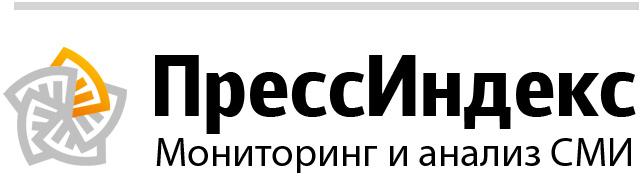 ОглавлениеГУ МЧС России по Республике ТатарстанВ отчете 69 сообщений из них 0 тем и 30 перепечатокНовости вне сюжетовПожар в г. Казаньдата: 09 июня в 07:04
источник: ГУ МЧС России по Республике ТатарстанПожар в г. Казань 8 июня 2014 года в 21 ч. 31 мин. произошло горение частного сарая, расположенного по адресу: г. Казань, ул. Меховщиков. Площадь пожара составила 130 квадратных метров. Информация о пострадавших уточняется. К ликвидации последствий происшествия привлекались: 18 человек, 7 единиц техники, в том числе от МЧС России 15 человек, 5 единиц техники.
Фото с места происшествия.
Уважаемые жители Республики Татарстан! Будьте внимательны и осторожны при обращении с огнем, соблюдайте все правила пожарной безопасности и требования при эксплуатации электроприборов. Берегите свое жилье и жизни от огня!
"Телефон доверия" ПРЦ МЧС России 8-800-100-11-20
"Телефон доверия" ГУ МЧС России по РТ 8 (843) 292-64-09Пожар в Альметьевском МРдата: 09 июня в 07:04
источник: ГУ МЧС России по Республике ТатарстанПожар в Альметьевском МР 9 июня 2014 года в 00 ч. 54 мин. произошло горение частной бани, расположенной по адресу: Альметьевский МР, село Чупаево ул. Тукая. Площадь пожара составила 15 квадратных метров. Информация о пострадавших уточняется. К ликвидации последствий происшествия привлекались: 8 человек, 4 единицы техники, в том числе от МЧС России 6 человек, 2 единицы техники.
Фото из архива.
Уважаемые жители Республики Татарстан! Будьте внимательны и осторожны при обращении с огнем, соблюдайте все правила пожарной безопасности и требования при эксплуатации электроприборов. Берегите свое жилье и жизни от огня!
"Телефон доверия" ПРЦ МЧС России 8-800-100-11-20
"Телефон доверия" ГУ МЧС России по РТ 8 (843) 292-64-09ДТП в Елабужском МРдата: 08 июня в 23:57
источник: ГУ МЧС России по Республике ТатарстанДТП в Елабужском МР 8 июня 2014 года в 20 ч. 35 мин. в Елабужском МР, на 4-м километре автодороги Мурзиха - Токмашка произошел съезд автомобиля в кювет с последующим опрокидыванием. Данные о причинах ДТП и количестве пострадавших уточняются. К ликвидации последствий происшествия привлекались: 8 человек, 3 единицы техники, в том числе от МЧС России 3 человека, 1 единица техники.
Фото из архива .
Уважаемые участники дорожного движения! Главное управление МЧС России по Республике Татарстан напоминает о необходимости соблюдения установленных правил поведения на дороге. Не забывайте о том, что от вас зависят здоровье и жизни других людей. В случае любой беды вы всегда можете обратиться на единый номер вызова экстренных служб – «112». Звонки принимаются круглосуточно и бесплатно с городских и мобильных телефонов.
«Телефон доверия» ПРЦ МЧС России 8-800-100-11-20
«Телефон доверия» ГУ МЧС России по РТ 8 (843) 292-64-09ДТП в Пестречинском МРдата: 08 июня в 23:43
источник: ГУ МЧС России по Республике ТатарстанДТП в Пестречинском МР 8 июня 2014 года в 18 ч. 47 мин. в Пестречинском МР, в н.п. Тат. Ходяшево произошло столкновение двух автомобилей. Данные о причинах ДТП и количестве пострадавших уточняются. К ликвидации последствий происшествия привлекались: 8 человек, 4 единицы техники, в том числе от МЧС России 4 человека, 2 единицы техники.
Фото из архива.
Уважаемые участники дорожного движения! Главное управление МЧС России по Республике Татарстан напоминает о необходимости соблюдения установленных правил поведения на дороге. Не забывайте о том, что от вас зависят здоровье и жизни других людей. В случае любой беды вы всегда можете обратиться на единый номер вызова экстренных служб – «112». Звонки принимаются круглосуточно и бесплатно с городских и мобильных телефонов.
«Телефон доверия» ПРЦ МЧС России 8-800-100-11-20
«Телефон доверия» ГУ МЧС России по РТ 8 (843) 292-64-09ДТП в Спасском МРдата: 08 июня в 23:43
источник: ГУ МЧС России по Республике ТатарстанДТП в Спасском МР 8 июня 2014 года в 19 ч. 35 мин. в Спасском МР, на 50–м километре автодороги Болгар – Базарные Матаки произошел съезд в кювет с последующим опрокидыванием. Данные о причинах ДТП и количестве пострадавших уточняются. К ликвидации последствий происшествия привлекались: 9 человек, 4 единицы техники, в том числе от МЧС России 4 человека, 2 единицы техники.
Фото из архива.
Уважаемые участники дорожного движения! Главное управление МЧС России по Республике Татарстан напоминает о необходимости соблюдения установленных правил поведения на дороге. Не забывайте о том, что от вас зависят здоровье и жизни других людей. В случае любой беды вы всегда можете обратиться на единый номер вызова экстренных служб – «112». Звонки принимаются круглосуточно и бесплатно с городских и мобильных телефонов.
«Телефон доверия» ПРЦ МЧС России 8-800-100-11-20
«Телефон доверия» ГУ МЧС России по РТ 8 (843) 292-64-09ДТП в Высокогорском МРдата: 08 июня в 13:38
источник: ГУ МЧС России по Республике ТатарстанДТП в Высокогорском МР 8 июня 2014 года в 09 ч. 03 мин. Высокогорский МР, на 3-м километре автодороги Казань – Альдермыш пос. Яш Кечь произошло столкновение двух автомобилей. К ликвидации последствий происшествия привлекались: 8 человек, 3 единицы техники, в том числе от МЧС России 3 человека, 1 единица техники.
Фото с места происшествия .
Уважаемые участники дорожного движения! Главное управление МЧС России по Республике Татарстан напоминает о необходимости соблюдения установленных правил поведения на дороге. Не забывайте о том, что от вас зависят здоровье и жизни других людей. В случае любой беды вы всегда можете обратиться на единый номер вызова экстренных служб – «112». Звонки принимаются круглосуточно и бесплатно с городских и мобильных телефонов.
«Телефон доверия» ПРЦ МЧС России 8-800-100-11-20
«Телефон доверия» ГУ МЧС России по РТ 8 (843) 292-64-09В Иж-Бобьинской школе Агрызского района прошли учениядата: 08 июня в 10:57
количество перепечаток: 1
источник: ГУ МЧС России по Республике ТатарстанВ Иж-Бобьинской школе Агрызского района прошли ученияВ рамках подготовки к открытию детских пришкольных лагерей сотрудники отделения надзорной деятельности совместно с агрызскими пожарными провели учения в Иж-Бобьинской школе.Была проведена эвакуация школьников и воспитанников детского сада и практическая отработка действий персонала в случае возникновения пожара. На условное место очага возгорания выезжала пожарная техника. Пожарные проверили работу системы оповещения – пожарной сигнализации. Они продемонстрировали, как работает спецтехника. Ребята с интересом наблюдали, как выдвигается и устанавливается 15 –метровая лестница. Бойцы также продемонстрировали, как надеваются индивидуальные средства защиты.На общем построении главный госинспектор по пожарному надзору Айрат Шайдуллин подвел итоги эвакуации, рассказал о возможных ошибках и их последствиях. В преддверии летних каникул также проинструктировал ребят по правилам пожарной безопасности в быту.Школьники были активными слушателями и задавали различные вопросы: за сколько минут пожарная машина приезжает на пожар, для чего нужны «сигнальные кнопки», сколько минут можно находиться в дыму, что требуете при проведении проверок…В завершении Айрат Шайдуллин поблагодарил всех за активность и сделал заключение:- И педагоги, и дети со своими задачами справились на отлично, персонал сработал грамотно, эвакуация прошла оперативно.По материалам газеты «Агрызские вести»ДТП в Бугульминском МРдата: 08 июня в 09:06
количество перепечаток: 1
источник: ГУ МЧС России по Республике ТатарстанДТП в Бугульминском МР 8 июня 2014 года в 06 ч. 20 мин. в Бугульминском МР, на 14-м километре автодороги Бугульма - Лениногорск произошло опрокидывание автомобиля. Данные о причинах ДТП и количестве пострадавших уточняются. К ликвидации последствий происшествия привлекались: 10 человек, 4 единицы техники, в том числе от МЧС России 6 человек, 2 единицы техники.
Фото с места происшествия.
Уважаемые участники дорожного движения! Главное управление МЧС России по Республике Татарстан напоминает о необходимости соблюдения установленных правил поведения на дороге. Не забывайте о том, что от вас зависят здоровье и жизни других людей. В случае любой беды вы всегда можете обратиться на единый номер вызова экстренных служб – «112». Звонки принимаются круглосуточно и бесплатно с городских и мобильных телефонов.
«Телефон доверия» ПРЦ МЧС России 8-800-100-11-20
«Телефон доверия» ГУ МЧС России по РТ 8 (843) 292-64-09Пожар в Рыбно-Слободском МРдата: 08 июня в 09:06
источник: ГУ МЧС России по Республике ТатарстанПожар в Рыбно-Слободском МР 8 июня 2014 года в 02 ч. 48 мин. произошло возгорание автомобиля, расположенного по адресу: Рыбно –Слободский МР, деревня Русский Ошняк, ул. Победы. В результате пожара сгорел автомобиль и кровля надворных построек. Площадь пожара составила 47 квадратных метров. Пострадавших нет. К ликвидации последствий происшествия привлекались: 10 человек, 5 единиц техники, в том числе от МЧС России 8 человек, 3 единицы техники. Фото с места происшествия.
Уважаемые жители Республики Татарстан! Будьте внимательны и осторожны при обращении с огнем, соблюдайте все правила пожарной безопасности и требования при эксплуатации электроприборов. Берегите свое жилье и жизни от огня!
"Телефон доверия" ПРЦ МЧС России 8-800-100-11-20
"Телефон доверия" ГУ МЧС России по РТ 8 (843) 292-64-09Пожар в г. Казаньдата: 08 июня в 09:06
источник: ГУ МЧС России по Республике ТатарстанПожар в г. Казань 8 июня 2014 года в 03 ч. 37 мин. произошло возгорание автомобиля, расположенного по адресу: г. Казань, ул. Челюскина. В результате пожара сгорел салон автомобиля. Площадь пожара составила 5 квадратных метров. Пострадавших нет. К ликвидации последствий происшествия привлекались: 10 человек, 4 единицы техники, в том числе от МЧС России 6 человек, 2 единицы техники.
Фото из архива.
Уважаемые жители Республики Татарстан! Будьте внимательны и осторожны при обращении с огнем, соблюдайте все правила пожарной безопасности и требования при эксплуатации электроприборов. Берегите свое жилье и жизни от огня!
"Телефон доверия" ПРЦ МЧС России 8-800-100-11-20
"Телефон доверия" ГУ МЧС России по РТ 8 (843) 292-64-09Характерные происшествия за минувшие суткидата: 08 июня в 08:48
источник: ГУ МЧС России по Республике ТатарстанПроисшествия за 07 июня:Пожарные подразделения ГПС Главного управления МЧС России по РТ выезжали по тревоге 245 раз. Из них на тушение загораний мусора – 45 раз, на тушение сухой травы - 41 раз. Пожарные республики ликвидировали – 8 пожаров, в том числе в жилом секторе – 2 пожара. Спасено 3 человека.Причинами пожаров стали: неосторожное обращение с огнем – 3 пожара, неосторожность при курении – 1 пожар, неосторожное обращение с огнем неустановленных лиц – 1 пожар, поджог – 1 пожар, Неправильное устройство и неисправность отопительной печи и дымохода – 2 пожара.Выезды подразделений пожарной охраны на проведение аварийно-спасательных работ при ликвидации последствий ДТП - 21 раз, спасено - 21 человек.Выезды подразделений ДПО на тушение пожаров и возгораний сухой травы – 5 раз.Выезды дежурных подразделений ПСС при МЧС РТ – 23 раза. Из них на разблокировку дверей – 3 раза, на ДТП - 2 раза, на поисково-спасательные работы на воде - 3 раза, на поиски в лесу – 1 раз, на извлечение человека из обвалившегося грунта – 1 раз, на обеспечение безопасности национального праздника «Сабантуй 2014» - 11 раз, на прочее – 2 раза .Пожар в Ютазинском МРдата: 07 июня в 23:37
источник: ГУ МЧС России по Республике ТатарстанПожар в Ютазинском МР 7 июня 2014 года в 21 ч. 42 мин. произошло возгорание частного дома, расположенного по адресу: Ютазинский МР, поселок Подгорный, ул. Нагорная. В результате пожара сгорел частный дом. Площадь пожара составила 72 квадратных метра. Пострадавших нет. К ликвидации последствий происшествия привлекались: 15 человек, 8 единиц техники, в том числе от МЧС России 7 человек, 4 единицы техники.
Фото из архива.
Уважаемые жители Республики Татарстан! Будьте внимательны и осторожны при обращении с огнем, соблюдайте все правила пожарной безопасности и требования при эксплуатации электроприборов. Берегите свое жилье и жизни от огня!
"Телефон доверия" ПРЦ МЧС России 8-800-100-11-20
"Телефон доверия" ГУ МЧС России по РТ 8 (843) 292-64-09В Республике Татарстан введен особый противопожарный режимдата: 07 июня в 23:13
источник: ГУ МЧС России по Республике ТатарстанРаспоряжением Президента Республики Татарстан №387 от 06.06.2014г. с 6 июня 2014 года и до особого распоряжения на территории республики введен особый противопожарный режим.Режим вводится в целях предотвращения угрозы жизни и здоровью граждан, ущерба окружающей среде и недопущения значительных материальных потерь в связи с установлением на территории Республики Татарстан аномально жаркой погоды и пятого класса пожарной опасности. Кроме того, особый противопожарный режим введен с целью предотвращения угрозы продовольственной безопасности в результате опасного природного явления («суховей»). Распоряжение Президента Республики Татарстан в первую очередь предназначено для органов управления и сил территориальной подсистемы предупреждения и ликвидации чрезвычайных ситуаций Республики Татарстан.ИНФОРМАЦИЯ:РАСПОРЯЖЕНИЕКомиссии по предупреждению и ликвидации чрезвычайных ситуаций и обеспечению пожарной безопасности Республики Татарстанот 6 июня 2014 г. №08-14рО дополнительных мерах по обеспечению пожарной безопасности населения и территорий Республики Татарстан и безопасности на водных объектахУстановившаяся в течение продолжительного времени сухая и жаркая погода в нашем регионе способствует увеличению числа возгораний в жилищном, промышленном и лесном фондах республики. Кроме того, участилось количество происшествий на водных объектах.Решением Президента Республики Татарстан Р.Н.Минниханова для органов управления, сил и средств территориальной подсистемы предупреждения и ликвидации чрезвычайных ситуаций Республики Татарстан введен режим «Чрезвычайная ситуация» и установлен особый противопожарный режим.В целях организации взаимодействия при проведении мероприятий, указанных в вышеназванных документах, Комиссия по предупреждению и ликвидации чрезвычайных ситуаций и обеспечению пожарной безопасности Республики Татарстан, п р е д л а г а е т:1. Министерству лесного хозяйства Республики Татарстан:организовать:выполнение мероприятий по профилактике лесных пожаров;систематическое наземное и авиационное (совместно с МВД по РТ, МЧС РТ и РОСТО-ДОСААФ) патрулирование лесного фонда в соответствии с утвержденным планом;своевременное выявление очагов возгораний природных пожаров и предупреждение их распространения на промышленный и жилой фонд;работу с юридическими лицами и гражданами по обеспечению мест проведения на территории лесного фонда работ, культурно-массовых и других мероприятий необходимыми средствами пожаротушения в соответствии с утвержденными нормами, а также их содержание в пожароопасный период в готовности к немедленному использованию;систематический контроль по обеспечению арендаторами лесных участков и другими лесопользователями выполнения противопожарных профилактических мероприятий, предусмотренных договорами аренды и проектами освоения лесов, а также обеспечения противопожарным оборудованием и средствами тушения пожаров в соответствии с действующими нормами;обеспечить:доведение до населения через средства массовой информации (СМИ) об оперативной обстановке в лесах и соблюдении в них правил пожарной безопасности;передачу в Межведомственный оперативный штаб сведений о пожарах, произошедших в лесном фонде;подготовку и представление в органы внутренних дел и природоохранную прокуратуру материалов для привлечения лесопользователей, юридических лиц и граждан, осуществляющих работы на участках лесного фонда, а также лиц, ответственных за проведение культурно-массовых и других мероприятий в лесном фонде, к уголовной, административной и иной ответственности за нарушения требований правил пожарной безопасности в лесах в соответствии с действующим законодательством Российской Федерации.2. Рекомендовать Главному управлению МЧС России по Республике Татарстан, МЧС Республики Татарстан:принимать меры по пожарам, произошедшим в лесных массивах, предусмотренные действующим законодательством;организовать надзор за обеспечением пожарной безопасности объектов летнего отдыха граждан и населенных пунктов, расположенных в лесных массивах и вблизи них;поддерживать в готовности к применению маломерные суда Центра Государственной инспекции по маломерным судам МЧС России по Республике Татарстан, оснащенные пожарными мотопомпами, и предоставлять лесопожарным командам государственных бюджетных учреждений (по заявке Министерства лесного хозяйства Республики Татарстан) плавсредства Поисково-спасательной службы Республики Татарстан при МЧС Республики Татарстан для тушения пожаров в прибрежной зоне и на островах, расположенных в поймах рек Волги и Камы;совместно с Министерством лесного хозяйства Республики Татарстан обеспечить информирование населения о предпринимаемых действиях по ликвидации последствий возможных чрезвычайных ситуаций, вызванных лесо-торфяными пожарами и мерах пожарной безопасности, в том числе с использованием элементов Общероссийской комплексной системы информирования и оповещения населения в местах массового пребывания людей (ОКСИОН) и Локальной системы оповещения (ЛСО) ;организовать развертывание и постоянную работу Межведомственного республиканского оперативного штаба на базе ФКУ «Центр управления в кризисных ситуациях Главного управления МЧС России по Республике Татарстан);усилить межведомственное взаимодействие по обеспечению безопасности на водных объектах, в рамках которого провести комплексные мероприятия с участием органов местного самоуправления, сотрудников районных и городских отделов внутренних дел, СМИ, общественных организаций.3. Министерству сельского хозяйства и продовольствия Республики Татарстан обеспечить в подведомственных организациях:круглосуточное дежурство добровольных пожарных формирований сельскохозяйственных предприятий с пожарной и приспособленной для целей пожаротушения техникой для предотвращения перехода огня с земель сельхозназначения на лесной фонд;оборудование подъездов к запрудам и естественным водоемам, а также водонапорных башен устройствами для забора воды пожарной техникой, ремонт водоисточников противопожарного водоснабжения.4. Рекомендовать Министерству внутренних дел по Республике Татарстан:обеспечить совместное патрулирование с ГБУ «Лесничество» для пресечения доступа в леса граждан в период высокой и чрезвычайно высокой пожарной опасности;принять дополнительные меры, способствующие установлению лиц, виновных в уничтожении и поджогах лесного фонда, а также в повреждении имущества граждан, вызванных природными пожарами;усилить дежурство сотрудников управления по борьбе с правонарушениями в области охраны окружающей среды на заповедных территориях.5. Министерству строительства, архитектуры и жилищно-коммунального хозяйства Республики Татарстан:провести комплекс мероприятий по обеспечению безаварийной работы коммунальных систем, обратив особое внимание на:организацию взаимодействия с органами МЧС РТ, пожарной охраны, обеспечение готовности аварийных бригад и наличия у них необходимого оборудования и транспортных средств;поддержание в постоянной готовности водооткачивающих средств, водополивочной и другой приспособленной для пожаротушения техники;проведение опашки в населенных пунктах, подверженных угрозе лесных пожаров;организацию дежурства руководителей ЖКХ и предприятий, представляющих коммунальные услуги, обеспечение контроля за работой персонала предприятий и организаций;патрулирование территорий населенных пунктов с целью пресечения поджогов и своевременного обнаружения пожаров;проведение очистки населенных пунктов от сухой травы и мусора;создание дополнительных искусственных источников наружного противопожарного водоснабжения (запруды, водоемы и т.д.);организацию устройства недостающих пожарных гидрантов на имеющихся водопроводных сетях, а также включение элементов противопожарного водоснабжения в ходе реконструкции водопроводных сетей.6. Министерству образования и науки Республики Татарстан, Министерству по делам молодежи и спорту Республики Татарстан, главам городских округов и муниципальных районов Республики Татарстан, руководителям предприятий (организаций), на балансе которых находятся детские оздоровительные лагеря:разработать и представить в территориальные органы Государственного пожарного надзора декларации пожарной безопасности на детские оздоровительные учреждения, эксплуатация которых запланирована в текущем году;обязать руководителей подведомственных детских оздоровительных учреждений не реже 1 раза в смену проводить практические тренировки по эвакуации детей из зданий и действиям обслуживающего персонала на случай возникновения возможного пожара.7. Республиканскому агентству по печати и массовым коммуникациям «Татмедиа»:регулярно освещать вопросы о сбережении лесов, выполнении правил пожарной безопасности в лесах;обеспечить совместно с Министерством лесного хозяйства Республики Татарстан регулярное информирование населения в районных и городских СМИ о складывающейся лесопожарной обстановке и действиях при угрозе и возникновении чрезвычайных ситуаций.8. Главам городских округов и муниципальных районов Республики Татарстан:подготовить и издать собственные распоряжения о создании в каждом сельском поселении профилактических групп из числа местных жителей с выделением каждой группе средств связи и передвижения, разработкой журналов патрулирования, определением местонахождения постов и маршрутов патрулирования, с целью своевременного обнаружения загораний. Списки с указанием номеров мобильных телефонов передать в территориальные подразделения Министерства по делам гражданской обороны и чрезвычайным ситуациям Республики Татарстан и Министерства внутренних дел по Республике Татарстан;организовать:проведение дополнительных инструктажей с должностными лицами и работниками учреждений с массовым пребыванием людей о мерах пожарной безопасности;контроль соблюдения правил пожарной безопасности в лесах в местах массового отдыха населения в лесных массивах;принятие мер, исключающих возможность распространения огня на объекты и населенные пункты при лесных пожарах. В случаях возникновения лесного пожара или загорания травы, угрожающих переходом на лесные массивы, организовать привлечение сил и средств для проведения опашки земли, а также обеспечения подвоза воды для тушения очагов пожара в соответствии с оперативными планами;проведение противопожарной пропаганды, регулярное освещение в средствах массовой информации вопросов о сбережении лесов, выполнении правил пожарной безопасности в лесах;работу местных оперативных штабов по борьбе с лесными пожарами (при их возникновении);общественные рабочие места для проведения необходимых работ по обеспечению пожарной безопасности населенных пунктов и лесного фонда;обеспечить:поддержание в готовности сил и средств к немедленной борьбе с лесными пожарами в соответствии с оперативными планами;на период высокой пожарной опасности - круглосуточное дежурство в муниципальных образованиях ответственных должностных лиц для контроля обстановки с лесными пожарами и принятия необходимых мер, направленных на своевременное привлечение сил и средств в соответствии с оперативными планами по борьбе с лесными пожарами;обеспечить исполнение действующей нормативной правовой базы, в частности, Федерального закона от 06.10.2003 № 131-ФЗ «Об общих принципах организации местного самоуправления Российской Федерации» и постановления Кабинета Министров Республики Татарстан от 23.04.2009 № 256 «Об утверждении Правил охраны жизни людей на воде на территории Республики Татарстан»,принять меры по усилению контроля по недопущению купания населения в необорудованных водоёмах;организовать профилактическую работу среди населения с привлечением средств массовой информации по соблюдению правил безопасности на водных объектах.9. Арендаторам, юридическим и физическим лицам, осуществляющим использование лесов, обеспечить выполнение объемов, предусмотренных договорами аренды и проектами освоения лесов по противопожарным профилактическим мероприятиям, а также оснащения противопожарным оборудованием и средствами тушения пожаров в соответствии с действующими нормами.10. Контроль за исполнением настоящего распоряжения возложить на Министерство лесного хозяйства Республики Татарстан.Председатель Комиссии –первый заместитель Премьер – министра Республики Татарстан А.В.ПесошинДТП в Лениногорском МРдата: 07 июня в 22:52
источник: ГУ МЧС России по Республике ТатарстанДТП в Лениногорском МР 7 июня 2014 года в 20 ч. 03 мин. в Лениногорском МР, на 12-м километре автодороги Лениногрск – Бугульма – Карабаш произошло столкновение двух автомобилей. Данные о причинах ДТП и количестве пострадавших уточняются. К ликвидации последствий происшествия привлекались: 7 человек, 3 единицы техники, в том числе от МЧС России 3 человека, 1 единица техники.
Фото с места происшествия.
Уважаемые участники дорожного движения! Главное управление МЧС России по Республике Татарстан напоминает о необходимости соблюдения установленных правил поведения на дороге. Не забывайте о том, что от вас зависят здоровье и жизни других людей. В случае любой беды вы всегда можете обратиться на единый номер вызова экстренных служб – «112». Звонки принимаются круглосуточно и бесплатно с городских и мобильных телефонов.
«Телефон доверия» ПРЦ МЧС России 8-800-100-11-20
«Телефон доверия» ГУ МЧС России по РТ 8 (843) 292-64-09Пожар в г. Казаньдата: 07 июня в 21:17
количество перепечаток: 1
источник: ГУ МЧС России по Республике ТатарстанПожар в г. Казань 7 июня 2014 года в 11 ч. 46 мин. произошло возгорание частного сарая, расположенного по адресу: г. Казань, поселок Отары, ул. 4-ая Отарская. В результате пожара сгорел частный сарай. Площадь пожара составила 12 квадратных метров. Пострадавших нет. К ликвидации последствий происшествия привлекались: 22 человека, 8 единиц техники, в том числе от МЧС России 18 человек, 6 единиц техники.
Фото из архива.
Уважаемые жители Республики Татарстан! Будьте внимательны и осторожны при обращении с огнем, соблюдайте все правила пожарной безопасности и требования при эксплуатации электроприборов. Берегите свое жилье и жизни от огня!
"Телефон доверия" ПРЦ МЧС России 8-800-100-11-20
"Телефон доверия" ГУ МЧС России по РТ 8 (843) 292-64-09ДТП в Камско - Устьинском МРдата: 07 июня в 20:03
количество перепечаток: 1
источник: ГУ МЧС России по Республике ТатарстанДТП в Камско - Устьинском МР 7 июня 2014 года в 16 ч. 53 мин. в Камско – Устьинском МР, п.г.т. Камское Устье, на ул. Карла Маркса произошло опрокидывание автомобиля. Данные о причинах ДТП и количестве пострадавших уточняются. К ликвидации последствий происшествия привлекались: 9 человек, 4 единицы техники, в том числе от МЧС России 4 человека, 2 единицы техники.
Фото с места происшествия.
Уважаемые участники дорожного движения! Главное управление МЧС России по Республике Татарстан напоминает о необходимости соблюдения установленных правил поведения на дороге. Не забывайте о том, что от вас зависят здоровье и жизни других людей. В случае любой беды вы всегда можете обратиться на единый номер вызова экстренных служб – «112». Звонки принимаются круглосуточно и бесплатно с городских и мобильных телефонов.
«Телефон доверия» ПРЦ МЧС России 8-800-100-11-20
«Телефон доверия» ГУ МЧС России по РТ 8 (843) 292-64-09Происшествие на воде в Тетюшском МРдата: 07 июня в 20:03
количество перепечаток: 1
источник: ГУ МЧС России по Республике ТатарстанПроисшествие на воде в Тетюшском МР 7 июня 2014 года в 15 ч. 32 мин. в г. Тетюши, на реке Волга произошел несчастный случай на воде. Данные о пострадавших уточняются. К ликвидации последствий происшествия привлекались: 19 человек, 7 единиц техники, в том числе от МЧС России 10 человек, 3 единицы техники.
Фото из архива.
Уважаемые жители Республики Татарстан! Будьте внимательны и осторожны! Соблюдайте правила безопасности нахождения на водоемах! В случае любой беды вы всегда можете обратиться на единый номер вызова экстренных служб – «112». Звонки принимаются круглосуточно и бесплатно с городских и мобильных телефонов.
«Телефон доверия» ПРЦ МЧС России 8-800-100-11-20
«Телефон доверия» ГУ МЧС России по РТ 8 (843) 292-64-09Происшествие на воде в Мензелинском МРдата: 07 июня в 17:44
источник: ГУ МЧС России по Республике ТатарстанПроисшествие на воде в Мензелинском МР 7 июня 2014 года в 14 ч. 38 мин. в Мензелинском МР, вблизи н.п. Новая Мелькен, на реке Ик произошел несчастный случай на воде. Данные о пострадавших уточняются. К ликвидации последствий происшествия привлекались: 12 человек, 5 единиц техники, в том числе от МЧС России 3 человека, 1 единица техники.
Фото из архива.
Уважаемые жители Республики Татарстан! Будьте внимательны и осторожны! Соблюдайте правила безопасности нахождения на водоемах! В случае любой беды вы всегда можете обратиться на единый номер вызова экстренных служб – «112». Звонки принимаются круглосуточно и бесплатно с городских и мобильных телефонов.
«Телефон доверия» ПРЦ МЧС России 8-800-100-11-20
«Телефон доверия» ГУ МЧС России по РТ 8 (843) 292-64-09ДТП в Алькеевском МРдата: 07 июня в 15:06
источник: ГУ МЧС России по Республике ТатарстанДТП в Алькеевском МР 7 июня 2014 года в 13 ч. 49 мин. в Алькеевском МР, н.п. Базарные Матаки, на ул. Дубравная произошло столкновение двух автомобилей. Данные о причинах ДТП и количестве пострадавших уточняются. К ликвидации последствий происшествия привлекались: 10 человек, 5 единиц техники, в том числе от МЧС России 4 человека, 2 единицы техники.
Фото с места происшествия.
Уважаемые участники дорожного движения! Главное управление МЧС России по Республике Татарстан напоминает о необходимости соблюдения установленных правил поведения на дороге. Не забывайте о том, что от вас зависят здоровье и жизни других людей. В случае любой беды вы всегда можете обратиться на единый номер вызова экстренных служб – «112». Звонки принимаются круглосуточно и бесплатно с городских и мобильных телефонов.
«Телефон доверия» ПРЦ МЧС России 8-800-100-11-20
«Телефон доверия» ГУ МЧС России по РТ 8 (843) 292-64-09ДТП в Бугульминском МРдата: 07 июня в 11:02
количество перепечаток: 1
источник: ГУ МЧС России по Республике ТатарстанДТП в Бугульминском МР 7 июня 2014 года в 07 ч. 46 мин. в Бугульминском МР, на 14-м километре автодороги Аэропорт – Ст. Сумароково произошло столкновение двух автомобилей с последующим опрокидыванием. Данные о причинах ДТП и количестве пострадавших уточняются. К ликвидации последствий происшествия привлекались: 11 человек, 4 единицы техники, в том числе от МЧС России 6 человек, 2 единицы техники.
Фото с места происшествия.
Уважаемые участники дорожного движения! Главное управление МЧС России по Республике Татарстан напоминает о необходимости соблюдения установленных правил поведения на дороге. Не забывайте о том, что от вас зависят здоровье и жизни других людей. В случае любой беды вы всегда можете обратиться на единый номер вызова экстренных служб – «112». Звонки принимаются круглосуточно и бесплатно с городских и мобильных телефонов.
«Телефон доверия» ПРЦ МЧС России 8-800-100-11-20 «Телефон доверия» ГУ МЧС России по РТ 8 (843) 292-64-09Пожарные из Татарстана отправились на несение службы в Крымдата: 07 июня в 10:59
количество перепечаток: 5
источник: ГУ МЧС России по Республике ТатарстанКолонна из двух пожарных машин и семи человек личного состава Федеральной противопожарной службы Главного управления МЧС России по Республике Татарстан отправилась сегодня в Республику Крым для обеспечения пожарной безопасности в летний период в детском оздоровительном лагере им. Казакевича, расположенного в Бахчисарайском районе Республики Крым.Содействие в обеспечении пожарной безопасности татарстанскими пожарными в новообразованном федеральном округе России оказывается в рамках реализации плана мероприятий по оказанию методической и материальной помощи Бахчисарайскому району Республики Крым на 2014-2015 годы между Президентом Республики Татарстан Рустамом Миннихановым и Министром Российской Федерации по делам гражданской обороны, чрезвычайным ситуациям и ликвидации последствий стихийных бедствий Владимиром Пучковым.Договоренность предусматривает направление в детский оздоровительный лагерь им. Казакевича двух единиц пожарной техники и 7 сотрудников ФПС ГУ МЧС России по Республике Татарстан для обеспечения пожарной безопасности в летний период. Причем все дети, которые на протяжении 4 смен будут отдыхать в Крыму, приедут из городов и районов Республики Татарстан.Стороны договорились также о передачи для нужд пожарной охраны Бахчисарайского района Республики Крым одной пожарной машины АЦ-3,2-40 улучшенной проходимости на базе автомобиля «КАМАЗ». Таким образом, обратно татарстанские пожарные ФПС вернуться обратно на одном автомобиле.- Задача наших пожарных не только в обеспечении пожарной безопасности на территории детского лагеря, но и на всей прилегающей прибрежной территории и близлежащих населенных пунктов, - сообщил заместитель начальника управления организации пожаротушения и проведения аварийно-спасательных работ Главного управления МЧС России по Республике Татарстан, полковник внутренней службы Марсель Шафигуллин. Он рассказал также, что состав подразделения тщательно отбирался среди лучших сотрудников ФПС по РТ. – С ними проводились дополнительные занятия, как по теоретической, так и по физической подготовке. Кроме того, пожарные прошли обучение у спасателей по мерам обеспечения безопасности у воды и оказанию первой помощи пострадавшим во время купания.- Работы у нас будет предостаточно, - заверил заместитель начальника отдела надзорной деятельности по Нижнекамскому муниципальному району УНД ГУ МЧС России по Республике Татарстан, подполковник внутренней службы Назыл Исхаков. – Помимо обеспечения пожарной безопасности, предстоит заниматься профилактической работой. Нам необходимо также поделиться опытом со своими коллегами из Крыма, и может быть в чем-то перенять их опыт.Кроме всего необходимого оборудования татарстанские пожарные везут своим коллегам из Крыма комплекты летней формы пожарного обмундирования в качестве подарка.Маршрут движения колонны пройдет через Волгоград, Новороссийск, далее на пароме до Феодосии, а затем до Бахчисарая. По приезду до конечного пункта личному составу предписано доложить о прибытии руководству Бахчисарайского района и затем приступить к дежурству. Ход движения колонны будет отслеживать дежурная смена Центра управления в кризисных ситуациях МЧС России по Республике Татарстан, выходя на связь каждые четыре часа. О выезде пожарных из Казани уведомлены также представители Южного регионального центра МЧС России, которые окажут содействие нашим пожарным, как во время движения колонн, так и во время организации паромной переправы.Дети в гостях у пожарныхдата: 07 июня в 10:11
количество перепечаток: 2
источник: ГУ МЧС России по Республике ТатарстанИнтересная экскурсия по пожарной части, осмотр современной пожарной техники, демонстрация работы спасателей и еще много чего интересного - все это ребята из Нижнемактаминской средней школы смогли охватить за один день, побывав в гостях у пожарных ПЧ-65 ОФПС-11 по РТ.Особый интерес учеников 5-6 классов вызвала работа спасателей МЧС, ведь по рассказу самих спасателей их работа очень разнообразна и опасна. Они продемонстрировали возможности металлорежущего инструмента, применяемого в своей работе, а некоторыми из инструментов смогли воспользоваться и сами ученики.Много эмоций вызвала у ребят и пожарная машина. Пожарный ловко и уверенно взмыл в небо лестницу, и казалось, что по ней можно было подняться до самого неба!После всего увиденного инструктор Альметьевского отделения Гулиза Гарифовна Хасанова подарила на память о встрече ручки с логотипом ВДПО, а дети в свою очередь обещали всегда соблюдать правила пожарной безопасности.ДТП в г. Набережные Челныдата: 07 июня в 10:07
источник: ГУ МЧС России по Республике ТатарстанДТП в г. Набережные Челны 7 июня 2014 года в 01 ч. 51 мин. в г. Набережные Челны, на пересечении Проспекта Яшьлек и Проспекта Мира произошло столкновение двух автомобилей. Пострадавших нет. К ликвидации последствий происшествия привлекались: 8 человек, 3 единицы техники, в том числе от МЧС России 3 человека, 1 единица техники. Фото с места происшествия.
Уважаемые участники дорожного движения! Главное управление МЧС России по Республике Татарстан напоминает о необходимости соблюдения установленных правил поведения на дороге. Не забывайте о том, что от вас зависят здоровье и жизни других людей. В случае любой беды вы всегда можете обратиться на единый номер вызова экстренных служб – «112». Звонки принимаются круглосуточно и бесплатно с городских и мобильных телефонов.
«Телефон доверия» ПРЦ МЧС России 8-800-100-11-20
«Телефон доверия» ГУ МЧС России по РТ 8 (843) 292-64-09Пожар в Актанышском МРдата: 07 июня в 08:53
источник: ГУ МЧС России по Республике ТатарстанПожар в Актанышском МР 7 июня 2014 г. в 03:50 поступило сообщение о горении частной бани, расположенной по адресу: Актанышский район, н.п. Ахунова, ул. Сунь. Пострадавших нет. Площадь пожара 16 квадратных метров. Предварительная причина: неисправность отопительной печи и дымоходов.
К ликвидации последствий происшествия привлекались: 12 человек, 6 единицы техники, в том числе от МЧС России 7 человек, 3 единицы техники.
Фото с места происшествия.
Уважаемые жители Республики Татарстан! Будьте внимательны и осторожны при обращении с огнем, соблюдайте все правила пожарной безопасности и требования при эксплуатации электроприборов. Берегите свое жилье и жизни от огня!
"Телефон доверия" ПРЦ МЧС России 8-800-100-11-20
"Телефон доверия" ГУ МЧС России по РТ 8 (843) 292-64-09Пожар в Аксубаевском МРдата: 07 июня в 08:53
источник: ГУ МЧС России по Республике ТатарстанПожар в Аксубаевском МР 7 июня 2014 г. в 02:04 поступило сообщение о горении частного сарая, расположенного по адресу: Аксубаевский район, ул. Западная. Пострадавших нет. Площадь пожара 12 квадратных метров. Предварительная причина: нарушение правил технической эксплуатации электрооборудования.
К ликвидации последствий происшествия привлекались: 6 человек, 2 единицы техники, в том числе от МЧС России 3 человека, 1 единицы техники.
Фото из архива.
Уважаемые жители Республики Татарстан! Будьте внимательны и осторожны при обращении с огнем, соблюдайте все правила пожарной безопасности и требования при эксплуатации электроприборов. Берегите свое жилье и жизни от огня!
"Телефон доверия" ПРЦ МЧС России 8-800-100-11-20
"Телефон доверия" ГУ МЧС России по РТ 8 (843) 292-64-09Характерные происшествия за минувшие суткидата: 07 июня в 07:40
количество перепечаток: 2
источник: ГУ МЧС России по Республике ТатарстанПроисшествия за 06 июня: Пожарные подразделения ГПС Главного управления МЧС России по РТ выезжали по тревоге 164 раза, из них на тушение мусора – 27 раз, на тушение сухой травы -13 раз,. Пожарные ликвидировали 9 пожаров, в том числе в жилом секторе- 1 пожар.Причинами пожаров стали: неосторожное обращение с огнем- 1 пожар, нарушение правил монтажа электрооборудования -2 пожара, НППБ при эксплуатации электрооборудования-1 пожар, неосторожность при курении – 1пожар, неправильное устройство и неисправность отопительной печи и дымохода-3 пожара, неисправность систем и узлов механизмов транспортного средства -1 пожар.Выезды подразделений ДПО на тушение пожаров –4 раза.Выезды подразделений пожарной охраны на проведение аварийно-спасательных работ при ликвидации последствий ДТП - 24 раза, спасено- 10 человек.Выезды дежурных подразделений ПСС при МЧС РТ –15 раз. Из них на разблокировку дверей – 4 раза, на ДТП -1 раз, на поисковые операции на воде -4 раза, на очистку пляжной зоны– 1 раз, на профилактический рейд – 3раза, на профилактическое занятие с детьми -1 раз, на прочее-1 раз.Главное управление МЧС России по РТ предупреждает:· не злоупотребляйте спиртными напитками, никогда не курите в постели!· не оставляйте детей без присмотра, научите их элементарным правилам пожарной безопасности;· никогда не пользуйтесь неисправной электропроводкой, не перегружайте электросеть, соблюдайте осторожность при использовании электрообогревателей;· не оставляйте включенные электробытовые и газовые приборы без присмотра.Помните: пожар не возникает сам по себе. Его причина - людская халатность и беспечность в обращении с огнем. В состоянии алкогольного опьянения человек теряет контроль над собой и своими действиями, и тем более не может нести никакой ответственности за жизнь другого человека.Во избежание трагедий на водных объектах республики Главное управление МЧС России по РТ предупреждает:Не входите в воду после длительного пребывания на солнце (мышцы может свести судорогой)запрещается нырять в незнакомом месте, заплывать за буйки и устраивать игры на воде, опасные для жизни и здоровья людей, также не следует плавать на надувных матрасах или камерах и приближаться к судам.Не купайтесь в необорудованных местах, там не исследовано дно и нет поста спасателей.В водоемах с большим количеством водорослей надо стараться плыть у самой поверхности воды, не задевая растения. Если же руки и ноги спутались стеблями, сделайте остановку (для этого примите положение «поплавка», для всплывания) и освободитесь от них.Не оставляйте без присмотра детей, а уж тем более, не употребляйте спиртные напитки. Будьте внимательны и осторожны. Но если все же беда произошла, помните: рядом с Вами находятся профессионалы. Не медлите с вызовом помощи. Причин, приводящих к трагедии, может быть множество, но расплата всегда одна – жизнь.ДТП в г. Набережные Челныдата: 06 июня в 23:08
количество перепечаток: 1
источник: ГУ МЧС России по Республике ТатарстанДТП в г. Набережные Челны 6 июня 2014 года в 21:57 произошло ДТП в г. Набережные Челны, выезд из города на трассе М-7 «Волга»: столкновение трех автомобилей. Данные о причинах ДТП и пострадавших уточняются. К ликвидации последствий происшествия привлекались: 10 человек, 3 единицы техники, в том числе от МЧС России 6 человек, 2 единицы техники.
Фото из архива.
Уважаемые участники дорожного движения! Главное управление МЧС России по Республике Татарстан напоминает о необходимости соблюдения установленных правил поведения на дороге. Не забывайте о том, что от вас зависят здоровье и жизни других людей. В случае любой беды вы всегда можете обратиться на единый номер вызова экстренных служб – «112». Звонки принимаются круглосуточно и бесплатно с городских и мобильных телефонов.
«Телефон доверия» ПРЦ МЧС России 8-800-100-11-20
«Телефон доверия» ГУ МЧС России по РТ 8 (843) 292-64-09Начальник Главного управления МЧС России по РТ Рафис Хабибуллин: длительная жара и отсутствие осадков на территории республики вызывают опасение в отношении пожароопасной обстановкидата: 06 июня в 18:47
источник: ГУ МЧС России по Республике ТатарстанНачальник Главного управления МЧС России по РТ Рафис Хабибуллин: длительная жара и отсутствие осадков на территории республики вызывают опасение в отношении пожароопасной обстановкиВ связи с сухой и жаркой погодой и пожароопасным периодом Начальник Главного управления МЧС России по РТ - Министр по делам гражданской обороны и чрезвычайным ситуациям РТ Рафис Хабибуллин предложил с 7 июня 2014 года и до особого распоряжения ввести режим чрезвычайной ситуации (ЧС) в республике, а также с 7 июня и до 1 июля 2014 года - ввести особый противопожарный режим. Об этом он сообщил сегодня на республиканском совещании в Доме Правительства РТ.Провел совещание в режиме видеоконференцсвязи со всеми муниципальными районами Президент Республики Татарстан Рустам Минниханов.Длительная жара и отсутствие осадков на территории Республики Татарстан вызывают опасение в отношении пожароопасной обстановки, заявил, выступая на совещании, глава МЧС РТ Рафис Хабибуллин. Он также отметил, что сегодня количество зафиксированных пожаров с начала года находится на том же уровне, что и за аналогичный период 2013 года, количество погибших при пожарах с начала 2014 года – 99 человек (на тот период 2013 года – 97 человек). По словам Рафиса Хабибуллина, с начала года пожарные 1446 раз выезжали к месту возгораний (в том числе возгорания мусора, травы, тополиного пуха и пр.), что на 60% больше, чем в прошлом году.Участились случаи, когда в пожарах горят сразу два и более домов, отметил Рафис Хабибуллин. Он просил уделить повышенное внимание объектам сельскохозяйственного назначения – в связи с пожароопасным периодом.Начальник Главного управления МЧС России по РТ сообщил, что совместно с Министерством лесного хозяйства РТ предпринимаются меры к недопущению пожаров в лесных массивах на территории республики.Рустам Минниханов в ходе совещания отметил, что сегодня необходимо принимать те же меры, что и в период засухи в республике в 2010 году. Он также напомнил, что сегодня пожары зафиксированы во многих регионах страны, ситуация в связи с засухой и пожароопасным периодом очень сложная.Для справки: штрафные санкции в период особого противопожарного режима в отношении граждан от 2 до 4 тыс. руб.; должностных лиц – от 15 до 30 тыс. руб.; юридических лиц - от 400 до 500 тыс. руб.Пресс-служба Президента РТ, Елена Бритвина.Происшествие на воде г.Чистопольдата: 06 июня в 16:45
количество перепечаток: 1
источник: ГУ МЧС России по Республике ТатарстанПроисшествие на воде г.Чистополь 6 июня 2014 года в 13:35 в г. Чистополь, в районе лодочной станции на реке Кама, произошел несчастный случай на воде. Данные о пострадавших уточняются. К ликвидации последствий происшествия привлекались: 8 человек, 4 единицы техники, в том числе от МЧС России 6 человек, 3 единицы техники.
Фото из архива.
Уважаемые жители Республики Татарстан! Будьте внимательны и осторожны! Соблюдайте правила безопасности нахождения на водоемах! В случае любой беды вы всегда можете обратиться на единый номер вызова экстренных служб – «112». Звонки принимаются круглосуточно и бесплатно с городских и мобильных телефонов.
«Телефон доверия» ПРЦ МЧС России 8-800-100-11-20 «Телефон доверия» ГУ МЧС России по РТ 8 (843) 292-64-09Ребятам и их родителям о безопасности летом!дата: 06 июня в 16:41
количество перепечаток: 1
источник: ГУ МЧС России по Республике ТатарстанДорогие ребята и родители! Главное управление МЧС России по Республике Татарстан поздравляет Вас с окончанием учебного года и обращает Ваше внимание на то, что наступила пора веселого, увлекательного летнего отдыха. Некоторые из Вас на летние каникулы остались в городе или поселке, другие отдыхают на базах отдыха, в деревне и т.д.Пожарная безопасностьНо где бы Вы ни были, хорошенько запомните, что во время летнего отдыха нужно быть особенно осторожным с ОГНЕМ. В связи с этим обращаем Ваше внимание на необходимость строгого соблюдения правил пожарной безопасности во время летнего отдыха:- не шалите со спичками ни дома, ни на улице;- не разводите костров во дворах, вблизи строений и около сгораемых материалов;- не играйте с огнем на чердаках, сеновалах, в сараях и подвалах;- следите за поведением детей дошкольного возраста - они часто бывают виновниками ПОЖАРА;- если вы собрались в лес на пикник, и решили разжечь костер, чтобы приготовить что-либо, то помните: огонь коварен и беспощаден!!!Пожар может возникнуть из-за любого неосторожного обращения с огнем. В результате может погибнуть не только имущество, но и сам человек.При распространении огня и большом задымлении не пытайтесь тушить пожар самостоятельно, так как это может повлечь за собой тяжкие последствия, ожоги и отравления продуктами горения.Помните! В эти дни необходимо особенно внимательно следовать правилам пожарной безопасности. Пожар легче предупредить, чем потушить!!!В случае обнаружения Вами пожара незамедлительно сообщайте о нём в пожарную охрану по телефонам «01» и «112»,а также взрослым.Безопасность детей у воды и в водеСтарая английская мудрость гласит: ребёнок может утонуть в дюйме воды. И это правда: одной из самых частых причин смерти детей до 4-х лет является утопление. Подростки, к сожалению, тоже часто тонут.Умение плаватьЕсли ребёнок умеет плавать, пребывание в воде для него уже намного более безопасно. Хотя вероятность утонуть сохраняется даже для людей, обладающих отличными навыками плавания.На Западе принято учить детей плавать, начиная с 4-х лет, а в последнее время наблюдается тенденция к снижению этого возраста. Первые уроки плавания проходят в 1 год. Даже такие малыши, обладая минимальными навыками, имеют меньше шансов утонуть. Обучение плаванию до 1 года пока не показало своей эффективности.Совет: Чтобы не утонуть, заплыв слишком далеко, надо уметь отдыхать на воде. Это можно делать лёжа на спине. Другой способ – положение «поплавок», когда человек, набрав полную грудь воздуха, принимает положение эмбриона, обхватывает руками колени и всплывает спиной вверх. При этом следует медленно выдыхать воздух, а когда она закончится – повторить сначала.В каком возрасте начинать ходить с ребёнком к инструктору по плаванию, решать родителям. В этом вопросе всё очень индивидуально. Среди детей одного возраста, но с разными темпераментами, разным эмоциональным и физическим развитием одни будут готовы к обучению плаванию, другие – нет.Общие правилаПеред тем, как разрешить детям войти в воду, взрослым следует изучить дно на предмет опасных предметов, ила, а также нужно знать глубокие места. Дно, которое вчера было безопасным, сегодня может содержать неприятные сюрпризы. Особенно это касается городских водоёмов.Родителям следует внимательно наблюдать за детьми, которые находятся как в воде, так и рядом с водой. Не надейтесь на то, что дети будут друг за другом присматривать. Если у вас очень маленький ребёнок или он плохо плавает, вы должны находиться на расстоянии вытянутой руки.Дети, плавающие неуверенно, пусть плавают вдоль берега.Если ребёнок не умеет плавать, не разрешайте ему заходить в воду дальше, чем по пояс, не надев приспособлений для плавания.Совет: Покупая надувное средство для плавания, выбирайте то, которое состоит из нескольких независимых отсеков. Это спасёт жизнь вашему ребёнку, если вдруг одна часть сдуется.В то же время, они часто становятся причиной утопления, в том числе из-за того, что снижают бдительность взрослых. Поэтому использовать нарукавники, а также надувные жилеты, круги и матрасы всё же не рекомендуют. Основная причина в том, что все эти приспособления могут сдуться. Под обычный круг дети ныряют из-за невозможности удержаться за него скользкими ручками, круг с отверстиями для ножек легко опрокидывается, матрас часто уносит в открытое море. А к нарукавникам ребёнок так привыкает, что в самый ответственный момент может забыть их надеть и утонуть, прыгнув с моста. Однако и оставлять детей без защиты тоже не стоит. Больше всего для безопасности ребёнка на воде подходит спасательный жилет. Но не надувной!Не окунайте с головой ребёнка, которому ещё не исполнилось полугода. Несмотря на то, что такие малыши, как правило, интуитивно задерживают дыхание, воду они глотают.На галечном пляже предупредите ребёнка не забегать в воду, потому что на мокрых камнях легко поскользнуться и пораниться об их острые углы.Не разрешайте ребёнку заходить в воду при высоких волнах, которые легко могут оглушить или утащить в море.Помните о правиле: купаться можно только через полтора-два часа после полноценного приёма пищи. Перекус же полезен после каждого заплыва.Детям нежелательно находиться в воде дольше 15 минут. Подростки и взрослые могут без вреда для здоровья выдержать до получаса.Больше времени проводите в тени. Самая полезная тень – под деревьями. И и соблюдайте режим «песок-вода-тень».Каждый взрослый должен уметь помочь утопающему и оказать ему первую медицинскую помощь.На пляж всегда берите с собой сотовый телефон – чтобы иметь возможность незамедлительно вызвать «скорую».Совет: Следите за тем, чтобы купальник на ребёнке был всегда сухим. Мокрая одежда легко становится причиной воспаления лёгких и мочевыводящих путей. Поэтому не используйте на пляже трусики из хлопчатобумажных тканей – они очень долго сохнут.Но они вмещают большой объём воды, и поэтому, используя их при ребёнке, важно не забывать о правилах безопасности.Кроме уже указанных выше, здесь есть некоторые нюансы.У надувных бассейнов мягкие бортики, через которые ребёнок может перегнуться и нырнуть в воду вперёд головой. Поэтому, если бассейн ставится на продолжительный промежуток времени, оградите его заборчиком настолько высоким, чтобы ребёнок не мог перелезть через него. Не помешает и калитка с самозапирающимся замком.Но лучше всё же сливать воду сразу после использования. Эта мера избавит вас от постоянного напряжения из-за беспокойства о безопасности ребёнка и не даст болезнетворным микроорганизмам распространиться в воде.Всегда следите за плавающим в бассейне ребёнком. Здесь есть дополнительные опасности: фильтры и наносы могут стать причиной телесных повреждений, в них запутываются длинные волосы.Правила безопасности для детейНе стой и не играй в тех местах, откуда можно свалиться в воду.Не заходи на глубокое место, если не умеешь плавать или плаваешь плохо.Ни в коем случае не ныряй в незнакомых местах. Неизвестно, что там может оказаться на дне.Нельзя заплывать за буйки.Нельзя близко подплывать к судам. Тебя может затянуть под винты.Никогда не играй в игры с удерживанием «противника» под водой — он может захлебнуться.Не пытайся плавать на самодельных плотах или других плавательных средствах. Они могут не выдержать твоего веса или перевернуться.Не следует далеко заплывать на надувных матрасах и камерах. Если матрас или камера вдруг начнут сдуваться, ты можешь вместе с ними пойти ко дну.Игры в «морские бои» на лодках, раскачивание лодки, хождение по ней или перегибание через борт очень опасны, так как лодка от этого может перевернуться.Правила поведения в жаркую погодудата: 06 июня в 16:41
количество перепечаток: 1
источник: ГУ МЧС России по Республике ТатарстанКогда наступают жаркие летние дни, многие из нас ощущают упадок сил, буквально заставляя свое тело двигаться. Такая погода не только некомфортна, но и опасна для здоровья. В это время как никогда высоки риски получения солнечного удара и обезвоживания. Вот почему так важно знать и соблюдать правила поведения в жаркую погоду.Особенно это касается родителей детей до четырех лет, пожилых, больных людей, а также тех, кто страдает от избыточного веса или принимает лекарства. Но если жара пришла надолго, риску получить солнечный удар или тепловое истощение подвержены все без исключения.Чтобы уберечь себя и близких, необходимо соблюдать следующие правила:• В жаркие дни носить легкую, свободную одежду из натуральных тканей, обязательно надевать легкие головные уборы и носить с собой бутылочку с водой. В дни с повышенной температурой воздуха (выше 28 С) не выходить на улицу без особой необходимости, особенно в период максимальной солнечной активности (с 11 до 17 часов).
• В помещении с кондиционером не устанавливать температуру ниже +23 - +25 С. Если кондиционер в квартире или рабочем помещении отсутствует, можно охладить воздух, используя емкость с водой, которая ставится перед вентилятором. Вода под действием напора теплого воздуха испаряется, охлаждая помещение на 2-3 градуса.
• В жаркую погоду исключить из своего рациона жирные, жареные и сладкие блюда. В меню должна быть легкая пища – овощи, фрукты, отварная или тушеная рыба, курица, холодные супы и окрошки. Помните о правилах санитарной гигиены – тщательно мойте овощи и фрукты проточной водой, мясо, рыбу обязательно проваривайте.
• Для защиты организма от обезвоживания необходимо больше пить – не менее 1,5 – 3 литров в день. Причем основной объем (до двух литров жидкости в разном виде) лучше употребить в утренние или вечерние часы, чтобы организм смог запастись влагой. Не рекомендуется употреблять алкоголь (в том числе и пиво) и газированные напитки, которые не только не утоляют жажду, но и замедляют обменные процессы в организме. Следует обратить внимание на то, чтобы вода не была холодной, так как в жару увеличивается риск заболеть ангиной и ОРЗ.
• Людям, страдающим сердечно – сосудистыми, онкологическими заболеваниями, болезнями органов дыхания, всем у кого есть хронические заболевания, необходимо проконсультироваться с лечащим врачом по вопросам предупреждения обострений этих заболеваний и их осложнений.
• Здоровые люди тоже должны позаботиться о своем здоровье и соблюдать правила поведения в жаркие дни во избежание тепловых и солнечных ударов, повышения артериального давления и др.
• Особое внимание в жару - детям! Детский организм особо чувствителен к повышенной температуре окружающей среды. Симптомы перегрева ребенка – покраснение кожи, повышенная температура, вялость, тошнота, беспричинные капризы, частое дыхание с одышкой, судороги и даже обморок. При первых проявлениях этих симптомов с ребенка необходимо снять одежду, уложить в горизонтальное положение, протереть все тело влажной салфеткой или смоченной в воде тканью и обязательно поить каждые 5-10 минут. При потере сознания незамедлительно вызывайте скорую помощь.
• Все перечисленные симптомы наблюдаются и при тепловом или солнечном ударе у взрослых. Поэтому, пострадавшего необходимо уложить в прохладном месте, на голову – холодный компресс. Если он в сознании, дать ему обильное питье, если нет – приводить в чувство с помощью нашатырного спирта и ждать приезда бригады скорой помощи.
ЭТО ВАЖНО!
• Пребывание на солнце безопасно с утра до 10 часов, вечером после 17 часов.
• Людям с большим количеством родинок пребывание на солнце лучше сократить.
• Никогда не допускайте покраснений и солнечных ожогов на коже. Если это произошло, как минимум два дня проведите в тени.
• Даже молодым и здоровым людям находиться на солнце можно не более полутора-двух часов в день.
• Грудным детям нельзя находиться на солнце.
• Одежда не защищает полностью кожу от солнца: хлопок пропускает 6% солнечных лучей, в мокром виде до 20%.
• Используйте солнцезащитную косметику.
• Не пользуйтесь при загаре декоративной косметикой, дезодорантами и духами – они могут спровоцировать появление пигментных пятен на коже.
• Если Вы проводите отпуск в южных регионах, то после купания на море обязательно ополосните кожу пресной водой. Солёные капли создают эффект линзы.
• После загара: прохладный душ и мягкий массаж с увлажняющим кремом – всё, что нужно коже.
Выполняя эти простые рекомендации, даже в условиях аномальной жары можно сохранить свое здоровье и здоровье своих детей.Правила пожарной безопасности в лесудата: 06 июня в 16:41
количество перепечаток: 1
источник: ГУ МЧС России по Республике ТатарстанОсновным виновником лесных пожаров является человек - его небрежность при пользовании в лесу огнем во время работы и отдыха. Большинство пожаров возникает в результате сельскохозяйственных палов, сжигания мусора, в местах пикников, сбора грибов и ягод, во время охоты, от брошенной горящей спички, непотушенной сигареты. Во время выстрела охотника вылетевший из ружья пыж начинает тлеть, поджигая сухую траву. Часто можно видеть, насколько завален лес бутылками и осколками стекла. В солнечную погоду эти осколки фокусируют солнечные лучи как зажигательные линзы. Не полностью потушенный костер в лесу служит причиной последующих больших бедствий.Статистика природных пожаров последних недель показывает, что их всплеск наблюдается в выходные дни, когда люди массово направляются отдыхать на природу.В зависимости от того, в каких частях леса распространяется огонь, лесные пожары принято подразделять на низовые (составляют по количеству до 90 %),верховые и подземные (почвенные). В свою очередь, низовые и верховые пожары могут быть устойчивыми и беглыми.В лесных массивах наиболее часто возникают низовые пожары, выжигающие лесную подстилку, подрост и подлесок, травянисто-кустарничковый покров, валежник, корневища деревьев и т.п. В засушливый период при ветре представляют опасность верховые пожары, при которых огонь распространяется также и по кронам деревьев, преимущественно хвойных пород. Скорость низового пожара - от 0,1 до 3 м/мин, верхового - до 100 м/мин по направлению ветра.Противопожарные расстояния от границ застройки городских поселений до лесных массивов должны быть не менее 50 метров, а от границ застройки городских и сельских поселений с одно-, двухэтажной индивидуальной застройкой до лесных массивов - не менее 15 метров.Противопожарное расстояние от хозяйственных и жилых строений на территории садового, дачного и приусадебного земельного участка до лесного массива должно составлять не менее 15 метров.К рекам и водоемам должны быть предусмотрены подъезды для забора воды пожарными машинами.Расстояния от границ застройки городских поселений до лесных массивов должны быть не менее 50 м, а от застройки сельских поселений и участков садоводческих товариществ - не менее 15 м.В городских поселениях для районов одно или двухэтажной индивидуальной застройки с приусадебными участками расстояние от границ приусадебных участков до лесных массивов должно быть не менее 15 м.Расстояние от застройки на территории садоводческих (дачных) объединений до лесных массивов должно быть не менее 15 м.О закрытии дорог или проездов для их ремонта или по другим причинам, препятствующим проезду пожарных машин, необходимо немедленно сообщать в подразделения пожарной охраны.На период закрытия дорог в соответствующих местах должны быть установлены указатели направления объезда или устроены переезды через ремонтируемые участки и подъезды к водоисточникам.Территории летних детских дач, детских оздоровительных лагерей, расположенных в массивах хвойных лесов, должны иметь по периметру защитную минерализованную полосу шириной не менее 3 м.Для населенных пунктов, расположенных в лесных массивах, органами местного самоуправления должны быть разработаны и выполнены мероприятия, исключающие возможность переброса огня при лесных и торфяных пожарах на здания и сооружения: устройство защитных противопожарных полос, посадка лиственных насаждений, удаление в летний период сухой растительности и другие.ВНИМАНИЕ! В ПОЖАРООПАСНЫЙ ПЕРИОДВОЗДЕРЖИТЕСЬ ОТ ПОСЕЩЕНИЯ ЛЕСА!ЕСЛИ ВСЕ-ТАКИ ВЫ ОКАЗАЛИСЬ В ЛЕСУ, СОБЛЮДАЙТЕ СЛЕДУЮЩИЕ ПРАВИЛА:В пожароопасный период в лесу категорически запрещается:-разводить костры, использовать мангалы, другие приспособления для приготовления пищи;-курить, бросать горящие спички, окурки, вытряхивать из курительных трубок горячую золу;стрелять из оружия, использовать пиротехнические изделия;оставлять в лесу промасленный или пропитанный бензином, керосином и иными горючими веществами обтирочный материал;заправлять топливом баки работающих двигателей внутреннего сгорания, выводить для работы технику с неисправной системой питания двигателя, а также курить или пользоваться открытым огнем вблизи машин, заправляемых топливом;оставлять на освещенной солнцем лесной поляне бутылки, осколки стекла, другой мусор;выжигать траву, а также стерню на полях.Лица, виновные в нарушении правил пожарной безопасности, в зависимости от характера нарушений и их последствий, несут дисциплинарную, административную или уголовную ответственность.Экскурсия для детей в пожарную частьдата: 06 июня в 09:54
количество перепечаток: 5
источник: ГУ МЧС России по Республике ТатарстанНаступило время летних каникул у школьников. Установлено, что дети очень часто проявляют интерес к огню именно тогда, когда не находят какого- либо другого занятия, или когда взрослые не интересуются их играми или отсутствуют дома. Поэтому, очень кстати, что отдыхающие в пришкольном лагере ученики младших классов Актюбинской общеобразовательной школы №2 Азнакаевского муниципального района Республики Татарстан пришли на экскурсию в отдельный пост по охране населенного пункта Актюбинский Альметьевского отряда противопожарной службы Республики Татарстан, чтобы еще раз вспомнить о правилах пожарной безопасности.Сначала работники отдельного поста провели экскурсию по зданию отдельного поста. На все интересующие вопросы учеников ответ держал пожарный Мингазов Д.Н. Он показал технику, оборудование, боевую одежду пожарных, рассказал о службе и их профессиональных действиях, о причинах возникновения пожара, ознакомил со свойствами и качествами предметов с точки зрения их пожарной опасности, обучил детей мерам безопасного поведения в случае возникновения пожара, рассказал о необходимости правильно ориентироваться в пространстве помещения во время пожара, умения вызывать экстренную службу спасения по телефонам «01» или «112». Для детей профессия пожарного - это профессия, ассоциирующаяся исключительно с героическим образом. Они понимают, что пожарный - это человек, который всегда приходит на помощь.Дети остались довольные встречей, получили бесценный багаж знаний. Надеемся, что полученные знания помогут предохранить их от попадания в сложные, чрезвычайные ситуации и проведут они свои летние каникулы с пользой для себя и без происшествий!ДТП в г. Казаньдата: 06 июня в 09:52
источник: ГУ МЧС России по Республике ТатарстанДТП в г. Казань 6 июня 2014 года в 06:29 произошло ДТП в г. Казани на ул. Ямашева: столкновение двух автомобилей. Данные о причинах ДТП и количестве пострадавших уточняются. К ликвидации последствий происшествия привлекались: 11 человек, 4 единицы техники, в том числе от МЧС России 4 человека, 1 единица техники. Фото с места происшествия.
Уважаемые участники дорожного движения! Главное управление МЧС России по Республике Татарстан напоминает о необходимости соблюдения установленных правил поведения на дороге. Не забывайте о том, что от вас зависят здоровье и жизни других людей. В случае любой беды вы всегда можете обратиться на единый номер вызова экстренных служб – «112». Звонки принимаются круглосуточно и бесплатно с городских и мобильных телефонов.
«Телефон доверия» ПРЦ МЧС России 8-800-100-11-20
«Телефон доверия» ГУ МЧС России по РТ 8 (843) 292-64-09Характерные происшествия за минувшие суткидата: 06 июня в 09:36
количество перепечаток: 1
источник: ГУ МЧС России по Республике ТатарстанПроисшествия за 05 июня:Пожарные подразделения ГПС Главного управления МЧС России по РТ выезжали по тревоге 224 раза. Из них на тушение загораний мусора – 39 раз, на тушение сухой травы - 34 раза. Пожарные республики ликвидировали – 11 пожаров, в том числе в жилом секторе – 3 пожара.Причинами пожаров стали: НППБ при эксплуатации печи -4 пожара, НППБ при эксплуатации электрооборудования -4 пожара, неосторожное обращение с огнем – 1 пожар, неосторожность при курении - 2.Выезды подразделений пожарной охраны на проведение аварийно-спасательных работ при ликвидации последствий ДТП - 16 раз, спасено -5 человек.Выезды подразделений ДПО на тушение пожаров и возгораний сухой травы – 6 раз.Выезды дежурных подразделений ПСС при МЧС РТ – 7 раз. Из них на разблокировку дверей – 2 раза, на ДТП -1 раз, на поисково-спасательные работы на воде -2 раза, на профилактический рейд -1 раз, прочее – 1 раз.Пожары5.06.2014г. 13.25 г. Агрыз, ул. К. Маркса дом № 91а, магазин «Ризалит» (хозтовары).Горение мансарды кирпичного одноэтажного здания размером в плане 30х20 м. Площадь пожара 600 кв.м. Предварительная причина пожара – нарушение правил монтажа электрооборудования.5.06.2014г. 21.10 Дрожжановский МР, с. Старые Ишли, ферма КРС ООО «Ак Барс - Дрожжанное».Горение бесхозного одноэтажного дощатого строения размером в плане 50х10 м на территории фермы. Площадь пожара 500 кв.м.Предварительная причина пожара – неосторожное обращение с огнем.Главное управление МЧС России по РТ предупреждает:· не злоупотребляйте спиртными напитками, никогда не курите в постели!· не оставляйте детей без присмотра, научите их элементарным правилам пожарной безопасности;·- никогда не пользуйтесь неисправной электропроводкой, не перегружайте электросеть, соблюдайте осторожность при использовании электрообогревателей;· не оставляйте включенные электробытовые и газовые приборы без присмотра.Помните: пожар не возникает сам по себе. Его причина - людская халатность и беспечность в обращении с огнем. В состоянии алкогольного опьянения человек теряет контроль над собой и своими действиями, и тем более не может нести никакой ответственности за жизнь другого человека.Главное управление МЧС России по РТ предупреждает:Не входите в воду после длительного пребывания на солнце (мышцы может свести судорогой)запрещается нырять в незнакомом месте, заплывать за буйки и устраивать игры на воде, опасные для жизни и здоровья людей, также не следует плавать на надувных матрасах или камерах и приближаться к судам.Не купайтесь в необорудованных местах, там не исследовано дно и нет поста спасателей.В водоемах с большим количеством водорослей надо стараться плыть у самой поверхности воды, не задевая растения. Если же руки и ноги спутались стеблями, сделайте отсановку (для этого примите положение «поплавка», для всплывания) и освободитесь от них.Не оставляйте без присмотра детей, а уж тем более, не употребляйте спиртные напитки. Будьте внимательны и осторожны. Но если все же беда произошла, помните: рядом с Вами находятся профессионалы. Не медлите с вызовом помощи. Причин, приводящих к трагедии, может быть множество, но расплата всегда одна – жизнь.Пожар в Альметьевском МРдата: 06 июня в 09:10
количество перепечаток: 1
источник: ГУ МЧС России по Республике ТатарстанПожар в Альметьевском МР 6 июня 2014 г. в 01:26 поступило сообщение о горении строительного вагончика, расположенного по адресу: Альметьевский район, пгт Нижняя Мактама, ул. Дружбы. Площадь пожара 12 квадратных метров. Причина: устанавливается. Пострадавших нет. К ликвидации последствий происшествия привлекались: 12 человек, 4 единицы техники, в том числе от МЧС России 8 человек, 2 единицы техники.
Фото с места происшествия.
Уважаемые жители Республики Татарстан! Будьте внимательны и осторожны при обращении с огнем, соблюдайте все правила пожарной безопасности и требования при эксплуатации электроприборов. Берегите свое жилье и жизни от огня!
"Телефон доверия" ПРЦ МЧС России 8-800-100-11-20 "Телефон доверия" ГУ МЧС России по РТ 8 (843) 292-64-09Пожар в Актанышском МРдата: 06 июня в 01:55
количество перепечаток: 1
источник: ГУ МЧС России по Республике ТатарстанПожар в Актанышском МР 5 июня 2014 г. в 15:35 поступило сообщение о горении частной бани, расположенной по адресу: Актанышский район, д. Новое Байсарово, ул.Сюнь. Площадь пожара 6 квадратных метров. Причина: устанавливается. Пострадавших нет. К ликвидации последствий происшествия привлекались: 14 человек, 7 единиц техники, в том числе от МЧС России 9 человек, 4 единицы техники.
Фото из архива.
Уважаемые жители Республики Татарстан! Будьте внимательны и осторожны при обращении с огнем, соблюдайте все правила пожарной безопасности и требования при эксплуатации электроприборов. Берегите свое жилье и жизни от огня!
"Телефон доверия" ПРЦ МЧС России 8-800-100-11-20 "Телефон доверия" ГУ МЧС России по РТ 8 (843) 292-64-09Пожар в Агрызком МРдата: 06 июня в 01:55
количество перепечаток: 1
источник: ГУ МЧС России по Республике ТатарстанПожар в Агрызком МР 5 июня 2014 г. в 17:14 поступило сообщение о горении надворных построек, расположенных по адресу: Агрызский район, с. Нижнее Кучуково, ул. Новая. Площадь пожара 63 квадратных метра. Причина: устанавливается. Пострадавших нет. К ликвидации последствий происшествия привлекались: 22 человека, 7 единиц техники, в том числе от МЧС России 20 человек, 6 единиц техники.
Фото из архива.
Уважаемые жители Республики Татарстан! Будьте внимательны и осторожны при обращении с огнем, соблюдайте все правила пожарной безопасности и требования при эксплуатации электроприборов. Берегите свое жилье и жизни от огня!
"Телефон доверия" ПРЦ МЧС России 8-800-100-11-20 "Телефон доверия" ГУ МЧС России по РТ 8 (843) 292-64-09ДТП в г. Казаньдата: 06 июня в 00:11
количество перепечаток: 1
источник: ГУ МЧС России по Республике ТатарстанДТП в г. Казань 5 июня 2014 года в 9:43 произошло ДТП в г. Казань, ул. Беломорская – столкновение двух автомобилей. Данные о причинах ДТП и количестве пострадавших уточняются. К ликвидации последствий происшествия привлекались: 9 человек, 3 единицы техники, в том числе от МЧС России 5 человек, 1 единица техники.
Фото с места происшествия.
Уважаемые участники дорожного движения! Главное управление МЧС России по Республике Татарстан напоминает о необходимости соблюдения установленных правил поведения на дороге. Не забывайте о том, что от вас зависят здоровье и жизни других людей. В случае любой беды вы всегда можете обратиться на единый номер вызова экстренных служб – «112». Звонки принимаются круглосуточно и бесплатно с городских и мобильных телефонов.
«Телефон доверия» ПРЦ МЧС России 8-800-100-11-20 «Телефон доверия» ГУ МЧС России по РТ 8 (843) 292-64-09ГУ МЧС России по Республике Татарстан (Региональные СМИ)В отчете 220 сообщений из них 0 тем и 104 перепечаткиНовости вне сюжетовПожарные из Татарстана отправились на несение службы в Крымдата: 08 июня в 23:07
источник: Казанские ведомости (www.kazved.ru)Роза АПОЯН
Колонна из двух пожарных машин и семи человек личного состава Федеральной противопожарной службы ГУ МЧС России по РТ отправилась сегодня в Республику Крым.
Пожарные из Татарстана будут обеспечивать безопасность в летний период в детском оздоровительном лагере им. Казакевича, расположенного в Бахчисарайском районе Республики Крым.В Набережных Челнах введен особый противопожарный режимдата: 08 июня в 20:35
количество перепечаток: 1
источник: news16.ruВ Набережных Челнах с сегодняшнего дня вводится особый противопожарный режим. Исполнительным комитетом принято соответствующее постановление. Об этом сообщили сегодня на заседании городской комиссии по чрезвычайным ситуациям.
Заместитель руководителя исполнительного комитета Рафаиль Киямов проинформировал о том, какие меры будут приняты в целях обеспечения противопожарной безопасности. Он отметил, что в их организации будут основываться на опыт 2010 года, когда Набережные Челны продемонстрировали высокую оперативность и мобильность. В тот год патрулирование города и лесопарковой зоны проводилось не только ответственными службами и управляющими компаниями, но и добровольными дружинами предприятий и организаций, вузов, школ, общественными организациями.В этом году также будет организовано круглосуточное дежурство. На особый контроль будут взяты зоны отдыха, лесопарковая зона. В исполнительном комитете создан штаб по координации действий и принятию мер, направленных на предупреждение и ликвидацию пожаров.В его состав включены ответственные работники исполкома, главы районов, а также руководители служб МВД, МЧС, ГИМС и др. Заседания штаба будут проводиться ежедневно. При районах будут организованы оперативно-мобильные группы. Их силами будут проводиться рейды по лесопарковой зоне, а также по жилым домам. Особое внимание будет уделено профилактической работе среди населения.На въездах в лесопарковые зоны будут установлены дополнительные аншлаги о недопущении въезда и разведения огня. Руководителям организаций и учреждений города рекомендуется провести проверки противопожарной безопасности и обеспечить комплекс мероприятий по защите своих объектов от пожаров.По словам Рафаиля Киямова, в настоящее время ситуация с пожарами в Набережных Челнах остается стабильной. За неделю было зафиксировано 19 случаев возгорания травы и мусора.Добавим, в период в период особого противопожарного режима штрафные санкции в отношении граждан составляют от 2 тыс. до 4 тыс. рублей; должностных лиц – от 15 тыс. до 30 тыс. рублей; юридических лиц – от 400 тыс. до 500 тыс. рублей.Телефон штаба по координации действий и принятию мер, направленных на предупреждение и ликвидацию пожаров: 30-55-57, сообщает пресс-служба мэрии города.с
Источник: Татар-информПожар в районе Энергоуниверситета: жилой дом удалось спасти от огнядата: 08 июня в 19:55
количество перепечаток: 1
источник: День Казани-новости, хроника событийhttp://www.tatar-inform.ru/news/2014/06/08/410032/
Единственным имуществом, пострадавшим в результате пожара, стала собачья будка.(Казань, 8 июня, «Татар-информ», Екатерина Кириллина). Возникновению пожара в районе Энергоуниверситета в Казани поспособствовало огромное количество тополиного пуха. Об этом на месте происшествия корреспонденту ИА «Татар-информ» сообщил представитель ГУ МЧС России по РТ, принимавший участие в тушении возгорания.Собеседник агентства рассказал, что огонь был в непосредственной близости от жилого дома. Огнеборцам удалось предотвратить распространение пламени, и единственным имуществом, которое пострадало, стала собачья будка. Пожарный также отметил, что сгорел небольшой участок лесополосы.К данному моменту пожар полностью ликвидирован.Две недели назад в этом же районе Казани произошел еще один крупный пожар .Напомним, распоряжением Президента Татарстана Рустама Минниханова с 6 июня и до особого распоряжения на территории республики введен особый противопожарный режим .
ФотогалереяВ Татарстане вводится противопожарный режимдата: 08 июня в 18:15
источник: Городской портал6 июня Президент республики Рустам Минниханов ввел своим Распоряжением особый противопожарный режим, который продлится вплоть до особого распоряжения. Принять подобные меры правительство вынудила аномально жаркая погода и пятый класс пожарной опасности царящие на территории Татарстана. Кроме того суховеи, наблюдающиеся в республике могут нанести урон продовольственным запасам региона. Распоряжение в первую очередь повлияет на работу служб МЧС РТ.6 июня Президент республики Рустам Минниханов ввел своим Распоряжением особый противопожарный режим, который продлится вплоть до особого распоряжения.Принять подобные меры правительство вынудила аномально жаркая погода и пятый класс пожарной опасности царящие на территории Татарстана. Кроме того суховеи, наблюдающиеся в республике могут нанести урон продовольственным запасам региона.Распоряжение в первую очередь повлияет на работу служб МЧС РТ.В Татарстане машина кувырком улетела с дороги в кюветдата: 08 июня в 18:11
количество перепечаток: 2
источник: Комсомольская правда КазаньСерьезная авария произошла сегодня, 8 июня, на автодороге Арск-Сиза. На 24-м километре около двух часов дня не справился с управлением водитель легковушки. Машина вылетела с дорожного полотна в глубокий кювет. Как рассказали в пресс-службе МЧС Татарстана, она несколько раз перевернулась и остановилась только в добром десятке метров от дороги. Разбитая и помятая, легковушка оказалась посреди поля, которое она практически пропахала собой. - Данные о причинах аварии и пострадавших в ней пока уточняются, - отметили в МЧС республики. На ликвидацию последствий ДТП пришлось выезжать спасателям. На месте аварии работали 3 эмчээсника и 1 единица техники.Пожар в районе Энергоуниверситета: жилой дом удалось спасти от огнядата: 08 июня в 17:59
источник: VolgaNEWSЕдинственным имуществом, пострадавшим в результате пожара, стала собачья будка. (Казань, 8 июня, «Татар-информ», Екатерина Кириллина). Возникновению пожара в районе Энергоуниверситета в Казани поспособствовало огромное количество тополиного пуха. Об этом на месте происшествия корреспонденту ИА «Татар-информ» сообщил представитель ГУ МЧС России по РТ, принимавший участие в тушении возгорания. Собеседник агентства рассказал, что огонь был в непосредственной близости от жилого дома. Огнеборцам удалось предотвратить распространение пламени, и единственным имуществом, которое пострадало, стала собачья будка. Пожарный также отметил, что сгорел небольшой участок лесополосы. К данному моменту пожар полностью ликвидирован. Две недели назад в этом же районе Казани произошел еще один крупный пожар. Напомним, распоряжением Президента Татарстана Рустама Минниханова с 6 июня и до особого распоряжения на территории республики введен особый противопожарный режим.В Татарстане вводится противопожарный режимдата: 08 июня в 17:28
источник: Казань 24 (kazan24.ru)6 июня Президент республики Рустам Минниханов ввел своим Распоряжением особый противопожарный режим, который продлится вплоть до особого распоряжения.
Принять подобные меры правительство вынудила аномально жаркая погода и пятый класс пожарной опасности царящие на территории Татарстана. Кроме того суховеи, наблюдающиеся в республике могут нанести урон продовольственным запасам региона.
Распоряжение в первую очередь повлияет на работу служб МЧС РТ.Пожар в районе Энергоуниверситета: жилой дом удалось спасти от огнядата: 08 июня в 17:26
количество перепечаток: 2
источник: ИА Татар-информ (tatar-inform.ru)Единственным имуществом, пострадавшим в результате пожара, стала собачья будка.(Казань, 8 июня, «Татар-информ», Екатерина Кириллина). Возникновению пожара в районе Энергоуниверситета в Казани поспособствовало огромное количество тополиного пуха. Об этом на месте происшествия корреспонденту ИА «Татар-информ» сообщил представитель ГУ МЧС России по РТ, принимавший участие в тушении возгорания.Собеседник агентства рассказал, что огонь был в непосредственной близости от жилого дома. Огнеборцам удалось предотвратить распространение пламени, и единственным имуществом, которое пострадало, стала собачья будка. Пожарный также отметил, что сгорел небольшой участок лесополосы.К данному моменту пожар полностью ликвидирован.Две недели назад в этом же районе Казани произошел еще один крупный пожар .Напомним, распоряжением Президента Татарстана Рустама Минниханова с 6 июня и до особого распоряжения на территории республики введен особый противопожарный режим .
Фотогалерея TweetРустам Минниханов распорядился ввести в Татарстане особый противопожарный режимдата: 08 июня в 17:25
количество перепечаток: 1
источник: Новый Зай (novyi-zai.ru)Распоряжением Президента Татарстана Рустама Минниханова с 6 июня и до особого распоряжения на территории республики введен особый противопожарный режим. Об этом сообщается на сайте МЧС РТ.Режим вводится в целях предотвращения угрозы жизни и здоровью граждан, ущерба окружающей среде и недопущения значительных материальных потерь в связи с установлением на территории Республики Татарстан аномально жаркой погоды и пятого класса пожарной опасности. Кроме того, особый противопожарный режим введен с целью предотвращения угрозы продовольственной безопасности в результате опасного природного явления («суховей»). Распоряжение Президента Республики Татарстан в первую очередь предназначено для органов управления и сил территориальной подсистемы предупреждения и ликвидации чрезвычайных ситуаций РТ.По материалам Татар-информПожарные с Татарстана уехали работать в Крымдата: 08 июня в 17:23
количество перепечаток: 1
источник: Pro Город (г. Казань)Пожарные пробудут в Крыму весь летний сезон
Татарстанские пожарные выехали в Крым следить за пожарной безопасностью, сообщили в пресс- службе МЧС.
Службу татарстанские спасатели будут нести в лагере имени Казакевича. Перед поездкой они прошли дополнительные курсы обучения оказания помощи пострадавшим на воде. В Бахчисарайский район выехали семь человек на двух расчетах. Правда обратно они вернутся на одой машине: вторую решили подарить крымским коллегам, а еще в дар везут комплекты летней формы.
- Работы у нас будет предостаточно. Кроме обеспечения пожарной безопасности, предстоит заниматься профилактической работой. Нам необходимо также поделиться опытом со своими коллегами из Крыма, и может быть в чем-то перенять их опыт,- сказал перед отъездом замначальника отдела надзорной деятельности по Нижнекамскому району ГУ МЧС РФ по РТ Назыл Исхаков.
Колонна из двух пожарных расчетов будет добираться до Бахчисарая через Феодосию. Сперва надо проехать через Волгоград, Новороссийск, далее на пароме до Феодосии, а оттуда спасатели быстро доберутся до места назначения.дата: 08 июня в 15:59
количество перепечаток: 1
источник: ИА Татар-информ (tatar-inform.ru)Официальная хроника Рустам Минниханов распорядился ввести в Татарстане особый противопожарный режим
Он будет действовать до особого распоряжения.(Казань, 8 июня, «Татар-информ»). Распоряжением Президента Татарстана Рустама Минниханова с 6 июня и до особого распоряжения на территории республики введен особый противопожарный режим. Об этом сообщается на сайте МЧС РТ.Режим вводится в целях предотвращения угрозы жизни и здоровью граждан, ущерба окружающей среде и недопущения значительных материальных потерь в связи с установлением на территории Республики Татарстан аномально жаркой погоды и пятого класса пожарной опасности. Кроме того, особый противопожарный режим введен с целью предотвращения угрозы продовольственной безопасности в результате опасного природного явления («суховей»). Распоряжение Президента Республики Татарстан в первую очередь предназначено для органов управления и сил территориальной подсистемы предупреждения и ликвидации чрезвычайных ситуаций РТ.Напомним, что с предложением ввести режим чрезвычайной ситуации на правительственном совещании в пятницу выступил глава МЧС РТ Рафис Хабибуллин.***ИвТатарстанские пожарные уехали работать в Крымдата: 08 июня в 13:06
количество перепечаток: 1
источник: Комсомольская правда КазаньНе только дети из Татарстана поедут в крымские лагеря отдыха. Туда же выехали и наши спасатели. Правда, совсем не для отдыха — они будут помогать следить за пожарной безопасностью, сообщили в пресс-службе МЧС республики. Выехали в Бахчисарайский район семь человек на двух расчетах. Кстати, обратно они вернутся на одой машине: вторую решили подарить крымским коллегам, а еще в дар везут комплекты летней формы. Службу татарстанские спасатели будут нести в лагере имени Казакевича. Перед поездкой они прошли дополнительные курсы обучения оказания помощи пострадавшим на воде. - Работы у нас будет предостаточно, - сказал перед отъездом замначальника отдела надзорной деятельности по Нижнекамскому району ГУ МЧС РФ по РТ Назыл Исхаков. – Кроме обеспечения пожарной безопасности, предстоит заниматься профилактической работой. Нам необходимо также поделиться опытом со своими коллегами из Крыма, и может быть в чем-то перенять их опыт. Колонна из двух пожарных расчетов будет добираться до Бахчисарая через Феодосию. Сперва надо проехать через Волгоград, Новороссийск, далее на пароме до Феодосии, а оттуда спасатели быстро доберутся до места назначения.В Татарстане ввели особый противопожарный режимдата: 08 июня в 12:02
источник: РСН # НовостиВ: Из-за аномальной жары и сухой погоды особый противопожарный режим ввели в Татарстане. Распоряжение об этом подписал президент республики Рустам Минниханов, сообщается на сайте регионального МЧС. Объявлен пятый класс пожарной опасности. В Татарстане засушливое лето наблюдается уже пятый год подряд.В Татарстане ввели особый противопожарный режимдата: 08 июня в 11:31
источник: РСН # НовостиВ: Из-за аномальной жары и сухой погоды особый противопожарный режим ввели в Татарстане. Распоряжение об эотм подписал президент республики Рустам Минниханов, сообщается на сайте регионального МЧС. Объявлен пятый класс пожарной опасности. В Татарстане засушливое лето наблюдается уже пятый год подряд. В прошлом году урожай зерна составил только 2,5 млн. тонн - половину от запланированного. В этом году в республике предполагалось собрать 4,5 млн. тонн зерновых.В Татарстане введен особый противопожарный режимдата: 08 июня в 11:28
количество перепечаток: 1
источник: Pro Город (г. Казань)Президент Татарстана подписал особое распоряжение в целях предотвращения угрозы жизни граждан в связи с аномально жаркой погодой в республикеПрезидент Татарстана Рустам Минниханов подписал распоряжение о вводе на территории республики, особого противопожарного режима, соощает пресс - служба МЧС РТ.Распоряжение подписано 6 июня 2014 года. Режим вводится в целях предотвращения угрозы жизни и здоровью граждан, ущерба окружающей среде и недопущения значительных материальных потерь в связи с установлением на территории Татарстана аномально жаркой погоды и пятого класса пожарной опасности.Особый противопожарный режим введен с целью предотвращения угрозы продовольственной безопасности в результате опасного природного явления («суховей»).дата: 08 июня в 10:43
количество перепечаток: 1
источник: Комсомольская правда КазаньКрупный пожар случился 7 июня около восьми часов вечера на улице Кулагина в Казани. В доме под номеров 8а горела квартира. К приезду спасателей огнем было охвачено больше 40 квадратных метров, рассказали в пресс-службе МЧС Татарстана. В дыму и огне были люди, поэтому приехавшие пожарные бросились на их спасение. Двух человек вывели из зоны сильного задымления. Третьего вынесли уже прямо из огня, его срочно увезли на «скорой» в больницу. Горящую квартиру залили водой, на тушение пожара ушло меньше четверти часа. Как выяснили позже дознаватели, причиной возгорания стал непотушенный окурок. Кто из жильцов оставил его, уточняется.Кондиционер можно сделать своими рукамидата: 08 июня в 09:53
количество перепечаток: 1
источник: Челны ЛТДВ связи с установившейся жаркой погодой МЧС по Республике Татарстан рассказало оо этом. "Если кондиционер в квартире или рабочем помещении отсутствует, можно охладить воздух, используя емкость с водой, которая ставится перед вентилятором. Вода под действием напора теплого воздуха испаряется, охлаждая помещение на 2-3 градуса".Особый противопожарный режим введен в Татарстанедата: 08 июня в 09:46
источник: Первый КазанскийПрезидент Татарстана Рустам Минниханов подписал распоряжение о вводе, с 6 июня 2014 на территории республики, особого противопожарного режима, сообщает пресс-служба главного управления МЧС по РТ.Режим вводится в целях предотвращения угрозы жизни и здоровью граждан, ущерба окружающей среде и недопущения значительных материальных потерь в связи с установлением на территории Татарстана аномально жаркой погоды и пятого класса пожарной опасности.Особый противопожарный режим введен с целью предотвращения угрозы продовольственной безопасности в результате опасного природного явления («суховей»).Ранее по теме:В Набережных Челнах ввели противопожарный режимГлава МЧС РТ Хабибуллин из-за засухи предложил ввести в республике режим чрезвычайной ситуации
K azanFirst. Новости ТатарстанаХарактерные происшествия за минувшие суткидата: 08 июня в 09:24
источник: news16.ruПроисшествия за 07 июня:Пожарные подразделения ГПС Главного управления МЧС России по РТ выезжали по тревоге 245 раз. Из них на тушение загораний мусора – 45 раз, на тушение сухой травы — 41 раз. Пожарные республики ликвидировали – 8 пожаров, в том числе в жилом секторе – 2 пожара. Спасено 3 человека.Причинами пожаров стали: неосторожное обращение с огнем – 3 пожара, неосторожность при курении – 1 пожар, неосторожное обращение с огнем неустановленных лиц – 1 пожар, поджог – 1 пожар, Неправильное устройство и неисправность отопительной печи и дымохода – 2 пожара.Выезды подразделений пожарной охраны на проведение аварийно-спасательных работ при ликвидации последствий ДТП — 21 раз, спасено — 21 человек.Выезды подразделений ДПО на тушение пожаров и возгораний сухой травы – 5 раз.Выезды дежурных подразделений ПСС при МЧС РТ – 23 раза. Из них на разблокировку дверей – 3 раза, на ДТП — 2 раза, на поисково-спасательные работы на воде — 3 раза, на поиски в лесу – 1 раз, на извлечение человека из обвалившегося грунта – 1 раз, на обеспечение безопасности национального праздника «Сабантуй 2014» — 11 раз, на прочее – 2 раза .Пожары7.06.2014г. 20.17 г. Казань, ул. Кулагина, дом № 8а, кв. 40.По причине неосторожности при курении произошел пожар в квартире жилого дома. Площадь пожара составила 42 кв. метра. Пожарные подразделения прибыли на место происшествия через 5 минут после сообщения. Из зоны задымления были эвакуированы 2 человека. Еще одного человека пожарные спасли из зоны горения, который был госпитализирован. Пожар был ликвидирован в 20 часов 31 минуту.Главное управление МЧС России по РТ предупреждает:· не злоупотребляйте спиртными напитками, никогда не курите в постели!· не оставляйте детей без присмотра, научите их элементарным правилам пожарной безопасности;·- никогда не пользуйтесь неисправной электропроводкой, не перегружайте электросеть, соблюдайте осторожность при использовании электрообогревателей;· не оставляйте включенные электробытовые и газовые приборы без присмотра.Помните: пожар не возникает сам по себе. Его причина — людская халатность и беспечность в обращении с огнем. В состоянии алкогольного опьянения человек теряет контроль над собой и своими действиями, и тем более не может нести никакой ответственности за жизнь другого человека.Главное управление МЧС России по РТ предупреждает:Не входите в воду после длительного пребывания на солнце (мышцы может свести судорогой)запрещается нырять в незнакомом месте, заплывать за буйки и устраивать игры на воде, опасные для жизни и здоровья людей, также не следует плавать на надувных матрасах или камерах и приближаться к судам.Не купайтесь в необорудованных местах, там не исследовано дно и нет поста спасателей.В водоемах с большим количеством водорослей надо стараться плыть у самой поверхности воды, не задевая растения. Если же руки и ноги спутались стеблями, сделайте остановку (для этого примите положение «поплавка», для всплывания) и освободитесь от них.Не оставляйте без присмотра детей, а уж тем более, не употребляйте спиртные напитки. Будьте внимательны и осторожны. Но если все же беда произошла, помните: рядом с Вами находятся профессионалы. Не медлите с вызовом помощи. Причин, приводящих к трагедии, может быть множество, но расплата всегда одна – жизнь.
Источник: МЧС РФ по ТатарстануМЧС: пожар произошел на улице Кулагина в Казанидата: 08 июня в 09:23
источник: Первый КазанскийВ Казани произошел пожар в квартире дома по улице Кулагина. Причиной стала неосторожность при курении, сообщает главное управление МЧС по РТ.
Пожарные прибыли на место через 5 минут после сообщения. Два человека были эвакуированы, еще один человек был доставлен в больницу с отравлением угарным газом.
Площадь пожара составила 42кв.м.
Похожее по теме:Напротив станции метро «Козья Слобода» в Казани начался пожарВ Заинске произошел крупный пожар – спасатели эвакуировали из горящего дома около 200 человекВ гостинице «Корстон» в Казани произошел пожарKazanFirst. Новости Казани и ТатарстанаРустам Минниханов распорядился ввести в РТ особый противопожарный режим из-за жары и суховеядата: 08 июня в 09:21
источник: Бизнес Online (business-gazeta.ru)Особый противопожарный режим введен в Татарстане с 6 июня по распоряжению президента РТ Рустама Минниханова . Он будет действовать до особого распоряжения.«Режим вводится в целях предотвращения угрозы жизни и здоровью граждан, ущерба окружающей среде и недопущения значительных материальных потерь в связи с установлением на территории Республики Татарстан аномально жаркой погоды и пятого класса пожарной опасности», - говорится в документе, опубликованном на сайте МЧС РТ.Напомним, что с предложением ввести режим чрезвычайной ситуации на правительственном совещании в пятницу выступил глава МЧС РТ Рафис Хабибуллин . Сыграло свою роль и появление суховеев – это опасное явление наблюдается в 40 из 43 муниципальных районов Татарстана. Об этой угрозе продовольственной безопасности сообщил министр сельского хозяйства и продовольствия Марат Ахметов .Вчера пожарные подразделения выезжали по тревоге 245 раз. В том числе на тушение загораний мусора – 45 раз, на тушение загоревшейся травы - 41 раз.Ранее особый противопожарный режим в РТ был установлен по распоряжению премьер-министра РТ Ильдара Халикова . Он действовал с 20 апреля по 15 мая в связи с увеличением количества пожаров.В период действия распоряжения увеличиваются административные санкции к нарушителям. Для граждан, нарушающих условия противопожарного режима, они установлены на уровне от 2 до 4 тыс. рублей. Для должностных лиц – от 15 до 30 тыс. рублей, для юрлиц – от 400 до 500 тыс. рублей.Пожарные Татарстана поехали в Крымдата: 08 июня в 06:04
источник: news16.ruПожарные республики Татарстан отправилась сегодня в Республику Крым для обеспечения пожарной безопасности в детском оздоровительном лагере им. Казакевича, расположенного в Бахчисарайском районе Республики Крым.Всего в Крым направлено 2 пожарных машины и 7 человек.Содействие в обеспечении пожарной безопасности татарстанскими пожарными в новообразованном федеральном округе России оказывается в рамках реализации плана мероприятий по оказанию методической и материальной помощи Бахчисарайскому району Республики Крым на 2014—2015 годы между Президентом Республики Татарстан Рустамом Миннихановым и Министром Российской Федерации по делам гражданской обороны, чрезвычайным ситуациям и ликвидации последствий стихийных бедствий Владимиром Пучковым, сообщает сайт МЧС РТ.Договоренность предусматривает направление в детский оздоровительный лагерь им. Казакевича двух единиц пожарной техники и 7 сотрудников ФПС ГУ МЧС России по Республике Татарстан для обеспечения пожарной безопасности в летний период. Причем все дети, которые на протяжении 4 смен будут отдыхать в Крыму, приедут из городов и районов Республики Татарстан.Стороны договорились также о передачи для нужд пожарной охраны Бахчисарайского района Республики Крым одной пожарной машины АЦ-3,2-40 улучшенной проходимости на базе автомобиля «КАМАЗ». Таким образом, обратно татарстанские пожарные ФПС вернуться обратно на одном автомобиле.Кроме всего необходимого оборудования татарстанские пожарные везут своим коллегам из Крыма комплекты летней формы пожарного обмундирования в качестве подарка.Маршрут движения колонны пройдет через Волгоград, Новороссийск, далее на пароме до Феодосии, а затем до Бахчисарая. По приезду до конечного пункта личному составу предписано доложить о прибытии руководству Бахчисарайского района и затем приступить к дежурству. Ход движения колонны будет отслеживать дежурная смена Центра управления в кризисных ситуациях МЧС России по Республике Татарстан, выходя на связь каждые четыре часа. О выезде пожарных из Казани уведомлены также представители Южного регионального центра МЧС России, которые окажут содействие нашим пожарным, как во время движения колонн, так и во время организации паромной переправы.Источник: Газета «Вечерние Челны»4 грузовых автомобиля и один легковой столкнулись в Удмуртиидата: 08 июня в 06:01
количество перепечаток: 1
источник: Izhlife.ru3 июня на трассе Елабуга - Пермь 20-летний водитель автомобиля «КамАЗ» из-за повреждения колеса не справился с управлением, выехал на полосу встречного движения и столкнулся с грузовым автомобилем «DAF». В результате аварии пострадали грузовики КаМАЗ, DAF, Scania, Volvo и легковой Hyundai Accent.Для ликвидации последствий ДТП привлекалось 12 человек, 5 единиц техники, в том числе от МЧС России 2 человека, 1 единица техники.Сотрудниками пожарно-спасательных формирований проводились аварийно-спасательные работы.Водителя автомобиля «КамАЗ» с травмами госпитализировали.Дом сгорел в Ютазинском районе Татарстанадата: 08 июня в 01:53
источник: VolgaNEWSНа пожаре никто не пострадал. (Казань, 8 июня, «Татар-информ»). В субботу в 21.42 стало известно о пожаре, начавшемся в поселке Подгорный Ютазинского района Татарстана. На улице Нагорная загорелся частный дом. Как сообщает пресс-служба ГУ МЧС России по РТ, пострадавших нет. Дом уничтожен огнем. Площадь пожара составила 72 кв.м. О причинах возгорания ничего не сообщается. К ликвидации последствий происшествия привлекались 15 человек и 8 единиц техники, в том числе от МЧС России – 7 человек, 4 единицы техники.В Республике Татарстан введен особый противопожарный режимдата: 08 июня в 01:30
количество перепечаток: 1
источник: news16.ruРаспоряжением Президента Республики Татарстан №387 от 06.06.2014г. с 6 июня 2014 года и до особого распоряжения на территории республики введен особый противопожарный режим.Режим вводится в целях предотвращения угрозы жизни и здоровью граждан, ущерба окружающей среде и недопущения значительных материальных потерь в связи с установлением на территории Республики Татарстан аномально жаркой погоды и пятого класса пожарной опасности. Кроме того, особый противопожарный режим введен с целью предотвращения угрозы продовольственной безопасности в результате опасного природного явления («суховей»). Распоряжение Президента Республики Татарстан в первую очередь предназначено для органов управления и сил территориальной подсистемы предупреждения и ликвидации чрезвычайных ситуаций Республики Татарстан.ИНФОРМАЦИЯ:РАСПОРЯЖЕНИЕКомиссии по предупреждению и ликвидации чрезвычайных ситуаций и обеспечению пожарной безопасности Республики Татарстанот 6 июня 2014 г. №08-14рО дополнительных мерах по обеспечению пожарной безопасности населения и территорий Республики Татарстан и безопасности на водных объектахУстановившаяся в течение продолжительного времени сухая и жаркая погода в нашем регионе способствует увеличению числа возгораний в жилищном, промышленном и лесном фондах республики. Кроме того, участилось количество происшествий на водных объектах.Решением Президента Республики Татарстан Р.Н.Минниханова для органов управления, сил и средств территориальной подсистемы предупреждения и ликвидации чрезвычайных ситуаций Республики Татарстан введен режим «Чрезвычайная ситуация» и установлен особый противопожарный режим.В целях организации взаимодействия при проведении мероприятий, указанных в вышеназванных документах, Комиссия по предупреждению и ликвидации чрезвычайных ситуаций и обеспечению пожарной безопасности Республики Татарстан, п р е д л а г а е т:1. Министерству лесного хозяйства Республики Татарстан:организовать:выполнение мероприятий по профилактике лесных пожаров;систематическое наземное и авиационное (совместно с МВД по РТ, МЧС РТ и РОСТО-ДОСААФ) патрулирование лесного фонда в соответствии с утвержденным планом;своевременное выявление очагов возгораний природных пожаров и предупреждение их распространения на промышленный и жилой фонд;работу с юридическими лицами и гражданами по обеспечению мест проведения на территории лесного фонда работ, культурно-массовых и других мероприятий необходимыми средствами пожаротушения в соответствии с утвержденными нормами, а также их содержание в пожароопасный период в готовности к немедленному использованию;систематический контроль по обеспечению арендаторами лесных участков и другими лесопользователями выполнения противопожарных профилактических мероприятий, предусмотренных договорами аренды и проектами освоения лесов, а также обеспечения противопожарным оборудованием и средствами тушения пожаров в соответствии с действующими нормами;обеспечить:доведение до населения через средства массовой информации (СМИ) об оперативной обстановке в лесах и соблюдении в них правил пожарной безопасности;передачу в Межведомственный оперативный штаб сведений о пожарах, произошедших в лесном фонде;подготовку и представление в органы внутренних дел и природоохранную прокуратуру материалов для привлечения лесопользователей, юридических лиц и граждан, осуществляющих работы на участках лесного фонда, а также лиц, ответственных за проведение культурно-массовых и других мероприятий в лесном фонде, к уголовной, административной и иной ответственности за нарушения требований правил пожарной безопасности в лесах в соответствии с действующим законодательством Российской Федерации.2. Рекомендовать Главному управлению МЧС России по Республике Татарстан, МЧС Республики Татарстан:принимать меры по пожарам, произошедшим в лесных массивах, предусмотренные действующим законодательством;организовать надзор за обеспечением пожарной безопасности объектов летнего отдыха граждан и населенных пунктов, расположенных в лесных массивах и вблизи них;поддерживать в готовности к применению маломерные суда Центра Государственной инспекции по маломерным судам МЧС России по Республике Татарстан, оснащенные пожарными мотопомпами, и предоставлять лесопожарным командам государственных бюджетных учреждений (по заявке Министерства лесного хозяйства Республики Татарстан) плавсредства Поисково-спасательной службы Республики Татарстан при МЧС Республики Татарстан для тушения пожаров в прибрежной зоне и на островах, расположенных в поймах рек Волги и Камы;совместно с Министерством лесного хозяйства Республики Татарстан обеспечить информирование населения о предпринимаемых действиях по ликвидации последствий возможных чрезвычайных ситуаций, вызванных лесо-торфяными пожарами и мерах пожарной безопасности, в том числе с использованием элементов Общероссийской комплексной системы информирования и оповещения населения в местах массового пребывания людей (ОКСИОН) и Локальной системы оповещения (ЛСО);организовать развертывание и постоянную работу Межведомственного республиканского оперативного штаба на базе ФКУ "Центр управления в кризисных ситуациях Главного управления МЧС России по Республике Татарстан);усилить межведомственное взаимодействие по обеспечению безопасности на водных объектах, в рамках которого провести комплексные мероприятия с участием органов местного самоуправления, сотрудников районных и городских отделов внутренних дел, СМИ, общественных организаций.3. Министерству сельского хозяйства и продовольствия Республики Татарстан обеспечить в подведомственных организациях:круглосуточное дежурство добровольных пожарных формирований сельскохозяйственных предприятий с пожарной и приспособленной для целей пожаротушения техникой для предотвращения перехода огня с земель сельхозназначения на лесной фонд;оборудование подъездов к запрудам и естественным водоемам, а также водонапорных башен устройствами для забора воды пожарной техникой, ремонт водоисточников противопожарного водоснабжения.4. Рекомендовать Министерству внутренних дел по Республике Татарстан:обеспечить совместное патрулирование с ГБУ «Лесничество» для пресечения доступа в леса граждан в период высокой и чрезвычайно высокой пожарной опасности;принять дополнительные меры, способствующие установлению лиц, виновных в уничтожении и поджогах лесного фонда, а также в повреждении имущества граждан, вызванных природными пожарами;усилить дежурство сотрудников управления по борьбе с правонарушениями в области охраны окружающей среды на заповедных территориях.5. Министерству строительства, архитектуры и жилищно-коммунального хозяйства Республики Татарстан:провести комплекс мероприятий по обеспечению безаварийной работы коммунальных систем, обратив особое внимание на:организацию взаимодействия с органами МЧС РТ, пожарной охраны, обеспечение готовности аварийных бригад и наличия у них необходимого оборудования и транспортных средств;поддержание в постоянной готовности водооткачивающих средств, водополивочной и другой приспособленной для пожаротушения техники;проведение опашки в населенных пунктах, подверженных угрозе лесных пожаров;организацию дежурства руководителей ЖКХ и предприятий, представляющих коммунальные услуги, обеспечение контроля за работой персонала предприятий и организаций;патрулирование территорий населенных пунктов с целью пресечения поджогов и своевременного обнаружения пожаров;проведение очистки населенных пунктов от сухой травы и мусора;создание дополнительных искусственных источников наружного противопожарного водоснабжения (запруды, водоемы и т.д.);организацию устройства недостающих пожарных гидрантов на имеющихся водопроводных сетях, а также включение элементов противопожарного водоснабжения в ходе реконструкции водопроводных сетей.6. Министерству образования и науки Республики Татарстан, Министерству по делам молодежи и спорту Республики Татарстан, главам городских округов и муниципальных районов Республики Татарстан, руководителям предприятий (организаций), на балансе которых находятся детские оздоровительные лагеря:разработать и представить в территориальные органы Государственного пожарного надзора декларации пожарной безопасности на детские оздоровительные учреждения, эксплуатация которых запланирована в текущем году;обязать руководителей подведомственных детских оздоровительных учреждений не реже 1 раза в смену проводить практические тренировки по эвакуации детей из зданий и действиям обслуживающего персонала на случай возникновения возможного пожара.7. Республиканскому агентству по печати и массовым коммуникациям «Татмедиа»:регулярно освещать вопросы о сбережении лесов, выполнении правил пожарной безопасности в лесах;обеспечить совместно с Министерством лесного хозяйства Республики Татарстан регулярное информирование населения в районных и городских СМИ о складывающейся лесопожарной обстановке и действиях при угрозе и возникновении чрезвычайных ситуаций.8. Главам городских округов и муниципальных районов Республики Татарстан:подготовить и издать собственные распоряжения о создании в каждом сельском поселении профилактических групп из числа местных жителей с выделением каждой группе средств связи и передвижения, разработкой журналов патрулирования, определением местонахождения постов и маршрутов патрулирования, с целью своевременного обнаружения загораний. Списки с указанием номеров мобильных телефонов передать в территориальные подразделения Министерства по делам гражданской обороны и чрезвычайным ситуациям Республики Татарстан и Министерства внутренних дел по Республике Татарстан;организовать:проведение дополнительных инструктажей с должностными лицами и работниками учреждений с массовым пребыванием людей о мерах пожарной безопасности;контроль соблюдения правил пожарной безопасности в лесах в местах массового отдыха населения в лесных массивах;принятие мер, исключающих возможность распространения огня на объекты и населенные пункты при лесных пожарах. В случаях возникновения лесного пожара или загорания травы, угрожающих переходом на лесные массивы, организовать привлечение сил и средств для проведения опашки земли, а также обеспечения подвоза воды для тушения очагов пожара в соответствии с оперативными планами;проведение противопожарной пропаганды, регулярное освещение в средствах массовой информации вопросов о сбережении лесов, выполнении правил пожарной безопасности в лесах;работу местных оперативных штабов по борьбе с лесными пожарами (при их возникновении);общественные рабочие места для проведения необходимых работ по обеспечению пожарной безопасности населенных пунктов и лесного фонда;обеспечить:поддержание в готовности сил и средств к немедленной борьбе с лесными пожарами в соответствии с оперативными планами;на период высокой пожарной опасности — круглосуточное дежурство в муниципальных образованиях ответственных должностных лиц для контроля обстановки с лесными пожарами и принятия необходимых мер, направленных на своевременное привлечение сил и средств в соответствии с оперативными планами по борьбе с лесными пожарами;обеспечить исполнение действующей нормативной правовой базы, в частности, Федерального закона от 06.10.2003 № 131-ФЗ «Об общих принципах организации местного самоуправления Российской Федерации» и постановления Кабинета Министров Республики Татарстан от 23.04.2009 № 256 «Об утверждении Правил охраны жизни людей на воде на территории Республики Татарстан»,принять меры по усилению контроля по недопущению купания населения в необорудованных водоёмах;организовать профилактическую работу среди населения с привлечением средств массовой информации по соблюдению правил безопасности на водных объектах.9. Арендаторам, юридическим и физическим лицам, осуществляющим использование лесов, обеспечить выполнение объемов, предусмотренных договорами аренды и проектами освоения лесов по противопожарным профилактическим мероприятиям, а также оснащения противопожарным оборудованием и средствами тушения пожаров в соответствии с действующими нормами.10. Контроль за исполнением настоящего распоряжения возложить на Министерство лесного хозяйства Республики Татарстан.Председатель Комиссии –первый заместитель Премьер – министра Республики Татарстан А.В.Песошин
Источник: МЧС РФ по ТатарстануВ Ютазинском районе Татарстана сгорел домдата: 08 июня в 00:10
источник: ИА Татар-информ (tatar-inform.ru)На пожаре никто не пострадал.(Казань, 8 июня, «Татар-информ»). Вчера в 21.42 в поселке Подгорный Ютазинского района Татарстана загорелся частный дом, расположенный по улице Нагорная.Как сообщает пресс-служба ГУ МЧС России по РТ, пострадавших нет. Дом уничтожен огнем. Площадь пожара составила 72 кв.м. О причинах возгорания ничего не сообщается.К ликвидации последствий происшествия привлекались 15 человек и 8 единиц техники, в том числе от МЧС России – 7 человек, 4 единицы техники.
TweetПожарные из Татарстана отправились в Крымдата: 08 июня в 00:06
количество перепечаток: 1
источник: yakazanec.comНа несение службы в Крым отправилась колонна из двух пожарных машин Федеральной противопожарной службы Главного управления МЧС России по Республике Татарстан. Семь пожарников будут обеспечивать пожарную безопасность в летний период в детском оздоровительном лагере им. Казакевича, расположенного в Бахчисарайском районе.В Республике Татарстан введен особый противопожарный режимдата: 07 июня в 23:55
количество перепечаток: 1
источник: Вся власть ТатарстанаРаспоряжением Президента Республики Татарстан №387 от 06.06.2014г. с 6 июня 2014 года и до особого распоряжения на территории республики введен особый противопожарный режим.Режим вводится в целях предотвращения угрозы жизни и здоровью граждан, ущерба окружающей среде и недопущения значительных материальных потерь в связи с установлением на территории Республики Татарстан аномально жаркой погоды и пятого класса пожарной опасности. Кроме того, особый противопожарный режим введен с целью предотвращения угрозы продовольственной безопасности в результате опасного природного явления ("суховей"). Распоряжение Президента Республики Татарстан в первую очередь предназначено для органов управления и сил территориальной подсистемы предупреждения и ликвидации чрезвычайных ситуаций Республики Татарстан.ИНФОРМАЦИЯ:РАСПОРЯЖЕНИЕКомиссии по предупреждению и ликвидации чрезвычайных ситуаций и обеспечению пожарной безопасности Республики Татарстанот 6 июня 2014 г. №08-14рО дополнительных мерах по обеспечению пожарной безопасности населения и территорий Республики Татарстан и безопасности на водных объектахУстановившаяся в течение продолжительного времени сухая и жаркая погода в нашем регионе способствует увеличению числа возгораний в жилищном, промышленном и лесном фондах республики. Кроме того, участилось количество происшествий на водных объектах.Решением Президента Республики Татарстан Р.Н.Минниханова для органов управления, сил и средств территориальной подсистемы предупреждения и ликвидации чрезвычайных ситуаций Республики Татарстан введен режим "Чрезвычайная ситуация" и установлен особый противопожарный режим.В целях организации взаимодействия при проведении мероприятий, указанных в вышеназванных документах, Комиссия по предупреждению и ликвидации чрезвычайных ситуаций и обеспечению пожарной безопасности Республики Татарстан, п р е д л а г а е т:1. Министерству лесного хозяйства Республики Татарстан:организовать:выполнение мероприятий по профилактике лесных пожаров;систематическое наземное и авиационное (совместно с МВД по РТ, МЧС РТ и РОСТО-ДОСААФ) патрулирование лесного фонда в соответствии с утвержденным планом;своевременное выявление очагов возгораний природных пожаров и предупреждение их распространения на промышленный и жилой фонд;работу с юридическими лицами и гражданами по обеспечению мест проведения на территории лесного фонда работ, культурно-массовых и других мероприятий необходимыми средствами пожаротушения в соответствии с утвержденными нормами, а также их содержание в пожароопасный период в готовности к немедленному использованию;систематический контроль по обеспечению арендаторами лесных участков и другими лесопользователями выполнения противопожарных профилактических мероприятий, предусмотренных договорами аренды и проектами освоения лесов, а также обеспечения противопожарным оборудованием и средствами тушения пожаров в соответствии с действующими нормами;обеспечить:доведение до населения через средства массовой информации (СМИ) об оперативной обстановке в лесах и соблюдении в них правил пожарной безопасности;передачу в Межведомственный оперативный штаб сведений о пожарах, произошедших в лесном фонде;подготовку и представление в органы внутренних дел и природоохранную прокуратуру материалов для привлечения лесопользователей, юридических лиц и граждан, осуществляющих работы на участках лесного фонда, а также лиц, ответственных за проведение культурно-массовых и других мероприятий в лесном фонде, к уголовной, административной и иной ответственности за нарушения требований правил пожарной безопасности в лесах в соответствии с действующим законодательством Российской Федерации.2. Рекомендовать Главному управлению МЧС России по Республике Татарстан, МЧС Республики Татарстан:принимать меры по пожарам, произошедшим в лесных массивах, предусмотренные действующим законодательством;организовать надзор за обеспечением пожарной безопасности объектов летнего отдыха граждан и населенных пунктов, расположенных в лесных массивах и вблизи них;поддерживать в готовности к применению маломерные суда Центра Государственной инспекции по маломерным судам МЧС России по Республике Татарстан, оснащенные пожарными мотопомпами, и предоставлять лесопожарным командам государственных бюджетных учреждений (по заявке Министерства лесного хозяйства Республики Татарстан) плавсредства Поисково-спасательной службы Республики Татарстан при МЧС Республики Татарстан для тушения пожаров в прибрежной зоне и на островах, расположенных в поймах рек Волги и Камы;совместно с Министерством лесного хозяйства Республики Татарстан обеспечить информирование населения о предпринимаемых действиях по ликвидации последствий возможных чрезвычайных ситуаций, вызванных лесо-торфяными пожарами и мерах пожарной безопасности, в том числе с использованием элементов Общероссийской комплексной системы информирования и оповещения населения в местах массового пребывания людей (ОКСИОН) и Локальной системы оповещения (ЛСО);организовать развертывание и постоянную работу Межведомственного республиканского оперативного штаба на базе ФКУ "Центр управления в кризисных ситуациях Главного управления МЧС России по Республике Татарстан);усилить межведомственное взаимодействие по обеспечению безопасности на водных объектах, в рамках которого провести комплексные мероприятия с участием органов местного самоуправления, сотрудников районных и городских отделов внутренних дел, СМИ, общественных организаций.3. Министерству сельского хозяйства и продовольствия Республики Татарстан обеспечить в подведомственных организациях:круглосуточное дежурство добровольных пожарных формирований сельскохозяйственных предприятий с пожарной и приспособленной для целей пожаротушения техникой для предотвращения перехода огня с земель сельхозназначения на лесной фонд;оборудование подъездов к запрудам и естественным водоемам, а также водонапорных башен устройствами для забора воды пожарной техникой, ремонт водоисточников противопожарного водоснабжения.4. Рекомендовать Министерству внутренних дел по Республике Татарстан:обеспечить совместное патрулирование с ГБУ "Лесничество" для пресечения доступа в леса граждан в период высокой и чрезвычайно высокой пожарной опасности;принять дополнительные меры, способствующие установлению лиц, виновных в уничтожении и поджогах лесного фонда, а также в повреждении имущества граждан, вызванных природными пожарами;усилить дежурство сотрудников управления по борьбе с правонарушениями в области охраны окружающей среды на заповедных территориях.5. Министерству строительства, архитектуры и жилищно-коммунального хозяйства Республики Татарстан:провести комплекс мероприятий по обеспечению безаварийной работы коммунальных систем, обратив особое внимание на:организацию взаимодействия с органами МЧС РТ, пожарной охраны, обеспечение готовности аварийных бригад и наличия у них необходимого оборудования и транспортных средств;поддержание в постоянной готовности водооткачивающих средств, водополивочной и другой приспособленной для пожаротушения техники;проведение опашки в населенных пунктах, подверженных угрозе лесных пожаров;организацию дежурства руководителей ЖКХ и предприятий, представляющих коммунальные услуги, обеспечение контроля за работой персонала предприятий и организаций;патрулирование территорий населенных пунктов с целью пресечения поджогов и своевременного обнаружения пожаров;проведение очистки населенных пунктов от сухой травы и мусора;создание дополнительных искусственных источников наружного противопожарного водоснабжения (запруды, водоемы и т.д.);организацию устройства недостающих пожарных гидрантов на имеющихся водопроводных сетях, а также включение элементов противопожарного водоснабжения в ходе реконструкции водопроводных сетей.6. Министерству образования и науки Республики Татарстан, Министерству по делам молодежи и спорту Республики Татарстан, главам городских округов и муниципальных районов Республики Татарстан, руководителям предприятий (организаций), на балансе которых находятся детские оздоровительные лагеря:разработать и представить в территориальные органы Государственного пожарного надзора декларации пожарной безопасности на детские оздоровительные учреждения, эксплуатация которых запланирована в текущем году;обязать руководителей подведомственных детских оздоровительных учреждений не реже 1 раза в смену проводить практические тренировки по эвакуации детей из зданий и действиям обслуживающего персонала на случай возникновения возможного пожара.7. Республиканскому агентству по печати и массовым коммуникациям "Татмедиа":регулярно освещать вопросы о сбережении лесов, выполнении правил пожарной безопасности в лесах;обеспечить совместно с Министерством лесного хозяйства Республики Татарстан регулярное информирование населения в районных и городских СМИ о складывающейся лесопожарной обстановке и действиях при угрозе и возникновении чрезвычайных ситуаций.8. Главам городских округов и муниципальных районов Республики Татарстан:подготовить и издать собственные распоряжения о создании в каждом сельском поселении профилактических групп из числа местных жителей с выделением каждой группе средств связи и передвижения, разработкой журналов патрулирования, определением местонахождения постов и маршрутов патрулирования, с целью своевременного обнаружения загораний. Списки с указанием номеров мобильных телефонов передать в территориальные подразделения Министерства по делам гражданской обороны и чрезвычайным ситуациям Республики Татарстан и Министерства внутренних дел по Республике Татарстан;организовать:проведение дополнительных инструктажей с должностными лицами и работниками учреждений с массовым пребыванием людей о мерах пожарной безопасности;контроль соблюдения правил пожарной безопасности в лесах в местах массового отдыха населения в лесных массивах;принятие мер, исключающих возможность распространения огня на объекты и населенные пункты при лесных пожарах. В случаях возникновения лесного пожара или загорания травы, угрожающих переходом на лесные массивы, организовать привлечение сил и средств для проведения опашки земли, а также обеспечения подвоза воды для тушения очагов пожара в соответствии с оперативными планами;проведение противопожарной пропаганды, регулярное освещение в средствах массовой информации вопросов о сбережении лесов, выполнении правил пожарной безопасности в лесах;работу местных оперативных штабов по борьбе с лесными пожарами (при их возникновении);общественные рабочие места для проведения необходимых работ по обеспечению пожарной безопасности населенных пунктов и лесного фонда;обеспечить:поддержание в готовности сил и средств к немедленной борьбе с лесными пожарами в соответствии с оперативными планами;на период высокой пожарной опасности - круглосуточное дежурство в муниципальных образованиях ответственных должностных лиц для контроля обстановки с лесными пожарами и принятия необходимых мер, направленных на своевременное привлечение сил и средств в соответствии с оперативными планами по борьбе с лесными пожарами;обеспечить исполнение действующей нормативной правовой базы, в частности, Федерального закона от 06.10.2003 № 131-ФЗ "Об общих принципах организации местного самоуправления Российской Федерации" и постановления Кабинета Министров Республики Татарстан от 23.04.2009 № 256 "Об утверждении Правил охраны жизни людей на воде на территории Республики Татарстан",принять меры по усилению контроля по недопущению купания населения в необорудованных водоёмах;организовать профилактическую работу среди населения с привлечением средств массовой информации по соблюдению правил безопасности на водных объектах.9. Арендаторам, юридическим и физическим лицам, осуществляющим использование лесов, обеспечить выполнение объемов, предусмотренных договорами аренды и проектами освоения лесов по противопожарным профилактическим мероприятиям, а также оснащения противопожарным оборудованием и средствами тушения пожаров в соответствии с действующими нормами.10. Контроль за исполнением настоящего распоряжения возложить на Министерство лесного хозяйства Республики Татарстан.Председатель Комиссии –первый заместитель Премьер – министра Республики Татарстан А.В.Песошиндата: 07 июня в 23:47
источник: MK.RU КазаньВ Татарстане произошло два ДТП со смертельным исходом Вчера в 23:42, просмотров: 71
7 июня 2014 года в Альметьевском районе на 22 км автодороги Урсаево-Альметьевск, водитель автомобиля «Форд», двигаясь в направлении г.Альметьевск, не справившись с управлением, вылетел в кювет. В результате ДТП водитель «Форда» с различными травмами был доставлен в больницу, пассажир 1995 года рождения от полученных травм скончался на месте.В Пестречинском районе водитель скутера, не справившись с управление, совершил столкновение с опорой ЛЭП. В результате ДТП водитель скутера 1990 года рождения от полученных травм скончался в больнице, пассажир скутера 1988 года рождения, после оказания медицинской помощи был отпущен домой.
Ольга НУЖДИНА
23:42 В Татарстане произошло два ДТП со смертельным исходом 12:24 В Татарстане празднуют Сабантуй 12:23 В Татарстане за сутки ликвидировано 9 пожаров 12:20 В Татарстане закрыли еще один наркопритон 12:18 В Татарстане конфликт двух мужчин в нетрезвом состоянии довел до трагедии 18:39 Глава МЧС РТ Рафис Хабибуллин предложил ввести в Татарстане режим чрезвычайной ситуации все новости Tweet
Комментарии пользователей
| свернуть правила
Оставьте ваш комментарий
Вход Регистрация
ГлавноеНедобрые предзнаменования на инаугурации Порошенко: солдат уронил карабин
Олег Базак
Шарапова обыграла Халеп и стала двукратной победительницей "Ролан Гаррос"
Алексей Сафонов
РФС пошла на поводу у УЕФА: Крымские клубы пока не российские
Ольга Маранди
Повторение пройденного: журналистов "Звезды" увезли с мешками на головах
Ольга Селиверстова
Порошенко обещает вернуть Крым и держит курс на ЕС
Ольга Маранди
Самые читаемыеЛегендарный гонщик Шумахер не выживет, заявили анестезиологи
Анатолий Дмитриев
Эксперты: в Нормандии Путин спокойно поговорил с Порошенко в последний раз
Михаил Зубов
Путин пожелал главам G7 приятного аппетита и заподозрил Сечина в партизанщине
Елена Егорова
180 мигрантов депортируют после побоища на молотках в «Москва-Сити»
Михаил Верный
РФ заводит дружбу с Востоком: КНДР отдаст российским инвесторам недра, визы и интернет
Евгения Скибина
АвторыРоссийскую политику словами не описать
Вадим Левенталь
Меню вместо фактов
Мэлор Стуруа
Да здравствует свобода печати!
Александр Минкин
ПартнерыВ Республике Татарстан введен особый противопожарный режимдата: 07 июня в 23:45
источник: Городской порталРаспоряжением Президента Республики Татарстан №387 от 06.06.2014г. с 6 июня 2014 года и до особого распоряжения на территории республики введен особый противопожарный режим.Режим вводится в целях предотвращения угрозы жизни и здоровью граждан, ущерба окружающей среде и недопущения значительных материальных потерь в связи с установлением на территории Республики Татарстан аномально жаркой погоды и пятого класса пожарной опасности. Кроме того, особый противопожарный режим введен с целью предотвращения угрозы продовольственной безопасности в результате опасного природного явления («суховей»). Распоряжение Президента Республики Татарстан в первую очередь предназначено для органов управления и сил территориальной подсистемы предупреждения и ликвидации чрезвычайных ситуаций Республики Татарстан.Комиссии по предупреждению и ликвидации чрезвычайных ситуаций и обеспечению пожарной безопасности Республики ТатарстанО дополнительных мерах по обеспечению пожарной безопасности населения и территорий Республики Татарстан и безопасности на водных объектахУстановившаяся в течение продолжительного времени сухая и жаркая погода в нашем регионе способствует увеличению числа возгораний в жилищном, промышленном и лесном фондах республики. Кроме того, участилось количество происшествий на водных объектах.Решением Президента Республики Татарстан Р.Н.Минниханова для органов управления, сил и средств территориальной подсистемы предупреждения и ликвидации чрезвычайных ситуаций Республики Татарстан введен режим «Чрезвычайная ситуация» и установлен особый противопожарный режим.В целях организации взаимодействия при проведении мероприятий, указанных в вышеназванных документах, Комиссия по предупреждению и ликвидации чрезвычайных ситуаций и обеспечению пожарной безопасности Республики Татарстан, п р е д л а г а е т:1. Министерству лесного хозяйства Республики Татарстан:выполнение мероприятий по профилактике лесных пожаров;систематическое наземное и авиационное (совместно с МВД по РТ, МЧС РТ и РОСТО-ДОСААФ) патрулирование лесного фонда в соответствии с утвержденным планом;своевременное выявление очагов возгораний природных пожаров и предупреждение их распространения на промышленный и жилой фонд;работу с юридическими лицами и гражданами по обеспечению мест проведения на территории лесного фонда работ, культурно-массовых и других мероприятий необходимыми средствами пожаротушения в соответствии с утвержденными нормами, а также их содержание в пожароопасный период в готовности к немедленному использованию;систематический контроль по обеспечению арендаторами лесных участков и другими лесопользователями выполнения противопожарных профилактических мероприятий, предусмотренных договорами аренды и проектами освоения лесов, а также обеспечения противопожарным оборудованием и средствами тушения пожаров в соответствии с действующими нормами;доведение до населения через средства массовой информации (СМИ) об оперативной обстановке в лесах и соблюдении в них правил пожарной безопасности;передачу в Межведомственный оперативный штаб сведений о пожарах, произошедших в лесном фонде;подготовку и представление в органы внутренних дел и природоохранную прокуратуру материалов для привлечения лесопользователей, юридических лиц и граждан, осуществляющих работы на участках лесного фонда, а также лиц, ответственных за проведение культурно-массовых и других мероприятий в лесном фонде, к уголовной, административной и иной ответственности за нарушения требований правил пожарной безопасности в лесах в соответствии с действующим законодательством Российской Федерации.2. Рекомендовать Главному управлению МЧС России по Республике Татарстан, МЧС Республики Татарстан:принимать меры по пожарам, произошедшим в лесных массивах, предусмотренные действующим законодательством;организовать надзор за обеспечением пожарной безопасности объектов летнего отдыха граждан и населенных пунктов, расположенных в лесных массивах и вблизи них;поддерживать в готовности к применению маломерные суда Центра Государственной инспекции по маломерным судам МЧС России по Республике Татарстан, оснащенные пожарными мотопомпами, и предоставлять лесопожарным командам государственных бюджетных учреждений (по заявке Министерства лесного хозяйства Республики Татарстан) плавсредства Поисково-спасательной службы Республики Татарстан при МЧС Республики Татарстан для тушения пожаров в прибрежной зоне и на островах, расположенных в поймах рек Волги и Камы;совместно с Министерством лесного хозяйства Республики Татарстан обеспечить информирование населения о предпринимаемых действиях по ликвидации последствий возможных чрезвычайных ситуаций, вызванных лесо-торфяными пожарами и мерах пожарной безопасности, в том числе с использованием элементов Общероссийской комплексной системы информирования и оповещения населения в местах массового пребывания людей (ОКСИОН) и Локальной системы оповещения (ЛСО) ;организовать развертывание и постоянную работу Межведомственного республиканского оперативного штаба на базе ФКУ «Центр управления в кризисных ситуациях Главного управления МЧС России по Республике Татарстан);усилить межведомственное взаимодействие по обеспечению безопасности на водных объектах, в рамках которого провести комплексные мероприятия с участием органов местного самоуправления, сотрудников районных и городских отделов внутренних дел, СМИ, общественных организаций.3. Министерству сельского хозяйства и продовольствия Республики Татарстан обеспечить в подведомственных организациях:круглосуточное дежурство добровольных пожарных формирований сельскохозяйственных предприятий с пожарной и приспособленной для целей пожаротушения техникой для предотвращения перехода огня с земель сельхозназначения на лесной фонд;оборудование подъездов к запрудам и естественным водоемам, а также водонапорных башен устройствами для забора воды пожарной техникой, ремонт водоисточников противопожарного водоснабжения.4. Рекомендовать Министерству внутренних дел по Республике Татарстан:обеспечить совместное патрулирование с ГБУ «Лесничество» для пресечения доступа в леса граждан в период высокой и чрезвычайно высокой пожарной опасности;принять дополнительные меры, способствующие установлению лиц, виновных в уничтожении и поджогах лесного фонда, а также в повреждении имущества граждан, вызванных природными пожарами;усилить дежурство сотрудников управления по борьбе с правонарушениями в области охраны окружающей среды на заповедных территориях.5. Министерству строительства, архитектуры и жилищно-коммунального хозяйства Республики Татарстан:провести комплекс мероприятий по обеспечению безаварийной работы коммунальных систем, обратив особое внимание на:организацию взаимодействия с органами МЧС РТ, пожарной охраны, обеспечение готовности аварийных бригад и наличия у них необходимого оборудования и транспортных средств;поддержание в постоянной готовности водооткачивающих средств, водополивочной и другой приспособленной для пожаротушения техники;проведение опашки в населенных пунктах, подверженных угрозе лесных пожаров;организацию дежурства руководителей ЖКХ и предприятий, представляющих коммунальные услуги, обеспечение контроля за работой персонала предприятий и организаций;патрулирование территорий населенных пунктов с целью пресечения поджогов и своевременного обнаружения пожаров;проведение очистки населенных пунктов от сухой травы и мусора;создание дополнительных искусственных источников наружного противопожарного водоснабжения (запруды, водоемы и т.д.);организацию устройства недостающих пожарных гидрантов на имеющихся водопроводных сетях, а также включение элементов противопожарного водоснабжения в ходе реконструкции водопроводных сетей.6. Министерству образования и науки Республики Татарстан, Министерству по делам молодежи и спорту Республики Татарстан, главам городских округов и муниципальных районов Республики Татарстан, руководителям предприятий (организаций), на балансе которых находятся детские оздоровительные лагеря:разработать и представить в территориальные органы Государственного пожарного надзора декларации пожарной безопасности на детские оздоровительные учреждения, эксплуатация которых запланирована в текущем году;обязать руководителей подведомственных детских оздоровительных учреждений не реже 1 раза в смену проводить практические тренировки по эвакуации детей из зданий и действиям обслуживающего персонала на случай возникновения возможного пожара.7. Республиканскому агентству по печати и массовым коммуникациям «Татмедиа»:регулярно освещать вопросы о сбережении лесов, выполнении правил пожарной безопасности в лесах;обеспечить совместно с Министерством лесного хозяйства Республики Татарстан регулярное информирование населения в районных и городских СМИ о складывающейся лесопожарной обстановке и действиях при угрозе и возникновении чрезвычайных ситуаций.8. Главам городских округов и муниципальных районов Республики Татарстан:подготовить и издать собственные распоряжения о создании в каждом сельском поселении профилактических групп из числа местных жителей с выделением каждой группе средств связи и передвижения, разработкой журналов патрулирования, определением местонахождения постов и маршрутов патрулирования, с целью своевременного обнаружения загораний. Списки с указанием номеров мобильных телефонов передать в территориальные подразделения Министерства по делам гражданской обороны и чрезвычайным ситуациям Республики Татарстан и Министерства внутренних дел по Республике Татарстан;проведение дополнительных инструктажей с должностными лицами и работниками учреждений с массовым пребыванием людей о мерах пожарной безопасности;контроль соблюдения правил пожарной безопасности в лесах в местах массового отдыха населения в лесных массивах;принятие мер, исключающих возможность распространения огня на объекты и населенные пункты при лесных пожарах. В случаях возникновения лесного пожара или загорания травы, угрожающих переходом на лесные массивы, организовать привлечение сил и средств для проведения опашки земли, а также обеспечения подвоза воды для тушения очагов пожара в соответствии с оперативными планами;проведение противопожарной пропаганды, регулярное освещение в средствах массовой информации вопросов о сбережении лесов, выполнении правил пожарной безопасности в лесах;работу местных оперативных штабов по борьбе с лесными пожарами (при их возникновении);общественные рабочие места для проведения необходимых работ по обеспечению пожарной безопасности населенных пунктов и лесного фонда;поддержание в готовности сил и средств к немедленной борьбе с лесными пожарами в соответствии с оперативными планами;на период высокой пожарной опасности - круглосуточное дежурство в муниципальных образованиях ответственных должностных лиц для контроля обстановки с лесными пожарами и принятия необходимых мер, направленных на своевременное привлечение сил и средств в соответствии с оперативными планами по борьбе с лесными пожарами;обеспечить исполнение действующей нормативной правовой базы, в частности, Федерального закона от 06.10.2003 № 131-ФЗ «Об общих принципах организации местного самоуправления Российской Федерации» и постановления Кабинета Министров Республики Татарстан от 23.04.2009 № 256 «Об утверждении Правил охраны жизни людей на воде на территории Республики Татарстан»,принять меры по усилению контроля по недопущению купания населения в необорудованных водоёмах;организовать профилактическую работу среди населения с привлечением средств массовой информации по соблюдению правил безопасности на водных объектах.9. Арендаторам, юридическим и физическим лицам, осуществляющим использование лесов, обеспечить выполнение объемов, предусмотренных договорами аренды и проектами освоения лесов по противопожарным профилактическим мероприятиям, а также оснащения противопожарным оборудованием и средствами тушения пожаров в соответствии с действующими нормами.10. Контроль за исполнением настоящего распоряжения возложить на Министерство лесного хозяйства Республики Татарстан.Председатель Комиссии –первый заместитель Премьер – министра Республики Татарстан А.В.ПесошинВ Республике Татарстан введен особый противопожарный режимдата: 07 июня в 23:39
количество перепечаток: 3
источник: news16.ruРаспоряжением Президента Республики Татарстан №387 от 06.06.2014г. с 6 июня 2014 года и до особого распоряжения на территории республики введен особый противопожарный режим.Режим вводится в целях предотвращения угрозы жизни и здоровью граждан, ущерба окружающей среде и недопущения значительных материальных потерь в связи с установлением на территории Республики Татарстан аномально жаркой погоды и пятого класса пожарной опасности. Кроме того, особый противопожарный режим введен с целью предотвращения угрозы продовольственной безопасности в результате опасного природного явления («суховей»). Распоряжение Президента Республики Татарстан в первую очередь предназначено для органов управления и сил территориальной подсистемы предупреждения и ликвидации чрезвычайных ситуаций Республики Татарстан.ИНФОРМАЦИЯ:РАСПОРЯЖЕНИЕКомиссии по предупреждению и ликвидации чрезвычайных ситуаций и обеспечению пожарной безопасности Республики Татарстанот 6 июня 2014 г. №08-14рО дополнительных мерах по обеспечению пожарной безопасности населения и территорий Республики Татарстан и безопасности на водных объектахУстановившаяся в течение продолжительного времени сухая и жаркая погода в нашем регионе способствует увеличению числа возгораний в жилищном, промышленном и лесном фондах республики. Кроме того, участилось количество происшествий на водных объектах.Решением Президента Республики Татарстан Р.Н.Минниханова для органов управления, сил и средств территориальной подсистемы предупреждения и ликвидации чрезвычайных ситуаций Республики Татарстан введен режим «Чрезвычайная ситуация» и установлен особый противопожарный режим.В целях организации взаимодействия при проведении мероприятий, указанных в вышеназванных документах, Комиссия по предупреждению и ликвидации чрезвычайных ситуаций и обеспечению пожарной безопасности Республики Татарстан, п р е д л а г а е т:1. Министерству лесного хозяйства Республики Татарстан:организовать:выполнение мероприятий по профилактике лесных пожаров;систематическое наземное и авиационное (совместно с МВД по РТ, МЧС РТ и РОСТО-ДОСААФ) патрулирование лесного фонда в соответствии с утвержденным планом;своевременное выявление очагов возгораний природных пожаров и предупреждение их распространения на промышленный и жилой фонд;работу с юридическими лицами и гражданами по обеспечению мест проведения на территории лесного фонда работ, культурно-массовых и других мероприятий необходимыми средствами пожаротушения в соответствии с утвержденными нормами, а также их содержание в пожароопасный период в готовности к немедленному использованию;систематический контроль по обеспечению арендаторами лесных участков и другими лесопользователями выполнения противопожарных профилактических мероприятий, предусмотренных договорами аренды и проектами освоения лесов, а также обеспечения противопожарным оборудованием и средствами тушения пожаров в соответствии с действующими нормами;обеспечить:доведение до населения через средства массовой информации (СМИ) об оперативной обстановке в лесах и соблюдении в них правил пожарной безопасности;передачу в Межведомственный оперативный штаб сведений о пожарах, произошедших в лесном фонде;подготовку и представление в органы внутренних дел и природоохранную прокуратуру материалов для привлечения лесопользователей, юридических лиц и граждан, осуществляющих работы на участках лесного фонда, а также лиц, ответственных за проведение культурно-массовых и других мероприятий в лесном фонде, к уголовной, административной и иной ответственности за нарушения требований правил пожарной безопасности в лесах в соответствии с действующим законодательством Российской Федерации.2. Рекомендовать Главному управлению МЧС России по Республике Татарстан, МЧС Республики Татарстан:принимать меры по пожарам, произошедшим в лесных массивах, предусмотренные действующим законодательством;организовать надзор за обеспечением пожарной безопасности объектов летнего отдыха граждан и населенных пунктов, расположенных в лесных массивах и вблизи них;поддерживать в готовности к применению маломерные суда Центра Государственной инспекции по маломерным судам МЧС России по Республике Татарстан, оснащенные пожарными мотопомпами, и предоставлять лесопожарным командам государственных бюджетных учреждений (по заявке Министерства лесного хозяйства Республики Татарстан) плавсредства Поисково-спасательной службы Республики Татарстан при МЧС Республики Татарстан для тушения пожаров в прибрежной зоне и на островах, расположенных в поймах рек Волги и Камы;совместно с Министерством лесного хозяйства Республики Татарстан обеспечить информирование населения о предпринимаемых действиях по ликвидации последствий возможных чрезвычайных ситуаций, вызванных лесо-торфяными пожарами и мерах пожарной безопасности, в том числе с использованием элементов Общероссийской комплексной системы информирования и оповещения населения в местах массового пребывания людей (ОКСИОН) и Локальной системы оповещения (ЛСО);организовать развертывание и постоянную работу Межведомственного республиканского оперативного штаба на базе ФКУ "Центр управления в кризисных ситуациях Главного управления МЧС России по Республике Татарстан);усилить межведомственное взаимодействие по обеспечению безопасности на водных объектах, в рамках которого провести комплексные мероприятия с участием органов местного самоуправления, сотрудников районных и городских отделов внутренних дел, СМИ, общественных организаций.3. Министерству сельского хозяйства и продовольствия Республики Татарстан обеспечить в подведомственных организациях:круглосуточное дежурство добровольных пожарных формирований сельскохозяйственных предприятий с пожарной и приспособленной для целей пожаротушения техникой для предотвращения перехода огня с земель сельхозназначения на лесной фонд;оборудование подъездов к запрудам и естественным водоемам, а также водонапорных башен устройствами для забора воды пожарной техникой, ремонт водоисточников противопожарного водоснабжения.4. Рекомендовать Министерству внутренних дел по Республике Татарстан:обеспечить совместное патрулирование с ГБУ «Лесничество» для пресечения доступа в леса граждан в период высокой и чрезвычайно высокой пожарной опасности;принять дополнительные меры, способствующие установлению лиц, виновных в уничтожении и поджогах лесного фонда, а также в повреждении имущества граждан, вызванных природными пожарами;усилить дежурство сотрудников управления по борьбе с правонарушениями в области охраны окружающей среды на заповедных территориях.5. Министерству строительства, архитектуры и жилищно-коммунального хозяйства Республики Татарстан:провести комплекс мероприятий по обеспечению безаварийной работы коммунальных систем, обратив особое внимание на:организацию взаимодействия с органами МЧС РТ, пожарной охраны, обеспечение готовности аварийных бригад и наличия у них необходимого оборудования и транспортных средств;поддержание в постоянной готовности водооткачивающих средств, водополивочной и другой приспособленной для пожаротушения техники;проведение опашки в населенных пунктах, подверженных угрозе лесных пожаров;организацию дежурства руководителей ЖКХ и предприятий, представляющих коммунальные услуги, обеспечение контроля за работой персонала предприятий и организаций;патрулирование территорий населенных пунктов с целью пресечения поджогов и своевременного обнаружения пожаров;проведение очистки населенных пунктов от сухой травы и мусора;создание дополнительных искусственных источников наружного противопожарного водоснабжения (запруды, водоемы и т.д.);организацию устройства недостающих пожарных гидрантов на имеющихся водопроводных сетях, а также включение элементов противопожарного водоснабжения в ходе реконструкции водопроводных сетей.6. Министерству образования и науки Республики Татарстан, Министерству по делам молодежи и спорту Республики Татарстан, главам городских округов и муниципальных районов Республики Татарстан, руководителям предприятий (организаций), на балансе которых находятся детские оздоровительные лагеря:разработать и представить в территориальные органы Государственного пожарного надзора декларации пожарной безопасности на детские оздоровительные учреждения, эксплуатация которых запланирована в текущем году;обязать руководителей подведомственных детских оздоровительных учреждений не реже 1 раза в смену проводить практические тренировки по эвакуации детей из зданий и действиям обслуживающего персонала на случай возникновения возможного пожара.7. Республиканскому агентству по печати и массовым коммуникациям «Татмедиа»:регулярно освещать вопросы о сбережении лесов, выполнении правил пожарной безопасности в лесах;обеспечить совместно с Министерством лесного хозяйства Республики Татарстан регулярное информирование населения в районных и городских СМИ о складывающейся лесопожарной обстановке и действиях при угрозе и возникновении чрезвычайных ситуаций.8. Главам городских округов и муниципальных районов Республики Татарстан:подготовить и издать собственные распоряжения о создании в каждом сельском поселении профилактических групп из числа местных жителей с выделением каждой группе средств связи и передвижения, разработкой журналов патрулирования, определением местонахождения постов и маршрутов патрулирования, с целью своевременного обнаружения загораний. Списки с указанием номеров мобильных телефонов передать в территориальные подразделения Министерства по делам гражданской обороны и чрезвычайным ситуациям Республики Татарстан и Министерства внутренних дел по Республике Татарстан;организовать:проведение дополнительных инструктажей с должностными лицами и работниками учреждений с массовым пребыванием людей о мерах пожарной безопасности;контроль соблюдения правил пожарной безопасности в лесах в местах массового отдыха населения в лесных массивах;принятие мер, исключающих возможность распространения огня на объекты и населенные пункты при лесных пожарах. В случаях возникновения лесного пожара или загорания травы, угрожающих переходом на лесные массивы, организовать привлечение сил и средств для проведения опашки земли, а также обеспечения подвоза воды для тушения очагов пожара в соответствии с оперативными планами;проведение противопожарной пропаганды, регулярное освещение в средствах массовой информации вопросов о сбережении лесов, выполнении правил пожарной безопасности в лесах;работу местных оперативных штабов по борьбе с лесными пожарами (при их возникновении);общественные рабочие места для проведения необходимых работ по обеспечению пожарной безопасности населенных пунктов и лесного фонда;обеспечить:поддержание в готовности сил и средств к немедленной борьбе с лесными пожарами в соответствии с оперативными планами;на период высокой пожарной опасности — круглосуточное дежурство в муниципальных образованиях ответственных должностных лиц для контроля обстановки с лесными пожарами и принятия необходимых мер, направленных на своевременное привлечение сил и средств в соответствии с оперативными планами по борьбе с лесными пожарами;обеспечить исполнение действующей нормативной правовой базы, в частности, Федерального закона от 06.10.2003 № 131-ФЗ «Об общих принципах организации местного самоуправления Российской Федерации» и постановления Кабинета Министров Республики Татарстан от 23.04.2009 № 256 «Об утверждении Правил охраны жизни людей на воде на территории Республики Татарстан»,принять меры по усилению контроля по недопущению купания населения в необорудованных водоёмах;организовать профилактическую работу среди населения с привлечением средств массовой информации по соблюдению правил безопасности на водных объектах.9. Арендаторам, юридическим и физическим лицам, осуществляющим использование лесов, обеспечить выполнение объемов, предусмотренных договорами аренды и проектами освоения лесов по противопожарным профилактическим мероприятиям, а также оснащения противопожарным оборудованием и средствами тушения пожаров в соответствии с действующими нормами.10. Контроль за исполнением настоящего распоряжения возложить на Министерство лесного хозяйства Республики Татарстан.Председатель Комиссии –первый заместитель Премьер – министра Республики Татарстан А.В.Песошин
Источник: МЧС ТатарстанаВ Республике Татарстан введен особый противопожарный режимдата: 07 июня в 23:35
количество перепечаток: 2
источник: МЧС ТАТАРСТАНРаспоряжением Президента Республики Татарстан №387 от 06.06.2014г. с 6 июня 2014 года и до особого распоряжения на территории республики введен особый противопожарный режим. Режим вводится в целях предотвращения угрозы жизни и здоровью граждан, ущерба окружающей среде и недопущения значительных материальных потерь в связи с установлением на территории Республики Татарстан аномально жаркой погоды и пятого класса пожарной опасности. Кроме того, особый противопожарный режим введен с целью предотвращения угрозы продовольственной безопасности в результате опасного природного явления («суховей»). Распоряжение Президента Республики Татарстан в первую очередь предназначено для органов управления и сил территориальной подсистемы предупреждения и ликвидации чрезвычайных ситуаций Республики Татарстан. ИНФОРМАЦИЯ: РАСПОРЯЖЕНИЕ Комиссии по предупреждению и ликвидации чрезвычайных ситуаций и обеспечению пожарной безопасности Республики Татарстан от 6 июня 2014 г. №08-14р О дополнительных мерах по обеспечению пожарной безопасности населения и территорий Республики Татарстан и безопасности на водных объектах Установившаяся в течение продолжительного времени сухая и жаркая погода в нашем регионе способствует увеличению числа возгораний в жилищном, промышленном и лесном фондах республики. Кроме того, участилось количество происшествий на водных объектах. Решением Президента Республики Татарстан Р.Н.Минниханова для органов управления, сил и средств территориальной подсистемы предупреждения и ликвидации чрезвычайных ситуаций Республики Татарстан введен режим «Чрезвычайная ситуация» и установлен особый противопожарный режим. В целях организации взаимодействия при проведении мероприятий, указанных в вышеназванных документах, Комиссия по предупреждению и ликвидации чрезвычайных ситуаций и обеспечению пожарной безопасности Республики Татарстан, п р е д л а г а е т: 1. Министерству лесного хозяйства Республики Татарстан: организовать: выполнение мероприятий по профилактике лесных пожаров; систематическое наземное и авиационное (совместно с МВД по РТ, МЧС РТ и РОСТО-ДОСААФ) патрулирование лесного фонда в соответствии с утвержденным планом; своевременное выявление очагов возгораний природных пожаров и предупреждение их распространения на промышленный и жилой фонд; работу с юридическими лицами и гражданами по обеспечению мест проведения на территории лесного фонда работ, культурно-массовых и других мероприятий необходимыми средствами пожаротушения в соответствии с утвержденными нормами, а также их содержание в пожароопасный период в готовности к немедленному использованию; систематический контроль по обеспечению арендаторами лесных участков и другими лесопользователями выполнения противопожарных профилактических мероприятий, предусмотренных договорами аренды и проектами освоения лесов, а также обеспечения противопожарным оборудованием и средствами тушения пожаров в соответствии с действующими нормами; обеспечить: доведение до населения через средства массовой информации (СМИ) об оперативной обстановке в лесах и соблюдении в них правил пожарной безопасности; передачу в Межведомственный оперативный штаб сведений о пожарах, произошедших в лесном фонде; подготовку и представление в органы внутренних дел и природоохранную прокуратуру материалов для привлечения лесопользователей, юридических лиц и граждан, осуществляющих работы на участках лесного фонда, а также лиц, ответственных за проведение культурно-массовых и других мероприятий в лесном фонде, к уголовной, административной и иной ответственности за нарушения требований правил пожарной безопасности в лесах в соответствии с действующим законодательством Российской Федерации. 2. Рекомендовать Главному управлению МЧС России по Республике Татарстан, МЧС Республики Татарстан: принимать меры по пожарам, произошедшим в лесных массивах, предусмотренные действующим законодательством; организовать надзор за обеспечением пожарной безопасности объектов летнего отдыха граждан и населенных пунктов, расположенных в лесных массивах и вблизи них; поддерживать в готовности к применению маломерные суда Центра Государственной инспекции по маломерным судам МЧС России по Республике Татарстан, оснащенные пожарными мотопомпами, и предоставлять лесопожарным командам государственных бюджетных учреждений (по заявке Министерства лесного хозяйства Республики Татарстан) плавсредства Поисково-спасательной службы Республики Татарстан при МЧС Республики Татарстан для тушения пожаров в прибрежной зоне и на островах, расположенных в поймах рек Волги и Камы; совместно с Министерством лесного хозяйства Республики Татарстан обеспечить информирование населения о предпринимаемых действиях по ликвидации последствий возможных чрезвычайных ситуаций, вызванных лесо-торфяными пожарами и мерах пожарной безопасности, в том числе с использованием элементов Общероссийской комплексной системы информирования и оповещения населения в местах массового пребывания людей (ОКСИОН) и Локальной системы оповещения (ЛСО); организовать развертывание и постоянную работу Межведомственного республиканского оперативного штаба на базе ФКУ «Центр управления в кризисных ситуациях Главного управления МЧС России по Республике Татарстан); усилить межведомственное взаимодействие по обеспечению безопасности на водных объектах, в рамках которого провести комплексные мероприятия с участием органов местного самоуправления, сотрудников районных и городских отделов внутренних дел, СМИ, общественных организаций. 3. Министерству сельского хозяйства и продовольствия Республики Татарстан обеспечить в подведомственных организациях: круглосуточное дежурство добровольных пожарных формирований сельскохозяйственных предприятий с пожарной и приспособленной для целей пожаротушения техникой для предотвращения перехода огня с земель сельхозназначения на лесной фонд; оборудование подъездов к запрудам и естественным водоемам, а также водонапорных башен устройствами для забора воды пожарной техникой, ремонт водоисточников противопожарного водоснабжения. 4. Рекомендовать Министерству внутренних дел по Республике Татарстан: обеспечить совместное патрулирование с ГБУ «Лесничество» для пресечения доступа в леса граждан в период высокой и чрезвычайно высокой пожарной опасности; принять дополнительные меры, способствующие установлению лиц, виновных в уничтожении и поджогах лесного фонда, а также в повреждении имущества граждан, вызванных природными пожарами; усилить дежурство сотрудников управления по борьбе с правонарушениями в области охраны окружающей среды на заповедных территориях. 5. Министерству строительства, архитектуры и жилищно-коммунального хозяйства Республики Татарстан: провести комплекс мероприятий по обеспечению безаварийной работы коммунальных систем, обратив особое внимание на: организацию взаимодействия с органами МЧС РТ, пожарной охраны, обеспечение готовности аварийных бригад и наличия у них необходимого оборудования и транспортных средств; поддержание в постоянной готовности водооткачивающих средств, водополивочной и другой приспособленной для пожаротушения техники; проведение опашки в населенных пунктах, подверженных угрозе лесных пожаров; организацию дежурства руководителей ЖКХ и предприятий, представляющих коммунальные услуги, обеспечение контроля за работой персонала предприятий и организаций; патрулирование территорий населенных пунктов с целью пресечения поджогов и своевременного обнаружения пожаров; проведение очистки населенных пунктов от сухой травы и мусора; создание дополнительных искусственных источников наружного противопожарного водоснабжения (запруды, водоемы и т.д.); организацию устройства недостающих пожарных гидрантов на имеющихся водопроводных сетях, а также включение элементов противопожарного водоснабжения в ходе реконструкции водопроводных сетей. 6. Министерству образования и науки Республики Татарстан, Министерству по делам молодежи и спорту Республики Татарстан, главам городских округов и муниципальных районов Республики Татарстан, руководителям предприятий (организаций), на балансе которых находятся детские оздоровительные лагеря: разработать и представить в территориальные органы Государственного пожарного надзора декларации пожарной безопасности на детские оздоровительные учреждения, эксплуатация которых запланирована в текущем году; обязать руководителей подведомственных детских оздоровительных учреждений не реже 1 раза в смену проводить практические тренировки по эвакуации детей из зданий и действиям обслуживающего персонала на случай возникновения возможного пожара. 7. Республиканскому агентству по печати и массовым коммуникациям «Татмедиа»: регулярно освещать вопросы о сбережении лесов, выполнении правил пожарной безопасности в лесах; обеспечить совместно с Министерством лесного хозяйства Республики Татарстан регулярное информирование населения в районных и городских СМИ о складывающейся лесопожарной обстановке и действиях при угрозе и возникновении чрезвычайных ситуаций. 8. Главам городских округов и муниципальных районов Республики Татарстан: подготовить и издать собственные распоряжения о создании в каждом сельском поселении профилактических групп из числа местных жителей с выделением каждой группе средств связи и передвижения, разработкой журналов патрулирования, определением местонахождения постов и маршрутов патрулирования, с целью своевременного обнаружения загораний. Списки с указанием номеров мобильных телефонов передать в территориальные подразделения Министерства по делам гражданской обороны и чрезвычайным ситуациям Республики Татарстан и Министерства внутренних дел по Республике Татарстан; организовать: проведение дополнительных инструктажей с должностными лицами и работниками учреждений с массовым пребыванием людей о мерах пожарной безопасности; контроль соблюдения правил пожарной безопасности в лесах в местах массового отдыха населения в лесных массивах; принятие мер, исключающих возможность распространения огня на объекты и населенные пункты при лесных пожарах. В случаях возникновения лесного пожара или загорания травы, угрожающих переходом на лесные массивы, организовать привлечение сил и средств для проведения опашки земли, а также обеспечения подвоза воды для тушения очагов пожара в соответствии с оперативными планами; проведение противопожарной пропаганды, регулярное освещение в средствах массовой информации вопросов о сбережении лесов, выполнении правил пожарной безопасности в лесах; работу местных оперативных штабов по борьбе с лесными пожарами (при их возникновении); общественные рабочие места для проведения необходимых работ по обеспечению пожарной безопасности населенных пунктов и лесного фонда; обеспечить: поддержание в готовности сил и средств к немедленной борьбе с лесными пожарами в соответствии с оперативными планами; на период высокой пожарной опасности - круглосуточное дежурство в муниципальных образованиях ответственных должностных лиц для контроля обстановки с лесными пожарами и принятия необходимых мер, направленных на своевременное привлечение сил и средств в соответствии с оперативными планами по борьбе с лесными пожарами; обеспечить исполнение действующей нормативной правовой базы, в частности, Федерального закона от 06.10.2003 № 131-ФЗ «Об общих принципах организации местного самоуправления Российской Федерации» и постановления Кабинета Министров Республики Татарстан от 23.04.2009 № 256 «Об утверждении Правил охраны жизни людей на воде на территории Республики Татарстан», принять меры по усилению контроля по недопущению купания населения в необорудованных водоёмах; организовать профилактическую работу среди населения с привлечением средств массовой информации по соблюдению правил безопасности на водных объектах. 9. Арендаторам, юридическим и физическим лицам, осуществляющим использование лесов, обеспечить выполнение объемов, предусмотренных договорами аренды и проектами освоения лесов по противопожарным профилактическим мероприятиям, а также оснащения противопожарным оборудованием и средствами тушения пожаров в соответствии с действующими нормами. 10. Контроль за исполнением настоящего распоряжения возложить на Министерство лесного хозяйства Республики Татарстан. Председатель Комиссии – первый заместитель Премьер – министра Республики Татарстан А.В.ПесошинПожарные Татарстана поехали в Крымдата: 07 июня в 22:52
количество перепечаток: 3
источник: Вечерние ЧелныПожарные Татарстана поехали в Крым
Пожарные республики Татарстан отправилась сегодня в Республику Крым для обеспечения пожарной безопасности в детском оздоровительном лагере им. Казакевича, расположенного в Бахчисарайском районе Республики Крым.Всего в Крым направлено 2 пожарных машины и 7 человек.Содействие в обеспечении пожарной безопасности татарстанскими пожарными в новообразованном федеральном округе России оказывается в рамках реализации плана мероприятий по оказанию методической и материальной помощи Бахчисарайскому району Республики Крым на 2014-2015 годы между Президентом Республики Татарстан Рустамом Миннихановым и Министром Российской Федерации по делам гражданской обороны, чрезвычайным ситуациям и ликвидации последствий стихийных бедствий Владимиром Пучковым, сообщает сайт МЧС РТ.Договоренность предусматривает направление в детский оздоровительный лагерь им. Казакевича двух единиц пожарной техники и 7 сотрудников ФПС ГУ МЧС России по Республике Татарстан для обеспечения пожарной безопасности в летний период. Причем все дети, которые на протяжении 4 смен будут отдыхать в Крыму, приедут из городов и районов Республики Татарстан.Стороны договорились также о передачи для нужд пожарной охраны Бахчисарайского района Республики Крым одной пожарной машины АЦ-3,2-40 улучшенной проходимости на базе автомобиля "КАМАЗ". Таким образом, обратно татарстанские пожарные ФПС вернуться обратно на одном автомобиле.Кроме всего необходимого оборудования татарстанские пожарные везут своим коллегам из Крыма комплекты летней формы пожарного обмундирования в качестве подарка.Маршрут движения колонны пройдет через Волгоград, Новороссийск, далее на пароме до Феодосии, а затем до Бахчисарая. По приезду до конечного пункта личному составу предписано доложить о прибытии руководству Бахчисарайского района и затем приступить к дежурству. Ход движения колонны будет отслеживать дежурная смена Центра управления в кризисных ситуациях МЧС России по Республике Татарстан, выходя на связь каждые четыре часа. О выезде пожарных из Казани уведомлены также представители Южного регионального центра МЧС России, которые окажут содействие нашим пожарным, как во время движения колонн, так и во время организации паромной переправы.Пляжный сезон стартовал, но проблемы остались...дата: 07 июня в 20:53
количество перепечаток: 1
источник: ТРК КазаньАфриканской жарой успели окрестить казанцы начало татарстанского лета. Вот уже неделю столбик термометра не желает опускаться ниже 25 градусной отметки. Единственное спасение в городской черте казанцы находят у воды. Пляжный сезон стартовал как раз в начале недели. И одновременно у столичных пляжей начались проблемы. Только 3 из 5 официальных пляжей смогли пройти проверку спасателей. Айнур Зиннатуллин отправился к большой воде Казани.Получить все разрешения на открытие пляжа - как сдать экзамен. С этой задачей в этом году справились только 13 из 40 пляжей по всей Республике. 3 из которых казанские - это Нижнее Заречье, Локомотив, Комсомольское. На последние два своё вето наложил Роспотребнадзор. Водичка там так себе, уверяют специалисты.
Александра НАЗАРОВА, специалист-эксперт Управления Роспотребнадзора по РТ: "Согласно постановлению Кабинета министров Изумрудное не считается пляжем. По микробиологическим показателям не соответствую нормам пляжи Комсомольское и Локомотив".
Обывателям это ни о чём, как правило, не говорит. Гораздо ярче говорят диагнозы, которые ставят врачи после купания в подобных местах - раздражение, зуд, воспаление кожи, дизентерия, воспаление слизистой глаза, носа и рта.
А вот такое популярное место отдыха казанцев как озеро Изумрудное, и вовсе пляжем не считается. А значит никаких анализов - не проводится. С инспекцией на днях к ним заглянули сотрудники Госинспекции по маломерным судам. Зафиксировали ряд нарушений.
Это уже вторая их проверка. Первая тоже провалилась, как и эта. На днях у пляжа сменился собственник. Всё делалось впопыхах, намекает ответственный за пляж.
Пройти проверку - это вам не реку переплыть. Кроме состояния воды, пляж должен быть упакован не хуже пляжа Малибу.
Ильхам НАСИБУЛЛИН, государственный инспектор РТ по маломерным судам: "Должны быть спасатели, врачи, аншлаги с информацией".
Таким образом сквозь все сита госпроверок прошёл только один пляж - Нижнее Заречье. Тем временем казанцы составили свой, неофициальный рейтинг пляжей.
Самое последнее место в нём занял Локомотив. Тесно и грязно - так характеризуют его казанцы. А первое место, именую девственно чистой и тихой лагуной горожане отмечают дикий пляж на Займище.
Есть и другая статистика, которую ведёт уже МЧС. По количеству утонувших людей в популярных местах купания.
Возглавляет его озеро Кабан - 13 смертей. Второе место между собой делят озеро на Парке Победы, Изумрудное и река Казанка - по 4 смертельных случая. В Зеленодольском районе безусловный лидер озеро возле посёлка Васильево - больше 30 человек.
Но какой казанец не любит острых ощущений? Так, знака "купаться запрещено" большинство в упор не замечает. И несмотря на все запреты, пляжи кустарные, официальные официально запрещённые - всегда полны посетителями. И у каждого казанца своё видение массового отдыха и отговорка - почему отдыхают в небезопасном месте.
Алексей ЗОЛИН: "Мне всё равно. На все запреты. Все равно".
Ляля ГАФАРОВА: "Задача государства проверять - а наша следить за чистотой".
Лилия ПИЛЮШЕНКО: "Если не обустроено - не надо и разрешать купаться".
Ильхам СУЛЕЙМАНОВ: "Я здесь всегда купаюсь. Место проверенное".
Но каким бы не был отдых, говорят специалисты, главное - чтобы после него вернулись домой. И желательно - целыми и невредимыми.Татарстанские пожарные отправились в Крымдата: 07 июня в 20:00
источник: Бизнес Online (business-gazeta.ru)Сегодня в Республику Крым отправилась колонна из двух пожарных машин из Татарстана. Семь сотрудников Федеральной противопожарной службы Главного управления МЧС РФ по РТ будут следить за пожарной безопасностью в детском оздоровительном лагере им. Казакевича в Бахчисарайском районе Республики Крым.Как сообщает пресс-служба МЧС РФ по РТ, один из этих автомобилей – пожарную машину улучшенной проходимости на базе автомобиля «КАМАЗ» Татарстан намерен передать подшефному району.«Задача наших пожарных не только в обеспечении пожарной безопасности на территории детского лагеря, но и на всей прилегающей прибрежной территории и близлежащих населенных пунктов», - сообщил заместитель начальника управления организации пожаротушения и проведения аварийно-спасательных работ Главного управления МЧС России по Республике Татарстан, полковник внутренней службы Марсель Шафигуллин.По его словам, состав подразделения тщательно отбирался среди лучших сотрудников ФПС по РТ.Своим коллегам из Крыма татарстанские пожарные также подарят комплекты летней формы пожарного обмундирования.Колонна пожарных отправилась из Татарстана в Крымдата: 07 июня в 19:48
количество перепечаток: 1
источник: VolgaNEWSСемь человек личного состава и две машины будут обеспечивать пожарную безопасность в детском оздоровительном лагере имени Казакевича. (Казань, 7 июня, «Татар-информ»). Колонна из 2 пожарных машин и 7 человек личного состава Федеральной противопожарной службы Главного управления МЧС России по Республике Татарстан отправилась сегодня в Республику Крым для обеспечения пожарной безопасности в летний период в детском оздоровительном лагере имени Казакевича, расположенного в Бахчисарайском районе Крыма. Об этом сообщает пресс-служба ведомства. Содействие в обеспечении пожарной безопасности татарстанскими пожарными в новообразованном Крымском федеральном округе оказывается в рамках реализации плана мероприятий по оказанию методической и материальной помощи Бахчисарайскому району РК на 2014-2015 годы. Договоренность между Президентом РТ Рустамом Миннихановым и министром по делам гражданской обороны, чрезвычайным ситуациям и ликвидации последствий стихийных бедствий РФ Владимиром Пучковым предусматривает направление в детский оздоровительный лагерь имени Казакевича 2 единиц пожарной техники и 7 сотрудников ФПС ГУ МЧС России по РТ для обеспечения пожарной безопасности в летний период. Все дети, которые на протяжении четырех смен будут отдыхать в этом лагере, приедут из городов и районов Татарстана. Стороны договорились также о передаче для нужд пожарной охраны Бахчисарайского района одной пожарной машины АЦ-3,2-40 улучшенной проходимости на базе автомобиля «КАМАЗ». Таким образом, обратно татарстанские пожарные ФПС вернутся на одном автомобиле. «Задача наших пожарных – в обеспечении пожарной безопасности не только на территории детского лагеря, но и на всей прилегающей прибрежной территории и в близлежащих населенных пунктах», - сообщил заместитель начальника Управления организации пожаротушения и проведения аварийно-спасательных работ ГУ МЧС России по РТ, полковник внутренней службы Марсель Шафигуллин. Он рассказал также, что состав подразделения тщательно отбирался среди лучших сотрудников ФПС по РТ. С ними проводились дополнительные занятия как по теоретической, так и по физической подготовке. Кроме того, пожарные прошли обучение у спасателей по мерам обеспечения безопасности у воды и оказанию первой помощи пострадавшим во время купания. «Работы у нас будет предостаточно, - заверил заместитель начальника отдела надзорной деятельности по Нижнекамскому району УНД ГУ МЧС России по РТ, подполковник внутренней службы Назыл Исхаков. - Помимо обеспечения пожарной безопасности предстоит заниматься профилактической работой. Нам необходимо также поделиться опытом со своими коллегами из Крыма и, может быть, в чем-то перенять их опыт». Кроме всего необходимого оборудования татарстанские пожарные везут коллегам из Крыма комплекты летней формы пожарного обмундирования в качестве подарка. Маршрут движения колонны пройдет через Волгоград, Новороссийск, далее на пароме до Феодосии, а затем до Бахчисарая. По приезду в конечный пункт личному составу предписано доложить о прибытии руководству Бахчисарайского района и затем приступить к дежурству. Ход движения колонны будет отслеживать дежурная смена Центра управления в кризисных ситуациях МЧС России по РТ, выходя на связь каждые четыре часа. О выезде пожарных из Казани уведомлены также представители Южного регионального центра МЧС России, которые окажут содействие пожарным как во время движения колонны, так и в ходе организации паромной переправы.Колонна пожарных отправилась из Татарстана в Крымдата: 07 июня в 19:48
количество перепечаток: 2
источник: ИА Татар-информ (tatar-inform.ru), Крым
Семь человек личного состава и две машины будут обеспечивать пожарную безопасность в детском оздоровительном лагере имени Казакевича.(Казань, 7 июня, «Татар-информ»). Колонна из 2 пожарных машин и 7 человек личного состава Федеральной противопожарной службы Главного управления МЧС России по Республике Татарстан отправилась сегодня в Республику Крым для обеспечения пожарной безопасности в летний период в детском оздоровительном лагере имени Казакевича, расположенного в Бахчисарайском районе Крыма. Об этом сообщает пресс-служба ведомства.Содействие в обеспечении пожарной безопасности татарстанскими пожарными в новообразованном Крымском федеральном округе оказывается в рамках реализации плана мероприятий по оказанию методической и материальной помощи Бахчисарайскому району РК на 2014-2015 годы. Договоренность между Президентом РТ Рустамом Миннихановым и министром по делам гражданской обороны, чрезвычайным ситуациям и ликвидации последствий стихийных бедствий РФ Владимиром Пучковым предусматривает направление в детский оздоровительный лагерь имени Казакевича 2 единиц пожарной техники и 7 сотрудников ФПС ГУ МЧС России по РТ для обеспечения пожарной безопасности в летний период. Все дети, которые на протяжении четырех смен будут отдыхать в этом лагере, приедут из городов и районов Татарстана.Стороны договорились также о передаче для нужд пожарной охраны Бахчисарайского района одной пожарной машины АЦ-3,2-40 улучшенной проходимости на базе автомобиля «КАМАЗ». Таким образом, обратно татарстанские пожарные ФПС вернутся на одном автомобиле.«Задача наших пожарных – в обеспечении пожарной безопасности не только на территории детского лагеря, но и на всей прилегающей прибрежной территории и в близлежащих населенных пунктах», - сообщил заместитель начальника Управления организации пожаротушения и проведения аварийно-спасательных работ ГУ МЧС России по РТ, полковник внутренней службы Марсель Шафигуллин. Он рассказал также, что состав подразделения тщательно отбирался среди лучших сотрудников ФПС по РТ. С ними проводились дополнительные занятия как по теоретической, так и по физической подготовке. Кроме того, пожарные прошли обучение у спасателей по мерам обеспечения безопасности у воды и оказанию первой помощи пострадавшим во время купания.«Работы у нас будет предостаточно, - заверил заместитель начальника отдела надзорной деятельности по Нижнекамскому району УНД ГУ МЧС России по РТ, подполковник внутренней службы Назыл Исхаков. - Помимо обеспечения пожарной безопасности предстоит заниматься профилактической работой. Нам необходимо также поделиться опытом со своими коллегами из Крыма и, может быть, в чем-то перенять их опыт».Кроме всего необходимого оборудования татарстанские пожарные везут коллегам из Крыма комплекты летней формы пожарного обмундирования в качестве подарка.Маршрут движения колонны пройдет через Волгоград, Новороссийск, далее на пароме до Феодосии, а затем до Бахчисарая. По приезду в конечный пункт личному составу предписано доложить о прибытии руководству Бахчисарайского района и затем приступить к дежурству. Ход движения колонны будет отслеживать дежурная смена Центра управления в кризисных ситуациях МЧС России по РТ, выходя на связь каждые четыре часа. О выезде пожарных из Казани уведомлены также представители Южного регионального центра МЧС России, которые окажут содействие пожарным как во время движения колонны, так и в ходе организации паромной переправы.
Tweet4 грузовых автомобиля и один легковой столкнулись в Удмуртиидата: 07 июня в 19:14
количество перепечаток: 1
источник: Izhlife.ru3 июня на трассе Елабуга - Пермь 20-летний водитель автомобиля «КамАЗ» из-за повреждения колеса не справился с управлением, выехал на полосу встречного движения и столкнулся с грузовым автомобилем «DAF». В результате аварии пострадали грузовики КаМАЗ, DAF, Scania, Volvo и легковой Hyundai Accent.Для ликвидации последствий ДТП привлекалось 12 человек, 5 единиц техники, в том числе от МЧС России 2 человека, 1 единица техники.Сотрудниками пожарно-спасательных формирований проводились аварийно-спасательные работы.Водителя автомобиля «КамАЗ» с травмами госпитализировали.дата: 07 июня в 17:48
источник: Эфир 24В Крым направлены семь человек личного состава Федеральной противопожарной службы Главного управления МЧС России по Республике Татарстан на двух пожарных машинах.Маршрут движения колонны пройдет через Волгоград, Новороссийск, далее - на пароме машины переправятся до Феодосии, а затем доедут до Бахчисарая.Обратно в республику пожарные вернутся на одной пожарной машине, так как второй «КАМАЗ» будет передан для нужд пожарной охраны Бахчисарайского района Республики Крым.Примечательно, все дети, которые на протяжении 4 смен будут отдыхать в Крыму, приедут туда из городов и районов Республики Татарстан.
[~DETAIL_TEXT] =>
В Крым направлены семь человек личного состава Федеральной противопожарной службы Главного управления МЧС России по Республике Татарстан на двух пожарных машинах.Маршрут движения колонны пройдет через Волгоград, Новороссийск, далее - на пароме машины переправятся до Феодосии, а затем доедут до Бахчисарая.Обратно в республику пожарные вернутся на одной пожарной машине, так как второй «КАМАЗ» будет передан для нужд пожарной охраны Бахчисарайского района Республики Крым.Примечательно, все дети, которые на протяжении 4 смен будут отдыхать в Крыму, приедут туда из городов и районов Республики Татарстан.
[DETAIL_TEXT_TYPE] => html [~DETAIL_TEXT_TYPE] => html [PREVIEW_TEXT] => В летний период они будут нести противопожарную службу в детском оздоровительном лагере им. Казакевича, расположенном в Бахчисарайском районе Республики Крым, сообщает пресс-служба ГУ МЧС РФ по РТ. [~PREVIEW_TEXT] => В летний период они будут нести противопожарную службу в детском оздоровительном лагере им. Казакевича, расположенном в Бахчисарайском районе Республики Крым, сообщает пресс-служба ГУ МЧС РФ по РТ. [PREVIEW_TEXT_TYPE] => html [~PREVIEW_TEXT_TYPE] => html [ACTIVE_FROM] => 07.06.2014 15:09:15 [~ACTIVE_FROM] => 07.06.2014 15:09:15 [LIST_PAGE_URL] => /all-news/ [~LIST_PAGE_URL] => /all-news/ [DETAIL_PAGE_URL] => /all-news/society/tatarstan_firemen_went_to_the_crimea/ [~DETAIL_PAGE_URL] => /all-news/society/tatarstan_firemen_went_to_the_crimea/ [LANG_DIR] => / [~LANG_DIR] => / [CODE] => tatarstan_firemen_went_to_the_crimea [~CODE] => tatarstan_firemen_went_to_the_crimea [EXTERNAL_ID] => 32791 [~EXTERNAL_ID] => 32791 [IBLOCK_TYPE_ID] => news [~IBLOCK_TYPE_ID] => news [IBLOCK_CODE] => infoportal_news_s1 [~IBLOCK_CODE] => infoportal_news_s1 [IBLOCK_EXTERNAL_ID] => infoportal_news_s1 [~IBLOCK_EXTERNAL_ID] => infoportal_news_s1 [LID] => s1 [~LID] => s1 [NAV_RESULT] => [DISPLAY_ACTIVE_FROM] => 15:09 07/06/2014 [FIELDS] => Array ( [ID] => 32791 [PREVIEW_PICTURE] => Array ( [ID] => 15787 [TIMESTAMP_X] => 07.06.2014 15:11:14 [MODULE_ID] => iblock [HEIGHT] => 750 [WIDTH] => 1000 [FILE_SIZE] => 1037887 [CONTENT_TYPE] => image/jpeg [SUBDIR] => iblock/3e3 [FILE_NAME] => 3e34bcce88622b3f28c677ca025cdd8e.jpg [ORIGINAL_NAME] => бахч.jpg [DESCRIPTION] => [HANDLER_ID] => [~src] => [SRC] => /upload/iblock/3e3/3e34bcce88622b3f28c677ca025cdd8e.jpg ) [DETAIL_PICTURE] => Array ( [ID] => 15788 [TIMESTAMP_X] => 07.06.2014 15:11:14 [MODULE_ID] => iblock [HEIGHT] => 360 [WIDTH] => 480 [FILE_SIZE] => 90440 [CONTENT_TYPE] => image/jpeg [SUBDIR] => iblock/851 [FILE_NAME] => 8517ed3cb9ca603c045b819cd23ae3fa.jpg [ORIGINAL_NAME] => бахч.jpg [DESCRIPTION] => [HANDLER_ID] => [~src] => [SRC] => /upload/iblock/851/8517ed3cb9ca603c045b819cd23ae3fa.jpg ) ) [PROPERTIES] => Array ( [MORE_PHOTO] => Array ( [ID] => 4 [TIMESTAMP_X] => 2014-02-06 04:11:30 [IBLOCK_ID] => 2 [NAME] => Фотогалерея [ACTIVE] => Y [SORT] => 500 [CODE] => MORE_PHOTO [DEFAULT_VALUE] => [PROPERTY_TYPE] => F [ROW_COUNT] => 1 [COL_COUNT] => 30 [LIST_TYPE] => L [MULTIPLE] => Y [XML_ID] => 58 [FILE_TYPE] => jpg, gif, bmp, png, jpeg [MULTIPLE_CNT] => 5 [TMP_ID] => [LINK_IBLOCK_ID] => 0 [WITH_DESCRIPTION] => N [SEARCHABLE] => N [FILTRABLE] => N [IS_REQUIRED] => N [VERSION] => 1 [USER_TYPE] => [USER_TYPE_SETTINGS] => [HINT] => [PROPERTY_VALUE_ID] => [VALUE] => [DESCRIPTION] => [VALUE_ENUM] => [VALUE_XML_ID] => [VALUE_SORT] => [~VALUE] => [~DESCRIPTION] => [~NAME] => Фотогалерея [~DEFAULT_VALUE] => ) [MAIN] => Array ( [ID] => 6 [TIMESTAMP_X] => 2013-07-07 19:04:18 [IBLOCK_ID] => 2 [NAME] => Главная новость главной страницы [ACTIVE] => Y [SORT] => 500 [CODE] => MAIN [DEFAULT_VALUE] => [PROPERTY_TYPE] => L [ROW_COUNT] => 1 [COL_COUNT] => 30 [LIST_TYPE] => C [MULTIPLE] => N [XML_ID] => 55 [FILE_TYPE] => [MULTIPLE_CNT] => 5 [TMP_ID] => [LINK_IBLOCK_ID] => 0 [WITH_DESCRIPTION] => N [SEARCHABLE] => N [FILTRABLE] => N [IS_REQUIRED] => N [VERSION] => 1 [USER_TYPE] => [USER_TYPE_SETTINGS] => [HINT] => [PROPERTY_VALUE_ID] => [VALUE] => [DESCRIPTION] => [VALUE_ENUM] => [VALUE_XML_ID] => [VALUE_SORT] => [VALUE_ENUM_ID] => [~VALUE] => [~DESCRIPTION] => [~NAME] => Главная новость главной страницы [~DEFAULT_VALUE] => ) [THEME] => Array ( [ID] => 7 [TIMESTAMP_X] => 2013-06-19 11:42:06 [IBLOCK_ID] => 2 [NAME] => Тема [ACTIVE] => Y [SORT] => 500 [CODE] => THEME [DEFAULT_VALUE] => [PROPERTY_TYPE] => E [ROW_COUNT] => 1 [COL_COUNT] => 30 [LIST_TYPE] => L [MULTIPLE] => Y [XML_ID] => 54 [FILE_TYPE] => [MULTIPLE_CNT] => 5 [TMP_ID] => [LINK_IBLOCK_ID] => 1 [WITH_DESCRIPTION] => N [SEARCHABLE] => N [FILTRABLE] => N [IS_REQUIRED] => N [VERSION] => 1 [USER_TYPE] => EAutocomplete [USER_TYPE_SETTINGS] => Array ( [VIEW] => A [SHOW_ADD] => Y [MAX_WIDTH] => 250 [MIN_HEIGHT] => 24 [MAX_HEIGHT] => 1000 [BAN_SYM] => ,; [REP_SYM] => [OTHER_REP_SYM] => [IBLOCK_MESS] => Y ) [HINT] => [PROPERTY_VALUE_ID] => [VALUE] => [DESCRIPTION] => [VALUE_ENUM] => [VALUE_XML_ID] => [VALUE_SORT] => [~VALUE] => [~DESCRIPTION] => [~NAME] => Тема [~DEFAULT_VALUE] => ) [LINK_SOURCE] => Array ( [ID] => 8 [TIMESTAMP_X] => 2013-07-07 19:04:18 [IBLOCK_ID] => 2 [NAME] => Источник [ACTIVE] => Y [SORT] => 500 [CODE] => LINK_SOURCE [DEFAULT_VALUE] => [PROPERTY_TYPE] => S [ROW_COUNT] => 1 [COL_COUNT] => 30 [LIST_TYPE] => L [MULTIPLE] => N [XML_ID] => 53 [FILE_TYPE] => [MULTIPLE_CNT] => 5 [TMP_ID] => [LINK_IBLOCK_ID] => 0 [WITH_DESCRIPTION] => N [SEARCHABLE] => N [FILTRABLE] => N [IS_REQUIRED] => N [VERSION] => 1 [USER_TYPE] => [USER_TYPE_SETTINGS] => [HINT] => [PROPERTY_VALUE_ID] => [VALUE] => [DESCRIPTION] => [VALUE_ENUM] => [VALUE_XML_ID] => [VALUE_SORT] => [~VALUE] => [~DESCRIPTION] => [~NAME] => Источник [~DEFAULT_VALUE] => ) [VIDEO] => Array ( [ID] => 51 [TIMESTAMP_X] => 2014-01-19 11:41:28 [IBLOCK_ID] => 2 [NAME] => Видео [ACTIVE] => Y [SORT] => 500 [CODE] => VIDEO [DEFAULT_VALUE] => Array ( ) [PROPERTY_TYPE] => S [ROW_COUNT] => 1 [COL_COUNT] => 30 [LIST_TYPE] => L [MULTIPLE] => N [XML_ID] => [FILE_TYPE] => mpg, avi, wmv, mpeg, mpe, flv, mp4 [MULTIPLE_CNT] => 5 [TMP_ID] => [LINK_IBLOCK_ID] => 0 [WITH_DESCRIPTION] => Y [SEARCHABLE] => Y [FILTRABLE] => N [IS_REQUIRED] => N [VERSION] => 1 [USER_TYPE] => video [USER_TYPE_SETTINGS] => Array ( [BUFFER_LENGTH] => 10 [CONTROLBAR] => bottom [AUTOSTART] => N [VOLUME] => 90 [SKIN] => [FLASHVARS] => [WMODE_FLV] => transparent [BGCOLOR] => FFFFFF [COLOR] => 000000 [OVER_COLOR] => 000000 [SCREEN_COLOR] => 000000 [SILVERVARS] => [WMODE_WMV] => windowless ) [HINT] => [PROPERTY_VALUE_ID] => [VALUE] => Array ( ) [DESCRIPTION] => [VALUE_ENUM] => [VALUE_XML_ID] => [VALUE_SORT] => [~VALUE] => Array ( ) [~DESCRIPTION] => [~NAME] => Видео [~DEFAULT_VALUE] => Array ( ) ) [VIDEO_PREVIEW] => Array ( [ID] => 81 [TIMESTAMP_X] => 2013-08-14 11:51:38 [IBLOCK_ID] => 2 [NAME] => Превью для видео [ACTIVE] => Y [SORT] => 500 [CODE] => VIDEO_PREVIEW [DEFAULT_VALUE] => [PROPERTY_TYPE] => F [ROW_COUNT] => 1 [COL_COUNT] => 30 [LIST_TYPE] => L [MULTIPLE] => N [XML_ID] => [FILE_TYPE] => [MULTIPLE_CNT] => 5 [TMP_ID] => [LINK_IBLOCK_ID] => 0 [WITH_DESCRIPTION] => N [SEARCHABLE] => N [FILTRABLE] => N [IS_REQUIRED] => N [VERSION] => 1 [USER_TYPE] => [USER_TYPE_SETTINGS] => [HINT] => [PROPERTY_VALUE_ID] => [VALUE] => [DESCRIPTION] => [VALUE_ENUM] => [VALUE_XML_ID] => [VALUE_SORT] => [~VALUE] => [~DESCRIPTION] => [~NAME] => Превью для видео [~DEFAULT_VALUE] => ) [CHANELL_SID] => Array ( [ID] => 90 [TIMESTAMP_X] => 2014-01-25 19:15:23 [IBLOCK_ID] => 2 [NAME] => символьный идентификатор группы опросов [ACTIVE] => Y [SORT] => 500 [CODE] => CHANELL_SID [DEFAULT_VALUE] => [PROPERTY_TYPE] => S [ROW_COUNT] => 1 [COL_COUNT] => 30 [LIST_TYPE] => L [MULTIPLE] => N [XML_ID] => [FILE_TYPE] => [MULTIPLE_CNT] => 5 [TMP_ID] => [LINK_IBLOCK_ID] => 0 [WITH_DESCRIPTION] => N [SEARCHABLE] => N [FILTRABLE] => N [IS_REQUIRED] => N [VERSION] => 1 [USER_TYPE] => [USER_TYPE_SETTINGS] => [HINT] => [PROPERTY_VALUE_ID] => [VALUE] => [DESCRIPTION] => [VALUE_ENUM] => [VALUE_XML_ID] => [VALUE_SORT] => [~VALUE] => [~DESCRIPTION] => [~NAME] => символьный идентификатор группы опросов [~DEFAULT_VALUE] => ) [INDEX_PAGE_NEWS] => Array ( [ID] => 93 [TIMESTAMP_X] => 2014-01-27 23:10:20 [IBLOCK_ID] => 2 [NAME] => Опубликовать на главной [ACTIVE] => Y [SORT] => 500 [CODE] => INDEX_PAGE_NEWS [DEFAULT_VALUE] => [PROPERTY_TYPE] => L [ROW_COUNT] => 1 [COL_COUNT] => 30 [LIST_TYPE] => C [MULTIPLE] => N [XML_ID] => [FILE_TYPE] => [MULTIPLE_CNT] => 5 [TMP_ID] => [LINK_IBLOCK_ID] => 0 [WITH_DESCRIPTION] => N [SEARCHABLE] => N [FILTRABLE] => N [IS_REQUIRED] => N [VERSION] => 1 [USER_TYPE] => [USER_TYPE_SETTINGS] => [HINT] => [PROPERTY_VALUE_ID] => 48125 [VALUE] => Да [DESCRIPTION] => [VALUE_ENUM] => Да [VALUE_XML_ID] => d3e1dbd39e2f92c18989e5f997d69bc7 [VALUE_SORT] => 500 [VALUE_ENUM_ID] => 40 [~VALUE] => Да [~DESCRIPTION] => [~NAME] => Опубликовать на главной [~DEFAULT_VALUE] => ) [LENTA_PUBLICATION] => Array ( [ID] => 96 [TIMESTAMP_X] => 2014-01-30 16:03:30 [IBLOCK_ID] => 2 [NAME] => Опубликовать в ленте новостей [ACTIVE] => Y [SORT] => 500 [CODE] => LENTA_PUBLICATION [DEFAULT_VALUE] => [PROPERTY_TYPE] => L [ROW_COUNT] => 1 [COL_COUNT] => 30 [LIST_TYPE] => C [MULTIPLE] => N [XML_ID] => [FILE_TYPE] => [MULTIPLE_CNT] => 5 [TMP_ID] => [LINK_IBLOCK_ID] => 0 [WITH_DESCRIPTION] => N [SEARCHABLE] => N [FILTRABLE] => N [IS_REQUIRED] => N [VERSION] => 1 [USER_TYPE] => [USER_TYPE_SETTINGS] => [HINT] => [PROPERTY_VALUE_ID] => 48126 [VALUE] => 1 [DESCRIPTION] => [VALUE_ENUM] => 1 [VALUE_XML_ID] => 53c4c463678786ee93f64a7525a04f70 [VALUE_SORT] => 500 [VALUE_ENUM_ID] => 41 [~VALUE] => 1 [~DESCRIPTION] => [~NAME] => Опубликовать в ленте новостей [~DEFAULT_VALUE] => ) [NUMBER_MAIN_NEWS] => Array ( [ID] => 97 [TIMESTAMP_X] => 2014-02-03 15:44:30 [IBLOCK_ID] => 2 [NAME] => Номер главной новости [ACTIVE] => Y [SORT] => 500 [CODE] => NUMBER_MAIN_NEWS [DEFAULT_VALUE] => [PROPERTY_TYPE] => L [ROW_COUNT] => 1 [COL_COUNT] => 30 [LIST_TYPE] => L [MULTIPLE] => N [XML_ID] => [FILE_TYPE] => [MULTIPLE_CNT] => 5 [TMP_ID] => [LINK_IBLOCK_ID] => 0 [WITH_DESCRIPTION] => N [SEARCHABLE] => N [FILTRABLE] => N [IS_REQUIRED] => N [VERSION] => 1 [USER_TYPE] => [USER_TYPE_SETTINGS] => [HINT] => [PROPERTY_VALUE_ID] => [VALUE] => [DESCRIPTION] => [VALUE_ENUM] => [VALUE_XML_ID] => [VALUE_SORT] => [VALUE_ENUM_ID] => [~VALUE] => [~DESCRIPTION] => [~NAME] => Номер главной новости [~DEFAULT_VALUE] => ) [DESCRIPTION] => ) [DISPLAY_PROPERTIES] => Array ( ) [IBLOCK] => Array ( [ID] => 2 [~ID] => 2 [TIMESTAMP_X] => 14.03.2014 09:50:22 [~TIMESTAMP_X] => 14.03.2014 09:50:22 [IBLOCK_TYPE_ID] => news [~IBLOCK_TYPE_ID] => news [LID] => s1 [~LID] => s1 [CODE] => infoportal_news_s1 [~CODE] => infoportal_news_s1 [NAME] => Новости [~NAME] => Новости [ACTIVE] => Y [~ACTIVE] => Y [SORT] => 500 [~SORT] => 500 [LIST_PAGE_URL] => /all-news/ [~LIST_PAGE_URL] => /all-news/ [DETAIL_PAGE_URL] => #SITE_DIR#/all-news/#SECTION_CODE#/#CODE#/ [~DETAIL_PAGE_URL] => #SITE_DIR#/all-news/#SECTION_CODE#/#CODE#/ [SECTION_PAGE_URL] => #SITE_DIR#/all-news/#CODE#/ [~SECTION_PAGE_URL] => #SITE_DIR#/all-news/#CODE#/ [PICTURE] => [~PICTURE] => [DESCRIPTION] => [~DESCRIPTION] => [DESCRIPTION_TYPE] => html [~DESCRIPTION_TYPE] => html [RSS_TTL] => 24 [~RSS_TTL] => 24 [RSS_ACTIVE] => Y [~RSS_ACTIVE] => Y [RSS_FILE_ACTIVE] => N [~RSS_FILE_ACTIVE] => N [RSS_FILE_LIMIT] => 0 [~RSS_FILE_LIMIT] => 0 [RSS_FILE_DAYS] => 0 [~RSS_FILE_DAYS] => 0 [RSS_YANDEX_ACTIVE] => N [~RSS_YANDEX_ACTIVE] => N [XML_ID] => infoportal_news_s1 [~XML_ID] => infoportal_news_s1 [TMP_ID] => 18ec305948fc16d28967443f0bd32d13 [~TMP_ID] => 18ec305948fc16d28967443f0bd32d13 [INDEX_ELEMENT] => Y [~INDEX_ELEMENT] => Y [INDEX_SECTION] => N [~INDEX_SECTION] => N [WORKFLOW] => N [~WORKFLOW] => N [BIZPROC] => N [~BIZPROC] => N [SECTION_CHOOSER] => L [~SECTION_CHOOSER] => L [LIST_MODE] => [~LIST_MODE] => [RIGHTS_MODE] => E [~RIGHTS_MODE] => E [SECTION_PROPERTY] => [~SECTION_PROPERTY] => [VERSION] => 1 [~VERSION] => 1 [LAST_CONV_ELEMENT] => 0 [~LAST_CONV_ELEMENT] => 0 [SOCNET_GROUP_ID] => [~SOCNET_GROUP_ID] => [EDIT_FILE_BEFORE] => [~EDIT_FILE_BEFORE] => [EDIT_FILE_AFTER] => [~EDIT_FILE_AFTER] => [SECTIONS_NAME] => Разделы [~SECTIONS_NAME] => Разделы [SECTION_NAME] => Раздел [~SECTION_NAME] => Раздел [ELEMENTS_NAME] => Новости [~ELEMENTS_NAME] => Новости [ELEMENT_NAME] => Новость [~ELEMENT_NAME] => Новость [EXTERNAL_ID] => infoportal_news_s1 [~EXTERNAL_ID] => infoportal_news_s1 [LANG_DIR] => / [~LANG_DIR] => / [SERVER_NAME] => [~SERVER_NAME] => ) [SECTION] => Array ( [PATH] => Array ( ) ) [SECTION_URL] => [COMMENTS] => Array ( ) ) В летний период они будут нести противопожарную службу в детском оздоровительном лагере им. Казакевича, расположенном в Бахчисарайском районе Республики Крым, сообщает пресс-служба ГУ МЧС РФ по РТ.
В Крым направлены семь человек личного состава Федеральной противопожарной службы Главного управления МЧС России по Республике Татарстан на двух пожарных машинах.Маршрут движения колонны пройдет через Волгоград, Новороссийск, далее - на пароме машины переправятся до Феодосии, а затем доедут до Бахчисарая.Обратно в республику пожарные вернутся на одной пожарной машине, так как второй «КАМАЗ» будет передан для нужд пожарной охраны Бахчисарайского района Республики Крым.Примечательно, все дети, которые на протяжении 4 смен будут отдыхать в Крыму, приедут туда из городов и районов Республики Татарстан.Для помощи коллегам, в Крым направлены пожарные Татарстанадата: 07 июня в 17:43
источник: Первый КазанскийКолонна из двух пожарных машин с личным составом из семи человек спасателей Татарстана отправилась сегодня Крым для обеспечения пожарной безопасности в летний период в детском оздоровительном лагере Казакевича, расположенного в Бахчисарайском районе, сообщает ГУ МЧС по РТ.
Одна из машин пожарной охраны АЦ-3,2-40 улучшенной проходимости на базе автомобиля «Камаз» будет передана Бахчисарайским коллегам.
Состав подразделения тщательно отбирался среди лучших сотрудников. – С ними проводились дополнительные занятия, как по теоретической, так и по физической подготовке. Кроме того, пожарные прошли обучение у спасателей по мерам обеспечения безопасности у воды и оказанию первой помощи пострадавшим во время купания.
Ранее по теме:Бахчисарай. Восточная сказка Крыма
KazanFirst. Новости ТатарстанаМВД: сегодня в Татарстане произошло два смертельных ДТП, фото с места ЧПдата: 07 июня в 17:24
количество перепечаток: 1
источник: Pro Город (г. Казань)ДТП произошли в Альметьевском и Пестречинском районах
Сегодня в Татарстане произошли два смертельных ДТП - в Альметьевском и Пестречинском районах, об этом сообщает пресс-служба МВД.Первое случилось в Альметьевском районе на 22 км автодороги Урсаево-Альметьевск, водитель автомобиля «Форд» не справился с управлением и вылетел в кювет. В результате ДТП водитель автомашины «Форд» с различными травмами был доставлен в больницу, а его 19-летний пассажир от полученных травм скончался на месте ДТП.В Пестречинском районе водитель скутера также не справился с управлением и врезался в опору ЛЭП. В результате ДТП водитель скутера 1990 года рождения от полученных травм скончался в больнице, пассажиру скутера 1988 года рождения оказали медицинскую помощь, после чего он был отправлен домой.Ранее портал сообщал о другом ДТП, которое произошло сегодня - в Альметьевске иномарка после ДТП «встала на дыбы» . Инцидент произошел сегодня утром, 7 июня. Данные о причинах ДТП и количестве пострадавших уточняются. К ликвидации последствий происшествия привлекались: 8 человек, 3 единицы техники, в том числе от МЧС России 3 человека, 1 единица техники.Вместе с мусором на Глубоком выловили... трупдата: 07 июня в 17:24
количество перепечаток: 1
источник: Бизнес Online (business-gazeta.ru)Со дна казанских озер VIP'ы достали тракторную камеру, бутылки и 100 рублей и под водой вручали... удостоверенияСегодня на казанских озерах Глубокое и Лебяжье любители-дайверы из разных городов и волонтеры провели работы по очистке дна и прибрежной зоны от мусора. Таким образом они отметили Международный день очистки водоемов. Вместе с дайверами впервые на дно озера погрузились главный государственный инспектор Татарстана по охране природы Рамиль Низамов и руководитель исполкома Казани Денис Калинкин. На дне озера также побывал опытный аквалангист — первый замминистра экологии и природных ресурсов РТ Рустем Камалов, который ранее несколько лет тренировал дельфинов на Дальнем Востоке. Не только наблюдала за происходящим, но помогала добровольцам корреспондент «БИЗНЕС Online».
Рамиль Низамов, Рустем Камалов и Дмитрий Шиллер
«СЕГОДНЯ СОБРАЛИСЬ ИСКЛЮЧИТЕЛЬНО ЛЮБИТЕЛИ»Работа на казанских озерах была организована региональным отделением Русского географического общества при поддержке министерства экологии РТ, такая акция проводится ежегодно с 2006 года в начале купального сезона. Это своего рода субботник, который каждый год проходит во многих странах мира. В этот день аквалангисты всего мира организуют выезд на местные водоемы, где чистят прибрежные полосы и дно водоемов.И сегодня с самого утра на берегу озера Глубокое аквалангисты-любители готовились к погружению в водоем. Сложив в кучу инвентарь, вещи, одежду, кто-то проверял оборудование, а кто-то, прикладывая недюжие усилия, пытался надеть костюм. "Может, тебе мыло дать?" — несколько ехидно поинтересовался один из аквалангистов глядя на коллегу, который всеми силами пытался влезть в костюм. «Думаешь, поможет?» — смеясь, ответил тот. "Почему бы и не рискнуть?" — довольно уверенно предложил коллега. Спустя всего пару минут он принес бутылку с жидким мылом и, смеясь, начала наливать его в костюм коллеги. «Кажется, помогает» — радостно заметил тот — гидрокостюм теперь надевался значительно легче. Те же, кто уже надел костюмы, заходили вводу, кто-то просто окунался, кто-то прямо в воде продолжил переодевание, натягивая на ноги специальные боты от гидрокостюма, которые надеваются под ласты.Как рассказал «БИЗНЕС Online» один из дайверов из Самары Роман Рассказов , сегодня собрались только любители. "Профессиональный водолаз — это тот, кто занимается этим за деньги, — пояснил Роман. — Здесь сегодня собрались исключительно любители. Что касается меня, то это мое далеко не первое погружение, я занимаюсь этим вот уже несколько лет. Сегодня замечательно мероприятие, которое свято для дайверов всего мира — это Международный день очистки водоемов. Вообще в самой акции я принимаю участие уже не в первый раз, хотя в Казани совершу погружение впервые".
Сегодня на казанских озерах Глубокое и Лебяжье дайверы провели работы по очистке дна и прибрежной зоны от мусора
«У КАЖДОГО ВОДОЕМА ДОЛЖЕН БЫТЬ ХОЗЯИН»В начала десятого приехали первый заместитель министра экологии и природных ресурсов РТ Рустем Камалов и главный государственный инспектор Татарстана по охране природы Рамиль Низамов . Пока они переодевались, корреспонденту «БИЗНЕС Online» удалось с ними пообщаться. "Вообще, погружение — это вся моя молодость. Я два года работал на дальнем Востоке, занимался тренировкой дельфинов, — рассказал Рустем Камалов. — Что касается в акции, то это не первое мое участие в ней. Предыдущее погружение было на реке Казанка. Сегодняшний праздник мы начнем с очистки озера Глубокое, потом перейдем на Лебяжье. И, кстати, сегодня будут разыграны призы, их получит тот, кто соберет больше всего мусора. Среди призов будут три пробных погружения, катание на троллее, а также возможность прокатиться на доске". По словам зам. министра, международная акция очистки водоемов — это способ привлечения общественности к проблеме их загрязнения. В Татарстане более 20 тысяч водоемов, из них семь тысяч — озера. "У каждого водоема должен быть хозяин — либо республиканские органы, либо муниципальные. Без хозяина, к сожалению, проблемы остаются", — отметил Камалов.В конце разговора он добавил, что министерство экологии, чтобы привлечь общественность к проблеме загрязнения водоемов, создало институт общественных инспекторов. В их ряды пожелали вступить представители регионального Русского географического общества — его председатель Дмитрий Шиллер и заместитель руководителя подводного исследовательского отряда общества Максим Астахов . Им под водой(!) сегодня вручили удостоверения общественного инспектора Минэкологии.Спустя некоторое время, с небольшим опозданием подъехал и руководитель исполкома Казани Денис Калинкин . Не тратя время на разговоры и просто, поздоровавшись с коллегами, отправился переодеваться.
С небольшим опозданием подъехал и руководитель исполкома Казани Денис Калинкин
КАЛИНКИН ОКАЗАЛСЯ ЗАЯДЛЫМ ЛЮБИТЕЛЕМ ПОДВОДНЫХ ПОГРУЖЕНИЙПосле небольшой вступительной речи председателя регионального отделения Русского географического общества Дмитрия Шиллера, в которой он призвал присутствующих помнить, как многое нам дает город, и как мало мы даем ему, он попросил их не отступать от своей жизненной позиции и беречь природу. «Мы несем ответственность за город, я очень рад, что вы отражаете свою гражданскую позицию, свое человеческое отношение непосредственно теми делами, теми поступками, которые вы совершаете. Вы очищаете этот город, вы делаете его хоть немножечко, но чище».После этого взяв по большому пластиковому пакету, они пошли в воду. По правилам работать в воде можно только парами. Как объяснил один из аквалангистов, это необходимая мера, чтобы помогать и одновременно страховать товарища.Неприятным сюрпризом для организаторов и участников акции стал всплывший на противоположном берегу труп 28-летнего молодого человека, который утонул позавчера. Однако подъехавшие сотрудники МЧС и милиции сделали все, чтобы это печальное событие осталось незамеченным.
Денис Калинкин (слева) : «Видимость нулевая, хотя мусор, который лежит на дне, все же заметен. Могу лишь удивляться нашим несознательным гражданам, которые портят красоту. Что ж, будем очищать»
В первые минуты один из дайверов выловил несколько пластиковых бутылок. Далее, среди первых аквалангистов, вынырнувших с «уловом» был Денис Калинкин. На вопрос корреспондента «БИЗНЕС Online» о впечатлении от первого погружения в воду он ответил: «Ощущения нормальные. Видимость, правда, нулевая, хотя мусор, который лежит на дне, все же заметен. Могу лишь удивляться нашим несознательным гражданам, которые портят красоту. Что ж, будем очищать». Интересно, что казанский сити-менеджер оказался оптыным дайвером, имеющим за плечами лоыт более 50 погружеий в разных частях света...Как рассказал Дмитрий Шиллер, ежегодно в результате акции поднятый со дна и собранный с территории водоемов мусор вывозят десятками грузовиков. "К сожалению, мусора не становится меньше", — констатировал он.
Самой необычной находкой стала огромная тракторная камера, которую выловил один из аквалангистов
Самой необычной находкой стала огромная тракторная камера, которую выловил один из аквалангистов. Ее мигом схватил бойкий мальчуган и унес с собой. Но больше всего повезло главному государственному инспектору Татарстана по охране природы Рамилю Низамов — он выловил 100 рублей и, улыбаясь, протянул их жене: «Возьми, пока не отобрали». «Все в дом!» — пошутила она.На вопрос журналистов, что же еще увидел на дне главный инспектор по охране природе, он ответил, что там много стеклянных и пластиковых бутылок, камней, веток.
Рамиль Низамов: "Вот, даже деньги нашел. Оказывается, такое тоже бывает"
"Вот, даже деньги нашел. Оказывается, такое тоже бывает, — продолжил он. — Сейчас мы вручили удостоверение общественного инспектора министерства экологии нашему новому сотруднику — заместителю руководителя подводного исследовательского отряда Русского географического общества Максиму Астахову. Это новая тенденция, которая появилась только в этом году. Это своего рода помощники природоохранных органов. Мы их обучаем азам административной работы.
Эльвира Самигуллина фото: Эльвира Самигуллина ФоторепортажПожарные из Татарстана отправились на работу в Крымдата: 07 июня в 14:58
источник: Intertat.ruСемь человек на двух пожарных машинах отправились в Крым, чтобы следить за пожарной безопасностью в детском лагере им. Казакевича. Он находится в Бахчисарайском районе. Помощь татарстанские огнеборцы оказывают в рамках договоренности, что Татарстан является регионом-куратором Бахчисарайского района. Команда пожарных отбиралась среди лучших татарстанских сотрудников. С ними проводили дополнительную теоретическую и физическую подготовку. Пожарные также поделятся татарстанским опытом в борьбе с пожарами и изучат опыт Крыма в этой сфере. Из Татарстана пожарные едут не с пустыми руками – коллегам они везут комплекты летней формы. Также они подарят одну их двух пожарных машин, на которых отправились на солнечный полуостров. Анфиса КотоваКак спасти утопающегодата: 07 июня в 14:38
источник: news16.ruДля обеспечения безопасности на воде детей из Татарстана, которые будут отдыхать в Бахчисарайском районе Крыма, республика направляет в лагерь имени Казакевича шесть спасателей. Сегодня они провели учения на реке Казанка. За их действиями полезно понаблюдать и нам с вами — вдруг пригодится:Видео: МЧС РТ
Источник: Газета «Челны ЛТД»В Набережных Челнах ввели противопожарный режимдата: 07 июня в 14:38
количество перепечаток: 1
источник: news16.ruВ Набережных Челнах с сегодняшнего дня вводится особый противопожарный режим. Исполнительным комитетом принято соответствующее постановление.
Особый противопожарный режим введен в Челнах с сегодняшнего дня, особое внимание лесопарковой зоне и зонам отдыха.Об этом сообщили сегодня на заседании городской комиссии по чрезвычайным ситуациям. Заместитель руководителя Исполнительного комитета Рафаиль Киямов проинформировал о том, какие меры будут приняты в целях обеспечения противопожарной безопасности. Он отметил, что в их организации будут основываться на опыт 2010 года, когда Набережные Челны продемонстрировали высокую оперативность и мобильность. В тот год патрулирование города и лесопарковой зоны проводилось не только ответственными службами и управляющими компаниями, но и добровольными дружинами предприятий и организаций, вузов, школ, общественными организациями. В этом году также будет организовано круглосуточное дежурство. На особый контроль будут взяты зоны отдыха, лесопарковая зона, сообщает пресс-служба мэрии города.В Исполнительном комитете создан штаб по координации действий и принятию мер, направленных на предупреждение и ликвидацию пожаров.В его состав включены ответственные работники Исполкома, главы районов, а также руководители служб МВД, МЧС, ГИМС и др. Заседания штаба будут проводиться ежедневно. При районах будут организованы оперативно-мобильные группы. Их силами будут проводиться рейды по лесопарковой зоне, а также по жилым домам. Особое внимание будет уделено профилактической работе среди населения.На въездах в лесопарковые зоны будут установлены дополнительные аншлаги о недопущении въезда и разведения огня. Руководителям организаций и учреждений города рекомендуется провести проверки противопожарной безопасности и обеспечить комплекс мероприятий по защите своих объектов от пожаров.По словам Рафаиля Киямова, в настоящее время ситуация с пожарами в Набережных Челнах остается стабильной. За неделю было зафиксировано 19 случаев возгорания травы и мусора.Добавим, в период в период особого противопожарного режима штрафные санкции в отношении граждан составляют от 2 до 4 тыс. руб.; должностных лиц – от 15 до 30 тыс. руб.; юридических лиц — от 400 до 500 тыс. руб.
Источник: Газета «Вечерние Челны»Пожарные из Татарстана отправились на несение службы в Крымдата: 07 июня в 14:00
источник: news16.ruКолонна из двух пожарных машин и семи человек личного состава Федеральной противопожарной службы Главного управления МЧС России по Республике Татарстан отправилась сегодня в Республику Крым для обеспечения пожарной безопасности в летний период в детском оздоровительном лагере им. Казакевича, расположенного в Бахчисарайском районе Республики Крым.Содействие в обеспечении пожарной безопасности татарстанскими пожарными в новообразованном федеральном округе России оказывается в рамках реализации плана мероприятий по оказанию методической и материальной помощи Бахчисарайскому району Республики Крым на 2014—2015 годы между Президентом Республики Татарстан Рустамом Миннихановым и Министром Российской Федерации по делам гражданской обороны, чрезвычайным ситуациям и ликвидации последствий стихийных бедствий Владимиром Пучковым.Договоренность предусматривает направление в детский оздоровительный лагерь им. Казакевича двух единиц пожарной техники и 7 сотрудников ФПС ГУ МЧС России по Республике Татарстан для обеспечения пожарной безопасности в летний период. Причем все дети, которые на протяжении 4 смен будут отдыхать в Крыму, приедут из городов и районов Республики Татарстан.Стороны договорились также о передачи для нужд пожарной охраны Бахчисарайского района Республики Крым одной пожарной машины АЦ-3,2-40 улучшенной проходимости на базе автомобиля «КАМАЗ». Таким образом, обратно татарстанские пожарные ФПС вернуться обратно на одном автомобиле.- Задача наших пожарных не только в обеспечении пожарной безопасности на территории детского лагеря, но и на всей прилегающей прибрежной территории и близлежащих населенных пунктов, — сообщил заместитель начальника управления организации пожаротушения и проведения аварийно-спасательных работ Главного управления МЧС России по Республике Татарстан, полковник внутренней службы Марсель Шафигуллин. Он рассказал также, что состав подразделения тщательно отбирался среди лучших сотрудников ФПС по РТ. – С ними проводились дополнительные занятия, как по теоретической, так и по физической подготовке. Кроме того, пожарные прошли обучение у спасателей по мерам обеспечения безопасности у воды и оказанию первой помощи пострадавшим во время купания.- Работы у нас будет предостаточно, — заверил заместитель начальника отдела надзорной деятельности по Нижнекамскому муниципальному району УНД ГУ МЧС России по Республике Татарстан, подполковник внутренней службы Назыл Исхаков. – Помимо обеспечения пожарной безопасности, предстоит заниматься профилактической работой. Нам необходимо также поделиться опытом со своими коллегами из Крыма, и может быть в чем-то перенять их опыт.Кроме всего необходимого оборудования татарстанские пожарные везут своим коллегам из Крыма комплекты летней формы пожарного обмундирования в качестве подарка.Маршрут движения колонны пройдет через Волгоград, Новороссийск, далее на пароме до Феодосии, а затем до Бахчисарая. По приезду до конечного пункта личному составу предписано доложить о прибытии руководству Бахчисарайского района и затем приступить к дежурству. Ход движения колонны будет отслеживать дежурная смена Центра управления в кризисных ситуациях МЧС России по Республике Татарстан, выходя на связь каждые четыре часа. О выезде пожарных из Казани уведомлены также представители Южного регионального центра МЧС России, которые окажут содействие нашим пожарным, как во время движения колонн, так и во время организации паромной переправы.Источник: МЧС ТатарстанаВ Набережных Челнах введен особый противопожарный режимдата: 07 июня в 13:53
количество перепечаток: 1
источник: VolgaNEWSВ исполнительном комитете создан штаб по координации действий и принятию мер, направленных на предупреждение и ликвидацию пожаров. (Набережные Челны, 7 июня, «Татар-информ»). В Набережных Челнах с сегодняшнего дня вводится особый противопожарный режим. Исполнительным комитетом принято соответствующее постановление. Об этом сообщили сегодня на заседании городской комиссии по чрезвычайным ситуациям. Заместитель руководителя исполнительного комитета Рафаиль Киямов проинформировал о том, какие меры будут приняты в целях обеспечения противопожарной безопасности. Он отметил, что в их организации будут основываться на опыт 2010 года, когда Набережные Челны продемонстрировали высокую оперативность и мобильность. В тот год патрулирование города и лесопарковой зоны проводилось не только ответственными службами и управляющими компаниями, но и добровольными дружинами предприятий и организаций, вузов, школ, общественными организациями. В этом году также будет организовано круглосуточное дежурство. На особый контроль будут взяты зоны отдыха, лесопарковая зона. В исполнительном комитете создан штаб по координации действий и принятию мер, направленных на предупреждение и ликвидацию пожаров. В его состав включены ответственные работники исполкома, главы районов, а также руководители служб МВД, МЧС, ГИМС и др. Заседания штаба будут проводиться ежедневно. При районах будут организованы оперативно-мобильные группы. Их силами будут проводиться рейды по лесопарковой зоне, а также по жилым домам. Особое внимание будет уделено профилактической работе среди населения. На въездах в лесопарковые зоны будут установлены дополнительные аншлаги о недопущении въезда и разведения огня. Руководителям организаций и учреждений города рекомендуется провести проверки противопожарной безопасности и обеспечить комплекс мероприятий по защите своих объектов от пожаров. По словам Рафаиля Киямова, в настоящее время ситуация с пожарами в Набережных Челнах остается стабильной. За неделю было зафиксировано 19 случаев возгорания травы и мусора. Добавим, в период в период особого противопожарного режима штрафные санкции в отношении граждан составляют от 2 тыс. до 4 тыс. рублей; должностных лиц – от 15 тыс. до 30 тыс. рублей; юридических лиц – от 400 тыс. до 500 тыс. рублей. Телефон штаба по координации действий и принятию мер, направленных на предупреждение и ликвидацию пожаров: 30-55-57, сообщает пресс-служба мэрии города. ***ЕсВ Альметьевске иномарка после ДТП "встала на дыбы"дата: 07 июня в 13:48
количество перепечаток: 1
источник: Pro Город (г. Казань)Дорожное происшествие случилось на улице Шевченко
В Альметьевске иномарка после ДТП вылетела с дороги и перевернулась на забор, об этом сообщает ГУ МЧС РТ. Инцидент произошел сегодня утром, 7 июня.Данные о причинах ДТП и количестве пострадавших уточняются. К ликвидации последствий происшествия привлекались: 8 человек, 3 единицы техники, в том числе от МЧС России 3 человека, 1 единица техники.За минувшие сутки в Татарстане было ликвидировано 9 пожаров Татар-информ (подписка)дата: 07 июня в 13:48
источник: Наши новости (nashinews.ru)В Верманском саду Риги пройдет первый общеевропейский Сабантуй Президент РТ: "Сабантуй воплотил в себе лучшие качества татарского народа" Журналисты телеканала "Звезда" пропали в Славянске В Казани завершился фестиваль им.С.Рахманинова "Белая сирень" Путин – "Дождю": "Вы думаете, что я командую всеми кабельщиками и всеми вашими рекламодателями?" Путин о Порошенко: «Одно дело говорить во Франции, другое – в своей собственной стране» В Казани прошел «Книга-фест-2014» Сборная России по футболу победила команду Марокко Минниханову рассказали о ходе работ над Стратегиями социально-экономического развития РТ до 2030 г. Айрат Фаррахов назначен замминистра финансов РФ В 40 районах РТ отмечено опасное явление – суховей Глава МЧС РТ предложил с 7 июня и до особого распоряжения ввести режим ЧС в Татарстане А.Хохорин уволил обвиняемого в крышевании игорного бизнеса начальника отдела полиции Автограда В выходные на территории Татарстана сохранится жаркая погода В ходе официальной встречи Минтимер Шаймиев пригласил представителей Государства Катар в БолгарИсточник: tatar-inform.ruдата: 07 июня в 12:31
источник: MK.RU КазаньВ Татарстане конфликт двух мужчин в нетрезвом состоянии довел до трагедии Сегодня в 12:18, просмотров: 49
5 июня в одну из больниц Нижнекамска был госпитализирован нетрезвый житель пр.Строителей 1983 года рождения. У мужчины было ножевое ранение брюшной полости. Медики не смогли спасти потерпевшего, он скончался в больнице.Полицейские установили, что ранение мужчина получил 5 июня в 22.30 около одного из домов на улице Гагарина .Проведенные оперативно-розыскные мероприятия позволили установить личность подозреваемого и задержать его. Им оказался ранее судимый житель Нижнекамска 1988 года рождения. В полиции он рассказал, что между ним и потерпевшим внезапно возникла ссора, в ходе которой он и нанес ему ножевое ранение.Задержанный объяснил свою агрессию тем, что, также как и потерпевший, он находился в нетрезвом состоянии.
Ольга НУЖДИНА
12:24 В Татарстане празднуют Сабантуй 12:23 В Татарстане за сутки ликвидировано 9 пожаров 12:20 В Татарстане закрыли еще один наркопритон 12:18 В Татарстане конфликт двух мужчин в нетрезвом состоянии довел до трагедии 18:39 Глава МЧС РТ Рафис Хабибуллин предложил ввести в Татарстане режим чрезвычайной ситуации 18:38 В Татарстане начальник отдела полиции уволен из МВД в связи с утратой доверия все новости Tweet
Комментарии пользователей
| свернуть правила
Оставьте ваш комментарий
Вход Регистрация
ГлавноеПорошенко обещает вернуть Крым и держит курс на ЕС
Ольга Маранди
Повторение пройденного: Журналистов "Звезды" увезли с мешками на головах
Ольга Селиверстова
Продолжение торжеств в Нормандии: Путин поговорил с Обамой, а Порошенко опередил королеву
Ирина Ринаева
Союз журналистов осудил задержание журналистов канала "Звезда" на Украине
Ольга Селиверстова
Продюсер Витаса об инциденте с разбитым стеклом: это могли действовать вымогатели
Наталья Веденеева
Самые читаемыеЭксперты: в Нормандии Путин спокойно поговорил с Порошенко в последний раз
Михаил Зубов
Путин пожелал главам G7 приятного аппетита и заподозрил Сечина в партизанщине
Елена Егорова
180 мигрантов депортируют после побоища на молотках в «Москва-Сити»
Михаил Верный
Небесная кара: в авилайнер, летевший из Симферополя в Москву, ударила молния
Павел Хренников
РФ заводит дружбу с Востоком: КНДР отдаст российским инвесторам недра, визы и интернет
Евгения Скибина
АвторыРоссийскую политику словами не описать
Вадим Левенталь
Меню вместо фактов
Мэлор Стуруа
Да здравствует свобода печати!
Александр Минкин
Партнерыдата: 07 июня в 12:31
источник: MK.RU КазаньВ Татарстане празднуют Сабантуй Сегодня в 12:24, просмотров: 43
Президент Республики Татарстан Рустам Минниханов обратился к татарстанцам по случаю проведения праздника Сабантуй.«Дорогие татарстанцы!От имени Государственного Совета, Правительства республики и от себя лично сердечно поздравляю вас с народным праздником Сабантуй!Бережно сохранив и преумножив на протяжении многих веков уникальные национальные традиции, праздник плуга воплотил в себе лучшие качества татарского народа – его трудолюбие и волю к победе, добрососедство и гостеприимство, любовь к родному языку и культуре.В этот день, знаменующий собой окончание весенних полевых работ, мы воздаем должное нашей земле-кормилице и неутомимым труженикам села, от которых зависят будущий урожай и продовольственное благополучие республики. Мы славим храбрых батыров и восхищаемся удалью победителей конных скачек, наслаждаемся национальными песнями и танцами, чествуем выдающихся деятелей культуры и искусства.Доступность и открытость праздника, его подлинно народный характер – это неотъемлемая часть и величайшее достижение общей духовной культуры татарстанцев. Убежден, что в Год культуры и в связи с объявлением Казани культурной столицей тюркского мира нынешний Сабантуй заиграет еще более яркими красками, став неповторимым событием в большой череде праздничных торжеств.Искренне желаю участникам и гостям Сабантуя получить неисчерпаемый заряд положительных эмоций от увлекательных соревнований, лично приобщиться к богатой культурной жизни своего народа и окунуться в атмосферу состязательности и веселья.Прекрасного настроения, крепкого здоровья, счастья и благополучия вам и вашим близким!» - говорится в поздравлении Президента РТ.
Ольга НУЖДИНА
12:24 В Татарстане празднуют Сабантуй 12:23 В Татарстане за сутки ликвидировано 9 пожаров 12:20 В Татарстане закрыли еще один наркопритон 12:18 В Татарстане конфликт двух мужчин в нетрезвом состоянии довел до трагедии 18:39 Глава МЧС РТ Рафис Хабибуллин предложил ввести в Татарстане режим чрезвычайной ситуации 18:38 В Татарстане начальник отдела полиции уволен из МВД в связи с утратой доверия все новости Tweet
Комментарии пользователей
| свернуть правила
Оставьте ваш комментарий
Вход Регистрация
ГлавноеПорошенко обещает вернуть Крым и держит курс на ЕС
Ольга Маранди
Повторение пройденного: Журналистов "Звезды" увезли с мешками на головах
Ольга Селиверстова
Продолжение торжеств в Нормандии: Путин поговорил с Обамой, а Порошенко опередил королеву
Ирина Ринаева
Союз журналистов осудил задержание журналистов канала "Звезда" на Украине
Ольга Селиверстова
Продюсер Витаса об инциденте с разбитым стеклом: это могли действовать вымогатели
Наталья Веденеева
Самые читаемыеЭксперты: в Нормандии Путин спокойно поговорил с Порошенко в последний раз
Михаил Зубов
Путин пожелал главам G7 приятного аппетита и заподозрил Сечина в партизанщине
Елена Егорова
180 мигрантов депортируют после побоища на молотках в «Москва-Сити»
Михаил Верный
Небесная кара: в авилайнер, летевший из Симферополя в Москву, ударила молния
Павел Хренников
РФ заводит дружбу с Востоком: КНДР отдаст российским инвесторам недра, визы и интернет
Евгения Скибина
АвторыРоссийскую политику словами не описать
Вадим Левенталь
Меню вместо фактов
Мэлор Стуруа
Да здравствует свобода печати!
Александр Минкин
Партнерыдата: 07 июня в 12:31
источник: MK.RU КазаньВ Татарстане за сутки ликвидировано 9 пожаров Сегодня в 12:23, просмотров: 47
За минувшие сутки в пожарные РТ ликвидировали 9 пожаров, в том числе один пожар в жилом секторе.Причинами возгораний стали: неосторожное обращение с огнем (один пожар), нарушение правил монтажа электрооборудования (два пожара), НППБ при эксплуатации электрооборудования (один пожар), неосторожность при курении (один пожар), неправильное устройство и неисправность отопительной печи и дымохода (три пожара), неисправность систем и узлов механизмов транспортного средства (один пожар).Пожарные подразделения ГПС Главного управления МЧС России по РТ выезжали по тревоге 164 раза, из них на тушение мусора – 27 раз, на тушение сухой травы – 13 раз. Подразделения ДПО выезжали на тушение пожаров четыре раза.Выезды подразделений пожарной охраны на проведение аварийно-спасательных работ при ликвидации последствий ДТП осуществлялись 24 раза, было спасено 10 человек.
Ольга НУЖДИНА
12:24 В Татарстане празднуют Сабантуй 12:23 В Татарстане за сутки ликвидировано 9 пожаров 12:20 В Татарстане закрыли еще один наркопритон 12:18 В Татарстане конфликт двух мужчин в нетрезвом состоянии довел до трагедии 18:39 Глава МЧС РТ Рафис Хабибуллин предложил ввести в Татарстане режим чрезвычайной ситуации 18:38 В Татарстане начальник отдела полиции уволен из МВД в связи с утратой доверия все новости Tweet
Комментарии пользователей
| свернуть правила
Оставьте ваш комментарий
Вход Регистрация
ГлавноеПорошенко обещает вернуть Крым и держит курс на ЕС
Ольга Маранди
Повторение пройденного: Журналистов "Звезды" увезли с мешками на головах
Ольга Селиверстова
Продолжение торжеств в Нормандии: Путин поговорил с Обамой, а Порошенко опередил королеву
Ирина Ринаева
Союз журналистов осудил задержание журналистов канала "Звезда" на Украине
Ольга Селиверстова
Продюсер Витаса об инциденте с разбитым стеклом: это могли действовать вымогатели
Наталья Веденеева
Самые читаемыеЭксперты: в Нормандии Путин спокойно поговорил с Порошенко в последний раз
Михаил Зубов
Путин пожелал главам G7 приятного аппетита и заподозрил Сечина в партизанщине
Елена Егорова
180 мигрантов депортируют после побоища на молотках в «Москва-Сити»
Михаил Верный
Небесная кара: в авилайнер, летевший из Симферополя в Москву, ударила молния
Павел Хренников
РФ заводит дружбу с Востоком: КНДР отдаст российским инвесторам недра, визы и интернет
Евгения Скибина
АвторыРоссийскую политику словами не описать
Вадим Левенталь
Меню вместо фактов
Мэлор Стуруа
Да здравствует свобода печати!
Александр Минкин
Партнерыдата: 07 июня в 12:31
источник: MK.RU КазаньВ Татарстане закрыли еще один наркопритон Сегодня в 12:20, просмотров: 49
В Альметьевске полицейские закрыли наркопритон. Участковым уполномоченным полиции установлено, что житель улицы Р.Фахретдина 1972 года рождения предоставлял свою квартиру для изготовления и потребления наркотических средств.В отношении мужчины возбуждено уголовное дело. Из незаконного оборота изъято более 6 граммов экстракта маковой соломки и более 6 граммов дизайнерских наркотиков.Всего прошедшие сутки полицейские Татарстана раскрыли 64 преступления. В их числе убийство, 3 причинения тяжкого вреда здоровью, 4 грабежа, 1 угон. В розыск объявлены 8 татарстанцев, пропавших без вести. Местонахождение 5 ранее разыскиваемых установлено.
Ольга НУЖДИНА
12:24 В Татарстане празднуют Сабантуй 12:23 В Татарстане за сутки ликвидировано 9 пожаров 12:20 В Татарстане закрыли еще один наркопритон 12:18 В Татарстане конфликт двух мужчин в нетрезвом состоянии довел до трагедии 18:39 Глава МЧС РТ Рафис Хабибуллин предложил ввести в Татарстане режим чрезвычайной ситуации 18:38 В Татарстане начальник отдела полиции уволен из МВД в связи с утратой доверия все новости Tweet
Комментарии пользователей
| свернуть правила
Оставьте ваш комментарий
Вход Регистрация
ГлавноеПорошенко обещает вернуть Крым и держит курс на ЕС
Ольга Маранди
Повторение пройденного: Журналистов "Звезды" увезли с мешками на головах
Ольга Селиверстова
Продолжение торжеств в Нормандии: Путин поговорил с Обамой, а Порошенко опередил королеву
Ирина Ринаева
Союз журналистов осудил задержание журналистов канала "Звезда" на Украине
Ольга Селиверстова
Продюсер Витаса об инциденте с разбитым стеклом: это могли действовать вымогатели
Наталья Веденеева
Самые читаемыеЭксперты: в Нормандии Путин спокойно поговорил с Порошенко в последний раз
Михаил Зубов
Путин пожелал главам G7 приятного аппетита и заподозрил Сечина в партизанщине
Елена Егорова
180 мигрантов депортируют после побоища на молотках в «Москва-Сити»
Михаил Верный
Небесная кара: в авилайнер, летевший из Симферополя в Москву, ударила молния
Павел Хренников
РФ заводит дружбу с Востоком: КНДР отдаст российским инвесторам недра, визы и интернет
Евгения Скибина
АвторыРоссийскую политику словами не описать
Вадим Левенталь
Меню вместо фактов
Мэлор Стуруа
Да здравствует свобода печати!
Александр Минкин
ПартнерыВ Набережных Челнах введен особый противопожарный режимдата: 07 июня в 12:16
количество перепечаток: 1
источник: Новости Mail.Rus В исполнительном комитете создан штаб по координации действий и принятию мер, направленных на предупреждение и ликвидацию пожаров.
(Набережные Челны, 7 июня, «Татар-информ»). В Набережных Челнах с сегодняшнего дня вводится особый противопожарный режим. Исполнительным комитетом принято соответствующее постановление. Об этом сообщили сегодня на заседании городской комиссии по чрезвычайным ситуациям.Заместитель руководителя исполнительного комитета Рафаиль Киямов проинформировал о том, какие меры будут приняты в целях обеспечения противопожарной безопасности. Он отметил, что в их организации будут основываться на опыт 2010 года, когда Набережные Челны продемонстрировали высокую оперативность и мобильность. В тот год патрулирование города и лесопарковой зоны проводилось не только ответственными службами и управляющими компаниями, но и добровольными дружинами предприятий и организаций, вузов, школ, общественными организациями.В этом году также будет организовано круглосуточное дежурство. На особый контроль будут взяты зоны отдыха, лесопарковая зона. В исполнительном комитете создан штаб по координации действий и принятию мер, направленных на предупреждение и ликвидацию пожаров.В его состав включены ответственные работники исполкома, главы районов, а также руководители служб МВД, МЧС, ГИМС и др. Заседания штаба будут проводиться ежедневно. При районах будут организованы оперативно-мобильные группы. Их силами будут проводиться рейды по лесопарковой зоне, а также по жилым домам. Особое внимание будет уделено профилактической работе среди населения.На въездах в лесопарковые зоны будут установлены дополнительные аншлаги о недопущении въезда и разведения огня. Руководителям организаций и учреждений города рекомендуется провести проверки противопожарной безопасности и обеспечить комплекс мероприятий по защите своих объектов от пожаров.По словам Рафаиля Киямова, в настоящее время ситуация с пожарами в Набережных Челнах остается стабильной. За неделю было зафиксировано 19 случаев возгорания травы и мусора.Добавим, в период в период особого противопожарного режима штрафные санкции в отношении граждан составляют от 2 тыс. до 4 тыс. рублей; должностных лиц – от 15 тыс. до 30 тыс. рублей; юридических лиц – от 400 тыс. до 500 тыс. рублей.Телефон штаба по координации действий и принятию мер, направленных на предупреждение и ликвидацию пожаров: 30-55-57, сообщает пресс-служба мэрии города.В Татарстане из-за жары хотят ввести режим чрезвычайной ситуациидата: 07 июня в 12:08
количество перепечаток: 1
источник: Комсомольская правда КазаньДлительная жара и отсутствие дождей вызывают опасения. Начальник управления МЧС Татарстана Рафис Хабибуллин считает, что с 7 июня и по 1 июля этого года в регионе необходимо ввести особый противопожарный режим, а также режим ЧС. Последний, кстати, должен действовать до особого распоряжения.Обо всем этом глава ведомства сообщил на очередном республиканском совещании в Доме правительства. В качестве аргументов Рафис Хабибуллин использовал неутешительную статистику.Так с начала этого года количество пожаров находится на том же уровне, что и в 2013-ом, но увеличилось количество погибших – 99 человек. Кроме того сотрудники МЧС выезжали к месту возгораний 1446 раз, что на 60% больше чем за такой же период прошлого года.В свою очередь президент Татарстана Рустам Минниханов отметил, что сегодня необходимо принимать те же меры, что и в период засухи в республике в 2010 году. И также напомнил, что сегодня пожары зафиксированы во многих регионах России, ситуация в связи с засухой и пожароопасным периодом очень сложная.В Набережных Челнах введен особый противопожарный режимдата: 07 июня в 11:54
количество перепечаток: 1
источник: ИА Татар-информ (tatar-inform.ru)В исполнительном комитете создан штаб по координации действий и принятию мер, направленных на предупреждение и ликвидацию пожаров.(Набережные Челны, 7 июня, «Татар-информ»). В Набережных Челнах с сегодняшнего дня вводится особый противопожарный режим. Исполнительным комитетом принято соответствующее постановление. Об этом сообщили сегодня на заседании городской комиссии по чрезвычайным ситуациям.Заместитель руководителя исполнительного комитета Рафаиль Киямов проинформировал о том, какие меры будут приняты в целях обеспечения противопожарной безопасности. Он отметил, что в их организации будут основываться на опыт 2010 года, когда Набережные Челны продемонстрировали высокую оперативность и мобильность. В тот год патрулирование города и лесопарковой зоны проводилось не только ответственными службами и управляющими компаниями, но и добровольными дружинами предприятий и организаций, вузов, школ, общественными организациями.В этом году также будет организовано круглосуточное дежурство. На особый контроль будут взяты зоны отдыха, лесопарковая зона. В исполнительном комитете создан штаб по координации действий и принятию мер, направленных на предупреждение и ликвидацию пожаров.В его состав включены ответственные работники исполкома, главы районов, а также руководители служб МВД, МЧС, ГИМС и др. Заседания штаба будут проводиться ежедневно. При районах будут организованы оперативно-мобильные группы. Их силами будут проводиться рейды по лесопарковой зоне, а также по жилым домам. Особое внимание будет уделено профилактической работе среди населения.На въездах в лесопарковые зоны будут установлены дополнительные аншлаги о недопущении въезда и разведения огня. Руководителям организаций и учреждений города рекомендуется провести проверки противопожарной безопасности и обеспечить комплекс мероприятий по защите своих объектов от пожаров.По словам Рафаиля Киямова, в настоящее время ситуация с пожарами в Набережных Челнах остается стабильной. За неделю было зафиксировано 19 случаев возгорания травы и мусора.Добавим, в период в период особого противопожарного режима штрафные санкции в отношении граждан составляют от 2 тыс. до 4 тыс. рублей; должностных лиц – от 15 тыс. до 30 тыс. рублей; юридических лиц – от 400 тыс. до 500 тыс. рублей.Телефон штаба по координации действий и принятию мер, направленных на предупреждение и ликвидацию пожаров: 30-55-57, сообщает пресс-служба мэрии города.***Ес
TweetПожарные из Татарстана отправились на несение службы в Крымдата: 07 июня в 11:41
количество перепечаток: 1
источник: Элита ТатарстанаКолонна из двух пожарных машин и семи человек личного состава Федеральной противопожарной службы Главного управления МЧС России по Республике Татарстан отправилась сегодня в Республику Крым для обеспечения пожарной безопасности в летний период в детском оздоровительном лагере им. Казакевича, расположенного в Бахчисарайском районе Республики Крым .Содействие в обеспечении пожарной безопасности татарстанскими пожарными в новообразованном федеральном округе России оказывается в рамках реализации плана мероприятий по оказанию методической и материальной помощи Бахчисарайскому району Республики Крым на 2014-2015 годы между Президентом Республики Татарстан Рустамом Миннихановым и Министром Российской Федерации по делам гражданской обороны, чрезвычайным ситуациям и ликвидации последствий стихийных бедствий Владимиром Пучковым.Договоренность предусматривает направление в детский оздоровительный лагерь им. Казакевича двух единиц пожарной техники и 7 сотрудников ФПС ГУ МЧС России по Республике Татарстан для обеспечения пожарной безопасности в летний период. Причем все дети, которые на протяжении 4 смен будут отдыхать в Крыму, приедут из городов и районов Республики Татарстан.Стороны договорились также о передачи для нужд пожарной охраны Бахчисарайского района Республики Крым одной пожарной машины АЦ-3,2-40 улучшенной проходимости на базе автомобиля «КАМАЗ». Таким образом, обратно татарстанские пожарные ФПС вернуться обратно на одном автомобиле.- Задача наших пожарных не только в обеспечении пожарной безопасности на территории детского лагеря, но и на всей прилегающей прибрежной территории и близлежащих населенных пунктов, - сообщил заместитель начальника управления организации пожаротушения и проведения аварийно-спасательных работ Главного управления МЧС России по Республике Татарстан, полковник внутренней службы Марсель Шафигуллин. Он рассказал также, что состав подразделения тщательно отбирался среди лучших сотрудников ФПС по РТ. – С ними проводились дополнительные занятия, как по теоретической, так и по физической подготовке. Кроме того, пожарные прошли обучение у спасателей по мерам обеспечения безопасности у воды и оказанию первой помощи пострадавшим во время купания.- Работы у нас будет предостаточно, - заверил заместитель начальника отдела надзорной деятельности по Нижнекамскому муниципальному району УНД ГУ МЧС России по Республике Татарстан, подполковник внутренней службы Назыл Исхаков. – Помимо обеспечения пожарной безопасности, предстоит заниматься профилактической работой. Нам необходимо также поделиться опытом со своими коллегами из Крыма, и может быть в чем-то перенять их опыт.Кроме всего необходимого оборудования татарстанские пожарные везут своим коллегам из Крыма комплекты летней формы пожарного обмундирования в качестве подарка.Маршрут движения колонны пройдет через Волгоград, Новороссийск, далее на пароме до Феодосии, а затем до Бахчисарая. По приезду до конечного пункта личному составу предписано доложить о прибытии руководству Бахчисарайского района и затем приступить к дежурству. Ход движения колонны будет отслеживать дежурная смена Центра управления в кризисных ситуациях МЧС России по Республике Татарстан, выходя на связь каждые четыре часа. О выезде пожарных из Казани уведомлены также представители Южного регионального центра МЧС России, которые окажут содействие нашим пожарным, как во время движения колонн, так и во время организации паромной переправы.mchs.tatarstan.ruВ Набережных Челнах с сегодняшнего дня вводится особый противопожарный режимдата: 07 июня в 11:34
количество перепечаток: 1
источник: Официальный сайт администрации г. Набережные Челны (nabchelny.ru)В Набережных Челнах с сегодняшнего дня вводится особый противопожарный режим. Исполнительным комитетом принято соответствующее постановление.Об этом сообщили сегодня на заседании городской комиссии по чрезвычайным ситуациям. Заместитель руководителя Исполнительного комитета Рафаиль Киямов проинформировал о том, какие меры будут приняты в целях обеспечения противопожарной безопасности. Он отметил, что в их организации будут основываться на опыт 2010 года, когда Набережные Челны продемонстрировали высокую оперативность и мобильность. В тот год патрулирование города и лесопарковой зоны проводилось не только ответственными службами и управляющими компаниями, но и добровольными дружинами предприятий и организаций, вузов, школ, общественными организациями. В этом году также будет организовано круглосуточное дежурство. На особый контроль будут взяты зоны отдыха, лесопарковая зона.В Исполнительном комитете создан штаб по координации действий и принятию мер, направленных на предупреждение и ликвидацию пожаров.В его состав включены ответственные работники Исполкома, главы районов, а также руководители служб МВД, МЧС, ГИМС и др. Заседания штаба будут проводиться ежедневно. При районах будут организованы оперативно-мобильные группы. Их силами будут проводиться рейды по лесопарковой зоне, а также по жилым домам. Особое внимание будет уделено профилактической работе среди населения.На въездах в лесопарковые зоны будут установлены дополнительные аншлаги о недопущении въезда и разведения огня. Руководителям организаций и учреждений города рекомендуется провести проверки противопожарной безопасности и обеспечить комплекс мероприятий по защите своих объектов от пожаров.По словам Рафаиля Киямова, в настоящее время ситуация с пожарами в Набережных Челнах остается стабильной. За неделю было зафиксировано 19 случаев возгорания травы и мусора.Добавим, в период в период особого противопожарного режима штрафные санкции в отношении граждан составляют от 2 до 4 тыс. руб.; должностных лиц – от 15 до 30 тыс. руб.; юридических лиц - от 400 до 500 тыс. руб.
Тел. штаба по координации действий и принятию мер, направленных на предупреждение и ликвидацию пожаров: 30-55-57.Пожарные из Татарстана отправились на несение службы в Крымдата: 07 июня в 11:31
количество перепечаток: 1
источник: Городской порталКолонна из двух пожарных машин и семи человек личного состава Федеральной противопожарной службы Главного управления МЧС России по Республике Татарстан отправилась сегодня в Республику Крым для обеспечения пожарной безопасности в летний период в детском оздоровительном лагере им. Казакевича, расположенного в Бахчисарайском районе Республики Крым.Содействие в обеспечении пожарной безопасности татарстанскими пожарными в новообразованном федеральном округе России оказывается в рамках реализации плана мероприятий по оказанию методической и материальной помощи Бахчисарайскому району Республики Крым на 2014-2015 годы между Президентом Республики Татарстан Рустамом Миннихановым и Министром Российской Федерации по делам гражданской обороны, чрезвычайным ситуациям и ликвидации последствий стихийных бедствий Владимиром Пучковым.Договоренность предусматривает направление в детский оздоровительный лагерь им. Казакевича двух единиц пожарной техники и 7 сотрудников ФПС ГУ МЧС России по Республике Татарстан для обеспечения пожарной безопасности в летний период. Причем все дети, которые на протяжении 4 смен будут отдыхать в Крыму, приедут из городов и районов Республики Татарстан.Стороны договорились также о передачи для нужд пожарной охраны Бахчисарайского района Республики Крым одной пожарной машины АЦ-3,2-40 улучшенной проходимости на базе автомобиля «КАМАЗ». Таким образом, обратно татарстанские пожарные ФПС вернуться обратно на одном автомобиле.- Задача наших пожарных не только в обеспечении пожарной безопасности на территории детского лагеря, но и на всей прилегающей прибрежной территории и близлежащих населенных пунктов, - сообщил заместитель начальника управления организации пожаротушения и проведения аварийно-спасательных работ Главного управления МЧС России по Республике Татарстан, полковник внутренней службы Марсель Шафигуллин. Он рассказал также, что состав подразделения тщательно отбирался среди лучших сотрудников ФПС по РТ. – С ними проводились дополнительные занятия, как по теоретической, так и по физической подготовке. Кроме того, пожарные прошли обучение у спасателей по мерам обеспечения безопасности у воды и оказанию первой помощи пострадавшим во время купания.- Работы у нас будет предостаточно, - заверил заместитель начальника отдела надзорной деятельности по Нижнекамскому муниципальному району УНД ГУ МЧС России по Республике Татарстан, подполковник внутренней службы Назыл Исхаков. – Помимо обеспечения пожарной безопасности, предстоит заниматься профилактической работой. Нам необходимо также поделиться опытом со своими коллегами из Крыма, и может быть в чем-то перенять их опыт.Кроме всего необходимого оборудования татарстанские пожарные везут своим коллегам из Крыма комплекты летней формы пожарного обмундирования в качестве подарка.Маршрут движения колонны пройдет через Волгоград, Новороссийск, далее на пароме до Феодосии, а затем до Бахчисарая. По приезду до конечного пункта личному составу предписано доложить о прибытии руководству Бахчисарайского района и затем приступить к дежурству. Ход движения колонны будет отслеживать дежурная смена Центра управления в кризисных ситуациях МЧС России по Республике Татарстан, выходя на связь каждые четыре часа. О выезде пожарных из Казани уведомлены также представители Южного регионального центра МЧС России, которые окажут содействие нашим пожарным, как во время движения колонн, так и во время организации паромной переправы.Пожарные из Татарстана отправились на несение службы в Крымдата: 07 июня в 11:14
количество перепечаток: 1
источник: МЧС ТАТАРСТАНКолонна из двух пожарных машин и семи человек личного состава Федеральной противопожарной службы Главного управления МЧС России по Республике Татарстан отправилась сегодня в Республику Крым для обеспечения пожарной безопасности в летний период в детском оздоровительном лагере им. Казакевича, расположенного в Бахчисарайском районе Республики Крым. Содействие в обеспечении пожарной безопасности татарстанскими пожарными в новообразованном федеральном округе России оказывается в рамках реализации плана мероприятий по оказанию методической и материальной помощи Бахчисарайскому району Республики Крым на 2014-2015 годы между Президентом Республики Татарстан Рустамом Миннихановым и Министром Российской Федерации по делам гражданской обороны, чрезвычайным ситуациям и ликвидации последствий стихийных бедствий Владимиром Пучковым. Договоренность предусматривает направление в детский оздоровительный лагерь им. Казакевича двух единиц пожарной техники и 7 сотрудников ФПС ГУ МЧС России по Республике Татарстан для обеспечения пожарной безопасности в летний период. Причем все дети, которые на протяжении 4 смен будут отдыхать в Крыму, приедут из городов и районов Республики Татарстан. Стороны договорились также о передачи для нужд пожарной охраны Бахчисарайского района Республики Крым одной пожарной машины АЦ-3,2-40 улучшенной проходимости на базе автомобиля «КАМАЗ». Таким образом, обратно татарстанские пожарные ФПС вернуться обратно на одном автомобиле. - Задача наших пожарных не только в обеспечении пожарной безопасности на территории детского лагеря, но и на всей прилегающей прибрежной территории и близлежащих населенных пунктов, - сообщил заместитель начальника управления организации пожаротушения и проведения аварийно-спасательных работ Главного управления МЧС России по Республике Татарстан, полковник внутренней службы Марсель Шафигуллин. Он рассказал также, что состав подразделения тщательно отбирался среди лучших сотрудников ФПС по РТ. – С ними проводились дополнительные занятия, как по теоретической, так и по физической подготовке. Кроме того, пожарные прошли обучение у спасателей по мерам обеспечения безопасности у воды и оказанию первой помощи пострадавшим во время купания. - Работы у нас будет предостаточно, - заверил заместитель начальника отдела надзорной деятельности по Нижнекамскому муниципальному району УНД ГУ МЧС России по Республике Татарстан, подполковник внутренней службы Назыл Исхаков. – Помимо обеспечения пожарной безопасности, предстоит заниматься профилактической работой. Нам необходимо также поделиться опытом со своими коллегами из Крыма, и может быть в чем-то перенять их опыт. Кроме всего необходимого оборудования татарстанские пожарные везут своим коллегам из Крыма комплекты летней формы пожарного обмундирования в качестве подарка. Маршрут движения колонны пройдет через Волгоград, Новороссийск, далее на пароме до Феодосии, а затем до Бахчисарая. По приезду до конечного пункта личному составу предписано доложить о прибытии руководству Бахчисарайского района и затем приступить к дежурству. Ход движения колонны будет отслеживать дежурная смена Центра управления в кризисных ситуациях МЧС России по Республике Татарстан, выходя на связь каждые четыре часа. О выезде пожарных из Казани уведомлены также представители Южного регионального центра МЧС России, которые окажут содействие нашим пожарным, как во время движения колонн, так и во время организации паромной переправы.Пожарные из Татарстана отправились на несение службы в Крымдата: 07 июня в 11:09
количество перепечаток: 1
источник: Вся власть ТатарстанаКолонна из двух пожарных машин и семи человек личного состава Федеральной противопожарной службы Главного управления МЧС России по Республике Татарстан отправилась сегодня в Республику Крым для обеспечения пожарной безопасности в летний период в детском оздоровительном лагере им. Казакевича, расположенного в Бахчисарайском районе Республики Крым.Содействие в обеспечении пожарной безопасности татарстанскими пожарными в новообразованном федеральном округе России оказывается в рамках реализации плана мероприятий по оказанию методической и материальной помощи Бахчисарайскому району Республики Крым на 2014-2015 годы между Президентом Республики Татарстан Рустамом Миннихановым и Министром Российской Федерации по делам гражданской обороны, чрезвычайным ситуациям и ликвидации последствий стихийных бедствий Владимиром Пучковым.Договоренность предусматривает направление в детский оздоровительный лагерь им. Казакевича двух единиц пожарной техники и 7 сотрудников ФПС ГУ МЧС России по Республике Татарстан для обеспечения пожарной безопасности в летний период. Причем все дети, которые на протяжении 4 смен будут отдыхать в Крыму, приедут из городов и районов Республики Татарстан.Стороны договорились также о передачи для нужд пожарной охраны Бахчисарайского района Республики Крым одной пожарной машины АЦ-3,2-40 улучшенной проходимости на базе автомобиля "КАМАЗ". Таким образом, обратно татарстанские пожарные ФПС вернуться обратно на одном автомобиле.- Задача наших пожарных не только в обеспечении пожарной безопасности на территории детского лагеря, но и на всей прилегающей прибрежной территории и близлежащих населенных пунктов, - сообщил заместитель начальника управления организации пожаротушения и проведения аварийно-спасательных работ Главного управления МЧС России по Республике Татарстан, полковник внутренней службы Марсель Шафигуллин. Он рассказал также, что состав подразделения тщательно отбирался среди лучших сотрудников ФПС по РТ. – С ними проводились дополнительные занятия, как по теоретической, так и по физической подготовке. Кроме того, пожарные прошли обучение у спасателей по мерам обеспечения безопасности у воды и оказанию первой помощи пострадавшим во время купания.- Работы у нас будет предостаточно, - заверил заместитель начальника отдела надзорной деятельности по Нижнекамскому муниципальному району УНД ГУ МЧС России по Республике Татарстан, подполковник внутренней службы Назыл Исхаков. – Помимо обеспечения пожарной безопасности, предстоит заниматься профилактической работой. Нам необходимо также поделиться опытом со своими коллегами из Крыма, и может быть в чем-то перенять их опыт.Кроме всего необходимого оборудования татарстанские пожарные везут своим коллегам из Крыма комплекты летней формы пожарного обмундирования в качестве подарка.Маршрут движения колонны пройдет через Волгоград, Новороссийск, далее на пароме до Феодосии, а затем до Бахчисарая. По приезду до конечного пункта личному составу предписано доложить о прибытии руководству Бахчисарайского района и затем приступить к дежурству. Ход движения колонны будет отслеживать дежурная смена Центра управления в кризисных ситуациях МЧС России по Республике Татарстан, выходя на связь каждые четыре часа. О выезде пожарных из Казани уведомлены также представители Южного регионального центра МЧС России, которые окажут содействие нашим пожарным, как во время движения колонн, так и во время организации паромной переправы.В Набережных Челнах ввели противопожарный режимдата: 07 июня в 10:56
количество перепечаток: 10
источник: Вечерние ЧелныВ Набережных Челнах ввели противопожарный режим
В Набережных Челнах с сегодняшнего дня вводится особый противопожарный режим. Исполнительным комитетом принято соответствующее постановление.Особый противопожарный режим введен в Челнах с сегодняшнего дня, особое внимание лесопарковой зоне и зонам отдыха.Об этом сообщили сегодня на заседании городской комиссии по чрезвычайным ситуациям. Заместитель руководителя Исполнительного комитета Рафаиль Киямов проинформировал о том, какие меры будут приняты в целях обеспечения противопожарной безопасности. Он отметил, что в их организации будут основываться на опыт 2010 года, когда Набережные Челны продемонстрировали высокую оперативность и мобильность. В тот год патрулирование города и лесопарковой зоны проводилось не только ответственными службами и управляющими компаниями, но и добровольными дружинами предприятий и организаций, вузов, школ, общественными организациями. В этом году также будет организовано круглосуточное дежурство. На особый контроль будут взяты зоны отдыха, лесопарковая зона, сообщает пресс-служба мэрии города.В Исполнительном комитете создан штаб по координации действий и принятию мер, направленных на предупреждение и ликвидацию пожаров.В его состав включены ответственные работники Исполкома, главы районов, а также руководители служб МВД, МЧС, ГИМС и др. Заседания штаба будут проводиться ежедневно. При районах будут организованы оперативно-мобильные группы. Их силами будут проводиться рейды по лесопарковой зоне, а также по жилым домам. Особое внимание будет уделено профилактической работе среди населения.На въездах в лесопарковые зоны будут установлены дополнительные аншлаги о недопущении въезда и разведения огня. Руководителям организаций и учреждений города рекомендуется провести проверки противопожарной безопасности и обеспечить комплекс мероприятий по защите своих объектов от пожаров.По словам Рафаиля Киямова, в настоящее время ситуация с пожарами в Набережных Челнах остается стабильной. За неделю было зафиксировано 19 случаев возгорания травы и мусора.Добавим, в период в период особого противопожарного режима штрафные санкции в отношении граждан составляют от 2 до 4 тыс. руб.; должностных лиц – от 15 до 30 тыс. руб.; юридических лиц - от 400 до 500 тыс. руб.В Татарстане вводится режим чрезвычайной ситуациидата: 07 июня в 06:52
количество перепечаток: 2
источник: Бугульминская газетаВ связи с сухой и жаркой погодой и пожароопасным периодом глава Министерства по делам гражданской обороны и чрезвычайным ситуациям РТ Рафис Хабибуллин предложил с 7 июня 2014 года и до особого распоряжения ввести режим чрезвычайной ситуации (ЧС) в республике, а также с 7 июня и до 1 июля 2014 года - ввести особый противопожарный режим. Об этом он сообщил сегодня на республиканском совещании в Доме Правительства РТ. Провел совещание в режиме видеоконференцсвязи со всеми муниципальными районами Президент Республики Татарстан Рустам Минниханов. «Длительная жара и отсутствие осадков на территории Республики Татарстан вызывают опасение в отношении пожароопасной обстановки», - заявил, выступая на совещании, глава МЧС РТ Рафис Хабибуллин. Он также отметил, что сегодня количество зафиксированных пожаров с начала года находится на том же уровне, что и за аналогичный период 2013 года, количество погибших при пожарах с начала 2014 года – 99 человек (на тот период 2013 года – 97 человек). По словам Рафиса Хабибуллина, с начала года пожарные 1446 раз выезжали к месту возгораний (в том числе возгорания мусора, возгорания в лесных массивах и пр.), что на 60 процентов больше, чем в прошлом году. "Участились случаи, когда в пожарах горят сразу два и более домов", - отметил Рафис Хабибуллин. Он просил уделить повышенное внимание объектам сельскохозяйственного назначения в связи с пожароопасным периодом. Об этом сообщает пресс-служба Президента РТ. Глава МЧС РТ сообщил, что совместно с Министерством лесного хозяйства РТ предпринимаются меры к недопущению пожаров в лесных массивах на территории республики. Рустам Минниханов в ходе совещания отметил, что необходимо принимать те же меры, что и в период засухи в республике в 2010 году. Он также напомнил, что пожары зафиксированы во многих регионах страны, ситуация в связи с засухой и пожароопасным периодом очень сложная.Начальник Главного управления МЧС России по РТ Рафис Хабибуллин: длительная жара и отсутствие осадков на территории республики вызывают опасение в отношении пожароопасной обстановкидата: 07 июня в 02:35
количество перепечаток: 1
источник: news16.ruНачальник Главного управления МЧС России по РТ Рафис Хабибуллин: длительная жара и отсутствие осадков на территории республики вызывают опасение в отношении пожароопасной обстановкиВ связи с сухой и жаркой погодой и пожароопасным периодом Начальник Главного управления МЧС России по РТ — Министр по делам гражданской обороны и чрезвычайным ситуациям РТ Рафис Хабибуллин предложил с 7 июня 2014 года и до особого распоряжения ввести режим чрезвычайной ситуации (ЧС) в республике, а также с 7 июня и до 1 июля 2014 года — ввести особый противопожарный режим. Об этом он сообщил сегодня на республиканском совещании в Доме Правительства РТ.Провел совещание в режиме видеоконференцсвязи со всеми муниципальными районами Президент Республики Татарстан Рустам Минниханов.Длительная жара и отсутствие осадков на территории Республики Татарстан вызывают опасение в отношении пожароопасной обстановки, заявил, выступая на совещании, глава МЧС РТ Рафис Хабибуллин. Он также отметил, что сегодня количество зафиксированных пожаров с начала года находится на том же уровне, что и за аналогичный период 2013 года, количество погибших при пожарах с начала 2014 года – 99 человек (на тот период 2013 года – 97 человек). По словам Рафиса Хабибуллина, с начала года пожарные 1446 раз выезжали к месту возгораний (в том числе возгорания мусора, травы, тополиного пуха и пр.), что на 60% больше, чем в прошлом году.Участились случаи, когда в пожарах горят сразу два и более домов, отметил Рафис Хабибуллин. Он просил уделить повышенное внимание объектам сельскохозяйственного назначения – в связи с пожароопасным периодом.Начальник Главного управления МЧС России по РТ сообщил, что совместно с Министерством лесного хозяйства РТ предпринимаются меры к недопущению пожаров в лесных массивах на территории республики.Рустам Минниханов в ходе совещания отметил, что сегодня необходимо принимать те же меры, что и в период засухи в республике в 2010 году. Он также напомнил, что сегодня пожары зафиксированы во многих регионах страны, ситуация в связи с засухой и пожароопасным периодом очень сложная.Для справки: штрафные санкции в период особого противопожарного режима в отношении граждан от 2 до 4 тыс. руб.; должностных лиц – от 15 до 30 тыс. руб.; юридических лиц — от 400 до 500 тыс. руб.Пресс-служба Президента РТ, Елена Бритвина.
Источник: МЧС РФ по ТатарстануПробные сборы юных спасателей прошли в поселке Новыйдата: 07 июня в 01:22
количество перепечаток: 1
источник: Православное Закамье (pravchelny.ru)Набережные Челны, 7 июня — Православное Закамье, Юлия Кокорина. Пробный двухдневный выезд в поселок Новый состоялся с 31 мая по 1 июня в Клубе юных спасателей «Спас». Дети и педагоги вспоминали программу управления лодками в стоячей воде. 17 июня юным спасателем предстоят первые в этом году летние сборы, которые пройдут в селе Умяк на площадке приписного Петропавловского храма Свято-Вознесенского Архиерейского подворья.С прошлого года ребята подзабыли некоторые туристические навыки, поэтому в этой поездке перед ними стояла задача вспомнить, как устанавливать палатки, разводить костер и управлять лодками, и научить этому новых воспитанников клуба. Юные спасатели не только легко справились с этими заданиями, но и с удовольствием поучаствовали в играх на доверие и сплочение коллектива, побывали в роли «пропавших детей» в увлекательном поисково-кинологическом испытании. Детям очень понравилось, как их спрятавшихся в лесу находили тренированные собаки МЧС, за что питомцы кинологов получали лакомство из рук найденных детей.В пробных сборах участвовали и другие сотрудники МЧС — детям была прочитана лекция о правильном разведении костров, о том, какой вред может нанести костер, и обязательно ли лишний раз его разводить.Большую помощь в проведении выезда в поселок Новый оказала Евгения Быкова, сотрудник пресс-службы команды «КАМАЗ-мастер». Евгения имеет большой опыт работы в лагерях, в том числе и в сменах Всероссийского Детского центра «Орленок». Нашим вожатым было чему у нее поучиться, поэтому все ей очень благодарны за поддержку и обмен опытом.В распорядке дня пробных сборов, конечно же, присутствовали утренняя и вечерняя молитва и традиционное подведение итогов дня «Свеча», на которой дети учились анализировать события прошедшего дня и говорить друг другу спасибо. В одной из игр, которые придумали для детей педагоги, нужно было придумать свою планету-государство и неудивительно, что у всех трех команд главной ценностью на их планетах стала Дружба.Глава МЧС РТ предложил с 7 июня и до особого распоряжения ввести режим ЧС в Татарстанедата: 06 июня в 23:21
количество перепечаток: 1
источник: news16.ruВ связи с сухой и жаркой погодой и пожароопасным периодом глава Министерства по делам гражданской обороны и чрезвычайным ситуациям РТ Рафис Хабибуллин предложил с 7 июня 2014 года и до особого распоряжения ввести режим чрезвычайной ситуации (ЧС) в республике, а также с 7 июня и до 1 июля 2014 года — ввести особый противопожарный режим. Об этом он сообщил сегодня на республиканском совещании в Доме Правительства РТ.
Провел совещание в режиме видеоконференцсвязи со всеми муниципальными районами Президент Республики Татарстан Рустам Минниханов.«Длительная жара и отсутствие осадков на территории Республики Татарстан вызывают опасение в отношении пожароопасной обстановки», — заявил, выступая на совещании, глава МЧС РТ Рафис Хабибуллин. Он также отметил, что сегодня количество зафиксированных пожаров с начала года находится на том же уровне, что и за аналогичный период 2013 года, количество погибших при пожарах с начала 2014 года – 99 человек (на тот период 2013 года – 97 человек). По словам Рафиса Хабибуллина, с начала года пожарные 1446 раз выезжали к месту возгораний (в том числе возгорания мусора, возгорания в лесных массивах и пр.), что на 60 процентов больше, чем в прошлом году."Участились случаи, когда в пожарах горят сразу два и более домов", — отметил Рафис Хабибуллин. Он просил уделить повышенное внимание объектам сельскохозяйственного назначения в связи с пожароопасным периодом. Об этом сообщает пресс-служба Президента РТ.Глава МЧС РТ сообщил, что совместно с Министерством лесного хозяйства РТ предпринимаются меры к недопущению пожаров в лесных массивах на территории республики.Рустам Минниханов в ходе совещания отметил, что сегодня необходимо принимать те же меры, что и в период засухи в республике в 2010 году. Он также напомнил, что сегодня пожары зафиксированы во многих регионах страны, ситуация в связи с засухой и пожароопасным периодом очень сложная.
Источник: Татар-информСценарный план национального праздника «Сабантуй -2014» в Зеленодольскедата: 06 июня в 22:33
количество перепечаток: 1
источник: Официальный портал г. Зеленодольск7 июня 2014 года Начало в 8 часов 30 минут.
М/р «Мирный» г. Зеленодольск
8.30 -9.00
Площадка перед ТП
Звучит курай.
Гостей встречает Глава ЗМР
Девушки в татарских и русских костюмах угощают чак-чаком и хлебом-солью, дарят гостям традиционные подарки: тюбетейки мужчинам, женщинам – платки или шарфы
Гости подходят к центральному входу
9.00
Центр. вход
Путь гостям преграждают стражники во главе с воеводой
Воевода задает загадки (из сказок), - как принято в сказке, входящие должны отгадать три загадки
Воевода вручает гостям свитки -разрешение (керамические медали) для пребывание на празднике
Гости проходят
9.05
Верхняя часть майдана
Гостей встречают:
· сказочница Залика –ханум с подносом эчпочмаков
· Марья-кудесница с подносом блинов
· Иванушка с подносом кружек с квасом
Предлагают отведать
9.08
Гостей приглашают в веселый татарский танец и русский хоровод
9.12
Площадка «Татарские сказки»
Композиция «Шурале»
- гости колют дрова, пилят двуручной пилой полено
Композиция (минифонтан) «Суанасе»
- гости бросают монетки
9.17
Площадка «Русские сказки»
Композиция «Колобок» (из дерева)
-гости из глины лепят колобков
Композиция «Репка» (из дерева)
-гости сеют семена в лотки с землёй
9.22
Улица мастеровых
Улица уставлена резными из дерева фигурками – героями сказок.
-гости разукрашивают одну из фигурок
Установлен раек, идет кукольный спектакль
работают резчики по дереву бензопилами
9.25
Площадка «Дружба народов»
Выступление диаспор (мари, чуваш, узбеки, украинцы)
гостей угощают своими национальными блюдами (выпечка, напитки)
9.30
Пасека
Медведь угощает всех медом с белым и ржаным хлебом
9.35
Площадка «Бахчисарайский дворец»
Анимация «Сказки Шехерезады»
(выставка из музеев Бахчисарайского района, восточный танец, глотатель шпаг, заклинатель змей, факир и т.д.)
9.45
Торговые ряды, сувенирные лавки, детская площадка
Гости осматривают объекты торговли, подворья, где их встречают сказочные герои со своей кухней (Коза и семеро козлят с молоком, Чиполлино с овощами, Демьян с ухой и т.д.)
9.55
Гости проходят майдан и поднимаются на гостевую трибуну
10.00
Основная площадка (низ)
Поздравления имама
10.03
Театрализованный пролог «Древо жизни»
10.25
Трибуна
Выступление Главы ЗМР
Вынос и поднятие флага Сабантуя
Выступление Почетного гостя ( послание Президента РТ)
Батыры прошлых лет
10.37
Основная площадка (низ)
Награждение работников сельского хозяйства
11.00
Основная площадка (низ)
Концертная программа
Борьба куреш, спортивные состязания, традиционные аттракционы
11.00
Спорт площадка
- велотриал
- мотокросс
- показательные выступления МЧС
11.00-15.00
Верхняя площадка
Концертные программы
- большая сцена: ЗМТ и ЦКИНТ
- малая сцена: диаспоры и район
- детский концерт
Торговля, ремесленники, качели-карусели
15.00
Основная площадка (низ)
Награждение батыров
15.30
Завершение праздника
Схема проведения татарского народного праздника «Сабантуй-2014» в Зеленодольске
По информации сайта www.zpravda.ruВ Лениногорском районе потушен пожар площадью 200 кв. м - МЧСдата: 06 июня в 22:24
источник: Первый КазанскийСообщение о возгорании сарая в населенном пункте Зеленая Роща Лениногорского района поступило в 16:45, передает пресс-служба главка МЧС по РТ.По данным спасателей, площадь пожара составила 200 кв. м. Предварительно: причиной возгорания стало неосторожное обращение с огнем. Пострадавших нет.
KazanFirst. Новости Казани и ТатарстанаНачальник Главного управления МЧС России по РТ Рафис Хабибуллин: длительная жара и отсутствие осадков на территории республики вызывают опасение в отношении пожароопасной обстановкидата: 06 июня в 20:53
количество перепечаток: 1
источник: Городской порталНачальник Главного управления МЧС России по РТ Рафис Хабибуллин: длительная жара и отсутствие осадков на территории республики вызывают опасение в отношении пожароопасной обстановкиВ связи с сухой и жаркой погодой и пожароопасным периодом Начальник Главного управления МЧС России по РТ - Министр по делам гражданской обороны и чрезвычайным ситуациям РТ Рафис Хабибуллин предложил с 7 июня 2014 года и до особого распоряжения ввести режим чрезвычайной ситуации (ЧС) в республике, а также с 7 июня и до 1 июля 2014 года - ввести особый противопожарный режим. Об этом он сообщил сегодня на республиканском совещании в Доме Правительства РТ.Провел совещание в режиме видеоконференцсвязи со всеми муниципальными районами Президент Республики Татарстан Рустам Минниханов.Длительная жара и отсутствие осадков на территории Республики Татарстан вызывают опасение в отношении пожароопасной обстановки, заявил, выступая на совещании, глава МЧС РТ Рафис Хабибуллин. Он также отметил, что сегодня количество зафиксированных пожаров с начала года находится на том же уровне, что и за аналогичный период 2013 года, количество погибших при пожарах с начала 2014 года – 99 человек (на тот период 2013 года – 97 человек). По словам Рафиса Хабибуллина, с начала года пожарные 1446 раз выезжали к месту возгораний (в том числе возгорания мусора, травы, тополиного пуха и пр.), что на 60% больше, чем в прошлом году.Участились случаи, когда в пожарах горят сразу два и более домов, отметил Рафис Хабибуллин. Он просил уделить повышенное внимание объектам сельскохозяйственного назначения – в связи с пожароопасным периодом.Начальник Главного управления МЧС России по РТ сообщил, что совместно с Министерством лесного хозяйства РТ предпринимаются меры к недопущению пожаров в лесных массивах на территории республики.Рустам Минниханов в ходе совещания отметил, что сегодня необходимо принимать те же меры, что и в период засухи в республике в 2010 году. Он также напомнил, что сегодня пожары зафиксированы во многих регионах страны, ситуация в связи с засухой и пожароопасным периодом очень сложная.Для справки: штрафные санкции в период особого противопожарного режима в отношении граждан от 2 до 4 тыс. руб.; должностных лиц – от 15 до 30 тыс. руб.; юридических лиц - от 400 до 500 тыс. руб.Пресс-служба Президента РТ, Елена Бритвина.Режим ЧС предложено ввести в Татарстане из-за засухидата: 06 июня в 20:46
количество перепечаток: 1
источник: Бизнес Online (business-gazeta.ru)Режим чрезвычайной ситуации в Татарстане в связи с сухой и жаркой погодой и пожароопасным периодом предложил сегодня ввести глава МЧС Татарстана Рафис Хабибуллин . Режим ЧС предлагается ввести с 7 июня и до особого распоряжения, а особый противопожарный режим — с 7 июня и до 1 июля.Хабибуллин на совещании в Доме правительства РТ отметил, что сегодня количество зафиксированных пожаров с начала года находится на том же уровне, что и за аналогичный период 2013 года, количество погибших при пожарах с начала 2014 года составило 99 человек, сообщает пресс-служба президента РТ. С начала года пожарные 1446 раз выезжали к месту возгораний, что на 60% больше, чем в прошлом году.Участились случаи, когда в пожарах горят сразу два и более домов, отметил Хабибуллин. Он попросил уделить повышенное внимание объектам сельскохозяйственного назначения.дата: 06 июня в 19:45
источник: MK.RU КазаньМировая между ГЖФ и застройщиками соципотечного дома откладывается Сегодня в 17:51, просмотров: 145
Накануне в Арбитражном суде Татарстана, не дождавшись одного из ответчиков по иску ГЖФ, пришлось отложить заседание до 11 июня. На слушание не явился представитель московской фирмы «Ортомед Плюс». Именно этой фирме застройщик «Деловой центр «Сити» переуступил многоквартирный дом на Восстания, 80, построенный на деньги Госжилфонда при Президенте РТ. Сам же «Деловой центр «Сити» начал процедуру банкротства.С начала апреля оператор программы социальной ипотеки в Арбитражном суде РТ добивается признания этой «мнимой сделки недействительной (ничтожной) и применении последствий ее недействительности».Во время пикета 31 мая Талгат Абдуллин заявил соципотечникам, что ГЖФ и ответчики согласились на мировую. И 5 июня в суде будут принято решение о прекращении тяжбы. На заседание явился ликвидатор «Делового центра «Сити», представитель ГЖФ Халил Гилязов, а в качестве слушателя – еще и представитель банка «Город». Вот только никто от московской фирмы на суд не явился. Кстати, по неофициальной информации, ее владельцем является уроженец Казани.Как сообщил жильцам дома Халил Гилязов, новоселье состоится до 30 июня.«ГФЖ перевел на аккредитив всю сумму за дом (294 млн. руб.). Сегодня там поселилась бригада отделочников, и, якобы, на сегодняшний день недоделаны только 23 квартиры. По его словам, там осталось застелить линолеум и положить кафель, а сантехника и обои уже есть», пишет на страничке в соцсети один из участников соципотеки.
Елена ГОРБУНЧИКОВА
18:39 Глава МЧС РТ Рафис Хабибуллин предложил ввести в Татарстане режим чрезвычайной ситуации 18:38 В Татарстане начальник отдела полиции уволен из МВД в связи с утратой доверия 18:32 В Казани будут временно закрыты два роддома 17:51 Мировая между ГЖФ и застройщиками соципотечного дома откладывается 14:57 В Казани в заброшенном доме нашли человеческие останки 14:55 Татарстанцам следует опасаться нашествия саранчи в июле все новости Tweet
Комментарии пользователей
| свернуть правила
Оставьте ваш комментарий
Вход Регистрация
ГлавноеПутин позитивно оценил намерения Порошенко остановить бои на востоке Украины
Игорь Субботин
Порошенко рассказал Путину, как остановить кровопролитие на востоке
Елена Егорова
Ополченцы сбили в Славянске украинский Ан-30Б
Михаил Верный
Продолжение торжеств в Нормандии: Путин поговорил с Обамой, а Порошенко опередил королеву
Ирина Ринаева
Продюсер Витаса об инциденте с разбитым стеклом: это могли действовать вымогатели
Наталья Веденеева
Самые читаемыеПутин пожелал главам G7 приятного аппетита и заподозрил Сечина в партизанщине
Елена Егорова
Небесная кара: в авилайнер, летевший из Симферополя в Москву, ударила молния
Павел Хренников
180 мигрантов депортируют после побоища на молотках в «Москва-Сити»
Михаил Верный
Эксперты: в Нормандии Путин спокойно поговорил с Порошенко в последний раз
Михаил Зубов
Армия Украины начала наступление на Славянск по всему периметру
Екатерина Галочка
АвторыРоссийскую политику словами не описать
Вадим Левенталь
Меню вместо фактов
Мэлор Стуруа
Да здравствует свобода печати!
Александр Минкин
Партнерыдата: 06 июня в 19:45
источник: MK.RU КазаньГлава МЧС РТ Рафис Хабибуллин предложил ввести в Татарстане режим чрезвычайной ситуации Сегодня в 18:39, просмотров: 175
В связи с сухой и жаркой погодой и пожароопасным периодом глава МЧС РТ Рафис Хабибуллин предложил с 7 июня 2014 года и до особого распоряжения ввести режим чрезвычайной ситуации (ЧС) в республике, а также с 7 июня и до 1 июля 2014 года - ввести особый противопожарный режим.Длительная жара и отсутствие осадков на территории Республики Татарстан вызывают опасение в отношении пожароопасной обстановки, заявил глава МЧС РТ Рафис Хабибуллин. На сегодня количество зафиксированных пожаров с начала года находится на том же уровне, что и за аналогичный период 2013 года. Участились случаи, когда в пожарах горят сразу два и более домов.
Ольга НУЖДИНА
18:39 Глава МЧС РТ Рафис Хабибуллин предложил ввести в Татарстане режим чрезвычайной ситуации 18:38 В Татарстане начальник отдела полиции уволен из МВД в связи с утратой доверия 18:32 В Казани будут временно закрыты два роддома 17:51 Мировая между ГЖФ и застройщиками соципотечного дома откладывается 14:57 В Казани в заброшенном доме нашли человеческие останки 14:55 Татарстанцам следует опасаться нашествия саранчи в июле все новости Tweet
Комментарии пользователей
| свернуть правила
Оставьте ваш комментарий
Вход Регистрация
ГлавноеПутин позитивно оценил намерения Порошенко остановить бои на востоке Украины
Игорь Субботин
Порошенко рассказал Путину, как остановить кровопролитие на востоке
Елена Егорова
Ополченцы сбили в Славянске украинский Ан-30Б
Михаил Верный
Продолжение торжеств в Нормандии: Путин поговорил с Обамой, а Порошенко опередил королеву
Ирина Ринаева
Продюсер Витаса об инциденте с разбитым стеклом: это могли действовать вымогатели
Наталья Веденеева
Самые читаемыеПутин пожелал главам G7 приятного аппетита и заподозрил Сечина в партизанщине
Елена Егорова
Небесная кара: в авилайнер, летевший из Симферополя в Москву, ударила молния
Павел Хренников
180 мигрантов депортируют после побоища на молотках в «Москва-Сити»
Михаил Верный
Эксперты: в Нормандии Путин спокойно поговорил с Порошенко в последний раз
Михаил Зубов
Армия Украины начала наступление на Славянск по всему периметру
Екатерина Галочка
АвторыРоссийскую политику словами не описать
Вадим Левенталь
Меню вместо фактов
Мэлор Стуруа
Да здравствует свобода печати!
Александр Минкин
Партнерыдата: 06 июня в 19:45
источник: MK.RU КазаньВ Казани будут временно закрыты два роддома Сегодня в 18:32, просмотров: 144
Министерство здравоохранения РТ информирует население о том, что в июне-июле на текущую дезинфекцию закрываются два родильных дома Казани : ГАУЗ «Клиника медицинского университета» (с 11 по 22 июня) и Родильный дом №1 ГАУЗ «Городская клиническая больница №7» (июль).
Ольга НУЖДИНА
18:39 Глава МЧС РТ Рафис Хабибуллин предложил ввести в Татарстане режим чрезвычайной ситуации 18:38 В Татарстане начальник отдела полиции уволен из МВД в связи с утратой доверия 18:32 В Казани будут временно закрыты два роддома 17:51 Мировая между ГЖФ и застройщиками соципотечного дома откладывается 14:57 В Казани в заброшенном доме нашли человеческие останки 14:55 Татарстанцам следует опасаться нашествия саранчи в июле все новости Tweet
Комментарии пользователей
| свернуть правила
Оставьте ваш комментарий
Вход Регистрация
ГлавноеПродолжение торжеств в Нормандии: Путин поговорил с Обамой, а Порошенко опередил королеву
Ирина Ринаева
Ополченцы сбили в Славянске украинский Ан-30Б
Михаил Верный
На Славянск наступают танки
Светлана Самоделова
Путин и Обама старались избегать друг друга на торжествах в Нормандии
Игорь Субботин
Продюсер Витаса об инциденте с разбитым стеклом: это могли действовать вымогатели
Наталья Веденеева
Самые читаемыеПутин пожелал главам G7 приятного аппетита и заподозрил Сечина в партизанщине
Елена Егорова
Небесная кара: в авилайнер, летевший из Симферополя в Москву, ударила молния
Павел Хренников
180 мигрантов депортируют после побоища на молотках в «Москва-Сити»
Михаил Верный
Армия Украины начала наступление на Славянск по всему периметру
Екатерина Галочка
Эксперты: в Нормандии Путин спокойно поговорил с Порошенко в последний раз
Михаил Зубов
АвторыРоссийскую политику словами не описать
Вадим Левенталь
Меню вместо фактов
Мэлор Стуруа
Да здравствует свобода печати!
Александр Минкин
Партнерыдата: 06 июня в 19:45
источник: MK.RU КазаньВ Татарстане начальник отдела полиции уволен из МВД в связи с утратой доверия Сегодня в 18:38, просмотров: 160
Приказом министра внутренних дел Татарстана начальник отдела полиции № 1 «Автозаводский» Управления МВД России по Набережным Челнам полковник полиции Адай Тлегенов уволен из органов внутренних дел в связи с утратой доверия, сообщает пресс-служба МВД по Татарстану.В настоящее время Тлегенов является основным фигурантом по делу о создании преступного сообщества и участия в нем. Всего к уголовной ответственности привлечены 13 жителей Автограда. Пятеро из них, в том числе лидер преступной группы, находятся под стражей, другие отпущены под подписку о невыезде. Преступное сообщество было организовано в июле 2011 года и к началу 2013-го уже владело 11 игорными заведениями в Набережных Челнах.
Ольга НУЖДИНА
18:39 Глава МЧС РТ Рафис Хабибуллин предложил ввести в Татарстане режим чрезвычайной ситуации 18:38 В Татарстане начальник отдела полиции уволен из МВД в связи с утратой доверия 18:32 В Казани будут временно закрыты два роддома 17:51 Мировая между ГЖФ и застройщиками соципотечного дома откладывается 14:57 В Казани в заброшенном доме нашли человеческие останки 14:55 Татарстанцам следует опасаться нашествия саранчи в июле все новости Tweet
Комментарии пользователей
| свернуть правила
Оставьте ваш комментарий
Вход Регистрация
ГлавноеПродолжение торжеств в Нормандии: Путин поговорил с Обамой, а Порошенко опередил королеву
Ирина Ринаева
Ополченцы сбили в Славянске украинский Ан-30Б
Михаил Верный
На Славянск наступают танки
Светлана Самоделова
Путин и Обама старались избегать друг друга на торжествах в Нормандии
Игорь Субботин
Продюсер Витаса об инциденте с разбитым стеклом: это могли действовать вымогатели
Наталья Веденеева
Самые читаемыеПутин пожелал главам G7 приятного аппетита и заподозрил Сечина в партизанщине
Елена Егорова
Небесная кара: в авилайнер, летевший из Симферополя в Москву, ударила молния
Павел Хренников
180 мигрантов депортируют после побоища на молотках в «Москва-Сити»
Михаил Верный
Армия Украины начала наступление на Славянск по всему периметру
Екатерина Галочка
Эксперты: в Нормандии Путин спокойно поговорил с Порошенко в последний раз
Михаил Зубов
АвторыРоссийскую политику словами не описать
Вадим Левенталь
Меню вместо фактов
Мэлор Стуруа
Да здравствует свобода печати!
Александр Минкин
ПартнерыГлава МЧС РТ Хабибуллин из-за засухи предложил ввести в республике режим чрезвычайной ситуациидата: 06 июня в 19:43
источник: Первый КазанскийРежим чрезвычайной ситуации предложил ввести с завтрашнего дня в Татарстане глава МЧС РТ Рафис Хабибуллин на совещании в кабмине республики, сообщает пресс-служба президента РТ.
«Длительная жара и отсутствие осадков на территории Татарстана вызывают опасение в отношении пожароопасной обстановки. Количество зафиксированных пожаров с начала года находится на том же уровне, что и за аналогичный период 2013 года, количество погибших при пожарах с начала 2014 года – 99 человек (на тот период 2013 года – 97 человек). Участились случаи, когда в пожарах горят сразу два и более домов», - сообщил Хабибуллин.
Режим ЧС в Татарстане планируется ввести бессрочный, до особого распоряжения.
Похожее по теме:МЧС: с начала лета возгорание тополиного пуха привело к девяти крупным пожарамРазлив опасных химических веществ произошел на одной из улиц КазаниМЧС: 12 человек погибли на водоемах Татарстана еще до открытия купального сезонаKazanFirst. Новости ТатарстанаГлава МЧС РТ Рафис Хабибуллин: Длительная жара и отсутствие осадков на территории республики вызывают опасение в отношении пожароопасной обстановкидата: 06 июня в 19:10
количество перепечаток: 1
источник: news16.ruВ связи с сухой и жаркой погодой и пожароопасным периодом глава Министерства по делам гражданской обороны и чрезвычайным ситуациям РТ Рафис Хабибуллин предложил с 7 июня 2014 года и до особого распоряжения ввести режим чрезвычайной ситуации (ЧС) в республике, а также с 7 июня и до 1 июля 2014 года — ввести особый противопожарный режим. Об этом он сообщил сегодня на республиканском совещании в Доме Правительства РТ.
Провел совещание в режиме видеоконференцсвязи со всеми муниципальными районами Президент Республики Татарстан Рустам Минниханов.
Длительная жара и отсутствие осадков на территории Республики Татарстан вызывают опасение в отношении пожароопасной обстановки, заявил, выступая на совещании, глава МЧС РТ Рафис Хабибуллин. Он также отметил, что сегодня количество зафиксированных пожаров с начала года находится на том же уровне, что и за аналогичный период 2013 года, количество погибших при пожарах с начала 2014 года – 99 человек (на тот период 2013 года – 97 человек). По словам Рафиса Хабибуллина, с начала года пожарные 1446 раз выезжали к месту возгораний (в том числе возгорания мусора, возгорания в лесных массивах и пр.), что на 60% больше, чем в прошлом году.
Участились случаи, когда в пожарах горят сразу два и более домов, отметил Рафис Хабибуллин. Он просил уделить повышенное внимание объектам сельскохозяйственного назначения – в связи с пожароопасным периодом.
Глава МЧС РТ сообщил, что совместно с Министерством лесного хозяйства РТ предпринимаются меры к недопущению пожаров в лесных массивах на территории республики.
Рустам Минниханов в ходе совещания отметил, что сегодня необходимо принимать те же меры, что и в период засухи в республике в 2010 году. Он также напомнил, что сегодня пожары зафиксированы во многих регионах страны, ситуация в связи с засухой и пожароопасным периодом очень сложная. Источник: president.tatar.ruНачальник Главного управления МЧС России по РТ Рафис Хабибуллин: длительная жара и отсутствие осадков на территории республики вызывают опасение в отношении пожароопасной обстановкидата: 06 июня в 19:10
количество перепечаток: 1
источник: news16.ruНачальник Главного управления МЧС России по РТ Рафис Хабибуллин: длительная жара и отсутствие осадков на территории республики вызывают опасение в отношении пожароопасной обстановкиВ связи с сухой и жаркой погодой и пожароопасным периодом Начальник Главного управления МЧС России по РТ — Министр по делам гражданской обороны и чрезвычайным ситуациям РТ Рафис Хабибуллин предложил с 7 июня 2014 года и до особого распоряжения ввести режим чрезвычайной ситуации (ЧС) в республике, а также с 7 июня и до 1 июля 2014 года — ввести особый противопожарный режим. Об этом он сообщил сегодня на республиканском совещании в Доме Правительства РТ.Провел совещание в режиме видеоконференцсвязи со всеми муниципальными районами Президент Республики Татарстан Рустам Минниханов.Длительная жара и отсутствие осадков на территории Республики Татарстан вызывают опасение в отношении пожароопасной обстановки, заявил, выступая на совещании, глава МЧС РТ Рафис Хабибуллин. Он также отметил, что сегодня количество зафиксированных пожаров с начала года находится на том же уровне, что и за аналогичный период 2013 года, количество погибших при пожарах с начала 2014 года – 99 человек (на тот период 2013 года – 97 человек). По словам Рафиса Хабибуллина, с начала года пожарные 1446 раз выезжали к месту возгораний (в том числе возгорания мусора, травы, тополиного пуха и пр.), что на 60% больше, чем в прошлом году.Участились случаи, когда в пожарах горят сразу два и более домов, отметил Рафис Хабибуллин. Он просил уделить повышенное внимание объектам сельскохозяйственного назначения – в связи с пожароопасным периодом.Начальник Главного управления МЧС России по РТ сообщил, что совместно с Министерством лесного хозяйства РТ предпринимаются меры к недопущению пожаров в лесных массивах на территории республики.Рустам Минниханов в ходе совещания отметил, что сегодня необходимо принимать те же меры, что и в период засухи в республике в 2010 году. Он также напомнил, что сегодня пожары зафиксированы во многих регионах страны, ситуация в связи с засухой и пожароопасным периодом очень сложная.Для справки: штрафные санкции в период особого противопожарного режима в отношении граждан от 2 до 4 тыс. руб.; должностных лиц – от 15 до 30 тыс. руб.; юридических лиц — от 400 до 500 тыс. руб.Пресс-служба Президента РТ, Елена Бритвина.
Источник: МЧС ТатарстанаНачальник Главного управления МЧС России по РТ Рафис Хабибуллин: длительная жара и отсутствие осадков на территории республики вызывают опасение в отношении пожароопасной обстановкидата: 06 июня в 19:03
количество перепечаток: 1
источник: Вся власть ТатарстанаНачальник Главного управления МЧС России по РТ Рафис Хабибуллин: длительная жара и отсутствие осадков на территории республики вызывают опасение в отношении пожароопасной обстановкиВ связи с сухой и жаркой погодой и пожароопасным периодом Начальник Главного управления МЧС России по РТ - Министр по делам гражданской обороны и чрезвычайным ситуациям РТ Рафис Хабибуллин предложил с 7 июня 2014 года и до особого распоряжения ввести режим чрезвычайной ситуации (ЧС) в республике, а также с 7 июня и до 1 июля 2014 года - ввести особый противопожарный режим. Об этом он сообщил сегодня на республиканском совещании в Доме Правительства РТ.Провел совещание в режиме видеоконференцсвязи со всеми муниципальными районами Президент Республики Татарстан Рустам Минниханов.Длительная жара и отсутствие осадков на территории Республики Татарстан вызывают опасение в отношении пожароопасной обстановки, заявил, выступая на совещании, глава МЧС РТ Рафис Хабибуллин. Он также отметил, что сегодня количество зафиксированных пожаров с начала года находится на том же уровне, что и за аналогичный период 2013 года, количество погибших при пожарах с начала 2014 года – 99 человек (на тот период 2013 года – 97 человек). По словам Рафиса Хабибуллина, с начала года пожарные 1446 раз выезжали к месту возгораний (в том числе возгорания мусора, травы, тополиного пуха и пр.), что на 60% больше, чем в прошлом году.Участились случаи, когда в пожарах горят сразу два и более домов, отметил Рафис Хабибуллин. Он просил уделить повышенное внимание объектам сельскохозяйственного назначения – в связи с пожароопасным периодом.Начальник Главного управления МЧС России по РТ сообщил, что совместно с Министерством лесного хозяйства РТ предпринимаются меры к недопущению пожаров в лесных массивах на территории республики.Рустам Минниханов в ходе совещания отметил, что сегодня необходимо принимать те же меры, что и в период засухи в республике в 2010 году. Он также напомнил, что сегодня пожары зафиксированы во многих регионах страны, ситуация в связи с засухой и пожароопасным периодом очень сложная.Для справки: штрафные санкции в период особого противопожарного режима в отношении граждан от 2 до 4 тыс. руб.; должностных лиц – от 15 до 30 тыс. руб.; юридических лиц - от 400 до 500 тыс. руб.Пресс-служба Президента РТ, Елена Бритвина.Начальник Главного управления МЧС России по РТ Рафис Хабибуллин: длительная жара и отсутствие осадков на территории республики вызывают опасение в отношении пожароопасной обстановкидата: 06 июня в 18:48
количество перепечаток: 5
источник: МЧС ТАТАРСТАННачальник Главного управления МЧС России по РТ Рафис Хабибуллин: длительная жара и отсутствие осадков на территории республики вызывают опасение в отношении пожароопасной обстановки В связи с сухой и жаркой погодой и пожароопасным периодом Начальник Главного управления МЧС России по РТ - Министр по делам гражданской обороны и чрезвычайным ситуациям РТ Рафис Хабибуллин предложил с 7 июня 2014 года и до особого распоряжения ввести режим чрезвычайной ситуации (ЧС) в республике, а также с 7 июня и до 1 июля 2014 года - ввести особый противопожарный режим. Об этом он сообщил сегодня на республиканском совещании в Доме Правительства РТ. Провел совещание в режиме видеоконференцсвязи со всеми муниципальными районами Президент Республики Татарстан Рустам Минниханов. Длительная жара и отсутствие осадков на территории Республики Татарстан вызывают опасение в отношении пожароопасной обстановки, заявил, выступая на совещании, глава МЧС РТ Рафис Хабибуллин. Он также отметил, что сегодня количество зафиксированных пожаров с начала года находится на том же уровне, что и за аналогичный период 2013 года, количество погибших при пожарах с начала 2014 года – 99 человек (на тот период 2013 года – 97 человек). По словам Рафиса Хабибуллина, с начала года пожарные 1446 раз выезжали к месту возгораний (в том числе возгорания мусора, травы, тополиного пуха и пр.), что на 60% больше, чем в прошлом году. Участились случаи, когда в пожарах горят сразу два и более домов, отметил Рафис Хабибуллин. Он просил уделить повышенное внимание объектам сельскохозяйственного назначения – в связи с пожароопасным периодом. Начальник Главного управления МЧС России по РТ сообщил, что совместно с Министерством лесного хозяйства РТ предпринимаются меры к недопущению пожаров в лесных массивах на территории республики. Рустам Минниханов в ходе совещания отметил, что сегодня необходимо принимать те же меры, что и в период засухи в республике в 2010 году. Он также напомнил, что сегодня пожары зафиксированы во многих регионах страны, ситуация в связи с засухой и пожароопасным периодом очень сложная. Пресс-служба Президента РТ, Елена Бритвина.Правила пожарной безопасности в лесудата: 06 июня в 18:28
количество перепечаток: 1
источник: news16.ruОсновным виновником лесных пожаров является человек - его небрежность при пользовании в лесу огнем во время работы и отдыха. Большинство пожаров возникает в результате сельскохозяйственных палов, сжигания мусора, в местах пикников, сбора грибов и ягод, во время охоты, от брошенной горящей спички, непотушенной сигареты. Во время выстрела охотника вылетевший из ружья пыж начинает тлеть, поджигая сухую траву. Часто можно видеть, насколько завален лес бутылками и осколками стекла. В солнечную погоду эти осколки фокусируют солнечные лучи как зажигательные линзы. Не полностью потушенный костер в лесу служит причиной последующих больших бедствий.Статистика природных пожаров последних недель показывает, что их всплеск наблюдается в выходные дни, когда люди массово направляются отдыхать на природу.В зависимости от того, в каких частях леса распространяется огонь, лесные пожары принято подразделять на низовые (составляют по количеству до 90 %),верховые и подземные (почвенные). В свою очередь, низовые и верховые пожары могут быть устойчивыми и беглыми.В лесных массивах наиболее часто возникают низовые пожары, выжигающие лесную подстилку, подрост и подлесок, травянисто-кустарничковый покров, валежник, корневища деревьев и т.п. В засушливый период при ветре представляют опасность верховые пожары, при которых огонь распространяется также и по кронам деревьев, преимущественно хвойных пород. Скорость низового пожара — от 0,1 до 3 м/мин, верхового — до 100 м/мин по направлению ветра.Противопожарные расстояния от границ застройки городских поселений до лесных массивов должны быть не менее 50 метров, а от границ застройки городских и сельских поселений с одно- , двухэтажной индивидуальной застройкой до лесных массивов — не менее 15 метров.Противопожарное расстояние от хозяйственных и жилых строений на территории садового, дачного и приусадебного земельного участка до лесного массива должно составлять не менее 15 метров.К рекам и водоемам должны быть предусмотрены подъезды для забора воды пожарными машинами.Расстояния от границ застройки городских поселений до лесных массивов должны быть не менее 50 м, а от застройки сельских поселений и участков садоводческих товариществ — не менее 15 м.В городских поселениях для районов одно или двухэтажной индивидуальной застройки с приусадебными участками расстояние от границ приусадебных участков до лесных массивов должно быть не менее 15 м.Расстояние от застройки на территории садоводческих (дачных) объединений до лесных массивов должно быть не менее 15 м.О закрытии дорог или проездов для их ремонта или по другим причинам, препятствующим проезду пожарных машин, необходимо немедленно сообщать в подразделения пожарной охраны.На период закрытия дорог в соответствующих местах должны быть установлены указатели направления объезда или устроены переезды через ремонтируемые участки и подъезды к водоисточникам.Территории летних детских дач, детских оздоровительных лагерей, расположенных в массивах хвойных лесов, должны иметь по периметру защитную минерализованную полосу шириной не менее 3 м.Для населенных пунктов, расположенных в лесных массивах, органами местного самоуправления должны быть разработаны и выполнены мероприятия, исключающие возможность переброса огня при лесных и торфяных пожарах на здания и сооружения: устройство защитных противопожарных полос, посадка лиственных насаждений, удаление в летний период сухой растительности и другие.ВНИМАНИЕ! В ПОЖАРООПАСНЫЙ ПЕРИОДВОЗДЕРЖИТЕСЬ ОТ ПОСЕЩЕНИЯ ЛЕСА!ЕСЛИ ВСЕ-ТАКИ ВЫ ОКАЗАЛИСЬ В ЛЕСУ, СОБЛЮДАЙТЕ СЛЕДУЮЩИЕ ПРАВИЛА:В пожароопасный период в лесу категорически запрещается:-разводить костры, использовать мангалы, другие приспособления для приготовления пищи;-курить, бросать горящие спички, окурки, вытряхивать из курительных трубок горячую золу;стрелять из оружия, использовать пиротехнические изделия;оставлять в лесу промасленный или пропитанный бензином, керосином и иными горючими веществами обтирочный материал;заправлять топливом баки работающих двигателей внутреннего сгорания, выводить для работы технику с неисправной системой питания двигателя, а также курить или пользоваться открытым огнем вблизи машин, заправляемых топливом;оставлять на освещенной солнцем лесной поляне бутылки, осколки стекла, другой мусор;выжигать траву, а также стерню на полях.Лица, виновные в нарушении правил пожарной безопасности, в зависимости от характера нарушений и их последствий, несут дисциплинарную, административную или уголовную ответственность.
Источник: МЧС РФ по ТатарстануИз-за засухи глава МЧС РТ предложил ввести в республике режим чрезвычайной ситуациидата: 06 июня в 18:21
источник: РБК # Татарстан (rt.rbc.ru)Из-за засухи глава МЧС РТ Рафис Хабибуллин предложил ввести с 7 июня в республике режим чрезвычайной ситуации. Об этом стало известно на совещании в кабмине республики, сообщает пресс-служба президента РТ."Длительная жара и отсутствие осадков на территории Татарстана вызывают опасение в отношении пожароопасной обстановки", - заявил Рафис Хабибуллин. Режим чрезвычайной ситуации глава МЧС РТ предложил ввести бессрочно - до особого распоряжения, а также с 7 июня и до 1 июля 2014 года ввести особый противопожарный режим.Глава МЧС РТ предложил с 7 июня и до особого распоряжения ввести режим ЧС в Татарстанедата: 06 июня в 18:16
количество перепечаток: 1
источник: VolgaNEWSДлительная жара и отсутствие осадков на территории республики вызывают опасение в отношении пожароопасной обстановки. (Казань, 6 июня, «Татар-информ»). В связи с сухой и жаркой погодой и пожароопасным периодом глава Министерства по делам гражданской обороны и чрезвычайным ситуациям РТ Рафис Хабибуллин предложил с 7 июня 2014 года и до особого распоряжения ввести режим чрезвычайной ситуации (ЧС) в республике, а также с 7 июня и до 1 июля 2014 года - ввести особый противопожарный режим. Об этом он сообщил сегодня на республиканском совещании в Доме Правительства РТ. Провел совещание в режиме видеоконференцсвязи со всеми муниципальными районами Президент Республики Татарстан Рустам Минниханов. «Длительная жара и отсутствие осадков на территории Республики Татарстан вызывают опасение в отношении пожароопасной обстановки», - заявил, выступая на совещании, глава МЧС РТ Рафис Хабибуллин. Он также отметил, что сегодня количество зафиксированных пожаров с начала года находится на том же уровне, что и за аналогичный период 2013 года, количество погибших при пожарах с начала 2014 года – 99 человек (на тот период 2013 года – 97 человек). По словам Рафиса Хабибуллина, с начала года пожарные 1446 раз выезжали к месту возгораний (в том числе возгорания мусора, возгорания в лесных массивах и пр.), что на 60 процентов больше, чем в прошлом году. "Участились случаи, когда в пожарах горят сразу два и более домов", - отметил Рафис Хабибуллин. Он просил уделить повышенное внимание объектам сельскохозяйственного назначения в связи с пожароопасным периодом. Об этом сообщает пресс-служба Президента РТ. Глава МЧС РТ сообщил, что совместно с Министерством лесного хозяйства РТ предпринимаются меры к недопущению пожаров в лесных массивах на территории республики. Рустам Минниханов в ходе совещания отметил, что сегодня необходимо принимать те же меры, что и в период засухи в республике в 2010 году. Он также напомнил, что сегодня пожары зафиксированы во многих регионах страны, ситуация в связи с засухой и пожароопасным периодом очень сложная. ***СбГлава МЧС РТ Рафис Хабибуллин предложил ввести в Татарстане режим чрезвычайной ситуациидата: 06 июня в 18:15
источник: Intertat.ruВ связи с сухой и жаркой погодой и пожароопасным периодом глава МЧС РТ Рафис Хабибуллин предложил с 7 июня 2014 года и до особого распоряжения ввести режим чрезвычайной ситуации (ЧС) в республике, а также с 7 июня и до 1 июля 2014 года - ввести особый противопожарный режим. Об этом сообщает пресс-служба Президента РТ. Длительная жара и отсутствие осадков на территории Республики Татарстан вызывают опасение в отношении пожароопасной обстановки, заявилглава МЧС РТ Рафис Хабибуллин. Он также отметил, что сегодня количество зафиксированных пожаров с начала года находится на том же уровне, что и за аналогичный период 2013 года. Участились случаи, когда в пожарах горят сразу два и более домов. Рафис Хабибуллин просил уделить повышенное внимание объектам сельскохозяйственного назначения – в связи с пожароопасным периодом.Глава МЧС РТ предложил с 7 июня и до особого распоряжения ввести режим ЧС в Татарстанедата: 06 июня в 18:14
источник: Новости Mail.Rus s Длительная жара и отсутствие осадков на территории республики вызывают опасение в отношении пожароопасной обстановки.
( Казань , 6 июня, «Татар-информ»). В связи с сухой и жаркой погодой и пожароопасным периодом глава Министерства по делам гражданской обороны и чрезвычайным ситуациям РТ Рафис Хабибуллин предложил с 7 июня 2014 года и до особого распоряжения ввести режим чрезвычайной ситуации (ЧС) в республике, а также с 7 июня и до 1 июля 2014 года — ввести особый противопожарный режим. Об этом он сообщил сегодня на республиканском совещании в Доме Правительства РТ.Провел совещание в режиме видеоконференцсвязи со всеми муниципальными районами Президент Республики Татарстан Рустам Минниханов .«Длительная жара и отсутствие осадков на территории Республики Татарстан вызывают опасение в отношении пожароопасной обстановки», — заявил, выступая на совещании, глава МЧС РТ Рафис Хабибуллин. Он также отметил, что сегодня количество зафиксированных пожаров с начала года находится на том же уровне, что и за аналогичный период 2013 года, количество погибших при пожарах с начала 2014 года – 99 человек (на тот период 2013 года – 97 человек). По словам Рафиса Хабибуллина, с начала года пожарные 1446 раз выезжали к месту возгораний (в том числе возгорания мусора, возгорания в лесных массивах и пр.), что на 60 процентов больше, чем в прошлом году."Участились случаи, когда в пожарах горят сразу два и более домов", — отметил Рафис Хабибуллин. Он просил уделить повышенное внимание объектам сельскохозяйственного назначения в связи с пожароопасным периодом. Об этом сообщает пресс-служба Президента РТ.Глава МЧС РТ сообщил, что совместно с Министерством лесного хозяйства РТ предпринимаются меры к недопущению пожаров в лесных массивах на территории республики.Рустам Минниханов в ходе совещания отметил, что сегодня необходимо принимать те же меры, что и в период засухи в республике в 2010 году. Он также напомнил, что сегодня пожары зафиксированы во многих регионах страны, ситуация в связи с засухой и пожароопасным периодом очень сложная.***СбГлава МЧС РТ Рафис Хабибуллин: Длительная жара и отсутствие осадков на территории республики вызывают опасение в отношении пожароопасной обстановкидата: 06 июня в 17:55
количество перепечаток: 1
источник: Вся власть ТатарстанаВ связи с сухой и жаркой погодой и пожароопасным периодом глава Министерства по делам гражданской обороны и чрезвычайным ситуациям РТ Рафис Хабибуллин предложил с 7 июня 2014 года и до особого распоряжения ввести режим чрезвычайной ситуации (ЧС) в республике, а также с 7 июня и до 1 июля 2014 года - ввести особый противопожарный режим. Об этом он сообщил сегодня на республиканском совещании в Доме Правительства РТ.
Провел совещание в режиме видеоконференцсвязи со всеми муниципальными районами Президент Республики Татарстан Рустам Минниханов.
Длительная жара и отсутствие осадков на территории Республики Татарстан вызывают опасение в отношении пожароопасной обстановки, заявил, выступая на совещании, глава МЧС РТ Рафис Хабибуллин. Он также отметил, что сегодня количество зафиксированных пожаров с начала года находится на том же уровне, что и за аналогичный период 2013 года, количество погибших при пожарах с начала 2014 года – 99 человек (на тот период 2013 года – 97 человек). По словам Рафиса Хабибуллина, с начала года пожарные 1446 раз выезжали к месту возгораний (в том числе возгорания мусора, возгорания в лесных массивах и пр.), что на 60% больше, чем в прошлом году.
Участились случаи, когда в пожарах горят сразу два и более домов, отметил Рафис Хабибуллин. Он просил уделить повышенное внимание объектам сельскохозяйственного назначения – в связи с пожароопасным периодом.
Глава МЧС РТ сообщил, что совместно с Министерством лесного хозяйства РТ предпринимаются меры к недопущению пожаров в лесных массивах на территории республики.
Рустам Минниханов в ходе совещания отметил, что сегодня необходимо принимать те же меры, что и в период засухи в республике в 2010 году. Он также напомнил, что сегодня пожары зафиксированы во многих регионах страны, ситуация в связи с засухой и пожароопасным периодом очень сложная.дата: 06 июня в 17:45
количество перепечаток: 2
источник: ИА Татар-информ (tatar-inform.ru)Общество Глава МЧС РТ предложил с 7 июня и до особого распоряжения ввести режим ЧС в Татарстане 6 Июня 2014,17:42
Длительная жара и отсутствие осадков на территории республики вызывают опасение в отношении пожароопасной обстановки.(Казань, 6 июня, «Татар-информ»). В связи с сухой и жаркой погодой и пожароопасным периодом глава Министерства по делам гражданской обороны и чрезвычайным ситуациям РТ Рафис Хабибуллин предложил с 7 июня 2014 года и до особого распоряжения ввести режим чрезвычайной ситуации (ЧС) в республике, а также с 7 июня и до 1 июля 2014 года - ввести особый противопожарный режим. Об этом он сообщил сегодня на республиканском совещании в Доме Правительства РТ.Провел совещание в режиме видеоконференцсвязи со всеми муниципальными районами Президент Республики Татарстан Рустам Минниханов.«Длительная жара и отсутствие осадков на территории Республики Татарстан вызывают опасение в отношении пожароопасной обстановки», - заявил, выступая на совещании, глава МЧС РТ Рафис Хабибуллин. Он также отметил, что сегодня количество зафиксированных пожаров с начала года находится на том же уровне, что и за аналогичный период 2013 года, количество погибших при пожарах с начала 2014 года – 99 человек (на тот период 2013 года – 97 человек). По словам Рафиса Хабибуллина, с начала года пожарные 1446 раз выезжали к месту возгораний (в том числе возгорания мусора, возгорания в лесных массивах и пр.), что на 60 процентов больше, чем в прошлом году."Участились случаи, когда в пожарах горят сразу два и более домов", - отметил Рафис Хабибуллин. Он просил уделить повышенное внимание объектам сельскохозяйственного назначения в связи с пожароопасным периодом. Об этом сообщает пресс-служба Президента РТ.Глава МЧС РТ сообщил, что совместно с Министерством лесного хозяйства РТ предпринимаются меры к недопущению пожаров в лесных массивах на территории республики.Рустам Минниханов в ходе совещания отметил, что сегодня необходимо принимать те же меры, что и в период засухи в республике в 2010 году. Он также напомнил, что сегодня пожары зафиксированы во многих регионах страны, ситуация в связи с засухой и пожароопасным периодом очень сложная.***СбГлава МЧС РТ Рафис Хабибуллин: Длительная жара и отсутствие осадков на территории республики вызывают опасение в отношении пожароопасной обстановкидата: 06 июня в 17:42
количество перепечаток: 1
источник: Официальный портал Республики ТатарстанВ связи с сухой и жаркой погодой и пожароопасным периодом глава Министерства по делам гражданской обороны и чрезвычайным ситуациям РТ Рафис Хабибуллин предложил с 7 июня 2014 года и до особого распоряжения ввести режим чрезвычайной ситуации (ЧС) в республике, а также с 7 июня и до 1 июля 2014 года - ввести особый противопожарный режим. Об этом он сообщил сегодня на республиканском совещании в Доме Правительства РТ. Провел совещание в режиме видеоконференцсвязи со всеми муниципальными районами Президент Республики Татарстан Рустам Минниханов. Длительная жара и отсутствие осадков на территории Республики Татарстан вызывают опасение в отношении пожароопасной обстановки, заявил, выступая на совещании, глава МЧС РТ Рафис Хабибуллин. Он также отметил, что сегодня количество зафиксированных пожаров с начала года находится на том же уровне, что и за аналогичный период 2013 года, количество погибших при пожарах с начала 2014 года – 99 человек (на тот период 2013 года – 97 человек). По словам Рафиса Хабибуллина, с начала года пожарные 1446 раз выезжали к месту возгораний (в том числе возгорания мусора, возгорания в лесных массивах и пр.), что на 60% больше, чем в прошлом году. Участились случаи, когда в пожарах горят сразу два и более домов, отметил Рафис Хабибуллин. Он просил уделить повышенное внимание объектам сельскохозяйственного назначения – в связи с пожароопасным периодом. Глава МЧС РТ сообщил, что совместно с Министерством лесного хозяйства РТ предпринимаются меры к недопущению пожаров в лесных массивах на территории республики. Рустам Минниханов в ходе совещания отметил, что сегодня необходимо принимать те же меры, что и в период засухи в республике в 2010 году. Он также напомнил, что сегодня пожары зафиксированы во многих регионах страны, ситуация в связи с засухой и пожароопасным периодом очень сложная.Глава МЧС РТ Рафис Хабибуллин: Длительная жара и отсутствие осадков на территории республики вызывают опасение в отношении пожароопасной обстановкидата: 06 июня в 17:34
количество перепечаток: 1
источник: Официальный сайт Президента Республики ТатарстанВ связи с сухой и жаркой погодой и пожароопасным периодом глава Министерства по делам гражданской обороны и чрезвычайным ситуациям РТ Рафис Хабибуллин предложил с 7 июня 2014 года и до особого распоряжения ввести режим чрезвычайной ситуации (ЧС) в республике, а также с 7 июня и до 1 июля 2014 года - ввести особый противопожарный режим. Об этом он сообщил сегодня на республиканском совещании в Доме Правительства РТ.
Провел совещание в режиме видеоконференцсвязи со всеми муниципальными районами Президент Республики Татарстан Рустам Минниханов.
Длительная жара и отсутствие осадков на территории Республики Татарстан вызывают опасение в отношении пожароопасной обстановки, заявил, выступая на совещании, глава МЧС РТ Рафис Хабибуллин. Он также отметил, что сегодня количество зафиксированных пожаров с начала года находится на том же уровне, что и за аналогичный период 2013 года, количество погибших при пожарах с начала 2014 года – 99 человек (на тот период 2013 года – 97 человек). По словам Рафиса Хабибуллина, с начала года пожарные 1446 раз выезжали к месту возгораний (в том числе возгорания мусора, возгорания в лесных массивах и пр.), что на 60% больше, чем в прошлом году.
Участились случаи, когда в пожарах горят сразу два и более домов, отметил Рафис Хабибуллин. Он просил уделить повышенное внимание объектам сельскохозяйственного назначения – в связи с пожароопасным периодом.
Глава МЧС РТ сообщил, что совместно с Министерством лесного хозяйства РТ предпринимаются меры к недопущению пожаров в лесных массивах на территории республики.
Рустам Минниханов в ходе совещания отметил, что сегодня необходимо принимать те же меры, что и в период засухи в республике в 2010 году. Он также напомнил, что сегодня пожары зафиксированы во многих регионах страны, ситуация в связи с засухой и пожароопасным периодом очень сложная.
Пресс-служба Президента РТ, Елена Бритвина.Глава МЧС РТ Рафис Хабибуллин: Длительная жара и отсутствие осадков на территории республики вызывают опасение в отношении пожароопасной обстановкидата: 06 июня в 17:28
количество перепечаток: 6
источник: Официальный портал Правительства Республики Татарстан (prav.tatarstan.ru)В связи с сухой и жаркой погодой и пожароопасным периодом глава Министерства по делам гражданской обороны и чрезвычайным ситуациям РТ Рафис Хабибуллин предложил с 7 июня 2014 года и до особого распоряжения ввести режим чрезвычайной ситуации (ЧС) в республике, а также с 7 июня и до 1 июля 2014 года - ввести особый противопожарный режим. Об этом он сообщил сегодня на республиканском совещании в Доме Правительства РТ. Провел совещание в режиме видеоконференцсвязи со всеми муниципальными районами Президент Республики Татарстан Рустам Минниханов. Длительная жара и отсутствие осадков на территории Республики Татарстан вызывают опасение в отношении пожароопасной обстановки, заявил, выступая на совещании, глава МЧС РТ Рафис Хабибуллин. Он также отметил, что сегодня количество зафиксированных пожаров с начала года находится на том же уровне, что и за аналогичный период 2013 года, количество погибших при пожарах с начала 2014 года – 99 человек (на тот период 2013 года – 97 человек). По словам Рафиса Хабибуллина, с начала года пожарные 1446 раз выезжали к месту возгораний (в том числе возгорания мусора, возгорания в лесных массивах и пр.), что на 60% больше, чем в прошлом году. Участились случаи, когда в пожарах горят сразу два и более домов, отметил Рафис Хабибуллин. Он просил уделить повышенное внимание объектам сельскохозяйственного назначения – в связи с пожароопасным периодом. Глава МЧС РТ сообщил, что совместно с Министерством лесного хозяйства РТ предпринимаются меры к недопущению пожаров в лесных массивах на территории республики. Рустам Минниханов в ходе совещания отметил, что сегодня необходимо принимать те же меры, что и в период засухи в республике в 2010 году. Он также напомнил, что сегодня пожары зафиксированы во многих регионах страны, ситуация в связи с засухой и пожароопасным периодом очень сложная.Машинист, пострадавший при падении сваезабивочной машины в Елабуге, находится в тяжелом состояниидата: 06 июня в 16:56
источник: Первый КазанскийСостояние машиниста, пострадавшего при падении сваезабивочной машины на стройплощадке в Елабуге, врачи оценивают как тяжелое, сообщает «Татар-информ». Сейчас он находится в центральной районной больнице.Сваезабивочная машина упала накануне в 15:45 на стройплощадке 4-го микрорайона на улице Автомобилстов, 6. Приехавшие сотрудники МЧС вызволили пострадавшего из зажатой кабины.По словам охранника объекта, в момент происшествия на площадке находились трое рабочих. Пострадавший – житель Набережных Челнов.Как сообщил представитель генподрядчика стройки ООО «Домкор Строй», организация, в которой произошел несчастный случай - ООО «СК «КамАвтоСтрой» - также челнинская.
Ранее по теме: На стройплощадке в Елабуге рухнула сваезабивочная машина
Kazanfirst. Новости Елабуги и ТатарстанаСостояние пострадавшего на стройке в Елабуге крановщика остается тяжелымдата: 06 июня в 16:54
количество перепечаток: 1
источник: news16.ruСостояние крановщика, который пострадал на одной из стройплощадок Елабуги, тяжелое. Дать более долгосрочные прогнозы врачи пока не решаются, но отмечают, что надежда на то, что рабочий все-таки выживет, есть. Сейчас он находится в центральной районной больнице.
ЧП произошло на одной из строительных площадок 4-го микрорайона вчера вечером. Здесь рухнула сваезабивочная машина. Приехавшие сотрудники МЧС вызволили крановщика из зажатой кабины. Коллеги пострадавшего от комментариев отказались, сославшись на то, что ничего не видели.По словам охранника объекта, в момент происшествия большинство строителей уже уехали домой, и на площадке в тот момент работали всего трое рабочих. Пострадавший – житель Набережных Челнов, как и сама организация, работавшая на стройплощадке. Здесь они возводят многоэтажное коммерческое жилье.Скудную информацию дает и генподрядчик стройки ООО «Домкор Строй». По их словам, организация, в которой произошел несчастный случай, – ООО "СК «КамАвтоСтрой». 5 июня в районе 15.45 при подъеме сваи опрокинулась сваебойная установка. В результате пострадал машинист.
Источник: Татар-информВ Татарстане из воды извлекли автомобиль с трупом внутридата: 06 июня в 16:49
источник: Казань 24 (kazan24.ru)Как сообщает пресс-служба МЧС по РТ, 5 июня в Мамадышском районе Татарстана из реки Кама был извлечен автомобиль "Ока". Внутри него находился мертвый водитель. 50-летний мужчина пропал еще 15 мая. Погибший был заядлым рыбаком, уточняют в ведомстве.ДТП в Марий Эл на трассе "Йошкар-Ола - Зеленодольск"дата: 06 июня в 16:46
количество перепечаток: 1
источник: Волжская правда (http://www.vpgazeta.ru/)06.06.2014 в 08:27 поступило сообщение о ДТП в Волжском районе, на трассе Йошкар-Ола - Зеленодольск. Есть пострадавшие. От МЧС России привлекались 3 человека и 1 единица техники.Состояние пострадавшего на стройке в Елабуге крановщика остается тяжелымдата: 06 июня в 16:36
количество перепечаток: 2
источник: ИА Татар-информ (tatar-inform.ru)Сейчас он находится в центральной районной больнице.(Елабуга, 6 июня, «Татар-информ», Гульнара Салихова). Состояние крановщика, который пострадал на одной из стройплощадок Елабуги, тяжелое. Дать более долгосрочные прогнозы врачи пока не решаются, но отмечают, что надежда на то, что рабочий все-таки выживет, есть. Сейчас он находится в центральной районной больнице.ЧП произошло на одной из строительных площадок 4-го микрорайона вчера вечером. Здесь рухнула сваезабивочная машина. Приехавшие сотрудники МЧС вызволили крановщика из зажатой кабины. Коллеги пострадавшего от комментариев отказались, сославшись на то, что ничего не видели.По словам охранника объекта, в момент происшествия большинство строителей уже уехали домой, и на площадке в тот момент работали всего трое рабочих. Пострадавший – житель Набережных Челнов, как и сама организация, работавшая на стройплощадке. Здесь они возводят многоэтажное коммерческое жилье.Скудную информацию дает и генподрядчик стройки ООО «Домкор Строй». По их словам, организация, в которой произошел несчастный случай, – ООО «СК «КамАвтоСтрой». 5 июня в районе 15.45 при подъеме сваи опрокинулась сваебойная установка. В результате пострадал машинист.
TweetСценарный план национального праздника «Сабантуй -2014» в Зеленодольскедата: 06 июня в 16:21
источник: Зеленодольская правда (zpravda.ru)Сценарный план национального праздника «Сабантуй -2014» 7 июня 2014 года Начало в 8 часов 30 минут М/р «Мирный» г. Зеленодольск № Время Место Действие Прим. 1. 8.30 -9.00 Площадка перед ТП Звучит курай. Гостей встречает Глава ЗМР Девушки в татарских и русских костюмах угощают чак-чаком и хлебом-солью, дарят гостям традиционные подарки: тюбетейки мужчинам, женщинам – платки или шарфы Гости подходят к центральному входу 2. 9.00 Центр. вход Путь гостям преграждают стражники во главе с воеводой Воевода задает загадки (из сказок), - как принято в сказке, входящие должны отгадать три загадки Воевода вручает гостям свитки -разрешение (керамические медали) для пребывание на празднике Гости проходят 3. 9.05 Верхняя часть майдана Гостей встречают: · сказочница Залика –ханум с подносом эчпочмаков · Марья-кудесница с подносом блинов · Иванушка с подносом кружек с квасом Предлагают отведать Залика (араб.) - (красноречивая) и Марья – провожатые по майдану 4. 9.08 Гостей приглашают в веселый татарский танец и русский хоровод 5. 9.12 Площадка «Татарские сказки» Композиция «Шурале» - гости колят дрова, пилят двуручной пилой полено Композиция (минифонтан) «Суанасе» - гости бросают монетки 6. 9.17 Площадка «Русские сказки» Композиция «Колобок» (из дерева) -гости из глины лепят колобков Композиция «Репка» (из дерева) -гости сеют семена в лотки с землёй 7. 9.22 Улица мастеровых Улица уставлена резными из дерева фигурками – героями сказок. -гости разукрашивают одну из фигурок Установлен раек, идет кукольный спектакль работают резчики по дереву бензопилами 8. 9.25 Площадка «Дружба народов» Выступление диаспор (мари, чуваш, узбеки, украинцы) -гостей угощают своими национальными блюдами (выпечка, напитки) 9. 9.30 Пасека Медведь угощает всех медом с белым и ржаным хлебом 10. 9.35 Площадка «Бахчисарайский дворец» Анимация «Сказки Шехерезады» (выставка из музеев Бахчисарайского района, восточный танец, глотатель шпаг, заклинатель змей, факир и т.д.) 11. 9.45 Торговые ряды, сувенирные лавки, детская площадка Гости осматривают объекты торговли, подворья, где их встречают сказочные герои со своей кухней (Коза и семеро козлят с молоком, Чиполлино с овощами, Демьян с ухой и т.д.) 12. 9.55 Гости проходят майдан и поднимаются на гостевую трибуну Список Почетных гостей 13. 10.00 Основная площадка (низ) Поздравления имама 14. 10.03 Театрализованный пролог «Древо жизни» 15. 10.25 Трибуна Выступление Главы ЗМР Вынос и поднятие флага Сабантуя Выступление Почетного гостя ( послание Президента РТ) Батыры прошлых лет 16. 10.37 Основная площадка (низ) Награждение работников сельского хозяйства 17. 11.00 Основная площадка (низ) Концертная программа Борьба куреш, спортивные состязания, традиционные аттракционы 18. 11.00 Спорт площадка - велотриал - мотокросс - показательные выступления МЧС 19. 11.00-15.00 Верхняя площадка Концертные программы - большая сцена: ЗМТ и ЦКИНТ - малая сцена: диаспоры и район - детский концерт Торговля, ремесленники, качели-карусели 20. 15.00 Основная площадка (низ) Награждение батыров 21. 15.30 Завершение праздникаРебятам и их родителям о безопасности летом!дата: 06 июня в 15:28
источник: news16.ruДорогие ребята и родители! Главное управление МЧС России по Республике Татарстан поздравляет Вас с окончанием учебного года и обращает Ваше внимание на то, что наступила пора веселого, увлекательного летнего отдыха. Некоторые из Вас на летние каникулы остались в городе или поселке, другие отдыхают на базах отдыха, в деревне и т.д.Пожарная безопасностьНо где бы Вы ни были, хорошенько запомните, что во время летнего отдыха нужно быть особенно осторожным с ОГНЕМ. В связи с этим обращаем Ваше внимание на необходимость строгого соблюдения правил пожарной безопасности во время летнего отдыха:— не шалите со спичками ни дома, ни на улице;— не разводите костров во дворах, вблизи строений и около сгораемых материалов;— не играйте с огнем на чердаках, сеновалах, в сараях и подвалах;— следите за поведением детей дошкольного возраста — они часто бывают виновниками ПОЖАРА;— если вы собрались в лес на пикник, и решили разжечь костер, чтобы приготовить что-либо, то помните: огонь коварен и беспощаден!!!Пожар может возникнуть из-за любого неосторожного обращения с огнем. В результате может погибнуть не только имущество, но и сам человек.При распространении огня и большом задымлении не пытайтесь тушить пожар самостоятельно, так как это может повлечь за собой тяжкие последствия, ожоги и отравления продуктами горения.Помните! В эти дни необходимо особенно внимательно следовать правилам пожарной безопасности. Пожар легче предупредить, чем потушить!!!В случае обнаружения Вами пожара незамедлительно сообщайте о нём в пожарную охрану по телефонам «01» и «112»,а также взрослым.Безопасность детей у воды и в водеСтарая английская мудрость гласит: ребёнок может утонуть в дюйме воды. И это правда: одной из самых частых причин смерти детей до 4-х лет является утопление. Подростки, к сожалению, тоже часто тонут.Умение плаватьЕсли ребёнок умеет плавать, пребывание в воде для него уже намного более безопасно. Хотя вероятность утонуть сохраняется даже для людей, обладающих отличными навыками плавания.На Западе принято учить детей плавать, начиная с 4-х лет, а в последнее время наблюдается тенденция к снижению этого возраста. Первые уроки плавания проходят в 1 год. Даже такие малыши, обладая минимальными навыками, имеют меньше шансов утонуть. Обучение плаванию до 1 года пока не показало своей эффективности.Совет: Чтобы не утонуть, заплыв слишком далеко, надо уметь отдыхать на воде. Это можно делать лёжа на спине. Другой способ – положение «поплавок», когда человек, набрав полную грудь воздуха, принимает положение эмбриона, обхватывает руками колени и всплывает спиной вверх. При этом следует медленно выдыхать воздух, а когда она закончится – повторить сначала.В каком возрасте начинать ходить с ребёнком к инструктору по плаванию, решать родителям. В этом вопросе всё очень индивидуально. Среди детей одного возраста, но с разными темпераментами, разным эмоциональным и физическим развитием одни будут готовы к обучению плаванию, другие – нет.Общие правилаПеред тем, как разрешить детям войти в воду, взрослым следует изучить дно на предмет опасных предметов, ила, а также нужно знать глубокие места. Дно, которое вчера было безопасным, сегодня может содержать неприятные сюрпризы. Особенно это касается городских водоёмов.Родителям следует внимательно наблюдать за детьми, которые находятся как в воде, так и рядом с водой. Не надейтесь на то, что дети будут друг за другом присматривать. Если у вас очень маленький ребёнок или он плохо плавает, вы должны находиться на расстоянии вытянутой руки.Дети, плавающие неуверенно, пусть плавают вдоль берега.Если ребёнок не умеет плавать, не разрешайте ему заходить в воду дальше, чем по пояс, не надев приспособлений для плавания.Совет: Покупая надувное средство для плавания, выбирайте то, которое состоит из нескольких независимых отсеков. Это спасёт жизнь вашему ребёнку, если вдруг одна часть сдуется.В то же время, они часто становятся причиной утопления, в том числе из-за того, что снижают бдительность взрослых. Поэтому использовать нарукавники, а также надувные жилеты, круги и матрасы всё же не рекомендуют. Основная причина в том, что все эти приспособления могут сдуться. Под обычный круг дети ныряют из-за невозможности удержаться за него скользкими ручками, круг с отверстиями для ножек легко опрокидывается, матрас часто уносит в открытое море. А к нарукавникам ребёнок так привыкает, что в самый ответственный момент может забыть их надеть и утонуть, прыгнув с моста. Однако и оставлять детей без защиты тоже не стоит. Больше всего для безопасности ребёнка на воде подходит спасательный жилет. Но не надувной!Не окунайте с головой ребёнка, которому ещё не исполнилось полугода. Несмотря на то, что такие малыши, как правило, интуитивно задерживают дыхание, воду они глотают.На галечном пляже предупредите ребёнка не забегать в воду, потому что на мокрых камнях легко поскользнуться и пораниться об их острые углы.Не разрешайте ребёнку заходить в воду при высоких волнах, которые легко могут оглушить или утащить в море.Помните о правиле: купаться можно только через полтора-два часа после полноценного приёма пищи. Перекус же полезен после каждого заплыва.Детям нежелательно находиться в воде дольше 15 минут. Подростки и взрослые могут без вреда для здоровья выдержать до получаса.Больше времени проводите в тени. Самая полезная тень – под деревьями. И и соблюдайте режим «песок-вода-тень».Каждый взрослый должен уметь помочь утопающему и оказать ему первую медицинскую помощь.На пляж всегда берите с собой сотовый телефон – чтобы иметь возможность незамедлительно вызвать «скорую».Совет: Следите за тем, чтобы купальник на ребёнке был всегда сухим. Мокрая одежда легко становится причиной воспаления лёгких и мочевыводящих путей. Поэтому не используйте на пляже трусики из хлопчатобумажных тканей – они очень долго сохнут.Но они вмещают большой объём воды, и поэтому, используя их при ребёнке, важно не забывать о правилах безопасности.Кроме уже указанных выше, здесь есть некоторые нюансы.У надувных бассейнов мягкие бортики, через которые ребёнок может перегнуться и нырнуть в воду вперёд головой. Поэтому, если бассейн ставится на продолжительный промежуток времени, оградите его заборчиком настолько высоким, чтобы ребёнок не мог перелезть через него. Не помешает и калитка с самозапирающимся замком.Но лучше всё же сливать воду сразу после использования. Эта мера избавит вас от постоянного напряжения из-за беспокойства о безопасности ребёнка и не даст болезнетворным микроорганизмам распространиться в воде.Всегда следите за плавающим в бассейне ребёнком. Здесь есть дополнительные опасности: фильтры и наносы могут стать причиной телесных повреждений, в них запутываются длинные волосы.Правила безопасности для детейНе стой и не играй в тех местах, откуда можно свалиться в воду.Не заходи на глубокое место, если не умеешь плавать или плаваешь плохо.Ни в коем случае не ныряй в незнакомых местах. Неизвестно, что там может оказаться на дне.Нельзя заплывать за буйки.Нельзя близко подплывать к судам. Тебя может затянуть под винты.Никогда не играй в игры с удерживанием «противника» под водой — он может захлебнуться.Не пытайся плавать на самодельных плотах или других плавательных средствах. Они могут не выдержать твоего веса или перевернуться.Не следует далеко заплывать на надувных матрасах и камерах. Если матрас или камера вдруг начнут сдуваться, ты можешь вместе с ними пойти ко дну.Игры в «морские бои» на лодках, раскачивание лодки, хождение по ней или перегибание через борт очень опасны, так как лодка от этого может перевернуться.
Источник: МЧС ТатарстанаПравила поведения в жаркую погодудата: 06 июня в 15:28
количество перепечаток: 1
источник: news16.ruКогда наступают жаркие летние дни, многие из нас ощущают упадок сил, буквально заставляя свое тело двигаться. Такая погода не только некомфортна, но и опасна для здоровья. В это время как никогда высоки риски получения солнечного удара и обезвоживания. Вот почему так важно знать и соблюдать правила поведения в жаркую погоду.Особенно это касается родителей детей до четырех лет, пожилых, больных людей, а также тех, кто страдает от избыточного веса или принимает лекарства. Но если жара пришла надолго, риску получить солнечный удар или тепловое истощение подвержены все без исключения.Чтобы уберечь себя и близких, необходимо соблюдать следующие правила:• В жаркие дни носить легкую, свободную одежду из натуральных тканей, обязательно надевать легкие головные уборы и носить с собой бутылочку с водой. В дни с повышенной температурой воздуха (выше 28 С) не выходить на улицу без особой необходимости, особенно в период максимальной солнечной активности (с 11 до 17 часов).• В помещении с кондиционером не устанавливать температуру ниже +23 — +25 С. Если кондиционер в квартире или рабочем помещении отсутствует, можно охладить воздух, используя емкость с водой, которая ставится перед вентилятором. Вода под действием напора теплого воздуха испаряется, охлаждая помещение на 2-3 градуса.• В жаркую погоду исключить из своего рациона жирные, жареные и сладкие блюда. В меню должна быть легкая пища – овощи, фрукты, отварная или тушеная рыба, курица, холодные супы и окрошки. Помните о правилах санитарной гигиены – тщательно мойте овощи и фрукты проточной водой, мясо, рыбу обязательно проваривайте.• Для защиты организма от обезвоживания необходимо больше пить – не менее 1,5 – 3 литров в день. Причем основной объем (до двух литров жидкости в разном виде) лучше употребить в утренние или вечерние часы, чтобы организм смог запастись влагой. Не рекомендуется употреблять алкоголь (в том числе и пиво) и газированные напитки, которые не только не утоляют жажду, но и замедляют обменные процессы в организме. Следует обратить внимание на то, чтобы вода не была холодной, так как в жару увеличивается риск заболеть ангиной и ОРЗ.• Людям, страдающим сердечно – сосудистыми, онкологическими заболеваниями, болезнями органов дыхания, всем у кого есть хронические заболевания, необходимо проконсультироваться с лечащим врачом по вопросам предупреждения обострений этих заболеваний и их осложнений.• Здоровые люди тоже должны позаботиться о своем здоровье и соблюдать правила поведения в жаркие дни во избежание тепловых и солнечных ударов, повышения артериального давления и др.• Особое внимание в жару — детям! Детский организм особо чувствителен к повышенной температуре окружающей среды. Симптомы перегрева ребенка – покраснение кожи, повышенная температура, вялость, тошнота, беспричинные капризы, частое дыхание с одышкой, судороги и даже обморок. При первых проявлениях этих симптомов с ребенка необходимо снять одежду, уложить в горизонтальное положение, протереть все тело влажной салфеткой или смоченной в воде тканью и обязательно поить каждые 5-10 минут. При потере сознания незамедлительно вызывайте скорую помощь.• Все перечисленные симптомы наблюдаются и при тепловом или солнечном ударе у взрослых. Поэтому, пострадавшего необходимо уложить в прохладном месте, на голову – холодный компресс. Если он в сознании, дать ему обильное питье, если нет – приводить в чувство с помощью нашатырного спирта и ждать приезда бригады скорой помощи.ЭТО ВАЖНО!
• Пребывание на солнце безопасно с утра до 10 часов, вечером после 17 часов.
• Людям с большим количеством родинок пребывание на солнце лучше сократить.
• Никогда не допускайте покраснений и солнечных ожогов на коже. Если это произошло, как минимум два дня проведите в тени.
• Даже молодым и здоровым людям находиться на солнце можно не более полутора-двух часов в день.
• Грудным детям нельзя находиться на солнце.
• Одежда не защищает полностью кожу от солнца: хлопок пропускает 6% солнечных лучей, в мокром виде до 20%.
• Используйте солнцезащитную косметику.
• Не пользуйтесь при загаре декоративной косметикой, дезодорантами и духами – они могут спровоцировать появление пигментных пятен на коже.
• Если Вы проводите отпуск в южных регионах, то после купания на море обязательно ополосните кожу пресной водой. Солёные капли создают эффект линзы.
• После загара: прохладный душ и мягкий массаж с увлажняющим кремом – всё, что нужно коже.Выполняя эти простые рекомендации, даже в условиях аномальной жары можно сохранить свое здоровье и здоровье своих детей.
Источник: МЧС ТатарстанаВ Иж-Бобьинской школе Агрызского района прошли учениядата: 06 июня в 15:28
источник: news16.ruВ рамках подготовки к открытию детских пришкольных лагерей сотрудники отделения надзорной деятельности совместно с агрызскими пожарными провели учения в Иж-Бобьинской школе.Была проведена эвакуация школьников и воспитанников детского сада и практическая отработка действий персонала в случае возникновения пожара. На условное место очага возгорания выезжала пожарная техника. Пожарные проверили работу системы оповещения – пожарной сигнализации. Они продемонстрировали, как работает спецтехника. Ребята с интересом наблюдали, как выдвигается и устанавливается 15 –метровая лестница. Бойцы также продемонстрировали, как надеваются индивидуальные средства защиты.На общем построении главный госинспектор по пожарному надзору Айрат Шайдуллин подвел итоги эвакуации, рассказал о возможных ошибках и их последствиях. В преддверии летних каникул также проинструктировал ребят по правилам пожарной безопасности в быту.Школьники были активными слушателями и задавали различные вопросы: за сколько минут пожарная машина приезжает на пожар, для чего нужны «сигнальные кнопки», сколько минут можно находиться в дыму, что требуете при проведении проверок…В завершении Айрат Шайдуллин поблагодарил всех за активность и сделал заключение:— И педагоги, и дети со своими задачами справились на отлично, персонал сработал грамотно, эвакуация прошла оперативно.По материалам газеты «Агрызские вести»
Источник: МЧС РФ по ТатарстануРебятам и их родителям о безопасности летом!дата: 06 июня в 14:57
количество перепечаток: 1
источник: МЧС ТАТАРСТАНДорогие ребята и родители! Главное управление МЧС России по Республике Татарстан поздравляет Вас с окончанием учебного года и обращает Ваше внимание на то, что наступила пора веселого, увлекательного летнего отдыха. Некоторые из Вас на летние каникулы остались в городе или поселке, другие отдыхают на базах отдыха, в деревне и т.д. Пожарная безопасность Но где бы Вы ни были, хорошенько запомните, что во время летнего отдыха нужно быть особенно осторожным с ОГНЕМ. В связи с этим обращаем Ваше внимание на необходимость строгого соблюдения правил пожарной безопасности во время летнего отдыха: - не шалите со спичками ни дома, ни на улице; - не разводите костров во дворах, вблизи строений и около сгораемых материалов; - не играйте с огнем на чердаках, сеновалах, в сараях и подвалах; - следите за поведением детей дошкольного возраста - они часто бывают виновниками ПОЖАРА; - если вы собрались в лес на пикник, и решили разжечь костер, чтобы приготовить что-либо, то помните: огонь коварен и беспощаден!!! Пожар может возникнуть из-за любого неосторожного обращения с огнем. В результате может погибнуть не только имущество, но и сам человек. При распространении огня и большом задымлении не пытайтесь тушить пожар самостоятельно, так как это может повлечь за собой тяжкие последствия, ожоги и отравления продуктами горения. Помните! В эти дни необходимо особенно внимательно следовать правилам пожарной безопасности. Пожар легче предупредить, чем потушить!!! В случае обнаружения Вами пожара незамедлительно сообщайте о нём в пожарную охрану по телефонам «01» и «112», а также взрослым. Безопасность детей у воды и в воде Старая английская мудрость гласит: ребёнок может утонуть в дюйме воды. И это правда: одной из самых частых причин смерти детей до 4-х лет является утопление. Подростки, к сожалению, тоже часто тонут. Умение плавать Если ребёнок умеет плавать, пребывание в воде для него уже намного более безопасно. Хотя вероятность утонуть сохраняется даже для людей, обладающих отличными навыками плавания. На Западе принято учить детей плавать, начиная с 4-х лет, а в последнее время наблюдается тенденция к снижению этого возраста. Первые уроки плавания проходят в 1 год. Даже такие малыши, обладая минимальными навыками, имеют меньше шансов утонуть. Обучение плаванию до 1 года пока не показало своей эффективности. Совет: Чтобы не утонуть, заплыв слишком далеко, надо уметь отдыхать на воде. Это можно делать лёжа на спине. Другой способ – положение «поплавок», когда человек, набрав полную грудь воздуха, принимает положение эмбриона, обхватывает руками колени и всплывает спиной вверх. При этом следует медленно выдыхать воздух, а когда она закончится – повторить сначала. В каком возрасте начинать ходить с ребёнком к инструктору по плаванию, решать родителям. В этом вопросе всё очень индивидуально. Среди детей одного возраста, но с разными темпераментами, разным эмоциональным и физическим развитием одни будут готовы к обучению плаванию, другие – нет. Общие правила Перед тем, как разрешить детям войти в воду, взрослым следует изучить дно на предмет опасных предметов, ила, а также нужно знать глубокие места. Дно, которое вчера было безопасным, сегодня может содержать неприятные сюрпризы. Особенно это касается городских водоёмов. Родителям следует внимательно наблюдать за детьми, которые находятся как в воде, так и рядом с водой. Не надейтесь на то, что дети будут друг за другом присматривать. Если у вас очень маленький ребёнок или он плохо плавает, вы должны находиться на расстоянии вытянутой руки. Дети, плавающие неуверенно, пусть плавают вдоль берега. Если ребёнок не умеет плавать, не разрешайте ему заходить в воду дальше, чем по пояс, не надев приспособлений для плавания. Совет: Покупая надувное средство для плавания, выбирайте то, которое состоит из нескольких независимых отсеков. Это спасёт жизнь вашему ребёнку, если вдруг одна часть сдуется. В то же время, они часто становятся причиной утопления, в том числе из-за того, что снижают бдительность взрослых. Поэтому использовать нарукавники, а также надувные жилеты, круги и матрасы всё же не рекомендуют. Основная причина в том, что все эти приспособления могут сдуться. Под обычный круг дети ныряют из-за невозможности удержаться за него скользкими ручками, круг с отверстиями для ножек легко опрокидывается, матрас часто уносит в открытое море. А к нарукавникам ребёнок так привыкает, что в самый ответственный момент может забыть их надеть и утонуть, прыгнув с моста. Однако и оставлять детей без защиты тоже не стоит. Больше всего для безопасности ребёнка на воде подходит спасательный жилет. Но не надувной! Не окунайте с головой ребёнка, которому ещё не исполнилось полугода. Несмотря на то, что такие малыши, как правило, интуитивно задерживают дыхание, воду они глотают. На галечном пляже предупредите ребёнка не забегать в воду, потому что на мокрых камнях легко поскользнуться и пораниться об их острые углы. Не разрешайте ребёнку заходить в воду при высоких волнах, которые легко могут оглушить или утащить в море. Помните о правиле: купаться можно только через полтора-два часа после полноценного приёма пищи. Перекус же полезен после каждого заплыва. Детям нежелательно находиться в воде дольше 15 минут. Подростки и взрослые могут без вреда для здоровья выдержать до получаса. Больше времени проводите в тени. Самая полезная тень – под деревьями. И и соблюдайте режим «песок-вода-тень». Каждый взрослый должен уметь помочь утопающему и оказать ему первую медицинскую помощь. На пляж всегда берите с собой сотовый телефон – чтобы иметь возможность незамедлительно вызвать «скорую». Совет: Следите за тем, чтобы купальник на ребёнке был всегда сухим. Мокрая одежда легко становится причиной воспаления лёгких и мочевыводящих путей. Поэтому не используйте на пляже трусики из хлопчатобумажных тканей – они очень долго сохнут. Но они вмещают большой объём воды, и поэтому, используя их при ребёнке, важно не забывать о правилах безопасности. Кроме уже указанных выше, здесь есть некоторые нюансы. У надувных бассейнов мягкие бортики, через которые ребёнок может перегнуться и нырнуть в воду вперёд головой. Поэтому, если бассейн ставится на продолжительный промежуток времени, оградите его заборчиком настолько высоким, чтобы ребёнок не мог перелезть через него. Не помешает и калитка с самозапирающимся замком. Но лучше всё же сливать воду сразу после использования. Эта мера избавит вас от постоянного напряжения из-за беспокойства о безопасности ребёнка и не даст болезнетворным микроорганизмам распространиться в воде. Всегда следите за плавающим в бассейне ребёнком. Здесь есть дополнительные опасности: фильтры и наносы могут стать причиной телесных повреждений, в них запутываются длинные волосы. Правила безопасности для детей Не стой и не играй в тех местах, откуда можно свалиться в воду. Не заходи на глубокое место, если не умеешь плавать или плаваешь плохо. Ни в коем случае не ныряй в незнакомых местах. Неизвестно, что там может оказаться на дне. Нельзя заплывать за буйки. Нельзя близко подплывать к судам. Тебя может затянуть под винты. Никогда не играй в игры с удерживанием «противника» под водой — он может захлебнуться. Не пытайся плавать на самодельных плотах или других плавательных средствах. Они могут не выдержать твоего веса или перевернуться. Не следует далеко заплывать на надувных матрасах и камерах. Если матрас или камера вдруг начнут сдуваться, ты можешь вместе с ними пойти ко дну. Игры в «морские бои» на лодках, раскачивание лодки, хождение по ней или перегибание через борт очень опасны, так как лодка от этого может перевернуться.Ребятам и их родителям о безопасности летом!дата: 06 июня в 14:42
количество перепечаток: 4
источник: Вся власть ТатарстанаДорогие ребята и родители! Главное управление МЧС России по Республике Татарстан поздравляет Вас с окончанием учебного года и обращает Ваше внимание на то, что наступила пора веселого, увлекательного летнего отдыха. Некоторые из Вас на летние каникулы остались в городе или поселке, другие отдыхают на базах отдыха, в деревне и т.д.Пожарная безопасностьНо где бы Вы ни были, хорошенько запомните, что во время летнего отдыха нужно быть особенно осторожным с ОГНЕМ. В связи с этим обращаем Ваше внимание на необходимость строгого соблюдения правил пожарной безопасности во время летнего отдыха:- не шалите со спичками ни дома, ни на улице;- не разводите костров во дворах, вблизи строений и около сгораемых материалов;- не играйте с огнем на чердаках, сеновалах, в сараях и подвалах;- следите за поведением детей дошкольного возраста - они часто бывают виновниками ПОЖАРА;- если вы собрались в лес на пикник, и решили разжечь костер, чтобы приготовить что-либо, то помните: огонь коварен и беспощаден!!!Пожар может возникнуть из-за любого неосторожного обращения с огнем. В результате может погибнуть не только имущество, но и сам человек.При распространении огня и большом задымлении не пытайтесь тушить пожар самостоятельно, так как это может повлечь за собой тяжкие последствия, ожоги и отравления продуктами горения.Помните! В эти дни необходимо особенно внимательно следовать правилам пожарной безопасности. Пожар легче предупредить, чем потушить!!!В случае обнаружения Вами пожара незамедлительно сообщайте о нём в пожарную охрану по телефонам "01" и "112",а также взрослым.Безопасность детей у воды и в водеСтарая английская мудрость гласит: ребёнок может утонуть в дюйме воды. И это правда: одной из самых частых причин смерти детей до 4-х лет является утопление. Подростки, к сожалению, тоже часто тонут.Умение плаватьЕсли ребёнок умеет плавать, пребывание в воде для него уже намного более безопасно. Хотя вероятность утонуть сохраняется даже для людей, обладающих отличными навыками плавания.На Западе принято учить детей плавать, начиная с 4-х лет, а в последнее время наблюдается тенденция к снижению этого возраста. Первые уроки плавания проходят в 1 год. Даже такие малыши, обладая минимальными навыками, имеют меньше шансов утонуть. Обучение плаванию до 1 года пока не показало своей эффективности.Совет: Чтобы не утонуть, заплыв слишком далеко, надо уметь отдыхать на воде. Это можно делать лёжа на спине. Другой способ – положение "поплавок", когда человек, набрав полную грудь воздуха, принимает положение эмбриона, обхватывает руками колени и всплывает спиной вверх. При этом следует медленно выдыхать воздух, а когда она закончится – повторить сначала.В каком возрасте начинать ходить с ребёнком к инструктору по плаванию, решать родителям. В этом вопросе всё очень индивидуально. Среди детей одного возраста, но с разными темпераментами, разным эмоциональным и физическим развитием одни будут готовы к обучению плаванию, другие – нет.Общие правилаПеред тем, как разрешить детям войти в воду, взрослым следует изучить дно на предмет опасных предметов, ила, а также нужно знать глубокие места. Дно, которое вчера было безопасным, сегодня может содержать неприятные сюрпризы. Особенно это касается городских водоёмов.Родителям следует внимательно наблюдать за детьми, которые находятся как в воде, так и рядом с водой. Не надейтесь на то, что дети будут друг за другом присматривать. Если у вас очень маленький ребёнок или он плохо плавает, вы должны находиться на расстоянии вытянутой руки.Дети, плавающие неуверенно, пусть плавают вдоль берега.Если ребёнок не умеет плавать, не разрешайте ему заходить в воду дальше, чем по пояс, не надев приспособлений для плавания.Совет: Покупая надувное средство для плавания, выбирайте то, которое состоит из нескольких независимых отсеков. Это спасёт жизнь вашему ребёнку, если вдруг одна часть сдуется.В то же время, они часто становятся причиной утопления, в том числе из-за того, что снижают бдительность взрослых. Поэтому использовать нарукавники, а также надувные жилеты, круги и матрасы всё же не рекомендуют. Основная причина в том, что все эти приспособления могут сдуться. Под обычный круг дети ныряют из-за невозможности удержаться за него скользкими ручками, круг с отверстиями для ножек легко опрокидывается, матрас часто уносит в открытое море. А к нарукавникам ребёнок так привыкает, что в самый ответственный момент может забыть их надеть и утонуть, прыгнув с моста. Однако и оставлять детей без защиты тоже не стоит. Больше всего для безопасности ребёнка на воде подходит спасательный жилет. Но не надувной!Не окунайте с головой ребёнка, которому ещё не исполнилось полугода. Несмотря на то, что такие малыши, как правило, интуитивно задерживают дыхание, воду они глотают.На галечном пляже предупредите ребёнка не забегать в воду, потому что на мокрых камнях легко поскользнуться и пораниться об их острые углы.Не разрешайте ребёнку заходить в воду при высоких волнах, которые легко могут оглушить или утащить в море.Помните о правиле: купаться можно только через полтора-два часа после полноценного приёма пищи. Перекус же полезен после каждого заплыва.Детям нежелательно находиться в воде дольше 15 минут. Подростки и взрослые могут без вреда для здоровья выдержать до получаса.Больше времени проводите в тени. Самая полезная тень – под деревьями. И и соблюдайте режим "песок-вода-тень".Каждый взрослый должен уметь помочь утопающему и оказать ему первую медицинскую помощь.На пляж всегда берите с собой сотовый телефон – чтобы иметь возможность незамедлительно вызвать "скорую".Совет: Следите за тем, чтобы купальник на ребёнке был всегда сухим. Мокрая одежда легко становится причиной воспаления лёгких и мочевыводящих путей. Поэтому не используйте на пляже трусики из хлопчатобумажных тканей – они очень долго сохнут.Но они вмещают большой объём воды, и поэтому, используя их при ребёнке, важно не забывать о правилах безопасности.Кроме уже указанных выше, здесь есть некоторые нюансы.У надувных бассейнов мягкие бортики, через которые ребёнок может перегнуться и нырнуть в воду вперёд головой. Поэтому, если бассейн ставится на продолжительный промежуток времени, оградите его заборчиком настолько высоким, чтобы ребёнок не мог перелезть через него. Не помешает и калитка с самозапирающимся замком.Но лучше всё же сливать воду сразу после использования. Эта мера избавит вас от постоянного напряжения из-за беспокойства о безопасности ребёнка и не даст болезнетворным микроорганизмам распространиться в воде.Всегда следите за плавающим в бассейне ребёнком. Здесь есть дополнительные опасности: фильтры и наносы могут стать причиной телесных повреждений, в них запутываются длинные волосы.Правила безопасности для детейНе стой и не играй в тех местах, откуда можно свалиться в воду.Не заходи на глубокое место, если не умеешь плавать или плаваешь плохо.Ни в коем случае не ныряй в незнакомых местах. Неизвестно, что там может оказаться на дне.Нельзя заплывать за буйки.Нельзя близко подплывать к судам. Тебя может затянуть под винты.Никогда не играй в игры с удерживанием "противника" под водой — он может захлебнуться.Не пытайся плавать на самодельных плотах или других плавательных средствах. Они могут не выдержать твоего веса или перевернуться.Не следует далеко заплывать на надувных матрасах и камерах. Если матрас или камера вдруг начнут сдуваться, ты можешь вместе с ними пойти ко дну.Игры в "морские бои" на лодках, раскачивание лодки, хождение по ней или перегибание через борт очень опасны, так как лодка от этого может перевернуться.На стройке в Елабуге упал крандата: 06 июня в 13:05
источник: Вечерние ЧелныНа стройке в Елабуге упал кран
ЧП произошло вчера вечером на улице Автомобилистов. Сотрудники МЧС, прибывшие на место происшествия, вызволили крановщика из кабины, сообщает «Эфир-24». По сообщениям очевидцев в соцсетях, рабочий жив.В Татарстане обнаружена утонувшая «Ока» с пропавшим мужчинойдата: 06 июня в 12:48
количество перепечаток: 1
источник: Комсомольская правда КазаньВ Мамадышском районе Татарстана на реке Кама спасатели вытащили из воды автомобиль “Ока”, внутри которого находилось тело хозяина машины, сообщает пресс-служба ГУ МЧС по РТ. 50-летний мужчина был объявлен пропавшим без вести с 15 мая 2014 года. Известно, что он был заядлым рыбаком и в тот день также отправился на ловлю рыбы. Сейчас выясняются все обстоятельства происшествия, к сожалению, пока полицейским не удалось найти свидетелей. По одной из версий, водитель по какой-то причине мог потерять управление, и автомобиль слетел в реку. ЧИТАЙТЕ ТАКЖЕ В Чувашии при странных обстоятельствах погибли 2 рыбака . полицейские Моргаушскго района получили тревожное сообщение о пропаже двух человек. Любители рыбалки из деревни Сесмеры ушли накануне на Волгу и не вернулись. Сотрудники полиции вместе со спасателями сразу стали искать рыбаков. Результаты поисков оказались неутешительными: в полынье Волги у острова Аксяр были найдены два бездыханных тела. Следствие пока не смогло установить точную причину смерти ( Читать далее )Соревнования «Паруса России» пройдут 12 июня на всех акваториях страныдата: 06 июня в 11:25
источник: РБК-БашкортостанВсероссийские соревнования «Паруса России» пройдут 12 июня, более 25 тысяч яхтсменов от 4 до 87 лет выйдут на акватории своих городов под парусомВсероссийские соревнования в парусных видах спорта «Паруса России» пройдут 12 июня 2014 года, в рамках национального праздника Российской Федерации – «Дня России». В этот день, во всех регионах России, где активно культивируется парусный спорт, пройдут массовые спортивные соревнования на воде. Это уже пятые массовые всероссийские соревнования по парусному спорту, нечто похожее по масштабу на зимнюю «Лыжню России». Праздник моря, ветра и парусов объединит Москву, Санкт-Петербург, Тверь, Тольятти, Калининград, Владивосток, Казань, Орел, Волгоград, Краснодарский край, Новосибирск, Севастополь и многие другие российские города. Более 25 тысяч яхтсменов от 4 до 87 лет выйдут на акватории своих городов под парусом с одной лишь целью – показать свою любовь к этому романтичному, интеллектуальному и, в то же время, динамичному и экстремальному виду спорта.В этом году основной изюминкой большинства соревнований «Паруса России» станут мастер-классы и обучающие программы прямо на берегу. Многочисленные зрители смогут сами завязать мудреные морские узлы или настроить яхту к выходу на воду, а неугомонные мальчишки и девчонки сами попробуют управлять яхтой.Вот некоторые из мероприятий:Московский регион:ЦСП «Хлебниково» (Москва): с 12 по 15 июня 2014 года на акватории Клязьминского водохранилища будут проведены соревнования по парусному спорту «Открытый Кубок Москвы», посвященные Дню России и празднику «Паруса России». В течение четырех дней более 100 яхтсменов разных возрастных категорий разыграют восемнадцать комплектов наград в классе «Финн», «470», «420», «Лазер», «Лазер-радиал», «Лазер 4,7», «Луч», «Луч-радиал», «Луч-мини», «29—er», «Т293», «RS-Х», «ДНК», «Снайп». Старт первой гонки каждого дня намечен на 12 часов.Яхт-клуб «ПИРогово» (Московская область): В яхт-клубе "ПИРогово" регата "Паруса России" состоится 15 июня в воскресенье. Участвующие классы: "эМ-Ка", "Финн", а также ученики ДПШ "ПИРогово" на яхтах "Оптимист", "Ракета", "Кадет" и "Лазер 4,7". Ожидаем прядка 15 экипажей на яхтах "эМ-Ка", 7-10 гонщиков на яхтах "Финн", 20-25 детей. Возраст участников от 7 до 70. Старт первой гонки в 11.00.Яхт-клуб «ГАЛС» (Московская область): 12 июня в яхт-клубе «Галс» пройдет регата «Паруса России» на яхтах GP26 и SB20. Старт первой гонки в 11.00.Республика ТатарстанФедерация парусного спорта Республики Татарстан совместно с администрацией остров-град Свияжск, при поддержке Комитета по туризму РТ с 11 по 14 июня 2014г. в рамках всероссийской регаты «Паруса России», проводят Открытые соревнования Республики Татарстан «Кубок Возрождения». Соревнования проходят под патронажем первого президента Республики Татарстан М.Ш. Шаймиева.В соревнованиях примут участие около ста спортсменов Татарстана и Поволжья, в возрасте от 8 до 70 лет. Соревнования проводятся в классах Оптимист, Кадет, Лазер 43,7, Луч-М, Луч-Р, Луч, 420 и Зумм-8. Поддержать юных спортсменов соберутся также яхтсмены в крейсерских классах яхт. В церемонии открытия примут участие первый президент Республики Татарстан, государственный советник Республики Татарстан Минитимер Шаймиев. Среди приглашённых президент Республики Татарстан Р.Н. Минниханов, представители министерств и ведомств республики, а также главы район команд-спортсменов. Соревнования состояться близ острова-град Свияжск – историческо-культурной жемчужины Республики Татарстан. Город имеет уникальную историческую судьбу и является одной из главных достопримечательностей Республики. Постоянный туристический поток позволит насладиться зрелищными соревнованиями жителей и гостей нашей Республики.Астраханская областьПраздник будет проводиться 12 июня на реке Волга в центре города Астрахани (участок от стрелки р.Кутум до проспекта П.Гужвина). В мероприятии будут принимать участие крейсерские яхты, ялы и вельботы.Омская область12 июня в городе Омске пройдет регата «Паруса России», в рамках Всероссийского фестиваля. Торжественное открытие регаты планируется в центре города, в районе Речного вокзала. В регате будут участвовать яхты класса «Оптимист», «Кадет», «Луч-радиал». Старт первой гонки будет дан в 12.00 от Речного вокзала, остальные гонки пройдут в затоне БУП. Так же, 12 июня будет дан старт Стомильной гонке, посвященной памяти яхтенного капитана С.Б. Кикоть для крейсерских яхт. В спортивных мероприятиях, посвященных Дню России, примут участие около 100 яхтсменов в возрасте от 9 до 65 лет. На открытии соревнований планируется присутствие мэра города Омска.Псковская область12 июня на Псковском озере, в бухте пансионата «Кривск» Банка России, поднимет паруса XI Псковская парусная регата. В программе соревнований с 12 по 14 июня: этап Кубка Европы в классе яхт «Микро»; Кубок России в паралимпийском классе яхт «2,4 mR»; межрегиональные соревнования в детско-юношеских классах яхт; соревнования в свободном классе крейсерско-гоночных парусных судов. На старты гонок выйдут яхтсмены – энтузиасты паруса, в возрасте от 12 до 70 лет, из Пскова, Москвы, Великого Новгорода, Нижнего Новгорода, Санкт-Петербурга, Калининграда, Липецка, Рязани, Воронежа, Таганрога, Владивостока. Достойными соперниками им станут яхтсмены-гонщики из Польши и Литвы, Латвии и Эстонии.Орловская областьС 10 по 15 июня в Орловской области пройдет ежегодная общероссийская акция «Паруса России», приуроченная к Дню России. На водоемы Орловской области выйдут более 200 человек в возрасте от 7 до 70 лет. 10-11 июня в Орле на озере «Светлая жизнь» пройдет открытое первенство СДЮСШОР №10 по парусному спорту в классах «Оптимист», «Кадет», «Луч», «Малыш» (для самых маленьких участников 7-9 лет). Официальное открытие акции «Паруса России» состоится 11 июня в 14.00 на спасательной станции МЧС озера «Светлая жизнь», куда приглашены руководители области и города, а так же представители СМИ. Для гостей праздника будет организована гонка СМИ и друзей Орловской федерации парусного спорта на яхтах класса «Снайп». В мероприятиях акции «Паруса России 2014» и Кубке Орловской ФПС отборочном этапе Орловской парусной студенческой регаты «Регион 57» примут участие представители городов Орла, Мценска, Болхова, Ливен, Брянска, Курска, Москвы, Железногорска, Курчатова, Рыльска.Курская область12-15 июня соревнования и показательные выступления продолжатся на Михайловском водохранилище на границе Орловской и Курской областей в классах «Виндсерфинг», «Кайтбординг», «Микро», самодельных швертботов и парусных катамаранов. Там же, 12 июня, недалеко от села Капенки откроется Открытое первенство Курской области по парусному туризму.Владивосток12 июня во Владивостоке будет дан старт регате «Паруса России - 2014», приурочена к празднованию национального праздника - «День России». Одновременно на акваторию Амурского залива выйдут более 200 яхтсменов в возрасте от 7 до 80 лет. В соревнованиях примут участие детские, юношеские и крейсерские яхты. Часть дистанции, для крейсерских яхт, будет проходить в непосредственной близости от берега, в районе Спортивной гавани, где за накалом страстей смогут наблюдать жители и гости города Владивостока. Церемония награждения победителей и призеров состоится вечером, того же дня.Республика КарелияС 12 по 19 июня в "Чупинском морском яхт-клубе", КРОО "Бассейновый Совет", "Чупинская районная ДЮСШ" при финансовой и технической поддержке Баренцевоморского отделения WWF, Благотворительного фонда Lighthouse Foundation, ББС МГУ им. Перцева, отдела социальной защиты Лоухского муниципального района республики Карелия, ООО "РИК", ООО "Кереть-Тур" пройдет детский междисциплинарный эколого-спортивный лагерь в селе Кереть - "Карельский берег". Возраст участников 12-15 лет . Участники - школьники Лоухского района Карелии - 34 человека, ребята из общественного кружка юных натуралистов Бутово – 4 человека, ребята из парусной школы "Вольный ветер", Петрозаводск – 5 человек. Спортивная часть лагеря включает в себя ежедневную общефизическую подготовку, геокешинг и спортивное ориентирование, полевую орнитологию, занятия парусным спортом на швертботах класса "Оптимист" и крейсерских яхтах, спортивные туристские игры. 12 июня ребята отпразднуют «Паруса России» проведением парусного парада и регатой.Хабаровский крайВ Хабаровском крае под парусом выйдут около 100 спортсменов из Хабаровска, Комсомольска-на-Амуре, поселка Ванино. Детские, юношеские, олимпийские и крейсерские яхты, выйдут на акватории Хабаровского края и украсят водную гладь в этот праздничный день. Апогеем праздника наверняка станет финиш Открытой регаты среди крейсерских яхт на “Кубок Амура” 12 июня в городе Комсомольске-на-Амуре. В маршрутной гонке Хабаровск - Комсомольск примут участие 60 яхтсменов из Хабаровска, Комсомольска-на-Амуре, поселка Ванино и Благовещенска.Свердловская областьСоревнования проводятся 12 июня 2014г. в Екатеринбурге на акватории Верх-Исетского пруда, яхт-клуб «КОМАТЕК – Спортивная Россия» и на озере Шарташ – станция УБА и в городах Свердловской области: Нижний Тагил, Новоуральск, Качканар, В.Пышма. Всего в соревнованиях примет участие свыше 100 человек, в классах «Рикошет 747», «Микро», «Оптимист», «Луч», «Лазер», «470», «RS:Х», «Кадет» , «Лазер 4,7», «Зумм-8», «Луч-Радиал», «Луч-Мини», «Лазер-Радиал», «420».Калининградская областьВ Калининграде, на базе физкультурно-спортивного центра "Янтарный парус", в рамках общероссийского фестиваля «Паруса России» пройдет регата "Первенство Калининградской области» в детских и юношеских классах Оптимист, Кадет, Луч, Лазер, Виндсерфинг.Иркутск12 июня в Иркутске на акватории Иркутского водохранилища пройдет открытие парусного сезона 2012. Регата среди крейсерских яхт с участием юных яхтсменов в качестве юнг. Ожидается, что на старт выйдет около 30 яхт от самых маленьких (класс "Микро") до самых больших одно- и двухмачтовых яхт (с длинной корпуса более 12 метров).Тверская область12 июня в «Конаково Ривер Клаб» состоятся парусные соревнования посвященные дню независимости России и общероссийскому фестивалю «Паруса России». В соревнованиях примут участие детские классы: Оптимист, Лазер (планируемое число участников 35 чел); взрослые - эМ-Ка (планируемое число участников 25 чел).КрасноярскОткрытое первенство города Красноярска по парусному спорту, в рамках Всероссийской акции «Паруса России». Соревнования проводятся 12-13 июня 2014 года на акватории Абаканской протоки реки Енисей города Красноярска. В соревнованиях юные яхтсмены будут гоняться на швертботах международных и олимпийских классов «Оптимист», Кадет, Лазер 4,7, 420-ки. Всего планируется участие 40 человек из Красноярска.В городе Железногорске 12-14 июня пройдут соревнования «Открытие сезона. Этап Кубка Енисея в классе «Финн». Участвуют гонщики из Новосибирска, Бердска, Дивногорска, Красноярска, Железногорска.Сахалин"Паруса России 2012" в Сахалинской области будут проходить на акватории Холмского морского торгового порта, г. Холмск. Всего участников ожидается порядка 50-55 человек, из них 36 детей в возрасте до 18 лет в 4 классах яхт: "Оптимист", "Кадет", "Луч", взрослые в крейсерском классе "Конрад - 25". Андрей Бурнашов.Соревнования, регаты и праздничные мероприятия посвященные общероссийскому празднику «Паруса России» пройдут также в Самарской области и городе Толятти, Республике Дагестан, Пермском крае, Ульяновской, Челябинской и Ярославской областях, а так же в республике Чувашия.В Набережных Челнах проверили воду в Каме в связи с аварией баржи с сольюдата: 06 июня в 11:16
количество перепечаток: 1
источник: Челны ЛТД1 июня в Пермском крае на реке Кама затонула баржа, груженная 3 тысячами тонн технической соли. Несмотря на заявления руководства ОАО "Уралкалий" о том, что быстрорастворимая в воде соль не является токсичной, специалисты Прикамского территориального управления Минэкологии РТ произвели отбор проб вод в районе водозабора города Набережные Челны. Результаты лабораторных исследований не показали превышений предельно-допустимых концентраций показателей рН, хлорид-иона, сульфат-иона и нитрат-иона. Контроль за качеством воды продолжается, сообщает пресс-служба ведомства.
Фото с места происшествия ГУ МЧСКран, забивающий сваи, рухнул на стройплощадке в Елабугедата: 06 июня в 11:16
источник: Первый КазанскийКран, забивающий сваи, упал сегодня около 10 часов утра на стройплощадке на улице Автомобилстов,6 в Елабуге. Приехавшие сотрудники МЧС вызволили крановщика из зажатой кабины.Как сообщают очевидцы в соцсетях, крановщик жив.Похожее по теме:
За сутки в Челнах произошло два крупных ЧП на производствахБашенный кран с крановщицей в кабине упал в Набережных ЧелнахСледственный комитет начал проверку по факту падения крана на стройплощадке в Набережных ЧелнахВ реанимации скончалась крановщица упавшего в Челнах башенного крана
Kazanfirst. Новости Елабуги и Татарстанадата: 06 июня в 10:51
источник: ИА Татар-информ (tatar-inform.ru)В распоряжение спасателей Дальнего Востока в минувшую среду поступил вертолетный реанимационный модуль из Татарстана.Новое оборудование доставили в поисково-спасательный отряд имени Полякова в Хабаровске. Это оборудование используется для перевозки тяжелобольных или пострадавших из зоны ЧС. Помимо аппаратов искусственной вентиляции легких, в комплект входят шприцы-дозаторы, аппарат для мониторинга, комплекс шин.Модуль предназначен для транспортного сообщения с Сахалинской областью и прибыл с Казанского вертолетного завода. Островитяне готовятся к его монтажу на вертолет Ми-8 (недавно также прибывший на остров из Татарстана) сахалинского звена авиационно-спасательного центра Дальневосточного реабилитационного центра МЧС РФ, сообщает пресс-служба ведомства.Винтокрылая машина с новым модулем будет использоваться в медико-санитарных и поисково-спасательных миссиях, а также на операциях по охране лесов и рыбных промыслов.( Изморосин Алексей )Характерные происшествия за минувшие суткидата: 06 июня в 10:43
количество перепечаток: 1
источник: news16.ruПроисшествия за 05 июня:Пожарные подразделения ГПС Главного управления МЧС России по РТ выезжали по тревоге 224 раза. Из них на тушение загораний мусора – 39 раз, на тушение сухой травы — 34 раза. Пожарные республики ликвидировали – 11 пожаров, в том числе в жилом секторе – 3 пожара.Причинами пожаров стали: НППБ при эксплуатации печи -4 пожара, НППБ при эксплуатации электрооборудования -4 пожара, неосторожное обращение с огнем – 1 пожар, неосторожность при курении — 2.Выезды подразделений пожарной охраны на проведение аварийно-спасательных работ при ликвидации последствий ДТП — 16 раз, спасено -5 человек.Выезды подразделений ДПО на тушение пожаров и возгораний сухой травы – 6 раз.Выезды дежурных подразделений ПСС при МЧС РТ – 7 раз. Из них на разблокировку дверей – 2 раза, на ДТП -1 раз, на поисково-спасательные работы на воде -2 раза, на профилактический рейд -1 раз, прочее – 1 раз.Пожары5.06.2014г. 13.25 г. Агрыз, ул. К. Маркса дом № 91а, магазин «Ризалит» (хозтовары).Горение мансарды кирпичного одноэтажного здания размером в плане 30×20 м. Площадь пожара 600 кв.м. Предварительная причина пожара – нарушение правил монтажа электрооборудования.5.06.2014г. 21.10 Дрожжановский МР, с. Старые Ишли, ферма КРС ООО «Ак Барс — Дрожжанное».Горение бесхозного одноэтажного дощатого строения размером в плане 50×10 м на территории фермы. Площадь пожара 500 кв.м.Предварительная причина пожара – неосторожное обращение с огнем.Главное управление МЧС России по РТ предупреждает:· не злоупотребляйте спиртными напитками, никогда не курите в постели!· не оставляйте детей без присмотра, научите их элементарным правилам пожарной безопасности;·- никогда не пользуйтесь неисправной электропроводкой, не перегружайте электросеть, соблюдайте осторожность при использовании электрообогревателей;· не оставляйте включенные электробытовые и газовые приборы без присмотра.Помните: пожар не возникает сам по себе. Его причина — людская халатность и беспечность в обращении с огнем. В состоянии алкогольного опьянения человек теряет контроль над собой и своими действиями, и тем более не может нести никакой ответственности за жизнь другого человека.Главное управление МЧС России по РТ предупреждает:Не входите в воду после длительного пребывания на солнце (мышцы может свести судорогой)запрещается нырять в незнакомом месте, заплывать за буйки и устраивать игры на воде, опасные для жизни и здоровья людей, также не следует плавать на надувных матрасах или камерах и приближаться к судам.Не купайтесь в необорудованных местах, там не исследовано дно и нет поста спасателей.В водоемах с большим количеством водорослей надо стараться плыть у самой поверхности воды, не задевая растения. Если же руки и ноги спутались стеблями, сделайте отсановку (для этого примите положение «поплавка», для всплывания) и освободитесь от них.Не оставляйте без присмотра детей, а уж тем более, не употребляйте спиртные напитки. Будьте внимательны и осторожны. Но если все же беда произошла, помните: рядом с Вами находятся профессионалы. Не медлите с вызовом помощи. Причин, приводящих к трагедии, может быть множество, но расплата всегда одна – жизнь.
Источник: МЧС ТатарстанаДети в гостях у пожарныхдата: 06 июня в 10:43
количество перепечаток: 1
источник: news16.ruИнтересная экскурсия по пожарной части, осмотр современной пожарной техники, демонстрация работы спасателей и еще много чего интересного — все это ребята из Нижнемактаминской средней школы смогли охватить за один день, побывав в гостях у пожарных ПЧ-65 ОФПС-11 по РТ.Особый интерес учеников 5-6 классов вызвала работа спасателей МЧС, ведь по рассказу самих спасателей их работа очень разнообразна и опасна. Они продемонстрировали возможности металлорежущего инструмента, применяемого в своей работе, а некоторыми из инструментов смогли воспользоваться и сами ученики.Много эмоций вызвала у ребят и пожарная машина. Пожарный ловко и уверенно взмыл в небо лестницу, и казалось, что по ней можно было подняться до самого неба!После всего увиденного инструктор Альметьевского отделения Гулиза Гарифовна Хасанова подарила на память о встрече ручки с логотипом ВДПО, а дети в свою очередь обещали всегда соблюдать правила пожарной безопасности.
Источник: МЧС ТатарстанаЭкскурсия для детей в пожарную частьдата: 06 июня в 10:43
количество перепечаток: 1
источник: news16.ruНаступило время летних каникул у школьников. Установлено, что дети очень часто проявляют интерес к огню именно тогда, когда не находят какого- либо другого занятия, или когда взрослые не интересуются их играми или отсутствуют дома. Поэтому, очень кстати, что отдыхающие в пришкольном лагере ученики младших классов Актюбинской общеобразовательной школы №2 Азнакаевского муниципального района Республики Татарстан пришли на экскурсию в отдельный пост по охране населенного пункта Актюбинский Альметьевского отряда противопожарной службы Республики Татарстан, чтобы еще раз вспомнить о правилах пожарной безопасности.Сначала работники отдельного поста провели экскурсию по зданию отдельного поста. На все интересующие вопросы учеников ответ держал пожарный Мингазов Д.Н. Он показал технику, оборудование, боевую одежду пожарных, рассказал о службе и их профессиональных действиях, о причинах возникновения пожара, ознакомил со свойствами и качествами предметов с точки зрения их пожарной опасности, обучил детей мерам безопасного поведения в случае возникновения пожара, рассказал о необходимости правильно ориентироваться в пространстве помещения во время пожара, умения вызывать экстренную службу спасения по телефонам «01» или «112». Для детей профессия пожарного — это профессия, ассоциирующаяся исключительно с героическим образом. Они понимают, что пожарный — это человек, который всегда приходит на помощь.Дети остались довольные встречей, получили бесценный багаж знаний. Надеемся, что полученные знания помогут предохранить их от попадания в сложные, чрезвычайные ситуации и проведут они свои летние каникулы с пользой для себя и без происшествий!
Источник: МЧС РФ по ТатарстануЛиссабонский вояждата: 06 июня в 09:59
источник: Вечерний Саранск13-летний футболист «Мордовии» Илья Аверяскин в составе команды завоевал «бронзу» на международном футбольном турнире в столице Португалии, вживую увидел финал Лиги чемпионов и сфотографировался со звездами мирового футбола23-25 мая в Лиссабоне прошел второй международный детский футбольный форум, организованный в рамках глобального социального проекта «Футбол для дружбы». Сборная России была представлена игроками из различных регионов страны, в том числе футболистом «Мордовии» Ильей Аверяскиным.«В международном турнире приняли участие более 450 участников из 16 стран в возрасте от 12 до 14 лет от ведущих спортивных клубов и спортивных школ Европы. Это - «Челси» (Великобритания), «Шальке» 04 (Германия), «Лацио» (Италия), «Бенфика» (Португалия), БАТЭ (Белоруссия), «Црвена Звезда» (Сербия), «Галатасарай» (Турция) и другие, - рассказал Илья. - В нашу сборную вошли игроки «Зенита», «Рубина», «Волги», «Крыльев Советов», «Урала» и других команд.
Мы приложили много усилий для победы. Было мало времени для тренировок, но мы справились. Для того чтобы сыграться, у нас был всего день, провели две тренировки - и в бой. Мне выпала честь быть капитаном нашей команды. На жеребьевке я вытянул «Лацио» из Италии. Мы волновались, потому что старший состав их команды играет в итальянской Премьер-лиге серии «А». Но, как оказалось, победить было несложно, я даже забил гол. Мы выиграли 4:1.
Во втором матче мы играли против смешанной команды Нидерландов. Вместе с мальчиками из «Аякса» в команде играли еще и девочки. Тренер сказал решить исход поединка еще в первом тайме. Мы так и сделали - одержали победу со счётом 5:2. Уступили мы лишь в полуфинале - младшему составу лиссабонской «Бенфики». Поражение не позволило нам побороться за первое место. Вместо финала мы играли за третье место с турецким «Галатасараем». В этом матче мы были сильнее - выиграли со счетом 3:1. В этой игре мне также удалось забить один мяч.
Все футболисты жили отдельно от сопровождающих и тренеров в четырехзвездной гостинице. Организация была на самом высоком уровне. Видно было, что компания «Газпром» - спонсор этого международного форума - профинансировала все по высшему разряду. В результате получилось просто грандиозное шоу».
В ходе турнира юные футболисты встречались с известными всему мировому футболу личностями - Францем Бекенбауэром, Витором Байа (бывшим вратарем сборной Португалии), Луишем Нету и т.п. Они участвовали в церемонии награждения, со многими из них удалось сфотографироваться.
Завершив соревнования на позитивной волне, команда городов России получила заслуженную «бронзу» из рук легендарного Франца Бекенбауэра. Кульминацией форума стало избрание юными делегатами лидера международного движения «Футбол для дружбы». Им стал Фелипе Суарес из Португалии. Потом юные футболисты отправились смотреть финальную игру Лиги чемпионов УЕФА на стадионе «Бенфика» между мадридскими командами «Реал» и «Атлетико». Матч выдался очень напряженным и зрелищным и, по словам ребят, запомнится им на всю жизнь.Центр юных футболистов в Саранске пользуется огромной популярностью
«Футбол для дружбы» не первый международный турнир для наших футболистов. Команда юниоров уже побеждала в Хельсинки, - рассказал директор центра подготовки юных футболистов Поволжья «Мордовия» Николай Лёвин. - Участие в подобных мероприятиях является хорошим опытом для молодых начинающих спортсменов. Приятно, что Илья был назначен капитаном. И заслуженно. Он лидер по характеру, выделяется на поле по своим игровым качествам. Кстати, в августе этого года в Самаре будет проходить международный турнир с участием этих команд. Губернатор Самарской области Николай Меркушкин пригласил и наших игроков, в том числе Илью. Планируется, что на турнир приедут сильнейшие команды из Франции, Германии, Англии, Италии».
Сегодня в мордовском центре подготовки юных футболистов тренируются ребята не только из Саранска и районов республики, но и из других регионов - Чувашии, Татарстана, Московской, Ульяновской, Пензенской, Саратовской областей. В нём работают 72 тренера высшей квалификации (30 - в Саранске, 42 - в районах Мордовии), из них 8 человек тренируют команды девочек.
"Юные футболисты приходят к нам с 8-летнего возраста. Желающих заниматься очень много, записываться в футбольную секцию приходят по 60-70 ребят. Берем всех, потом уже начинается естественный отбор, - говорит Николай Лёвин. - Иногородние проживают в интернате на 40 мест. Кстати, с открытием легкоатлетического манежа он увеличится до 60. После окончания учёбы в центре ребята начинают тренироваться в резервной сборной, затем переходят в молодёжную и основную команды".Бешеная энергетика финала
Финал Лиги чемпионов прошёл на стадионе «Эштадиу да Луш». Наших ребят удивила предельная простота во всем - судя по всему, во главу угла ставилась задача сэкономить при строительстве стадиона. Но само поле находилось в шикарном состоянии. При этом на арене достаточно много входов и выходов - после матча 65 тысяч зрителей покинули стадион за 10-15 минут.
Смотреть футбол у телевизора, конечно, комфортнее. Тебе покажут повторы забитых мячей, опасные моменты с разных точек, прокомментируют каждое действие футболистов, но это несравнимо с присутствием на стадионе. На арене бешеная энергетика, когда 62 тысячи человек вскакивают и что-то кричат в едином порыве, то просто сердце перехватывает. Как говорит Илья Аверяскин, пришедшие на матч португальцы в основном болели за «Атлетико», хотя в «Реале» играют три футболиста из сборной Португалии: Криштиану Роналду, Коэнтрау и Пепе. В «Атлетико» же португальцев не было вовсе. Дело в том, что «Реал» позиционирует себя как королевский клуб и за него болеют в основном солидные богатенькие дяди, а «Атлетико» - команда из народа. Интересно было смотреть, как фанаты «Атлетико» всей трибуной подтрунивали над Криштиану Роналду. Когда он падал, фаны с одной трибуны, а это тысяч 8-10, одновременно терли кулаками глаза - намекали на то, что Роналду нытик.Искупались в Атлантическом океане
Лиссабон - удивительный и очень самобытный город Европы. Вместе с тем он производит впечатление довольно старого и даже обшарпанного. Это и понятно - Португалия далеко не самая богатая страна Европы. Илье Аверяскину больше всего запомнилась статуя Христа. Это главная достопримечательность Лиссабона. Она расположена на левом берегу реки Тежу, в пригороде Лиссабона. Как рассказали ребятам, статуя лишь на 10 метров ниже своего оригинала из Рио-де-Жанейро. Монумент явился актом благодарности португальцев за то, что Вторая мировая война обошла их страну стороной. Сегодня туристы посещают статую Христа ради панорамной площадки, с которой открываются потрясающие виды. И, конечно, нашим юным футболистам запомнился пляж на берегу Атлантического океана - они купались там всей командой.
Вообще, Лиссабон не оставляет равнодушным ни одного из чужеземцев, побывавших в этом удивительном городе. Расположенный на неровной гористой местности, он представляет собой путаницу лестниц и извилистых улочек, ведущих вверх и заканчивающихся, как правило, смотровыми площадками. Дома в Лиссабоне находятся так близко друг к другу, что кажется, будто по крышам можно обойти весь город. При этом в нем очень много памятников, фонтанов и площадей.
Особенностью Лиссабона и предметом национальной гордости португальцев является азулежу. Это керамическая плитка (обычно 14x14 см), прошедшая обжиг и покрытая специальной глазурью. Традиционный португальский изразец выполнен в голубых и синих тонах, однако сегодня можно встретить азулежу самых разнообразных цветов. Азулежу в Лиссабоне просто на каждом шагу: на фасадах исторических и современных зданий, в церквях, дворцах и монастырях, на рынках, вокзалах и в метро.
Оказывается, покупая дом в историческом районе Лиссабона, новые собственники обязуются сохранить дом в том же цвете, в котором он был изначально. Например, дом уже 400 лет как выкрашен в желтый цвет, и собственник при ремонте здания обязан красить дом только в этот цвет и ни в какой другой. Если на фасаде отвалилось несколько плиток, нужно заказать на заводе точно такие же плитки и вставить вместо недостающих.Лифт в никуда
Интересной достопримечательностью города является лифт Санта Жушта, который еще называют лифт в никуда. С первого взгляда может показаться, что у стоящего посередине улицы лифта нет практического назначения. Однако эта башня высотой 45 метров служит не просто развлечением для туристов. В 1902 году был воплощен в жизнь проект архитектора, который связывал нижнюю улицу города и верхнюю. Таким оригинальным решением до сих пор пользуются местные жители. На верхней площадке лифта обустроен ресторанчик. От открывающихся видов просто перехватывает дух.
Еще в Лиссабоне очень гордятся фаду - это португальская народная песня, исполняется с особой страстью и вдохновением. Наверное, эти песни можно сравнить с русскими романсами. Изначально фаду исполнялась в тавернах бедных кварталов, и только мужчинами. Песни были о нелегком житье, несбывшихся надеждах, грусти, ревности и страхе. Сейчас фаду исполняется и женщинами, и под аккомпанемент двух гитар: португальской и классической. Безумно красивые мелодичные песни звучат по вечерам - примерно с восьми часов и до полуночи.
Как заметили наши юные спортсмены, цены на футбольные атрибуты в Лиссабоне были просто грабительскими - если обычно фанатский шарф с эмблемой клуба стоил 10 евро, то стал стоить 20. Что касается питания, цена многих продуктов здесь даже ниже, чем у нас. При этом средняя зарплата в Лиссабоне 1000-1200 евро. Однако португальцы очень переживают, что у них маленькие заработки по сравнению с Германией и Нидерландами.
Если говорить о пище, она мало чем отличается от средиземноморской кухни и весьма простая - напоминает домашне-крестьянскую. Из мяса - почему-то очень дорогая говядина. Много блюд из морепродуктов. Но какого-то чисто португальского фирменного национального блюда наши так и не попробовали. Может быть, просто потому, что такого не существует вовсе.Эдуард АНЮТИН
Случайные новости : Мордовия получила 10 миллионов из резервного фонда на ремонт Краснослободской школы-интерната На титул «Мисс студенчества Финно-Угрии-2013» претендуют сразу три участницы от Мордовии Зенитовцы ждут матча с «Базелем» и поэтому порвут «Мордовию» «заодно»? На учениях в МЧС смоделировали падение самолета Почта России сменяет «велосипедный» проект на «фронт-офисный» В пост главное – не приносить ненужных жертв Мода на высокотехнологичную одежду, или как быть оригинальным в обычной футболке В Оренбургской области пройдет форум, посвященный Всемирному дню воды Как выбрать «правильное» серебро?На велосипедах в Крымдата: 06 июня в 09:59
количество перепечаток: 1
источник: Молодежная газета | Источники новостей | ulpressa.ruПятого июня в Доме Правительства прошла конференция, посвященная акции «Время отдыхать в Крыму». Члены Ульяновского отделения Русского географического общества (УОО РГО) рассказали о двух новых проектах.
– Ульяновское отделение РГО софинансировало два летних велопробега. Эти спортивные проекты связаны с Крымом. Они преследуют различные цели. Старт первого будет объявлен восьмого июня, второго – первого августа, – комментирует Игорь Егоров, председатель Счетной палаты и глава координационного Совета УОО РГО.
В первую экспедицию вошли одиннадцать человек, среди которых представители Ульяновска, Самары, Татарстана. Ульяновским отделением Российского географического общества и компанией ITECH.group был проведен конкурс в социальных сетях. Номинанты должны были написать, почему они хотят отправиться в Крым. Из тысячи участников победителями стали только трое (по одному человеку из каждого региона). Они вместе с остальными членами экспедиции вылетят из Ульяновска в Симферополь. Там уже участники пересядут на велосипеды и проедут по горным местам Крыма до Севастополя. В процессе спортсмены будут не только наслаждаться природой, но и снимать фильм. В нем будет отражен весь маршрут с цифровыми координатами.
– Наши съемки потом должны помочь другим путешественникам легко пройти этот же маршрут. Очень надеемся, что наш пример будет заразительным. И люди потом захотят совершить подобный велопробег, – отметил Александр Щербина, генеральный директор компании ITECH.group, участник экспедиции.
Кстати, специально для участников были заказаны футболки, чтобы крымчане отличали их от других велосипедистов. Присоединиться к нашим туристам захотели спортсмены из Феодосии. Так что, возможно, состав группы увеличится в процессе тура.
Второй экспедицией станет велопробег под руководством знаменитого ульяновского путешественника Владимира Кочеткова.
– С первого августа по первое сентября мы должны проехать более двух тысяч километров от Ульяновска до Феодосии и обратно. Я запланировал, что каждый день мы должны проезжать по 80 километров. Но надеюсь, что мы будем двигаться быстрее, – рассказывает Владимир Кочетков.
Отметим, что неподготовленный человек в состоянии проехать только десять километров в день, поэтому в состав небольшой группы из семи человек войдут любители хорошего уровня и профессионалы. Пока заявлено, что маршрут будут проходить три одиннадцатиклассника, сотрудник МЧС, два студента. Возможно, к группе примкнут два американца и один видный политический деятель региона. Кто это секретное лицо, пока не известно.Роспотребнадзор: нефтяное пятно на Каме движется в сторону Нижнекамскадата: 06 июня в 09:05
количество перепечаток: 1
источник: Новости Mail.Rus В Камских полянах уже организован забор проб как речной, так и питьевой воды перед ее поступлением в распределительную сеть
Позавчера портал ProKazan.ru писал о разлитии нефти, которое было зафиксировано в Мамадышском районе Татарстана , на 1543 километре реки Кама. По данным управления Роспотребнадзора РТ, сейчас пятно движется в сторону Нижнекамска.Как рассказал ProKazan.ru начальник отдела по работе со СМИ МЧС РТ Андрей Родыгин, на Каме было зафиксировано не одно, а сразу три масляных пятна. Размер самого крупного из них составляет 10 на 100 метров. Два других меньше — 5 на 50 и 3 на 50. Информация о выбросе сразу же была передана сотрудникам Министерства экологии РТ и управления Роспотребнадзора.— Сейчас разлив нефти по течению идет в сторону Нижнекамска, — прокомментировала ситуацию заместитель начальника отдела коммунальной гигиены управления Роспотребнадзор Рамзия Галлямова. — В Камских полянах уже организован забор проб как речной, так и питьевой воды перед ее поступлением в распределительную сеть.На данный момент лабораторно-производственный контроль за водоканалом усилен, забор проб воды проводится дважды в сутки, хотя, проникновение вредных веществ в питьевую воду Рамзия Каримовна считает маловероятным.— У нижнекамских очистных сооружений очень высокая производительность. К тому же места загрязнения разбавляются речной водой, а затем проходят дополнительную очистку. Но официальные результаты экспертизы пока неизвестны.Роспотребнадзор: нефтяное пятно на Каме движется в сторону Нижнекамскадата: 06 июня в 08:51
количество перепечаток: 4
источник: Pro Город (г. Казань)В Камских полянах уже организован забор проб как речной, так и питьевой воды перед ее поступлением в распределительную сеть
Позавчера портал ProKazan.ru писал о разлитии нефти, которое было зафиксировано в Мамадышском районе Татарстана, на 1543 километре реки Кама . По данным управления Роспотребнадзора РТ, сейчас пятно движется в сторону Нижнекамска.Как рассказал ProKazan.ru начальник отдела по работе со СМИ МЧС РТ Андрей Родыгин, на Каме было зафиксировано не одно, а сразу три масляных пятна. Размер самого крупного из них составляет 10 на 100 метров. Два других меньше — 5 на 50 и 3 на 50. Информация о выбросе сразу же была передана сотрудникам Министерства экологии РТ и управления Роспотребнадзора.- Сейчас разлив нефти по течению идет в сторону Нижнекамска, - прокомментировала ситуацию заместитель начальника отдела коммунальной гигиены управления Роспотребнадзор Рамзия Галлямова. - В Камских полянах уже организован забор проб как речной, так и питьевой воды перед ее поступлением в распределительную сеть.На данный момент лабораторно-производственный контроль за водоканалом усилен, забор проб воды проводится дважды в сутки, хотя, проникновение вредных веществ в питьевую воду Рамзия Каримовна считает маловероятным.- У нижнекамских очистных сооружений очень высокая производительность. К тому же места загрязнения разбавляются речной водой, а затем проходят дополнительную очистку. Но официальные результаты экспертизы пока неизвестны.
Автор: Елена Яковлева , 06 июня 2014, 08:46
Если Вы нашли ошибку, выделите фразу с ошибкой и нажмите Ctrl+EnterФатих Сибагатуллин: "Если мы хотим быстрого развития России, то республике надо пожертвовать Миннихановым"дата: 06 июня в 08:13
количество перепечаток: 1
источник: Бизнес Online (business-gazeta.ru)О законотворчестве, отношениях с «сестрой» Алиной Кабаевой, субсидиях сельскому хозяйству и нурлатском прошлом. Часть 1-яПолезность татарстанских депатутов Госдумы нельзя мерить по объему инвестиций в курируемые ими отрасли, поскольку главная задача парламентариев — законотворчество в масштабах не отдельной республики, а всей страны. Впрочем, если искать самого эффективного из них, то определенно наибольший вклад в республику среди депутатов сделал экс-министр сельского хозяйства РТ, экс-глава Нурлатского района Фатих Сибагатуллин. Об этом в ходе интернет-конференции с читателями «БИЗНЕС Online» заявил сам герой депутатского корпуса. Кроме того, он рассказал о коварстве кредиторов села, перспективах многопартийности, дружбе с Японией и Китаем и многом другом.«В ГОСДУМЕ Я КУРИРУЮ УГЛЕВОДОРОДНОЕ СЫРЬЕ»— Фатих Саубанович, вы уже 7 лет работаете в Госдуме России. Как вы сами оцениваете результат своей деятельности за эти годы? Какую пользу вы принесли Татарстану?— То, что депутаты Госдумы от Татарстана должны приносить пользу или деньги республике, — это ошибочное мнение. Главная деятельность депутата — это законотворчество в целом по Российской Федерации. Татарстан живет основными законами, которые принимаются в Госдуме. Если местные законы, принятые Госсоветом РТ, противоречат федеральным, то прокурор их отменяет, что не раз уже бывало. Еще раз повторю: основная задача депутата Госдумы — это законотворчество, а не сколько денег притащил в Татарстан. Вот по законотворчеству я работаю, можно сказать, хорошо.— А один из наших читателей другого мнения: «У вас практически нет законодательных инициатив. Скажите, чем вы занимаетесь вообще в Госдуме РФ?» (Семен)— Одно дело — проявить законотворческую инициативу, которая в итоге не принимается. Это называется мартышкин труд. А я с начала работы в Госдуме взялся за закон утилизации попутных газов. Наверняка многие знают, сколько факелов горело по Татарстану. В Госдуме я курирую нефть, газ, битум, то есть углеводородное сырье. А комитет, в котором я работаю, самый большой — по природным ресурсам, природопользованию и экологии. Из 450 депутатов Госдумы я один занимаюсь законотворчеством по вопросам разведки, добычи сырья и соблюдения правил экологии, являясь председателем подкомитета по углеводородному сырью. И пусть депутаты отчитываются о том, какие полезные для народа законы они приняли. Нам конкретные результаты нужны!— И что вам удалось сделать в этом направлении?— Везде по стране горели факелы попутного газа. Все говорили о том, что мы там не только сжигаем огромные деньги, но и отравляем окружающую среду. К примеру, только в одном Нурлатском районе горели 9 факелов. И наконец, мы добились того, что с этим начали бороться.Законопроекты надо согласовывать с правительством России, но оно меня три года не слышало. Я подключил к этой теме члена Совета Федерации Николая Ивановича Рыжкова. Три года мы с ним бились, и, наконец-то, правительство выпустило постановление о внесении предложения по данному вопросу в Госдуму. И сегодня минимум 95 процентов попутного нефтяного газа должно использоваться. Если используется менее 95 процентов, то накладываются огромные штрафы за негативное воздействие на окружающую среду.— Этот закон уже действует?— Этот закон действует с 1 января 2013 года. За это я получил орден «За заслуги перед Отечеством» четвертой степени. Спасибо нефтяникам Татарстана за то, что они меня поддержали в этом вопросе. Они сразу принялись за это дело, и сегодня в республике более 96 процентов попутных газов используется. Миллиарды денег экономятся! У нас есть Миннибаевский газоперерабатывающий завод, сами нефтяники используют газ как топливо в своих котельных. Главное — теперь нет сернистого запаха, а раньше дышать невозможно было.— А в целом по России как этот вопрос с попутным газом решается?— Самый передовой в этом вопросе — «Сургутнефтегаз», который использует 99 процентов газа. Мы несколько раз были там с проверкой. Причем они не применяют зарубежные технологии и оборудование. Казанский моторостроительный завод поставляет им газопоршневые моторы, которые газ превращают в электроэнергию. И «Сургутнефтегаз» обеспечивает электричеством не только себя, но и весь город Сургут.Предприятие возглавляет Владимир Богданов, который родился в Сибири и живет там, а не как многие нефтяники-олигархи — в Москве или Англии. Он благодарит татарстанцев за такие моторы, говорит, что никакие канадские моторы не нужны, что у отечественных и запчасти есть, и обслуживание простое.По использованию попутного газа татарстанцы — на втором месте после Сургута, за что им честь и хвала. Так что мы не только законы принимаем, но и их выполнение контролируем. Депутат обязан добиваться выполнения принятого закона, а не так, что приняли и забыли.«МНОГО РАБОТАЛ ПО ВОПРОСУ ЛЮБИТЕЛЬСКОГО РЫБОЛОВСТВА»— Над какими еще законопроектами вы работали?— Приходится принимать очень много законов, потому что страна сегодня переживает переходный период. Нет в мире аналога, чтобы от социализма переходили в капитализм! Мы идем путем проб и ошибок, поэтому приходится вносить много изменений.Еще я много работал по вопросу любительского рыболовства, и, наконец, мы принимаем соответствующий закон. Теперь все могут бесплатно рыбачить, где хотят. А то у нас в Татарстане один человек купил Волгу, другой — Каму! Народ бастовал. Ко мне обратились три года назад, и я добился, чтобы закон приняли.— Возврата к платной рыбалке не будет?— Абсолютно не будет!— Руководителя Росрыболовства Крайнего всё-таки правильно сняли с этой должности?— Мы с ним хорошо работали, он уже вникал в проблемы, стал настоящим профессионалом. Я сожалею об его отставке, это был удобный для меня человек.«БОЛЬШЕ МЕНЯ НИКТО ДЛЯ ЛЕСНОГО ХОЗЯЙСТВА РТ НЕ ДЕЛАЛ!»— Еще инициативы у вас были?— Еще я добился принятия закона по лесному хозяйству. Больше меня еще никто для лесного хозяйства Татарстана не делал! Я просто скромничаю, мне об этом неудобно говорить...Совсем недавно, 23 — 25 мая, весь комитет Госдумы по природопользованию во главе с его председателем Владимиром Ивановичем Кашиным провел выездное заседание на базе Сабинского лесхоза. В совещании приняли участие и представители 42-х регионов на уровне вице-губернаторов и министров лесного хозяйства — все смотрели работу селекционно-семеноводческого комплекса.В свое время руководителя Федерального агентства лесного хозяйства Алексея Савинова я трижды привозил в республику, угощал у себя дома. И мы пошли к Виктору Алексеевичу Зубкову, который в то время был первым замом председателя правительства России. В итоге было принято решение о закупке пяти зарубежных селекционно-семеноводческих комплексов. К настоящему времени закуплен один комплекс, и он находится в Сабинском лесхозе Татарстана.Об этом я ходатайствовал, потому что здесь лучшее лесное хозяйство, а глава района, Раис Нургалиевич Минниханов, имеет высшее образование лесовода. Ведь от главы район тоже многое зависит. А освоить надо было более одного миллиарда рублей. И соответствующий психологический климат создать, и науку организовать — это не просто. Там саженцы лиственных и хвойных деревьев выращиваются не в открытом грунте, а в теплицах площадью 8 гектаров. Татарстан стал малолесистым: если 100 лет назад лесами было покрыто 51 процент нашей территории, то сегодня — только 17 процентов. Нам сажать да сажать!На том совещании в Сабинском лесхозе мы посмотрели, как выращивают саженцы, а в Елабуге — как из нестроевого леса турецкая компания «Кастамону Интегрейтед Вуд Индастри» производит плиты. В последнее время наш лес мягколиственной породы был никому не нужен, потому что перестали топить дровами. А нам ежегодно нужно 1,8 миллиона кубометров леса вырубать в плановом порядке, чтобы поддерживать здоровье леса. Мало того, мы планируем построить филиал предприятия в Нурлатском районе на 500 тысяч кубов, поскольку там тоже много мягколиственных пород деревьев. Если там леса не хватит, то рядом леса Самарской и Ульяновской областей. Тем самым мы спасаем свои леса от перестоя.И в том, что у нас заработал селекционно-семеноводческий комплекс, — лично моя инициатива. И это по моей инициативе в Казани перестал вонять бывший мыловаренный завод, который сегодня культурно называется Нэфис: я обратился к Иреку Богуславскому, и он поставил новое оборудование. А лесные дороги? За счет федеральных денег в Нурлатском районе я построил 16 километров, в Сабинском — 7 километров. Вот вам личный депутатский вклад в республику!«КАКОЙ ПЛАН МОЖЕТ БЫТЬ?! У НАС ЖЕ ПРЕЗИДЕНТ УМНЫЙ!»— Правда ли, что депутатам от Татарстана президент РТ дает «план», сколько надо добыть в федеральном центре денег для республики? И какие у вас успехи в этом деле? (Ильгизар Зарипов)— Вот пишут: Айрат Хайруллин привез в республику столько-то денег... Это совсем не так! Это плановые субсидии минсельхозу! Или: в прошлом году больше других «принес» Марат Бариев. Но это были деньги на Универсиаду! А министерство экономики записывает эти деньги на счет того или иного депутата... Какой план может быть?! У нас же президент умный! Два раза в год у нас, депутатов Госдумы от Татарстана, бывает встреча с Рустамом Нургалиевичем, и мы обсуждаем общие темы.У меня уже давно есть предложение Госсовету: больше работать по вопросам бюджета. Федеральный центр оставляет в республике всего 27 процентов от заработанного Татарстаном. От нефтехимии — всего 5 процентов! Мы должны доказать, что там, где развивается нефтехимия, намного больше онкологических заболеваний. И для профилактических мероприятий оставлять у себя больше денег.
Алина Кабаева
Вот пусть депутаты Госсовета этим занимаются, по 15 раз приезжают в Москву, чтобы добиться успеха. А я им составлю компанию, помогу обсудить этот вопрос в бюджетном комитете Госдумы, хотя это и не мой комитет. И дальше пойдем в правительство, докажем, что нам положено оставлять хотя бы 45 процентов. Не отдавать деньги, чтобы потом ходить по коридорам власти и «выколачивать» их, а оставлять у себя изначально. Регионам надо доверять! Поднимать отстающих на примере Татарстана, пусть они тоже сами зарабатывают.— С кем больше общаетесь в Госдуме? Общаетесь ли, например, с Алиной Кабаевой?— Еще с предыдущего созыва Госдумы Алина Кабаева попросила меня называть ее младшей сестрой... Очень умная и деловая девушка! Она много полезного делает для Татарстана. Думаю, по вкладу в республику среди депутатов Госдумы от РТ она находится на втором месте после меня. Алина курирует Нижнекамск и очень много делает полезного для города.— Как, на ваш взгляд, в целом работает наш депутатский корпус в Госдуме?— У Татарстана самый большой по количеству депутатский корпус, самый активный, организованный и дружный. Мы не делим, кто к какой партии принадлежит, мы — татарстанцы. И нам все завидуют.— Как считаете, что ждет Россию? Ваше отношение к евразийскому союзу?— Сбылась моя мечта — Россия начала дружить с азиатскими странами, особенно с Китаем. И с Японией дружить надо. В моем понимании, старая бабушка Европа нам не нужна. Там все ресурсы уже исчерпаны. Наша перспектива — Евразия. И об этом в моей книге тоже написано — «Наша общая родина — Евразия». Причем, я это написал еще в 2008 году. Вот такая прозорливость...Владимир Путин молодец, идет в правильном направлении. Но ему нужны более сильные помощники. В окружении Путина по реальной экономике я признаю только одного человека — Сергея Глазьева.— А такие люди, чтобы были «сильными помощниками», вообще есть?— А почему нет?— Уже несколько лет ходят слухи, что Рустама Минниханова хотят забрать в Москву. Как вы думаете, это реально?— Если мы хотим быстрого развития России, я думаю, республике надо пожертвовать Миннихановым. Если он станет премьер-министром, то Россия сделает рывок вперед.«Я ВООБЩЕ ПРОТИВ И ФУТБОЛА, И „РУБИНА“!»— После недавних околоспортивных событий считаю, что пора принять законодательные правила для фан-клубов — приравнять их к ОПГ, например. В 2009 году мне пришлось ехать из Москвы в одном поезде с фанатами — пиво, похвальба, крики, простите, блевотина, они терроризировали весь поезд. Последние события на Баумана (уже 2014!) — пишут ровно о том же. Понятно, что их прикормили, содержат, используют, как овчарок, — но тогда и перевозят пусть в отдельном транспорте, если можно так сказать, «в намордниках», и наказывают так же, а не рублем клубы. (Галлия Энверовна)— Ваша читательница очень даже права! ...Лет 15 назад, когда я работал в Нурлате, попался мне перевод статьи из американского журнала о происхождении разных видов спорта. И там футбол назвали спортом нищих. Это не английский вид спорта, как принято считать, а он зародился в одной из беднейших стран Латинской Америки, где народ не ходит в церковь, не работает, но просит кушать у государства. И нашелся один мудрый человек, который для усмирения народа решил его занять игрой. Он свалял мяч из шерсти животных и придумал правила игры: две команды играют друг против друга полтора часа, полчаса — на перерыв. Все заняты игрой, никто ничего не требует. Но по завершении игры обязательно возникала драка. И в статье написано, что еще не было в истории футбола, чтобы после игры не было драки. То есть драка изначально «заложена»! И за футбол болеет самый нищий по уму класс.Недавно один мудрый человек сказал мне, что с этими футбольными фанатами мы еще намучаемся, они хуже любой самой агрессивной религии.— И что же делать?— Принимать самые жесткие законы, выжигать коленным железом. Мы уже приняли такой закон о болельщиках, и сегодня за беспорядки фанатов можно сажать. Нет другого способа справиться с этой проблемой. И идеологии у нас нет, чтобы можно было говорить о воспитании.И в той же статье американского журнала написано, что самый интеллигентный вид спорта — конные скачки. Также там написано, что на футболе работников правопорядка должно быть задействовано 13 процентов от числа посадочных мест, а на соревновании по конному спорту — 0,3 процента.Я возмущен тем, что натворили фанаты на нашей улице Баумана. Я считаю, что футбол — не нашей климатической полосы вид спорта. Я вообще против и футбола, и «Рубина»! Зачем он нужен? Если бы эти деньги, которые тратим на «Рубин», отдать в сельское хозяйство, то мы бы больше собирали урожай и сохраняли село. Я даже против того, что у нас две хоккейные команды! Зачем нам «Нефтехимик»? «Ак барса» вполне достаточно. Это еще дополнительно 50-70 миллионов долларов. Если хотят зрелищ, пусть приглашают к себе на стадион команды из других регионов.«ЕСЛИ КАЖДЫЙ БУДЕТ ДЕЛАТЬ, ЧТО ХОЧЕТ, ЭТО БУДЕТ БЕСПОРЯДОК»— В субъектах РФ действуют большое количество территориальных федеральных органов в области обеспечения экологической безопасности, чья деятельность дублируется органами субъекта РФ. Не рассматривается ли в Госдуме РФ вопрос о создании в субъектах РФ единых органов в области обеспечения экологической безопасности двойного подчинения аналогично МВД РФ, МЧС РФ и др.? (Евгений Иванович).— Совершенно правильно задают вопрос! Я над этим работаю уже третий год, и, уверен, мы всё равно добьемся своего. Минтимер Шарипович Шаймиев в свое время сказал в Елабуге на совещании, что федеральные структуры развелись, как тараканы... У нас есть министерство экологии, и зачем нам нужно подразделение в Татарстане Росприроднадзора? Над этим вопросом и дальше будем работать.— В Думе депутаты проголосовали за то, что будут сажать тех, кто устраивает митинги. Уголовную ответственность ввели! Ясное дело, не единороссы попадут за решетку! Вы тоже голосовали за этот анти-митинговый закон? (Марс)— Ведь в Госдуме работают представители народа, и они приняли такой закон. А Госсовет мог внести поправки. Я сам был очевидцем, когда перед 1 мая Хафиз Миргалимов (первый секретарь рескома КПРФ — ред. ) хотел провести шествие в районе оперного театра. А Фарид Хайруллович Мухаметшин, председатель Госсовета РТ, его спрашивает: куда ты смотрел раньше? Ведь перед тем, как принять закон, его проект обсуждается в комитетах, и можно внести поправки. На обсуждение законопроекта уходит минимум два месяца.А Миргалимов вдруг, после принятия закона, захотел провести шествие, да еще в ультимативной форме заявил об этом! Конечно, таких сажать надо! Если каждый будет делать, что хочет, это будет беспорядок. А я — за порядок, за законопослушание, поэтому голосовал за принятие этого закона. А если каждый будет делать, что хочет, то получится как с футбольными фанатами. Таких сажать надо, чтобы их родители плакали за своих сыновей-дебоширов. Чтобы впредь неповадно было.«ПОКА ВИЖУ БУДУЩЕЕ ТОЛЬКО У «ЕДИНОЙ РОССИИ»— Сейчас в России под сотню партий. С вашей точки зрения, у каких из них может быть светлое политическое будущее? (Владислав)— Много партий — это очень хорошо, потому что, как я уже сказал, мы переживаем переходной период. Со временем останется как в цивилизованных странах — две партии. А переходный период может продлиться и 50, и 150 лет. Поэтому пусть будет много партий, пусть показывают себя.Вот, например, в Татарстане КПРФ была второй партией после «Единой России». Но они ничего не делают! Люди повозмущались их бездеятельностью, и в итоге сегодня у нас набирает силу другая партия — «Коммунисты России». Меня в Нурлате нет еще и 7-ми лет, а КПРФ там уже нет. Зато «Коммунисты России» набрали 20 процентов. И шествие КПРФ уже не поможет. Все, кто был не угоден лидерам КПРФ, вышли из партии и создали новую. Поэтому многопартийность — это естественный процесс.— У какой партии есть будущее, как вы считаете?— Пока трудно сказать... ЛДПР на волне критики поднялась, но большого развития у партии нет, тем более в Татарстане. Жириновский сейчас заявляет: Россия — для русских... Пока вижу будущее только у «Единой России».— Осенью мы будем выбирать депутатов в Государственный Совет республики. Многие считают, что надо омолаживать Госсовет. Вот и наш читатель задает вопрос: «Я смотрю на всех вас, стариков, и хочу спросить: вы вообще не собираетесь уходить? Дайте дорогу молодым, перспективным, с другими взглядами на жизнь » (Руслан). А вы как считаете?— Это кому доверит народ, это не всё так просто... Я из того счастливого поколения, которое живет без войны, но в то же время я видел настоящую нищету. Война закончилась в 1945-ом, а народ в деревне начал досыта есть хлеб только в 1957-ом. И я это видел. Кроме того, в советское время была идеология, духовно-нравственное воспитание. Нам говорили: будьте гуманными, будьте порядочными. А сегодня у нас нет идеологии, нет воспитания. Вот вы говорите, что Госсовет надо омолаживать, а у молодых есть такое воспитание? Они же не хотят работать!— Но не все же такие!— Пожалуйста, пусть идут те, кто может меня заменить. Но, уверен, меня заменить пока никто не может. А в сельском хозяйстве молодые вообще не понимают. Айпад, айти-технологии, вай-фай — это всё прекрасно, но мы за счет этого хотим жить как в Сингапуре, как в Германии. Но ведь у них воспитание другое! Айпад уже у каждого есть, но в наших подъездах на стенах не немцы рисуют... У нас уже 70 процентов населения имеют высшее образование, а работать некому. Пусть выбирают молодежь, но ведь она больно-то и не хочет. Насильно ведь не поставишь... Нет у них стремления.А я не боялся никакой работы. Первую почетную грамоту я получил, когда работал грузчиком, вторую — когда был дворником. А ведь я работал параллельно с учебой в вузе. За время учебы я 6 раз был командиром стройотряда. Если бы Раис Сулейманов прожил такую жизнь, он по-другому мыслил бы. Мне жалко его родителей. Он забывает, что в наше время киллеров и предателей долго не держат. Он хочет раздрай между национальностями и на крови заслужить себе медали и большие деньги. А я посоветовал бы ему взяться за ум и заняться делом.— Скажите свое мнение: 100 человек в нашем парламенте — это много или мало? В Московской городской думе их 45, а у нас 100. Зачем столько? (Сергей)— 100 депутатов — это хорошо, потому что мы по статусу — республика, у нас есть своя конституция. Кроме того, при законотворчестве, чем больше мнений компетентных людей, тем лучше. К тому же, в других регионах хоть и меньше депутатов, но они все получают за эту работу зарплату. А у нас на освобожденной основе работают только 20 депутатов из ста. Почему бы нам не привлекать побольше людей, которым и зарплату платить не надо?«ЧТОБЫ СМОТРЕЛ ВОКРУГ СЕБЯ ДОБРЫМИ ГЛАЗАМИ»— Вот вы сказали, что у нас молодежь не так воспитана, как раньше. А как надо воспитывать молодое поколение?— Первое и для меня самое главное — чтобы человек был духовно и нравственно воспитанным, чтобы смотрел вокруг себя добрыми глазами. Не злыми, не завистливыми, а добрыми! Второе — духовно богатым, нравственно воспитанным может быть только физически здоровый человек. У нас должно быть физическое воспитание, и не случайно Владимир Путин возвращается к ГТО.Третье — очень важно трудовое воспитание. Для любой работы должно быть трудолюбие. Мы должны идти на работу не только ради денег, а любя свое дело, свою профессию. Нам надо возродить у молодого поколения тягу к труду, чтобы труд стал естественной потребностью. Я, например, не представляю своей жизни без труда, без работы.И только потом важны оценки. Как бы мы ни старались, но более 20 процентов в классе особо способных не будет. Многим просто не дано природой быть отличником или ударником! Я знаю, о чем говорю: я педагог, профессор кафедры животноводства аграрного университета. Если человеку не даются физика — математика, а он трудолюбивый, то своими ЕГЭ мы его просто уничтожаем! Мы его угнетаем. А его надо хвалить. Не всем же быть юристами с высшим образованием. И человеку приходится за деньги родителей идти в институт. А в итоге он остается без работы. И трудиться его не научили. Как говорится, ни гвоздя вбить не может. Ему уже зазорно заниматься физическим трудом.А мне вот не стыдно было работать дворником! Получал за это 62 рубля. Вечером на другой работе работал, по выходным мясо грузил на хладокомбинате. Такую зарплату, которую зарабатывал в студенческие годы, я не получал, даже работая первым секретарем райкома партии!«ЗАЧЕМ НАДО БЫЛО „ВАМИНУ“ ДАВАТЬ 500 ТЫСЯЧ ГА В 9-ТИ РАЙОНАХ?»— Вы 11 лет возглавляли Нурлатский район, и за это время там не было ни одного крупного инвестора в сельском хозяйстве — ни Хайруллина, ни Мингазова. С чем это связано?— Я с самого начала говорил, что на одного человека в наших условиях нельзя давать более 50 тысяч гектаров земли, и то, если у него есть большое поголовье скота, которое будет потреблять концентрированные корма. И птицефабрикам, и свинокомплексам достаточно 50 тысяч гектаров. Но меня не послушались.— Почему нельзя давать больше 50 тысяч гектаров?— Потому что есть норматив на одного человека: сколько может осилить один специалист. Например, на одного зоотехника — максимум тысяча коров, на одного агронома или директора совхоза — три — пять тысяч гектаров земли. В Госплане умные люди работали, они рассчитывали, сколько один человек в состоянии обслужить. А сегодняшний бизнес-план — это тот же госплан.Сейчас в Татарстане в существовании норм убедились. Зачем надо было «Вамину» давать 500 тысяч гектаров в 9-ти районах? Второй минсельхоз создавать? И не подчинялись они. Еще на вертолетах летали... Будучи министром сельского хозяйства РТ, я успевал на «Волге» все хозяйства объехать в течение года, и всё намеченное выполнялось секунда в секунду.Вторая глупость — кредиты. Почему лопнул «Золотой колос» или «Вамин»? Банк дает кредит, и все довольны. И никто не проверяет, куда они девают эти деньги. Когда я работал в Мамадышском районе, ко мне каждый год приезжал сам руководитель Госбанка Мансур Ибрагимович Галимов и проверял, как я использую кредит. И всегда меня хвалил за то, что я использую по целевому назначению. Максимальная кредитная ставка тогда была три процента, и это вместе с маржой. А сейчас только на маржу берут 3 процента, как бы за обслуживание...— Наверное, в то время нецелевое использование и невозможно было...— Почему невозможно? Воровать всегда умели. Просто у нас совесть есть, и мы ничего себе не позволяли...Мы сегодня пишем в бюджете: дали 131 млрд. рублей на село. Но из них 70 млрд. ушло банках на погашение кредитной ставки, и только 60 млрд. — на производство зерна и на животноводство. Это обман! Это источник воровства! А знаете, как они воруют? Вот, например, я беру кредит под 12 — 16 процентов, мне остается 6 процентов. Если я взял миллиард, то миллион использую по целевому назначению, а 900 миллионов кручу-верчу под 30 процентов. Так зарабатывали эти олигархи по всей России по 300 миллионов рублей в год!Россельхозбанк — это государственный банк, и деньги там государственные! Этих воров надо сажать немедленно! Если деньги государственные, то государство должно контролировать каждую выделенную копейку. Вот дали «Вамину», условно, полтора миллиарда. Где эти деньги, на что использованы? Обязаны были проверить. Ведь бюджетные деньги проверяют и Счетная палата, и все остальные контролирующие органы. А деньги Россельхозбанка никто не проверяет, будто они чужие.— Как вы считаете, в чем основная причина краха «Вамина»? Объять необъятное не смогли?— И без проверки! Он же банкам задолжал.— Удастся его возродить?— Не удастся никогда! Мой рецепт такой: каждому району, где есть предприятия «Вамина», дать самостоятельность, чтобы они могли подписать договор с банками на погашение долгов в течение 15 −25 лет.— То есть огромные предприятия не жизнеспособны?— Конечно, не жизнеспособны! Вот поэтому их в Нурлате и не было.— Значит, решение отдать сельское хозяйство крупным инвесторам в республике было ошибочным?— Это была совершенная глупость!«НАДО БЕСПЛАТНО ДАТЬ ТОННУ ЗЕРНА НА КАЖДУЮ КОРОВУ»— Фатих Саубанович, как бывший министр сельского хозяйства, оцените нынешнее его состояние в республике. У нас село развивается или скукоживается? То ли, что надо, мы сеем и сажаем? Как обстоят дела с животноводством? (В.Андреев).— Нынешнее сельское хозяйство, если взять в целом по России, развивается по правильному пути. Но вот что бы я сегодня сделал в сельском хозяйстве: я бы бесплатно, за счет бюджета, раздал сельхозпроизводителям азотные удобрения из расчета 100 кг на гектар. В итоге получатся б о льшая урожайность и дешевые корма, а, значит, молоко и мясо тоже дешевле будут.Чтобы сохранить деревни, фермерским хозяйствам и частным подворьям надо бесплатно дать тонну зерна на каждую корову. На это уйдет всего 800 миллионов рублей, из расчета даже 6 рублей. И обязать фермеров, выращивающих зерно, чтобы часть урожая отдавали соседской корове — частнику, у которого есть поголовье скота. А государство за это заплатит.— Это как сельхозкооперация в Германии или Голландии, где сельхозпроизводители друг друга питают таким образом?— Не только это. В европейских странах идет большая поддержка сельхозпроизводителей государством. В России господдержка составляет менее 300 рублей на гектар, а у них — более 500 евро.Какая разница, где произведено молоко — в большом комплексе, фермерском хозяйстве или на частном подворье? Везде молоко — белое... Если дадут дешевые корма и бесплатно тонну зерна на каждую корову, то сразу увеличится поголовье коров в частных подворьях.— В Госдуме этот вопрос обсуждается?— Это надо внедрить в Татарстане! И президент Минниханов с этим согласен.— Если президент согласен, то что дальше?— Не знаю.— Очень интересно узнать ваше мнение о мелиорации в Татарстане. Республика несколько лет страдала от засухи. А сделаны ли выводы? Как вы полагаете, что надо делать? А то опять грянет засуха, и опять мы пострадаем. (Р.Х.)— Мелиорация — это очень сложный вопрос, потому что для этого необходима не только вода, но и энергия. Для полива нужна насосная станция, которая будет работать на дизтопливе или электричестве. А по таким ценам энергоносителей мелиорация не может быть окупаемой. Вся беда в этом.«АЙРАТА ХАЙРУЛЛИНА МОЖНО СТАВИТЬ МИНИСТРОМ СЕЛЬСКОГО ХОЗЯЙСТВА РФ»— В «БИЗНЕС Online» часто о сельском хозяйстве выступает ваш коллега по российской Думе Айрат Хайруллин. Вы читаете его публикации? В чем с ним согласны, а о чем бы поспорили? (Костин).— Его статьи я читаю и согласен со всеми его высказываниями. Он только не обращает внимания на мелкие хозяйства и частные подворья. Он хочет всё по-крупному, но по-крупному можно только в определенных пределах, и это уже доказано. Сегодня в сельском хозяйстве пусть работают всякого вида хозяйства, даже государственные.Айрат Хайруллин всё правильно говорит, но его не хотят услышать. Я же говорил, что по вопросу использования попутного газа меня три года не хотело услышать правительство. Наконец-то, услышало, мы своего добились. Но Хайруллина мы все поддерживаем, потому что он говорит правильные вещи. Он свое дело знает, его даже можно ставить министром сельского хозяйства России. А нынешний министр Николай Федоров — грамотный юрист, организатор, и его надо использовать по целевому назначению. А Айрат — и без документа уже академик в вопросах сельского хозяйства. Он знает и иностранные технологии, и их недостатки, и наши традиционные недоработки.— С мая вступил в силу новый порядок забоя скота с крестьянских подворий. Как селянин с большим стажем, что вы думаете по этому поводу, и ваша оценка этого правила? Послужит ли он развитию животноводства в стране? Куда деваться бедному крестьянину? Как отразится эта новелла в законодательстве РФ на рынке? Что предпринял депутат ГД Ф.Сибагатуллин и его коллеги по поводу этой инициативы? (Данил)— Я думаю, что этот закон очень правильный, но его исполнение — это дело не одного дня. Пусть Данил не беспокоится — сегодня разрешают забивать скот по-прежнему. А этот закон — мера необходимая. Ведь сегодня в деревне забивают скот, где попало. А куда девают все отходы? И мастеров этого дела совсем мало осталось. А на специально оборудованном забойном пункте будут работать несколько мастеров. Под уздцы приводи туда свою корову или бычка, а увози свежее мясо, проверенное на безопасность. Все отходы там остаются. И все санитарные и экологические нормы соблюдаются.— У нас в Татарстане уже начали верблюдов разводить. Как вы считаете, это просто баловство? Какой бизнес и какая польза в нашем климате от верблюдов? (Дамир).— Пусть будут и верблюды! Кому они мешают? В наших условиях они прекрасно живут. Мясо у них очень вкусное.«НАРОД И СЕГОДНЯ ПРОСИТ, ЧТОБЫ Я ВЕРНУЛСЯ»— Когда вы работали в Нурлатском районе, всегда была фантастическая урожайность. И всегда были разговоры — правда это или приписки?— С отдельных участков мы получали 90 центнеров урожая. А правда это или неправда, спросите у редактора газеты «Земля-землица» Владимира Александровича Белоскова. Он тоже не поверил и приехал ко мне. А когда посчитал, то убедился, что всё правильно. И в своей газете об этом написал.— А как вы достигли такой урожайности?— Почему я и говорю, что надо бесплатно давать хотя бы по 100 кг на гектар минеральных удобрений. Сегодня в Нурлате вносят не более 30 кг удобрений, а при мне вносили до 170 кг. Есть разница?— И какая сегодня урожайность в Нурлатском районе?— Четыре года подряд — засуха. Какая может быть урожайность? По 14 — 15 центнеров с га. Из ничего ничего не бывает! Всё равно пашем и сеем. Дитё родился. Если его хорошо кормить, он получается толстым.Здесь важно всё: хорошие семена, правильно обработанная земля, в срок выполненные все работы — посев, обработка земли, защита и питание растений. Мы удобрения вносили три раза за сезон. И не просто разбрасывали, а вносили через сеялки. И всё окупалось. Мы еще засеяли около 800 га самарской земли, которая пустовала.Но надо сказать, что из 17 центнеров 50 урожайность не сделаешь. Вот из 45-ти 50 сделать можно. Это как на выборах...— И по выборам Нурлатский район давал 99 процентов...— Народ и сегодня просит, чтобы я вернулся. Я полюбил народ этого района, особенно чувашей — за их трудолюбие. Наши комбайнеры-чуваши занимали первое место по России! А ведь еще есть Краснодарский край.— В Нурлатском районе в последнее время происходят разные негативные события — то террористов там ловили, то драка в Курманаево с таджиками произошла, то молодежь передралась... Что там вообще происходит?— Всё зависит от руководителя района. И при мне все эти люди там жили, и они никому не мешали. А что касается последней драки, то я сразу сказал, что это простое хулиганство, а не на межнациональной почве. Нет там состава преступления! Ведь в итоге так и никого не посадили. Но при мне драк не было.Окончание следует.
Татьяна Завалишина фото: Дмитрий Катаргин видео: Игорь Дубских
СправкаСибагатуллин Фатих Саубанович родился 1 мая 1950 года в с. Апазово Арского района ТАССР. Окончил Казанский ветеринарный институт им. Н.Э.Баумана (1973), Саратовскую высшую партийную школу (1987), Казанский государственный финансово-экономический институт (2005).1966 — 1973 — рабочий в совхозе «Ватан» Арского района.
1973 — 1974 — главный ветврач в совхозе «Бишнинский» Зеленодольского района.
1974 — 1976 — главный ветврач колхоза «Чапаев».
1976 — 1980 — председатель колхоза «Правда» Балтасинского района.
1980 — 1983 — второй секретарь Балтасинского райкома КПСС.
1983 — 1984 — председатель Арского райисполкома.
1984 — 1990 — первый секретарь Мамадышского райкома КПСС.
1990 — 1991 — председатель Мамадышского райсовета.
1990 — 1995 — министр сельского хозяйства и продовольствия РТ.
1995 — 1996 — заместитель премьер-министра — министр сельского хозяйства и продовольствия РТ.
1996 — 2007 — глава администрации Нурлатского района РТ и г. Нурлат.
2000 — 2004 — депутат Государственного совета РТ второго созыва.
2006 — 2006 — глава муниципального образования «Нурлатский муниципальный район».
2007 — 2011 — депутат Государственной думы РФ пятого созыва, член комитета ГД по природным ресурсам, природопользованию и экологии, председатель подкомитета по углеводородному сырью.
С 2011 года — депутат Государственной думы РФ шестого созыва, член комитета по природным ресурсам, природопользованию и экологии.
Каким показателем должна измеряться польза от работы депутатов Госдумы от Татарстана? (06.06.14) Однозначно объемом инвестиций по профильному для него направлению Надо оценивать количество и значимость законов, разрабатываемых депутатом Польза может быть только комплексной – это и инвестиции, и связи, и лоббизм Чем больше упоминаний о депутате и Татарстане, тем лучше
комментарии4 грузовых автомобиля и один легковой столкнулись в Удмуртиидата: 06 июня в 02:03
источник: Izhlife.ru3 июня на трассе Елабуга - Пермь 20-летний водитель автомобиля «КамАЗ» из-за повреждения колеса не справился с управлением, выехал на полосу встречного движения и столкнулся с грузовым автомобилем «DAF». В результате аварии пострадали грузовики КаМАЗ, DAF, Scania, Volvo и легковой Hyundai Accent.Для ликвидации последствий ДТП привлекалось 12 человек, 5 единиц техники, в том числе от МЧС России 2 человека, 1 единица техники.Сотрудниками пожарно-спасательных формирований проводились аварийно-спасательные работы.Водителя автомобиля «КамАЗ» с травмами госпитализировали.На Сахалине оценили наше оборудованиедата: 06 июня в 00:15
источник: Республика ТатарстанВ распоряжение спасателей Дальнего Востока в минувшую среду поступил вертолетный реанимационный модуль из Татарстана.
Новое оборудование доставили в поисково-спасательный отряд имени Полякова в Хабаровске. Благодаря реанимационному модулю врачи смогут осуществлять вентиляцию легких. Это оборудование используется для перевозки тяжелобольных или пострадавших из зоны ЧС. Помимо аппаратов искусственной вентиляции легких, в комплект входят шприцы-дозаторы, аппарат для мониторинга, комплекс шин.Модуль предназначен для транспортного сообщения с Сахалинской областью и прибыл с Казанского вертолетного завода. Островитяне готовятся к его монтажу на вертолет Ми-8 (недавно также прибывший на остров из Татарстана) сахалинского звена авиационно-спасательного центра Дальневосточного реабилитационного центра МЧС РФ, сообщает пресс-служба ведомства.Винтокрылая машина с новым модулем будет использоваться в медико-санитарных и поисково-спасательных миссиях, а также на операциях по охране лесов и рыбных промыслов.Автор статьи: ИЗМОРОСИН АлексейГУ МЧС России по Республике Татарстан (Федеральные СМИ)В отчете 7 сообщений из них 0 тем и 0 перепечатокНовости вне сюжетовВ Татарстане объявили о введении особого противопожарного режимадата: 09 июня в 02:04
источник: RuNews24.ruВ связи с аномальной жарой в Татарстане введен особый противопожарный режим.Особый режим, в соответствии с распоряжением президента Татарстана Рустама Минниханова, начал действовать с 6 июня.Такие мероприятия необходимы для того, чтобы обезопасить местных граждан, предотвратить возможное нанесение ущерба окружающей среде и не допустить материальные потери в результате аномально жаркой погоды, установившейся в Татарстане.Особый противопожарный режим будет действовать для обеспечения продовольственной безопасности.Кроме того, объявлен пятый класс пожарной опасности.Фото: из открытых источниковThe post В Татарстане объявили о введении особого противопожарного режима appeared first on Runews24 .В Татарстане введен особый противопожарный режим из-за аномальной жары и суховеядата: 09 июня в 00:21
источник: Интерфакс-РоссияКазань. 8 июня. ИНТЕРФАКС-ПОВОЛЖЬЕ - Особый противопожарной режим введен на территории Татарстана распоряжением президента республики Рустама Минниханова с 6 июня, сообщается на сайте ГУ МЧС по Татарстану."Режим вводится в целях предотвращения угрозы жизни и здоровью граждан, ущерба окружающей среде и недопущения значительных материальных потерь в связи с установлением на территории Республики Татарстан аномально жаркой погоды и пятого класса пожарной опасности", - говорится в сообщении.Кроме того, особый противопожарный режим введен с целью предотвращения угрозы продовольственной безопасности в результате опасного природного явления "суховей".В Татарстане на протяжении последних 5 лет наблюдается засуха. В прошлом году по этой причине урожай зерна составил только 2,6 млн тонн - половину от запланированного. В 2014 году в республике предполагалось собрать 4,5 млн тонн зерна.Посевная площадь в 2014 году по республике составляет 2,9 млн га (на уровне 2013 года), в том числе под зерновые отведено 1,6 млн га.В Татарстане ввели особый противопожарный режимдата: 08 июня в 12:02
источник: РСН # НовостиВ: Из-за аномальной жары и сухой погоды особый противопожарный режим ввели в Татарстане. Распоряжение об этом подписал президент республики Рустам Минниханов, сообщается на сайте регионального МЧС. Объявлен пятый класс пожарной опасности. В Татарстане засушливое лето наблюдается уже пятый год подряд.В Татарстане из-за аномальной жары ввели особый противопожарный режимдата: 08 июня в 11:39
источник: Русская Служба НовостейРаспоряжение о введении особого противопожарного режима в связи с аномальной жаркой и сухой погодой подписал президент республики Рустам Минниханов. Об этом сообщается на сайте регионального МЧС. Объявлен пятый класс пожарной опасности.
В Татарстане засушливое лето наблюдается уже пятый год подряд. В прошлом году урожай зерна составил только 2,6 млн тонн, что составляет половину от запланированного. В этом году в республике предполагалось собрать 4,5 млн тонн зерновых.
РСНВ Татарстане ввели особый противопожарный режимдата: 08 июня в 11:31
источник: РСН # НовостиВ: Из-за аномальной жары и сухой погоды особый противопожарный режим ввели в Татарстане. Распоряжение об эотм подписал президент республики Рустам Минниханов, сообщается на сайте регионального МЧС. Объявлен пятый класс пожарной опасности. В Татарстане засушливое лето наблюдается уже пятый год подряд. В прошлом году урожай зерна составил только 2,5 млн. тонн - половину от запланированного. В этом году в республике предполагалось собрать 4,5 млн. тонн зерновых.МЧС предлагает объявить режим ЧС в Татарстане в связи жаройдата: 06 июня в 19:01
источник: Интерфакс-РоссияКазань. 6 июня. ИНТЕРФАКС-ПОВОЛЖЬЕ - Глава ГУ МЧС по Татарстану Рафис Хабибуллин предложил с 7 июня и до особого распоряжения ввести в республике режим чрезвычайной ситуации.Пресс-служба президента Татарстана сообщает, что такое предложение было сделано "в связи с сухой и жаркой погодой и пожароопасным периодом" на совещании с участием главы республики Рустамом Миннихановым.Также Р.Хабибуллин предложил с 7 июня и до 1 июля ввести особый противопожарный режим."Длительная жара и отсутствие осадков на территории Республики Татарстан вызывают опасение в отношении пожароопасной обстановки",- заметил глава ГУ МЧС по региону.По его данным, с начала этого года пожарные 1 тыс. 446 раз выезжали к месту возгораний, в том числе в лесных массивах, что на 60% больше, чем за аналогичный период прошлого года.Р.Хабибуллин отметил, что участились случаи, когда в пожарах горят сразу два и более домов, и попросил уделить повышенное внимание объектам сельскохозяйственного назначения.Он также сообщил, что совместно с Минлесхозом республики предпринимаются меры для недопущения пожаров в лесах в регионе.куз стВ Татарстане собственников будут штрафовать за отсутствие "Стрельца" на объектедата: 06 июня в 16:35
источник: RUБежПредставители ГУ МЧС по Татарстану предупредили собственников объектов социальной сферы о привлечении к административной ответственности за неподключение к пожарной сигнализации системы "Стрелец-Мониторинг"."Стрелец" предполагает автоматическое дублирование извещений о пожарах по радиоканалу на пульт МЧС без участия охраны объекта или посредников. Требование о наличии такой системы вводится поправками в закон № 123-ФЗ, вступающими в силу с 13 июля. "Стрелец-Мониторинг" является единственной системой, отвечающей всем требованиям законодательства.На данный момент общий процент подключенных объектов (это школы, детсады, больницы, дома престарелых, интернаты, санатории, гостиницы и др. учреждения с круглосуточным пребыванием людей) в Набережных Челнах, например, составляет только 64 %. Из 18 больниц города "Стрельцами" оснащены лишь 10, из 9 гостиниц - только одна.Как уже сообщал RUБЕЖ, в Москве ситуация еще хуже. К маю из более чем 4 тысяч зданий подключены к системе были меньше 1200, и подключение идет по 5-7 объектов в день. Нарушителям же с 13 июля грозит штраф – от 3-4 тысяч рублей для физических лиц, до 150-200 тысяч - для юридических.На вопрос RUБЕЖа о том, ринутся ли пожарные инспекторы с проверками после 13 июля, главный госинспектор Москвы по пожнадзору Сергей Лысиков заявил, что действовать они будут в соответствии со своими графиками проверок, так что у учреждений госсектора и частных собственников есть определенный запас времени.В то же время Лысиков сообщил, что ведомство заблаговременно предупреждало всех заинтересованных о вступлении изменений в силу, но несмотря на это к данному моменту ситуация не самая лучшая.Заместитель Лысикова - Александр Бобров - отметил также, что не подключившиеся к "Стрельцу" школы могут не пройти проверку перед новым учебным годом. По его словам, это не означает, что школы не примут детей 1 сентября. Руководителям образовательных учреждений дадут время на устранение нарушений, при этом не прекращая их работу. Другое дело – бизнес. Отели, например, могут закрыть до приведения противопожарного оборудования в соответствие с законом.ГУ МЧС России по Республике Татарстан (Соц. сети)В отчете 65 сообщений из них 0 тем и 31 перепечаткаНовости вне сюжетовЗапись (Евгений Табернакулов)дата: 08 июня в 15:36
источник: ТвиттерМЧС: в Татарстане произошел порыв нефтепроводаЗапись на стене сообщества (Набережные Челны Life)дата: 08 июня в 09:15
количество перепечаток: 1
источник: ВконтактеПожарные Татарстана поехали в Крым Пожарные республики Татарстан отправилась сегодня в Республику Крым для обеспечения пожарной безопасности в детском оздоровительном лагере им. Казакевича, расположенного в Бахчисарайском районе Республики Крым. Всего в Крым направлено 2 пожарных машины и 7 человек. Содействие в обеспечении пожарной безопасности татарстанскими пожарными в новообразованном федеральном округе России оказывается в рамках реализации плана мероприятий по оказанию методической и материальной помощи Бахчисарайскому району Республики Крым на 2014-2015 годы между Президентом Республики Татарстан Рустамом Миннихановым и Министром Российской Федерации по делам гражданской обороны, чрезвычайным ситуациям и ликвидации последствий стихийных бедствий Владимиром Пучковым, сообщает сайт МЧС РТ. Договоренность предусматривает направление в детский оздоровительный лагерь им. Казакевича двух единиц пожарной техники и 7 сотрудников ФПС ГУ МЧС России по Республике Татарстан для обеспечения пожарной безопасности в летний период. Причем все дети, которые на протяжении 4 смен будут отдыхать в Крыму, приедут из городов и районов Республики Татарстан. Стороны договорились также о передачи для нужд пожарной охраны Бахчисарайского района Республики Крым одной пожарной машины АЦ-3,2-40 улучшенной проходимости на базе автомобиля "КАМАЗ". Таким образом, обратно татарстанские пожарные ФПС вернуться обратно на одном автомобиле. Кроме всего необходимого оборудования татарстанские пожарные везут своим коллегам из Крыма комплекты летней формы пожарного обмундирования в качестве подарка. Маршрут движения колонны пройдет через Волгоград, Новороссийск, далее на пароме до Феодосии, а затем до Бахчисарая. По приезду до конечного пункта личному составу предписано доложить о прибытии руководству Бахчисарайского района и затем приступить к дежурству. Ход движения колонны будет отслеживать дежурная смена Центра управления в кризисных ситуациях МЧС России по Республике Татарстан, выходя на связь каждые четыре часа. О выезде пожарных из Казани уведомлены также представители Южного регионального центра МЧС России, которые окажут содействие нашим пожарным, как во время движения колонн, так и во время организации паромной переправы. v-chelny.ruЗапись на стене сообщества (Альметьевск Life)дата: 07 июня в 21:35
источник: ВконтактеГлава МЧС РТ предложил ввести в Татарстане режим чрезвычайной ситуации В связи с сухой и жаркой погодой и пожароопасным периодом глава МЧС РТ Рафис Хабибуллин предложил с 7 июня 2014 года и до особого распоряжения ввести режим чрезвычайной ситуации (ЧС) в республике, а также с 7 июня и до 1 июля 2014 года - ввести особый противопожарный режим. Об этом сообщает пресс-служба Президента РТ. Длительная жара и отсутствие осадков на территории Республики Татарстан вызывают опасение в отношении пожароопасной обстановки, заявил глава МЧС РТ. Он также отметил, что сегодня количество зафиксированных пожаров с начала года находится на том же уровне, что и за аналогичный период 2013 года. Участились случаи, когда в пожарах горят сразу два и более домов. Рафис Хабибуллин просил уделить повышенное внимание объектам сельскохозяйственного назначения – в связи с пожароопасным периодом. http://zt16.ru/index.php/home-page/ekspress-novosti/6064-glava-mchs-rt-predlozhil-vvesti-v-tatarstane-rezhim-chrezvychajnoj-situatsiiЗапись на стене пользователя (Вероника Готкович)дата: 07 июня в 18:57
источник: ВконтактеМЧС по Татарстану выпустило памятку, как вести себя, если человек заблудился в лесу | Советы грибникаЗапись на стене сообщества (ТНТ-ЭФИР НИЖНЕКАМСК (телевидение Нижнекамска))дата: 07 июня в 15:15
количество перепечаток: 1
источник: ВконтактеТатарстанские пожарные отправились в Крым В летний период они будут нести противопожарную службу в детском оздоровительном лагере им. Казакевича, расположенном в Бахчисарайском районе Республики Крым, сообщает пресс-служба ГУ МЧС РФ по РТ. http://efir24.tv/all-news/society/tatarstan_firemen_went_to_the_crimea/Запись на стене сообщества (Вести FM 93.1 Казань)дата: 07 июня в 15:14
количество перепечаток: 1
источник: ВконтактеТатарстанские пожарные отправились в Крым В летний период они будут нести противопожарную службу в детском оздоровительном лагере им. Казакевича, расположенном в Бахчисарайском районе Республики Крым, сообщает пресс-служба ГУ МЧС РФ по РТ. http://efir24.tv/all-news/society/tatarstan_firemen_went_to_the_crimea/Запись на стене сообщества (ТНТ-Эфир Набережные Челны)дата: 07 июня в 15:14
количество перепечаток: 1
источник: ВконтактеТатарстанские пожарные отправились в Крым В летний период они будут нести противопожарную службу в детском оздоровительном лагере им. Казакевича, расположенном в Бахчисарайском районе Республики Крым, сообщает пресс-служба ГУ МЧС РФ по РТ. http://efir24.tv/all-news/society/tatarstan_firemen_went_to_the_crimea/Запись на стене сообщества (Медиаканал "ЭФИР-24")дата: 07 июня в 15:14
количество перепечаток: 1
источник: ВконтактеТатарстанские пожарные отправились в Крым В летний период они будут нести противопожарную службу в детском оздоровительном лагере им. Казакевича, расположенном в Бахчисарайском районе Республики Крым, сообщает пресс-служба ГУ МЧС РФ по РТ. http://efir24.tv/all-news/society/tatarstan_firemen_went_to_the_crimea/Запись на стене сообщества (Радио Шансон в Казани)дата: 07 июня в 15:13
количество перепечаток: 4
источник: ВконтактеТатарстанские пожарные отправились в Крым В летний период они будут нести противопожарную службу в детском оздоровительном лагере им. Казакевича, расположенном в Бахчисарайском районе Республики Крым, сообщает пресс-служба ГУ МЧС РФ по РТ. http://efir24.tv/all-news/society/tatarstan_firemen_went_to_the_crimea/Запись на стене сообщества (Бугульма - городской портал)дата: 07 июня в 13:00
источник: ВконтактеГлава МЧС РТ Хабибуллин из-за засухи предложил ввести в республике режим чрезвычайной ситуации. Режим чрезвычайной ситуации предложил ввести в Татарстане глава МЧС РТ Рафис Хабибуллин на совещании в кабмине республики, сообщает пресс-служба президента РТ. "Длительная жара и отсутствие осадков на территории Татарстана вызывают опасение в отношении пожароопасной обстановки. Количество зафиксированных пожаров с начала года находится на том же уровне, что и за аналогичный период 2013 года, количество погибших при пожарах с начала 2014 года – 99 человек (на тот период 2013 года – 97 человек). Участились случаи, когда в пожарах горят сразу два и более домов", - сообщил Хабибуллин. Режим ЧС в Татарстане планируется ввести бессрочный, до особого распоряжения.http://kazanfirst.ru/.Запись (Вячеслав Тимофеев)дата: 07 июня в 12:30
источник: ТвиттерЗа минувшие сутки в Татарстане было ликвидировано 9 пожаров. За минувшие сутки в пожарные РТ ликвидировали 9 пожаров, в том числе один пожаЗапись на стене сообщества (Знамя труда Альметьевск)дата: 07 июня в 11:10
источник: ВконтактеГлава МЧС РТ предложил ввести в Татарстане режим чрезвычайной ситуации http://zt16.ru/index.php/home-page/ekspress-novosti/6064-glava-mchs-rt-predlozhil-vvesti-v-tatarstane-rezhim-chrezvychajnoj-situatsiiВ Татарстане на дне Волги водолазы нашли 15 церквей и 2 мечетидата: 07 июня в 05:12
количество перепечаток: 1
источник: Я.руВ Татарстане на дне Куйбышевского водохранилища водолазы обнаружили остатки 15 церквей и 2 мечетей. Об этом дайверы рассказали на пресс-конференции, состоявшейся в крупнейшей медиакомпании Республики Татарстан "Татмедиа" и посвященной присуждению национальной премии "Хрустальный компас".Помимо погружений на дно Волги, водолазы приняли участие в погружении на дно озера Лабынкыр в Якутии, расположенном в самом холодном месте Северного полушария, в рамках проекта "Полюс холода", сообщает "Благовест-инфо" со ссылкой на информацию сайта ProKazan.ru .Напомним, что одно из затопленных российских церковных сооружений - колокольня Никольского собора в Калязине претендовала на звание одного из символов России.По крайней мере, в этом убежден краевед и староста калязинской Вознесенской церкви Сергей Круглов. По его мнению, этот памятник церковной архитектуры и непростой российской истории уже давно перестал быть символом местного значения.Колокольня бывшего Николо-Жабенского монастыря, построенная в стиле классицизма, известна за рубежом, ее называют "покаянной свечой" и своеобразным памятником ушедшей безвозвратно патриархальной России.Сам Никольский собор воздвигли в 1694-м, а колокольню - в 1800 году. Тогда на этом месте располагался центр города, и она была самым величественным сооружением того времени.Колокольню отстроили за 6 лет. Ее высота составляла 74,5 метра. Она имела 5 ярусов, а также купол с главой и шпилем. Там были установлены 12 колоколов. Самый большой колокол в 1 038 пудов отлили в 1895 году на деньги монастыря в честь восшествия на престол Николая II.В 1939 году при создании Угличского водохранилища, необходимость в появлении которого возникла в связи со строительством ГЭС в Угличе, на Волге, старая часть Калязина оказалась в зоне затопления. Собор был разобран, а колокольня частично оказалась под водой. Разрушать ее не стали, так как планировали переоборудовать в парашютную вышку. 22 мая 2007 года в колокольне была совершена божественная литургия.Когда крепостные крестьяне строили колокольню, они дали гарантию прочности и добросовестности. Есть даже запись в историческом документе, где говорится о том, что в случае, если сооружение даст трещину и покосится, крепостные крестьяне за свой счет его разрушат и восстановят. Прочность сооружения подтверждена временем.Колокольня всегда была окружена особым вниманием, рассказывают краеведы. В XIX веке здесь находилась рыночная площадь города, сюда подходили торговые суда с низовьев Волги. Сегодня она осталась единственной памятью о некогда находившемся здесь монастыре и Николаевском соборе.Источник: www.newsru.comЗапись (Albina Giljova)дата: 06 июня в 19:34
количество перепечаток: 1
источник: ТвиттерМЧС предлагает объявить режим ЧС в Татарстане в связи жаройЗапись (Архип Наумов)дата: 06 июня в 19:34
количество перепечаток: 1
источник: ТвиттерМЧС предлагает объявить режим ЧС в Татарстане в связи жаройЗапись (Terentij Shirjaev)дата: 06 июня в 19:34
количество перепечаток: 1
источник: ТвиттерМЧС предлагает объявить режим ЧС в Татарстане в связи жаройЗапись (Июлий Марков)дата: 06 июня в 19:34
количество перепечаток: 1
источник: ТвиттерМЧС предлагает объявить режим ЧС в Татарстане в связи жаройЗапись (Мафтуха Ипатьева)дата: 06 июня в 19:26
количество перепечаток: 1
источник: ТвиттерМЧС предлагает объявить режим ЧС в Татарстане в связи жаройЗапись (Oktavian Pestov)дата: 06 июня в 19:26
количество перепечаток: 1
источник: ТвиттерМЧС предлагает объявить режим ЧС в Татарстане в связи жаройЗапись (Дорофей Никифоров)дата: 06 июня в 19:26
количество перепечаток: 1
источник: ТвиттерМЧС предлагает объявить режим ЧС в Татарстане в связи жаройЗапись (Rodion Grishin)дата: 06 июня в 19:26
количество перепечаток: 7
источник: ТвиттерМЧС предлагает объявить режим ЧС в Татарстане в связи жаройЗапись (Лена Сазонова)дата: 06 июня в 19:11
источник: ТвиттерМЧС предлагает объявить режим ЧС в Татарстане в связи жарой. Казань. 6 июня. ИНТЕРФАКС-ПОВОЛЖЬЕ - Глава ГУ МЧС по Татарстану Рафис ХабибуллЗапись на стене сообщества (Регион online NEWS-R.ru)дата: 06 июня в 19:08
количество перепечаток: 1
источник: ВконтактеИз-за повышенной пожароопасности в Татарстане будет введена чрезвычайная ситуация Руководитель Министерства МЧС Республики Татарстан Рафис Хабибуллин выступил сегодня с предложением ввести с завтрашнего дня на всей территории чрезвычайную ситуацию, а также ввести противопожарный режим. http://news-r.ru/news/interesnoe/42729/Запись на стене сообщества (Регион online NEWS-R.ru)дата: 06 июня в 19:07
количество перепечаток: 1
источник: facebook.comИз-за повышенной пожароопасности в Татарстане будет введена чрезвычайная ситуация Руководитель Министерства МЧС Республики Татарстан Рафис Хабибуллин выступил сегодня с предложением ввести с завтрашнего дня на всей территории чрезвычайную ситуацию, а также ввести противопожарный режим. http://news-r.ru/news/interesnoe/42729/Запись на стене пользователя (Эльдар Алиев)дата: 06 июня в 19:07
количество перепечаток: 2
источник: facebook.comИз-за повышенной пожароопасности в Татарстане будет введена чрезвычайная ситуация Руководитель Министерства МЧС Республики Татарстан Рафис Хабибуллин выступил сегодня с предложением ввести с завтрашнего дня на всей территории чрезвычайную ситуацию, а также ввести противопожарный режим. http://news-r.ru/news/interesnoe/42729/Запись (Александр)дата: 06 июня в 19:07
количество перепечаток: 1
источник: ТвиттерГлава МЧС РТ Рафис Хабибуллин предложил ввести в Татарстане режим чрезвычайной ситуацииЗапись (МК Поволжье)дата: 06 июня в 19:01
источник: Твиттер#Новости #СМИ Глава МЧС РТ Рафис Хабибуллин предложил ввести в Татарстане режим чрезвычай... http://t.co/KBB5A97NeJ #Казань #kazanЗапись (Наталья Воробьева)дата: 06 июня в 18:41
количество перепечаток: 1
источник: ТвиттерГлава МЧС РТ Рафис Хабибуллин предложил ввести в Татарстане режим чрезвычайной ситуацииЗапись (Эхо Москвы в Казани)дата: 06 июня в 18:12
источник: ТвиттерГлава республиканского МЧС предложил ввести в Татарстане режим ЧС из-за засухи http://t.co/enEnUKb2epЗапись (intertat.ru)дата: 06 июня в 18:11
источник: ТвиттерГлава МЧС РТ Рафис Хабибуллин предложил ввести в Татарстане... http://t.co/FVUB2ILiQmЗапись на стене сообщества (Это мой город - Казань!)дата: 06 июня в 15:03
источник: ВконтактеНа Каме в Татарстане обнаружено нефтяное пятно! На место розлива нефтепродуктов выехали сотрудники МЧС.Запись на стене сообщества (Боевой участок | Пожары, пожарные, ДТП, ЧС 18+)дата: 06 июня в 08:28
источник: ВконтактеУважаемые коллеги, скажите, где в татарстане есть кинологи мчс? И есть ли возможность позаниматься с собакой у норм кинолога?Запись на стене сообщества (Набережные Челны Life)дата: 06 июня в 04:00
количество перепечаток: 1
источник: ВконтактеДело рук самих утопающих 1 июня в Челнах открылся купальный сезон. Быть крайне осторожными и купаться только на трезвую голову советуют нам инспекторы ГИМС МЧС по Татарстану. Ведь трагедия на воде, как правило, — дело рук самих утопающих... Благодаря взаимодействию всех служб в прошлом году в Татарстане удалось сократить количество утонувших. Об этом на деловом понедельнике рассказал руководитель Набережночелнинского инспекторского отделения ГИМС МЧС России по РТ Абузар Нугуманов. Так, в 2013 году в республике утонули 185 человек (для сравнения: в 2012 — 193). Пятеро из них — челнинцы (2012 год — 8, из них двое детей). По словам докладчика, основными причинами гибели людей являются купание в необорудованных местах, в состоянии алкогольного опьянения, несоблюдение мер безопасности во время рыбной ловли и личная неосторожность. В большинстве случаев утопления приходятся на купальный сезон (июнь и июль). В настоящее время происшествий на водных объектах города не зарегистрировано. В заключение Абузар Нугуманов предупредил: на территории Челнов имеются 6 несанкционированных территорий массового отдыха и купания, которые являются зонами риска. И посоветовал купаться только в специально оборудованных для этого местах. www.edinstvo-news.ruЗапись на стене сообщества (Открытая энциклопедия "Древо")дата: 06 июня в 03:52
источник: ВконтактеВ Татарстане на дне Волги водолазы нашли 15 церквей и 2 мечети. В Татарстане на дне Куйбышевского водохранилища водолазы обнаружили остатки 15 церквей и 2 мечетей. Об этом дайверы рассказали на пресс-конференции, состоявшейся в крупнейшей медиакомпании Республики Татарстан "Татмедиа" и посвященной присуждению национальной премии "Хрустальный компас". Помимо погружений на дно Волги, водолазы приняли участие в погружении на дно озера Лабынкыр в Якутии, расположенном в самом холодном месте Северного полушария, в рамках проекта "Полюс холода", сообщает "Благовест-инфо" со ссылкой на информацию сайта ProKazan.ru.ГУ МЧС России по Республике Татарстан (Негатив)В отчете 0 сообщений из них 0 тем и 0 перепечатокГУ МЧС России по Республике Татарстан (Видео)В отчете 0 сообщений из них 0 тем и 0 перепечаток